Утвержден коллегией контрольно-счетной палаты Архангельской областиот «05» декабря 2019 года,протокол № 21ЗАКЛЮЧЕНИЕпо результатам экспертно-аналитического мероприятия«Экспертиза и анализ исполнения областного и консолидированного бюджетов Архангельской области за девять месяцев 2019 года»05 декабря 2019 г.СОДЕРЖАНИЕ ЗАКЛЮЧЕНИЯ1. Консолидированный бюджет Архангельской области	32. Доходы областного бюджета за девять месяцев 2019 года	233. Расходы областного бюджета за девять месяцев 2019 года	513.1. Расходы на содержание государственных органов и обеспечение их функций	553.2. Общая характеристика расходов областного бюджета на реализацию программ Архангельской области	563.2.1. Государственная программа Архангельской области «Развитие здравоохранения Архангельской области (2013 – 2024 годы)»	593.2.2. Государственная программа Архангельской области «Развитие образования и науки Архангельской области (2013 – 2025 годы)»	713.2.3. Государственная программа Архангельской области «Социальная поддержка граждан в Архангельской области (2013 – 2024 годы)»	753.2.4. Государственная программа Архангельской области «Культура Русского Севера (2013 – 2024 годы)»	843.2.5. Государственная программа развития сельского хозяйства и регулирования рынков сельскохозяйственной продукции, сырья и продовольствия Архангельской области на 2013 – 2021 годы	863.2.6. Государственная программа Архангельской области «Обеспечение общественного порядка, профилактика преступности, коррупции, терроризма и незаконного потребления наркотических средств и психотропных веществ в Архангельской области (2014 – 2021 годы)»	933.2.7. Государственная программа Архангельской области «Защита населения и территорий Архангельской области от чрезвычайных ситуаций, обеспечение пожарной безопасности и безопасности на водных объектах (2014 – 2021 годы)»	993.2.8. Государственная программа «Охрана окружающей среды, воспроизводство и использование природных ресурсов Архангельской области (2014 - 2024 годы)»	1093.2.9. Государственная программа Архангельской области «Патриотическое воспитание, развитие физической культуры, спорта, туризма и повышение эффективности реализации молодежной политики в Архангельской области (2014 - 2024 годы)»	1193.2.10. Государственная программа «Экономическое развитие и инвестиционная деятельность в Архангельской области (2014 – 2024 годы)»	1223.2.11. Государственная программа Архангельской области «Формирование современной городской среды в Архангельской области (2018-2022 годы)»	1263.2.12. Государственная программа Архангельской области «Развитие торговли в Архангельской области (2014 – 2021 годы)»	1313.2.13. Государственная программа «Развитие лесного комплекса Архангельской области (2014 – 2024 годы)»	1343.2.14. Государственная программа Архангельской области «Развитие энергетики и жилищно-коммунального хозяйства Архангельской (2014 – 2024 годы)»	1383.2.15. Государственная программа «Развитие местного самоуправления в Архангельской области и государственная поддержка социально ориентированных некоммерческих организаций (2014 – 2021 годы)»	1413.2.16. Государственная программа Архангельской области «Развитие транспортной системы Архангельской области (2014 – 2024 годы)»	1483.3. Расходы областного бюджета на капитальные вложения	1553.4. Реализация приоритетных национальных проектов и программ за 9 месяцев 2019 года	1643.4.1. Национальная программа «Цифровая экономика Российской Федерации»	1673.4.2. Национальный проект «Культура»	1703.4.3. Национальный проект «Малое и среднее предпринимательство и поддержка индивидуальной предпринимательской инициативы»	1773.4.4. Национальный проект «Жилье и городская среда»	1883.4.5. Национальный проект «Безопасные и качественные автомобильные дороги»	2003.4.6. Национальный проект «Экология»	2123.4.7. Национальный проект «Международная кооперация и экспорт»	2303.4.8. Национальный проект «Демография»	2323.4.8. Национальный проект «Образование»	2473.4.9. Национальный проект «Здравоохранение»	2514. Результаты деятельности государственных и муниципальных бюджетных и автономных учреждений по итогам 9 месяцев 2019 года	2635. Государственный долг Архангельской области	2846. Предложения	290Контрольно-счетной палатой Архангельской области в соответствии с областным законом от 23.09.2008 № 562-29-ОЗ «О бюджетном процессе Архангельской области» (далее – закон «О бюджетном процессе») и на основании пункта 1.2.1 Плана экспертно-аналитической и контрольной деятельности контрольно-счетной палаты Архангельской области на 2019 год проведена экспертиза и анализ исполнения консолидированного бюджета Архангельской области, областного бюджета за девять месяцев 2019 года, по результатам которых подготовлено настоящее заключение.Отчет об исполнении областного бюджета за девять месяцев 2019 года утвержден распоряжением Правительства Архангельской области от 07.11.2019 № 510-рп и представлен в контрольно-счетную палату в составе документов и материалов, определенном статьей 29 закона «О бюджетном процессе».В ходе подготовки настоящего заключения использована бюджетная отчетность об исполнении областного и консолидированного бюджетов, а также сводная бухгалтерская отчетность бюджетных и автономных учреждений по состоянию на 01.10.2019, представленные в программном комплексе «Свод-Смарт». Кроме того, использованы отчеты об исполнении мероприятий государственных программ Архангельской области, представленные в Комплексной информационно-аналитической системе Архангельской области (далее – КИАС Архангельской области), отчеты о ходе реализации региональных проектов и сведения, предоставленные главными администраторами доходов и главными распорядителями средств областного бюджета по запросам контрольно-счетной палаты.1. Консолидированный бюджет Архангельской областиСведения об исполнения консолидированного бюджета Архангельской области за 9 месяцев 2019 года и сравнение с исполнением за аналогичный период 2018 года представлены в приложениях №№ 1 и 2 к настоящему заключению. Исполнение консолидированных бюджетов муниципальных образований за отчетный период представлено в приложениях №№ 3, 4, 5.За 9 месяцев 2019 года в консолидированный бюджет Архангельской области поступило доходов в общей сумме 76 467,1 млн.руб., что по отношению к предусмотренным годовым параметрам составило 73,5 %, из них: налоговые доходы – 53 018,2 млн.руб. (76,5 %), неналоговые доходы – 3 241,8 млн.руб. (81,7 %), безвозмездные поступления – 20 207,0 млн.руб. (65,7 %).В сравнении с исполнением за 9 месяцев 2018 года доходы консолидированного бюджета Архангельской области за отчетный период увеличились на 10 519,7 млн.руб. или на 16,0 %, в том числе рост налоговых доходов составил 3 621,6 млн.руб. (на 7,3 %), неналоговых доходов – на 482,2 млн.руб. (на 17,5 %), безвозмездные поступления увеличились на 6 415,9 млн.руб. (на 46,5 %), где поступления от государственных организаций, выросли в 4,6 раза или на 405,0 млн.руб.На рисунке 1 представлены доходы консолидированного бюджета Архангельской области на 01.10.2018 и на 01.10.2019.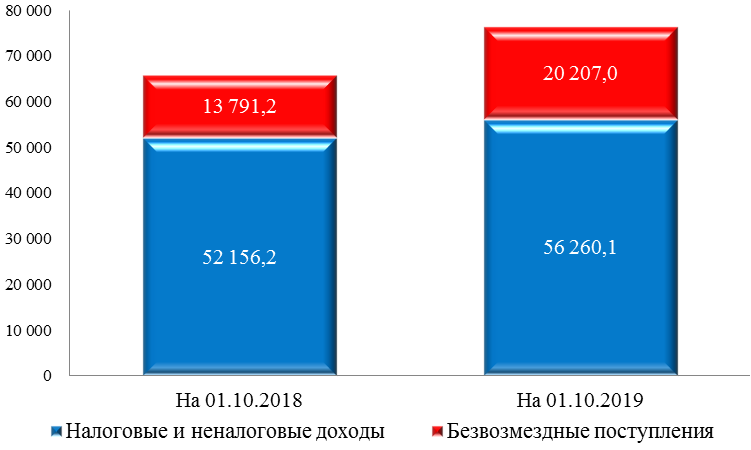 Рисунок 1. Доходы консолидированного бюджета Архангельской области на 01.10.2018 и на 01.10.2019, млн.руб.Основную долю поступлений в консолидированный бюджет Архангельской области составляют налоговые и неналоговые доходы, удельный вес которых на 01.10.2018 составлял 79,1 %, а на 01.10.2019 – 73,6 % или снизился на 5,5 процентных пункта, за счет роста безвозмездных поступлений.Из обозначенных выше сумм, доходы консолидированных бюджетов муниципальных образований Архангельской области за 9 месяцев 2019 года составили 29 366,7 млн.руб. и увеличились к аналогичному периоду 2018 года на 3 453,8 млн.руб. или на 13,3 %, в том числе налоговые доходы поступили в сумме 8 815,3 млн.руб. и увеличились на 469,1 млн.руб. или на 5,6 %, неналоговые доходы составили 1 868,0 млн.руб., с ростом на 207,9 млн.руб. (на 12,5 %).На рисунке 2 представлены показатели доходной части местных бюджетов (с учетом поселений) за 9 месяцев 2018 и 2019 гг.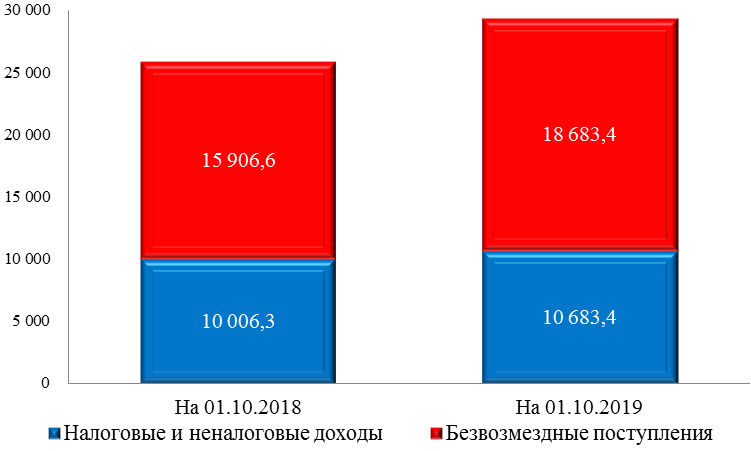 Рисунок 2. Доходы бюджетов муниципальных образований Архангельской области на 01.10.2018 и на 01.10.2019, млн.руб.Как видно на указанном выше рисунке, наибольшую долю в доходах местных бюджетов составляют безвозмездные поступления, с учетом возврата целевых остатков прошлых лет. Так, на 01.10.2018 удельный вес безвозмездных поступлений в местных бюджетах составил 61,4 %, а на 01.10.2019 – 63,6 % или он увеличился на 2,2 процентных пункта.Безвозмездные поступления в местные бюджеты, без учета внутренних оборотов между бюджетами, составили 18 683,4 млн.руб. и увеличились на 2 776,8 млн.руб. или на 17,5 %. Поступление финансовой помощи из областного бюджета в бюджеты городских округов и в районные бюджеты за 9 месяцев 2018 и 2019 годов отражены в приложении № 5 к настоящему заключению.Годовой прогноз поступления налоговых и неналоговых доходов в бюджеты муниципальных образований Архангельской области за отчетный период исполнен на сумму 10 683,4 млн.руб. или на 71,4 %. Наибольший уровень исполнения за отчетный период достигнут в консолидированном бюджете МО «Устьянский муниципальный район», где годовой план исполнен на 81,9 % и в МО «Мезенский муниципальный район» - 80,5 %, а наименьший – в бюджете МО «Новая Земля» - 60,4 %.Прогнозные поступления налоговых доходов консолидированного бюджета за отчетный период исполнены на 76,5 % к плану года. Годовой план поступлений указанных доходов в бюджеты муниципальных образований выполнен на 69,9 %, в областной бюджет – на 78,0 %.Сведения о поступлении налоговых доходов областного бюджета отражены в разделе «Доходы областного бюджета за 9 месяцев 2019 года» настоящего заключения.Наибольший удельный вес в составе налоговых доходов бюджетов муниципальных образований (с учетом поселений) обеспечен налогом на доходы физических лиц, налогами на совокупный доход, налогами на имущество. В целом указанные доходные источники обеспечили поступление 8 396,8 млн.руб. или 95,3 % всех налоговых доходов местных бюджетов.Налог на доходы физических лиц на 01.10.2019 поступил в консолидированные бюджеты муниципальных образований в общей сумме 6 913,8 млн.руб., что составило 70,1 % к плану года (с учетом бюджетов поселений), из них в МО «Устьянский район» годовой план уже исполнен на 88,6 %, а в МО «Новая Земля» - на 60,1 % (см. Приложение № 4 к настоящему заключению).По отношению к аналогичным показателям за 9 месяцев 2018 года рост поступлений налога на доходы физических лиц в местных бюджетах составил 302,3 млн.руб. или на 4,6 %.Налоги на совокупный доход в консолидированные бюджеты муниципальных образований за отчетный период поступили в сумме 862,5 млн.руб., что составило 76,0 % к плану года. В сравнении с 9 месяцами 2018 года поступление указанных налогов в местные бюджеты выросли на 18,5 млн.руб. или на 2,2 %.Поступление налогов на имущество, а именно – налога на имущество физических лиц и земельного налога в бюджеты муниципальных образований за отчетный период составило 620,4 млн.руб. или 57,6 % к плану года, из них налог на имущество физических лиц – 82,1 млн.руб., земельный налог – 538,3 млн.руб. Срок уплаты указанных платежей физическими лицами установлен до 2 декабря 2019 года.В то же время, по сравнению с аналогичным периодом 2018 года отмечается рост поступлений данных налогов в бюджеты муниципальных образований на 105,4 млн.руб. или на 20,5 %, из них в МО «Мезенский район» - рост в 10,5 раз (+8,2 млн.руб.), а в МО «Город Коряжма» - снижение на 15,0 % (-4,2 млн.руб.).Неналоговые доходы консолидированного бюджета Архангельской области за 9 месяцев 2019 года составили 3 241,8 млн.руб. Кассовый план года за отчетный период выполнен на 81,7 %, из которых: в местные бюджеты поступило 1 868,0 млн.руб. (79,7 % к плану года), в областной бюджет – 1 373,8 млн.руб. (84,5 % к плану года).По отношению к отчету за 9 месяцев 2018 года указанных неналоговых доходов в консолидированный бюджет области поступило на 482,2 млн.руб. или на 17,5 % больше, при этом в бюджеты муниципальных образований поступления увеличились на 207,9 млн.руб. (+12,5 %), в областной бюджет – на 274,3 млн.руб. или на 25,0 %.Сведения о поступлении неналоговых доходов в областной бюджет отражены разделе «Доходы областного бюджета за 9 месяцев 2019 года» настоящего заключения.Неналоговые доходы консолидированных бюджетов муниципальных образований Архангельской области за отчетный период большей частью обеспечены следующими поступлениями:1 086,0 млн.руб. – доходы от использования имущества, находящегося в муниципальной собственности, что составляет 58,1 % в структуре неналоговых доходов. Годовой кассовый план указанных поступлений выполнен на 74,3 %. Рост по сравнению с поступлениями за аналогичный период 2018 года составил 240,9 млн.руб. или на 28,5 %. Наибольший уровень исполнения к плану года зафиксирован в бюджете МО «Новая Земля» (100,0 %), в т.ч. в полном объеме за счет поступлений от перечисления части прибыли муниципальных унитарных предприятий, остающейся после уплаты налогов и обязательных платежей, а наименьший – в консолидированном бюджете МО «Плесецкий муниципальный район» (57,2 %). Наибольший рост поступления указанных платежей по отношению к аналогичному периоду 2018 года наблюдается в бюджете МО «Город Архангельск» - на 62,9 % или на 203,6 млн.руб., из них прочие доходы от использования имущества и прав, находящихся в муниципальной собственности (за исключением имущества бюджетных и автономных учреждений, а также имущества государственных и муниципальных унитарных предприятий, в том числе казенных) выросли в 3,4 раза или на 249,3 млн.руб. (на 01.10.2018 – 104,9 млн.руб., на 01.10.2019 – 354,3 млн.руб.), в т.ч. за счет платежа от ООО «РВК-Центр» по концессионному соглашению, а платежи от муниципальных организаций сократились на 79,3 % или на 1,3 млн.руб. (на 01.10.2018 – 1,7 млн.руб., а на 01.10.2019 – 0,4 млн.руб.);368,1 млн.руб. – доходы от продажи активов (19,7 % в составе неналоговых доходов). Годовой кассовый план бюджетов муниципальных образований выполнен на 86,8 %. Отмечается перевыполнение кассового плана года в 7 муниципальных образованиях, из них наибольшее: МО «Лешуконский район» - в 3,2 раза больше плана года и в МО «Онежский район» - в 2,2 раза больше годового плана. При этом, аналогичная ситуация в данных муниципальных образованиях наблюдалась по результатам исполнения за I полугодие 2019 года. В то же время, отмечаем, что продажа активов носит в основном заявительный характер. Этим отчасти и объясняются значительные отклонения фактического поступления доходов от их прогнозных показателей.Указанные выше поступления составляют более ¾ или 77,8 % всех неналоговых доходов консолидированных бюджетов муниципальных образований Архангельской области за отчетный период.Безвозмездные поступления в консолидированный бюджет Архангельской области за 9 месяцев 2019 года, с учетом поступлений от возврата целевых остатков и возврата целевых остатков, потребность в которых отсутствует, составили в общей сумме 20 207,0 млн.руб., выполнение к плану года составило 65,7 %, в том числе в областном бюджете – на 65,5 %, в местных бюджетах – 62,2 %.Сведения о безвозмездных поступлениях в областной бюджет отражены в разделе «Доходы областного бюджета за 9 месяцев 2019 года».Общий объем безвозмездных поступлений в консолидированные бюджеты муниципальных образований за 9 месяцев 2019 года, согласно представленным отчетам по ф. 0503317, составил 18 683,4 млн.руб., в том числе:безвозмездные поступления из областного бюджета – 18 547,5 млн.руб. При этом, согласно таблице консолидируемых расчетов в составе отчета по ф. 0503317, поступления составили 18 548,1 млн.руб. или на 0,5 млн.руб. больше, что объясняется зачислением средств на невыясненные поступления;безвозмездные поступления от государственных (муниципальных) организаций – 0,1 млн.руб.;безвозмездные поступления от негосударственных организаций – 1,0 млн.руб.;прочие безвозмездные поступления – 37,6 млн.руб.;доходы от возврата целевых остатков прошлых лет с учетом возврата остатков целевых межбюджетных трансфертов прошлых лет в областной бюджет – 97,2 млн.руб.Сведения о безвозмездных поступлениях в местные бюджеты из областного бюджета за 9 месяцев 2018 и 2019 годов представлены в приложении № 5 к настоящему заключению и на рисунке 3.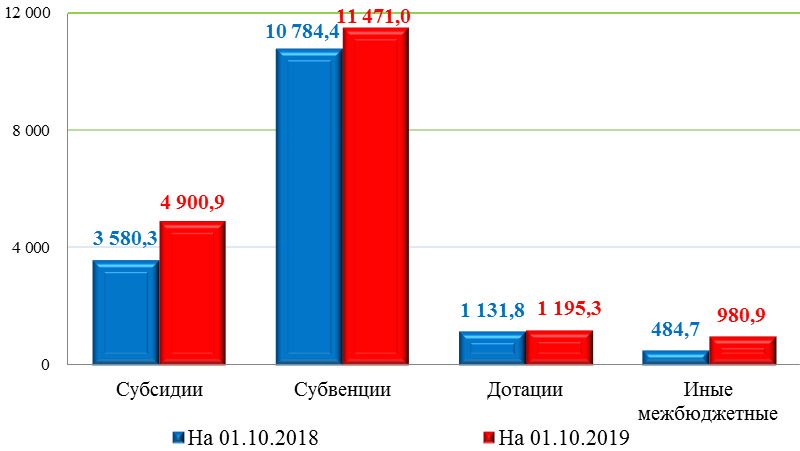 Рисунок 3. Безвозмездные поступления из областного бюджета в бюджеты муниципальных образований за 9 месяцев 2018 и 2019 годов, млн.руб.Безвозмездные поступления в бюджеты муниципальных образований из областного бюджета исполнены на 62,0 % к кассовому плану года, предусмотренному в местных бюджетах на 2019 год.Указанные безвозмездные поступления по отношению к 9 месяцам 2018 года в целом увеличились на 16,1 % или на 2 566,9 млн.руб., что в основном обусловлено ростом субсидий на 36,9 % или на 1 320,6 млн.руб., субвенций – на 6,4 % (+686,6 млн.руб.) и иных межбюджетных трансфертов – в 2,0 раза (+496,2 млн.руб.).Как и на 01.10.2018 наибольший удельный вес в общей сумме поступлений из областного бюджета занимают субвенции – 61,8 % (за 9 месяцев 2018 года – 67,5 %), которые составили 11 471,0 млн.руб.Из обозначенной выше суммы, прочие субвенции на 01.10.2019 в местные бюджеты из областного бюджета поступили в общей сумме 10 425,2 млн.руб. (90,9 % в общей суммы субвенций) и по отношению к данным на 01.10.2018 они увеличились на 505,9 млн.руб. или на 5,1 %, из них в бюджет МО «Северодвинск» рост составил 144,9 млн.руб. (+8,7 %), а в бюджет МО «Мезенский муниципальный район» - снижение на 3,9 млн.руб. или на 2,8 %.Иные межбюджетные трансферты местным бюджетам составили 980,9 млн.руб., что на 496,2 млн.руб. больше, чем поступило за 9 месяцев 2018 года, из них межбюджетные трансферты на создание дополнительных мест для детей в возрасте от 2 месяцев до 3 лет в образовательных организациях, осуществляющих образовательную деятельность по образовательным программам дошкольного образования увеличились на 320,3 млн.руб. (на 01.10.2018 – 52,1 млн.руб., на 01.10.2019 – 372,4 млн.руб.).Расходы консолидированного бюджета Архангельской области за 9 месяцев 2019 года произведены в сумме 70 049,6 млн.руб. (за исключением внутренних оборотов между бюджетами) и к утвержденным бюджетной росписью годовым назначениям исполнены на 63,9 %. По отношению к исполнению за 9 месяцев 2018 года рост кассовых расходов консолидированного бюджета составил 7 782,5 млн.руб. или на 12,5 %, где расходы областного бюджета увеличились на 7 922,9 млн.руб. (+15,2 %), а расходы консолидированных бюджетов муниципальных образований выросли на 2 426,1 млн.руб. (+9,3 %). Сведения о расходах местных бюджетов и областного бюджета за 9 месяцев 2018 и 2019 годов представлены в приложениях №№ 2 и 3 к настоящему заключению и на рисунке 4.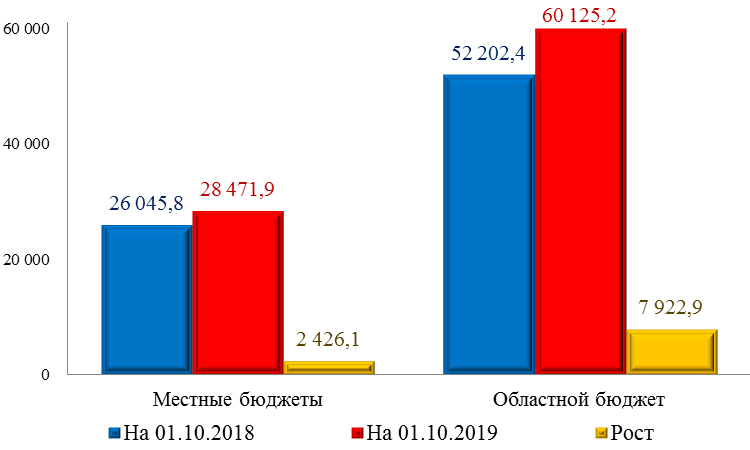 Рисунок 4. Расходы областного бюджета и консолидированных бюджетов муниципальных образований на 01.10.2018 и на 01.10.2019, млн.руб.Наибольшая сумма расходов консолидированного бюджета Архангельской области за 2018 год произведена по разделу «Образование» – 22 526,1 млн.руб. или 32,2 % всех расходов бюджетов и к показателям на 01.10.2018 указанные расходы увеличились на 1 742,8 млн.руб. или на 8,4 %.Отмечаем, что за 9 месяцев 2019 года по отношению к 01.10.2018 на 13,0 % или на 820,7 млн.руб. увеличились расходы по подразделу «Дошкольное образование», из них за счет строительства детских дошкольных учреждений, в т.ч. расходы в виде бюджетных инвестиций за 9 месяцев 2019 года из местных бюджетов составили 490,3 млн.руб., а за 9 месяцев 2018 года они составили 66,1 млн.руб., т.е. увеличились на 424,2 млн.руб. или в 7,5 раз.Одновременно с этим, межбюджетные трансферты из областного бюджета местным бюджетам на осуществление бюджетных инвестиций (виды расходов 522 и 540, по разделу и подразделу 07 01 «Дошкольное образование») за отчетный период составили 483,5 млн.руб., а за аналогичный период 2018 года – 61,4 млн.руб., т.е. увеличились в 7,9 раз или на 422,0 млн.руб.По подразделу «Молодежная политика» расходы консолидированного бюджета за отчетный период составили 638,2 млн.руб., что на 153,8 млн.руб. или на 31,7 % больше аналогичных расходов на 01.10.2018.На социальную политику и здравоохранение за январь – сентябрь 2019 года направлено 16 310,4 млн.руб. и 5 794,2 млн.руб., соответственно, что в общей сумме расходов консолидированного бюджета составляет 31,6 %. По отношению к исполнению за 9 месяцев 2018 года расходы на указанные цели увеличились на 1 901,3 тыс.руб. или на 9,4 %.В отчетном периоде, по сравнению с аналогичным периодом предыдущего года, возросли расходы по разделу «Национальная экономика» на 3 907,2 млн.руб. или на 57,4 %, из них:А) по подразделу «Транспорт» - рост составил 991,8 млн.руб. или в 2,7 раза, из них расходы из областного бюджета выросли в 3,8 раза или на 1 084,2 млн.руб., в т.ч. осуществление бюджетных инвестиций в объекты капитального строительства направлено 983,9 млн.руб. За 9 месяцев 2018 года аналогичных расходов не было;Б) по подразделу «Дорожное хозяйство (дорожные фонды)» - выросли на 2 080,1 млн.руб. или на 50,6 %, в т.ч.:расходы из областного бюджета увеличились на 2 020,8 млн.руб. или на 66,4 %, из них на бюджетные инвестиции в объекты капитального строительства выросли на 296,0 млн.руб. или в 10,1 раза, межбюджетные трансферты местным бюджетам увеличились на 502,9 млн.руб. или в 2,3 раза, а расходы на осуществление закупок, в которые включаются расходы на проведение ремонтных работ на автодорогах регионального значения, выросли на 1 177,6 млн.руб. или на 54,1 %;расходы местных бюджетов выросли на 562,2 млн.руб., из них межбюджетные трансферты бюджетам поселений выросли на 73,1 % или на 71,7 млн.руб., а расходы на осуществление закупок выросли на 433,3 млн.руб. или на 44,7 %.;В) по подразделу «Другие вопросы в области национальной экономики» - рост в 3 раза или на 537,7 млн.руб., из которых расходы из областного бюджета выросли в 3,9 раза или на 543,2 млн.руб., где субсидии бюджетным, автономным учреждениям и иным некоммерческим организациям увеличились на 532,9 млн.руб. или в 6,9 раз.Расходы на жилищно-коммунальное хозяйство на 01.10.2019 по отношению к расходам за 9 месяцев 2018 года увеличились на 253,7 млн.руб. или на 5,5 %, из них по подразделу «Жилищное хозяйство» - рост составил 79,4 или на 7,3 %, а по подразделу «Коммунальное хозяйство» - рост на 131,6 млн.руб. или на 4,7 %.На физическую культуру и спорт расходы выросли на 118,5 млн.руб. или на 24,9 % и на 01.10.2019 составили 594,3 млн.руб., из них на массовый спорт расходы составили 177,7 млн.руб. и по отношению к аналогичному периоду 2018 года их рост составил 74,1 млн.руб. или на 71,5 %., из которых расходы из областного бюджета увеличились в 2,9 раза или на 106,2 млн.руб., где субсидии государственным автономным учреждениям выросли в 2,1 раза (+21,6 млн.руб.), а межбюджетные трансферты местным бюджетам выросли на 77,0 млн.руб. или в 3,1 раза.Расходы на обслуживание государственного и муниципального долга, т.е. плата за пользование заемными средствами в консолидированном бюджете за отчетный период текущего года составили 678,4 млн.руб. или к показателям на 01.10.2018 они снизились на 492,7 млн.руб. или на 42,1 %.Из общей суммы расходов консолидированного бюджета Архангельской области за 9 месяцев 2019 года муниципальные бюджеты (с учетом поселений) исполнены на общую сумму 28 471,9 млн.руб. или на 61,8 % к показателям бюджетной росписи на год, а по отношению к показателям на 01.10.2018 рост составил 9,3 % или на 2 426,1 млн.руб.Отмечается рост расходов муниципальных бюджетов на следующие подразделы бюджетной классификации:А) «Дорожное хозяйство (дорожные фонды)» - 2 016,6 млн.руб. и они увеличились на 562,2 млн.руб. или на 38,7 %, из них наибольший рост расходов в следующих бюджетах:МО «Приморский район» - рост составил 65,6 млн.руб. или в 5,4 раза, в т.ч. межбюджетные трансферты бюджетам поселений выросли на 47,6 млн.руб. или в 7,2 раза;МО «Город Архангельск» - рост составил 347,6 млн.руб. или на 71,0 %, в т.ч. расходы по закупкам товаров, работ и услуг, в которые включаются ремонтные работы, выросли на 289,5 млн.руб. или на 89,2 %МО «Северодвинск» - рост составил 112,2 млн.руб. или на 33,1 %, из них расходы по закупкам товаров, работ и услуг выросли на 57,0 млн.руб. или на 18,2 %, а бюджетные инвестиции выросли на 56,3 млн.руб. (в 50 раз);Б) «Жилищное хозяйство» - 1 042,1 млн.руб., с ростом на 102,4 млн.руб. или на 10,9 %, из них на 47,9 млн.руб. (+9,2 %) выросли расходы на капитальные вложения (на 01.10.2018 – 522,7 млн.руб., на 01.10.2019 – 570,6 млн.руб.);В) на дошкольное и общее образование, а также на дополнительное образование детей расходы составили 17 614,2 млн.руб. и к аналогичным показателям 2018 года они увеличились на 1 434,3 млн.руб. или на 8,9 %, из них: капитальные вложения увеличились в 3,2 раза (+367,7 млн.руб.) и составили 535,3 млн.руб., а субсидии муниципальным бюджетным и автономным учреждениям (без учета грантов и капитальных вложений) выросли на 1 040,5 млн.руб. (на 1,1 %) и составили 16 612,9 млн.руб.На 49,0 млн.руб. или на 27,3 % уменьшились расходы на обслуживание муниципальных долговых обязательств (проценты по заемным средствам), которые на 01.10.2019 составили 130,7 млн.руб.В составе расходов местных бюджетов субсидии муниципальным бюджетным и автономным учреждениям за 9 месяцев 2019 года (без учета грантов и капитальных вложений) составили в общей сумме 19 124,0 млн.руб., с ростом на 1,1 % или на 1 287,3 млн.руб. (на 01.10.2019 – 17 836,7 млн.руб.) и их удельный вес в общей сумме расходов составляет 67,2 %, из них на выполнение муниципальных заданий – 17 176,8 млн.руб., которые к показателям за 9 месяцев 2018 года увеличились на 4,1 % или на 672,4 млн.руб.По состоянию на отчетную дату консолидированный бюджет Архангельской области исполнен с профицитом в сумме 6 417,5 млн.руб.Бюджеты муниципальных образований Архангельской области (с учетом поселений) за 9 месяцев 2019 года исполнены с профицитом в общей сумме 894,8 млн.руб. (см. Приложение № 3 к настоящему заключению), из них:бюджеты 18 муниципальных районов (с учетом поселений) и 3 городских округов исполнены с профицитом в общей сумме 992,5 млн.руб., в основном за счет наличия остатков на счетах бюджетов;бюджет 1 муниципального района (Плесецкий район, с учетом поселений) и 4 городских округов исполнены с дефицитом в общей сумме 97,7 млн.руб.На 01.10.2019 остатки средств на счетах бюджетов (консолидированный бюджет области) составили в общей сумме 3 518,1 млн.руб., в т.ч. целевые средства федерального бюджета – 14,0 млн.руб., областного бюджета – 132,6 млн.руб. По отношению к показателям на начало 2019 года остатки снизились на 1 149,0 млн.руб., в т.ч. целевые средства федерального и областного бюджетов увеличились на 54,8 млн.руб.Из обозначенных выше сумм на 01.10.2019, остатки средств на счетах муниципальных бюджетов составили 2 551,0 млн.руб. и за 9 месяцев 2019 года они увеличились на 1 677,4 млн.руб., из них целевые средства составили 144,9 млн.руб., которые за отчетный период увеличились на 54,6 млн.руб.Общий объем государственных и муниципальных долговых обязательств консолидированного бюджета Архангельской области по состоянию на 01.10.2019 сложился в сумме 28 803,5 млн.руб. и за отчетный период снизился на 10 220,2 млн.руб. или на 26,2 %.Сведения о государственном внутреннем долге Архангельской области представлены в разделе «Государственный долг Архангельской области» настоящего заключения.Муниципальные долговые обязательства на 01.10.2019 составили в общей сумме 3 347,1 млн.руб. и за 9 месяцев 2019 года сократились на 838,9 млн.руб. или на 20,0 %, в том числе:долговые обязательства в виде кредитов кредитных организаций составили 1 693,7 млн.руб. и сократились к началу 2019 года на 1 780,8 млн.руб. или на 51,3 %;долговые обязательства по бюджетным кредитам составили 1 653,4 млн.руб., с ростом за отчетный период на 941,9 млн.руб. или в 2,3 раза, в т.ч. 711,5 млн.руб. – обязательства МО «Северодвинск» перед областным бюджетом (бюджетный кредит из федерального бюджета) со сроком гашения с 2023 по 2032 годы, которые не изменились. Сумма в размере 941,9 млн.руб. – привлеченные в Федеральном казначействе средства федерального бюджета на пополнение остатков средств бюджетов (краткосрочные займы по ставке 0,1 % годовых, на срок до 90 дней).По состоянию на 01.10.2019 из 26 муниципальных районов и городских округов отсутствуют долговые обязательства в 10 муниципальных районах и в 2-х городских округах (см. Приложение № 3 к настоящему заключению).В структуре муниципальных долговых обязательств по состоянию на 01.10.2019 преобладают кредиты кредитных организаций, доля которых составляет 50,6 %. Удельный вес указанных обязательств за 9 месяцев 2019 года снизился на 32,4 процентных пунктов. Бюджетные кредиты занимают 49,6 % долговых обязательств муниципальных образований, и их доля увеличилась также на 32,4 процентных пунктов. Долговые обязательства в виде муниципальных гарантий, как на 01.01.2019, так и на 01.10.2019 отсутствуют.По информации, полученной на официальном сайте Минфина России, в таблице 1 представлены сведения о положении Архангельской области по объему муниципальных долговых обязательств на 01.01.2019 и 01.10.2019, включая ее позицию среди всех субъектов РФ, а также по субъектам Северо-Западного федерального округа.Таблица 1. Рэнкинг Архангельской области по объему муниципального долга по состоянию на 01.01.2019 и 01.10.2019По состоянию на 01.10.2019 положение Архангельской области среди субъектов Российской Федерации улучшилось, в т.ч.: по объему муниципального долга – на 6 позиций (с 28 на 34 позицию), а по объему муниципального долга на душу населения – на 9 позиций (с 23 на 32 позицию).Среди субъектов РФ наибольший объем муниципальных долговых обязательств на 01.10.2019 наблюдается в Республике Татарстан (28 407,0 млн.руб.), а по объему муниципального долга на душу населения - Магаданская область (15 929,60 руб.*чел.). Также и на 01.01.2019 указанные субъекты РФ занимали первое место.Среди субъектов СЗФО положение муниципального долга Архангельской области за 9 месяцев 2019 года улучшилось на 1 позицию (с 3-го места на 4-е). По объему муниципального долга на душу населения среди субъектов СЗФО положение Архангельской области по сравнению с данными на 01.01.2019 не изменилось, при этом сумма снизилась на 762,39 руб.*чел. или на 20,0 %.Среди субъектов СЗФО наибольший объем муниципальных долговых обязательств по состоянию на отчетную дату зафиксирован в Калининградской области (5 061,8 млн.руб.), а по объему муниципального долга на душу населения – Новгородская область (6 028,23 руб.* чел.).По отношению к показателям о состоянии муниципального долга Архангельской области среди субъектов РФ и СЗФО на 01.10.2018 и на 01.10.2019 информация представлена в таблице 2.Таблица 2. Рэнкинг Архангельской области по объему муниципального долга по состоянию на 01.10.2018 и 01.107.2019Как отражено в приведенной выше таблице, за период с 01.10.2018 по 01.10.2019, позиция Архангельской области среди субъектов РФ улучшилась, в т.ч. по объему муниципального долга – улучшилось на 6 позиций (с 28 на 34 позицию) и по объему муниципального долга на душу населения – улучшилось на 7 позиций (с 25 на 32 позицию).Среди субъектов СЗФО положение Архангельской области по объему муниципального долга улучшилось на 1 позицию (с 3 на 4).По объему муниципального долга на душу населения среди субъектов СЗФО положение Архангельской области по сравнению с данными на 01.10.2018 не изменилось, при этом сумма снизилась на 384,50 руб.*чел. или на 11,2 %.Как отмечено выше, по состоянию на 1 октября 2019 года в 12 муниципальных образованиях Архангельской области отсутствует внутренний долг.На начало 2019 года внутренние долговые обязательства отсутствовали у 10 муниципальных образований. В течение отчетного периода МО «Каргопольский район» и «Приморский район» погасили кредиты в кредитных организациях в общей сумме 23,5 млн.руб.Наибольший уровень муниципального внутреннего долга на 01.10.2019 в Архангельской области сложился в МО «Северодвинск», вторую позицию занимает МО «Город Архангельск» и третью – МО «Город Коряжма». За 9 месяцев 2019 года позиция в рэнкинге по территории Архангельской области, у обозначенных муниципальных образований, по объему внутреннего долга, не изменилась.На рисунке 5 приведены показатели муниципального долга на душу населения по состоянию на 01.10.2019, в разрезе муниципальных образований у которых имеются долговые обязательства по бюджетным и коммерческим кредитам.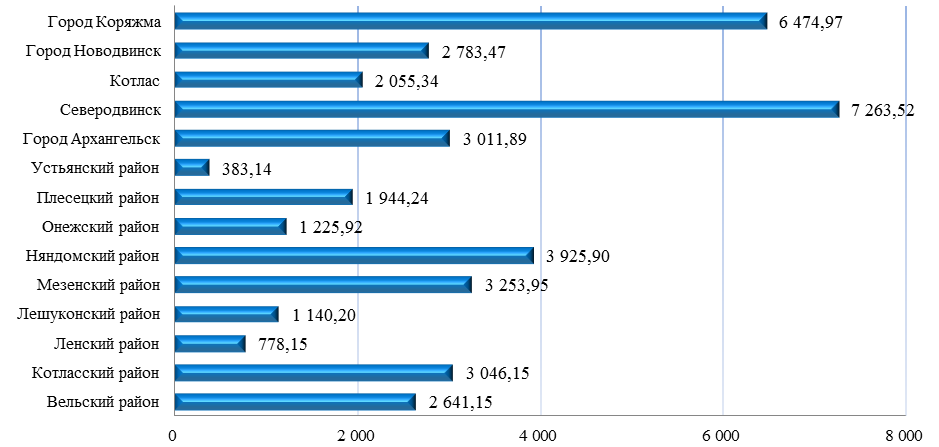 Рисунок 5. Внутренний долг муниципальных образований (с учетом поселений) Архангельской области, у которых имеются долговые обязательства, на душу населения, проживающего на территории данных муниципальных образований, по состоянию на 01.10.2019, руб.*чел.Наибольший уровень муниципального внутреннего долга на душу населения сложился в следующих муниципальных образованиях: МО «Северодвинск» (7 263,52 *чел., 1 место), МО «Город Коряжма» (6 474,97 руб.*чел., 2 место) и МО «Няндомский район» (3 925,90 руб.*чел., 3 место). За 9 месяцев 2019 года позиция указанных муниципальных образований в рэнкинге уровня муниципального внутреннего долга на душу населения в Архангельской области не изменилась.Наименьший уровень муниципального внутреннего долга на душу населения сложился в: МО «Устьянский район» (383,14 руб.*чел.), МО «Ленский район» (778,15 руб.*чел, 13 место) и МО «Лешуконский район» (1 140,20 руб.*чел., 12 место).На рисунке 6 показано соотношение муниципального долга на 01.10.2019 к прогнозируемому поступлению налоговых и неналоговых доходов на 2019 год в местных бюджетах, без учета дополнительного норматива отчислений налога на доходы физических лиц.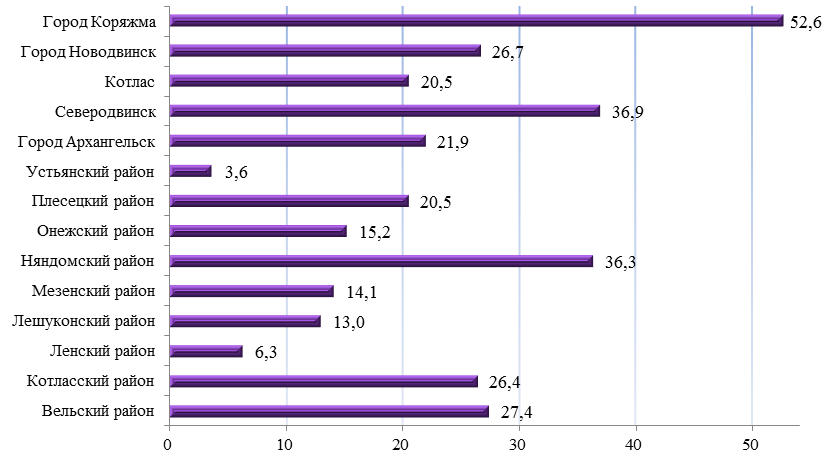 Рисунок 6. Муниципальный долг на 01.10.2019 к утвержденным налоговым и неналоговым доходам на 2019 год, без учета дополнительного норматива отчислений налога на доходы физических лиц, %.Наибольший уровень муниципального долга по отношению к налоговым и неналоговым доходам, утвержденным в консолидированных бюджетах муниципальных образований на 2019 год, без учета дополнительного норматива отчислений налога на доходы физических лиц, сложился в МО «Город Коряжма» (52,6 %), МО «Няндомский район» (36,3 %) и МО «Северодвинск» (36,9 %).Согласно Сведениям по дебиторской и кредиторской задолженности по ф. 0503369 дебиторская задолженность консолидированного бюджета Архангельской области, с учетом казенных учреждений (без учета задолженности бюджетных и автономных учреждений и бюджета ТФОМС) на 01.10.2019 составила в общей сумме 40 614,3 млн.руб. и за 9 месяцев 2019 года она увеличилась на 14 397,3 млн.руб. или на 54,9 %. (см. приложение № 6 к настоящему заключению).Из обозначенной выше суммы дебиторская задолженность в местных бюджетах на 01.10.2019 составила 10 181,0 млн.руб., и она увеличилась на 5 431,7 млн.руб. или в 2,1 раза.В областном бюджете дебиторская задолженность на 01.10.2019 составила 30 433,3 млн.руб., которая увеличилась на 8 965,6 млн.руб. или на 41,8 %.По состоянию на 01.10.2019 наибольший удельный вес составляет дебиторская задолженность по счету 205.23 «Расчеты по доходам от платежей при пользовании природными ресурсами» в сумме 24 627,5 млн.руб. и ее удельный вес в общей сумме дебиторской задолженности составляет 60,6 %, в т.ч.:в областной бюджет – 22 950,5 млн.руб., которая увеличилась на 5 641,7 млн.руб. или на 12,0 %. Из указанной суммы 22 902,9 млн.руб. (увеличилась на 5 619,6 млн.руб.) – задолженность, отраженная министерством природных ресурсов и лесопромышленного комплекса Архангельской области, в которую включена задолженность по договорам аренды лесных участков в сумме за оставшийся срок действия договоров аренды (до 49 лет) в соответствии с федеральным стандартом бухгалтерского учета для организаций государственного сектора «Аренда». Из обозначенной выше суммы просроченная задолженность за неполное внесение арендных платежей арендаторами лесных участков на 01.10.2019 составляет 43,9 млн.руб., которая за 9 месяцев 2019 года снизилась на 65,7 млн.руб. или на 59,9 %. В таблице 3 представлена информация о просроченной дебиторской задолженности по счету 205.23 в областной бюджет по наибольшим суммам задолженности.Таблица 3. Просроченная дебиторская задолженность в областной бюджет по счету 205.23 «Расчеты по доходам от платежей при пользовании природными ресурсами», млн.руб.в местные бюджеты – 1 677,0 млн.руб., которая увеличилась на 29,1 млн.руб. или на 1,8 %, из них наибольшая в МО «Город Архангельск» - 855,8 млн.руб. (увеличилась на 71,2 млн.руб. или на 9,1 %) и в МО «Котлас» - 447,9 млн.руб. (уменьшилась на 16,7 млн.руб.). Муниципальными образованиями по данному счету в том числе отражены расчеты по арендной плате за земельные участки, собственность на которые не разграничена. Просроченная дебиторская задолженность на 01.10.2019 по указанному счету в местных бюджетах составляет 290,7 млн.руб., которая сократилась на 158,7 млн.руб. или на 35,3 %, из нее наибольшая в МО «Город Архангельск» - 178,5 млн.руб. (сократилась на 130,2 млн.руб.), МО «Котлас» - 35,6 млн.руб. (сократилась на 0,3 млн.руб.).По счету 205.11 «Расчеты с плательщиками налоговых доходов» дебиторская задолженность на 01.10.2019 в консолидированный бюджет составляет 1 777,5 млн.руб. и за 9 месяцев 2019 года она уменьшилась на 417,3 млн.руб. или на 19,0 %, из нее в областной бюджет – 1 489,9 млн.руб. (уменьшилась на 351,6 млн.руб. или на 19,1 %), в местные бюджеты – 287,7 млн.руб. (уменьшилась на 65,8 млн.руб. или на 18,6 %).Из обозначенных выше сумм просроченная дебиторская задолженность по счету 205.11 на конец отчетного периода составляет 1 775,9 млн.руб. (сократилась на 417,8 млн.руб. или на 19,0 %), в т.ч.:в областной бюджет – 1 489,9 млн.руб. (сократилась на 351,6 млн.руб.) или 100,0 % в общей сумме дебиторской задолженности. В таблице 4 представлена информация о наибольших суммах просроченной дебиторской задолженности в областной бюджет.Таблица 4. Просроченная дебиторская задолженность в областной бюджет по счету 205.11 «Расчеты с плательщиками налоговых доходов», млн.руб.в местные бюджеты – 286,0 млн.руб. (сократилась на 66,3 млн.руб.), из нее наибольшая в бюджете: МО «Город Архангельск» - 185,1 млн.руб., которая сократилась на 9,7 млн.руб.Всего просроченная дебиторская задолженность на конец отчетного периода в консолидированном бюджете отражена в общей сумме 3 848,6 млн.руб. и за 9 месяцев 2019 года она выросла на 366,2 млн.руб. или на 10,5 %, а её удельный вес в общей сумме дебиторской задолженности составил 9,5 %, который за год снизился на 3,8 процентных пункта.Просроченная дебиторская задолженность в областной бюджет на 01.10.2019 составляет 1 603,2 млн.руб., которая сократилась на 477,4 млн.руб. или на 22,9 %.Просроченная дебиторская задолженность местных бюджетов на 01.10.2019 составила 2 245,4 млн.руб., с ростом на 843,6 млн.руб. или на 60,2 %, из нее наибольший рост сложился по счету 205.45 «Расчеты по доходам от прочих сумм принудительного изъятия», которая выросла на 898,3 млн.руб. или в 141,7 раз и на 01.10.2019 она составила 904,7 млн.руб., из нее наибольшая в МО «Город Архангельск» - 902,4 млн.руб. (рост на 898,9 млн.руб. или в 258 раз).Следует отметить, что на 01.07.2019 просроченная дебиторская задолженность по счету 205.45 в МО «Город Архангельск» составляла 3,4 млн.руб., т.е. за III квартал 2019 года она увеличилась на 899,0 млн.руб.Согласно пояснительной записке МО «Город Архангельск» по ф. 0503360 значительное увеличение дебиторской задолженности по доходам на 01.10.2019 по счету 205.45 объясняется тем, что Федеральной службой по надзору в сфере природопользования начислена задолженность ОАО «Соломбальский ЦБК» в сумме 899,0 млн.руб. по КБК 11635020046000140 «Суммы по искам о возмещении вреда, причиненного окружающей среде, подлежащие зачислению в бюджеты городских округов».Общий объем кредиторской задолженности консолидированного бюджета Архангельской области (без учета задолженности бюджетных и автономных учреждений и бюджета ТФОМС) на 01.10.2019, согласно отчётам по форме 0503369, составил 24 263,8 млн.руб. и за отчетный период указанная задолженность увеличилась в 2,9 раза или на 15 947,9 млн.руб. (см. Приложение № 7 к настоящему заключению).Из указанной выше суммы кредиторская задолженность местных бюджетов на 01.10.2019 составила 10 791,6 млн.руб., и она увеличилась в 9,5 раз или на 9 655,8 млн.руб. В таблице 5 представлены сведения о кредиторской задолженности местных бюджетов (с учетом поселений) по счетам бюджетного учета, отраженные в отчетах по ф. 0503369. Таблица 5. Общая сумма кредиторской задолженности консолидированных бюджетов муниципальных образований Архангельской области, отраженная в отчетах по ф. 0503369 на 01.10.2019, млн.руб.Наибольший рост кредиторской задолженности местных бюджетов на 01.10.2019 наблюдается по аналитическому счету 302.25 «Расчеты по работам, услугам по содержанию имущества» на 8 786,1 млн.руб., которая на конец отчетного периода составила 8 879,1 млн.руб. или увеличилась в 95,5 раз, из нее:в МО «Котласский муниципальный район» она увеличилась на 8 717,0 млн.руб. или более в 1 340 раз (на 01.01.2019 – 6,5 млн.руб., на 01.10.2019 – 8 723,5 млн.руб.), а просроченная составляет 5,7 млн.руб. (сократилась на 0,6 млн.руб.). При этом план по доходам консолидированного бюджета МО «Котласский район» на 2019 год составляет всего 849,2 млн.руб. или более чем в 10 раз меньше кредиторской задолженности по счету 302.25, а расходы утверждены в сумме 872,0 тыс.руб. В ходе проведения настоящего экспертно-аналитического мероприятия МО «Котласский муниципальный район» представлена пояснительная записка, согласно которой по счету 302.25 выявлены расхождения с данными бухгалтерского учета по состоянию на 01.10.2019, которые связаны сбоем программного продукта и будут исправлены к сдаче годовой бухгалтерской отчетности за 2019 год. По данным бухгалтерского учета кредиторская задолженность по сч. 302.25 на 01.10.2019 составляет 11,5 млн.руб.В связи с чем, показатель кредиторской задолженности на 01.10.2019 по сч. 302.25, отраженный в отчете МО «Котласский муниципальный район» по ф. 050336, в сумме 8 723,5 млн.руб. завышен на 8 712,0 млн.руб. (8723,5-11,5) или в 758,6 раза и свидетельствует об отсутствии должного контроля со стороны субъекта консолидированной отчетности в данном муниципальном образовании, что является нарушением п. 10 Инструкции о порядке составления и представления годовой, квартальной и месячной отчетности об исполнении бюджетов бюджетной системы Российской Федерации, утвержденной приказом Минфина России от 28.12.2010 № 191н, т.к. не проведена проверка представленной бюджетной отчетности перед включением ее в консолидированную отчетность.Согласно отчетам главных распорядителей районного бюджета Котласского района по ф. 0503169 на 01.10.2019, обозначенное завышение кредиторской задолженности отражено в отчете управления имущественно-хозяйственного комплекса администрации МО «Котласский муниципальный район» по счету 302.25 (на 01.01.2019 – 1,5 млн.руб., на 01.10.2019 – 8 717,0 млн.руб.).Исходя из вышеизложенного, обозначенный факт повлиял на завышение общей суммы кредиторской задолженности консолидированного бюджета Архангельской области, отраженной в отчете по ф. 0503369, на 8 712,0 млн.руб., которая должна составлять 15 551,8 млн.руб. (24263,8-8712,0) или на 35,9 % меньше.Кредиторская задолженность областного бюджета является текущей и составляет 13 472,2 млн.руб., за 9 месяцев 2019 года она увеличилась на 6 292,2 млн.руб. или на 86,7 %. В таблице 6 представлены сведения о кредиторской задолженности областного бюджета за 9 месяцев 2019 года.Таблица 6. Кредиторская задолженность областного бюджета, отраженная в отчете по ф. 0503369 на 01.10.2019, млн.руб.Наибольшая сумма кредиторской задолженности областного бюджета сложилась:а) по аналитическому счету 302.51 «Расчеты по безвозмездным поступлениям текущего характера от других бюджетов бюджетной системы РФ» в сумме 3 313,3 млн.руб., что является остатками неиспользованных целевых средств, поступивших от других бюджетов, из них остатки в сумме 2 000,0 млн.руб. – средства, поступившие по соглашению между Правительством Архангельской области и Правительством города Москвы (поступило также 2 000,0 млн.руб.);б) аналитическому счету 302.61 «Расчеты по поступлениям капитального характера от других бюджетов бюджетной системы Российской Федерации» неиспользованные остатки составили 318,8 млн.руб., из них 252,6 млн.руб. – средства федерального бюджета, выделенные в рамках реализации подпрограммы «Гражданская авиация и аэронавигационное обслуживание» государственной программы РФ «Развитие транспортной системы» (поступило 876,1 млн.руб.) по объекту, включенному в областную адресную инвестиционную программу на 2019 год «Реконструкция аэропортового комплекса «Соловки», о. Соловецкий, Архангельская область»;в) по аналитическому счету 205.11 «Расчеты с плательщиками налоговых доходов», согласно отчету по ф. 0503169, представленному управлением Федеральной налоговой службы по Архангельской области и Ненецкому автономному округу, на 01.10.2019 составляет 2 548,0 млн.руб. и за отчетный период она увеличилась на 465,9 млн.руб., из нее наибольшая (более 100,0 млн.руб.):налог на прибыль организаций, включая организации консолидированных групп налогоплательщиков – 1 933,6 млн.руб. (+309,1 млн.руб.);налог на имущество организаций по имуществу, не входящему в Единую систему газоснабжения – 181,2 млн.руб. (+12,0 млн.руб.);транспортный налог с организаций – 118,7 млн.руб. (уменьшилась на 36,1 млн.руб.);транспортный налог с физических лиц - 221,5 млн.руб. (+197,4 млн.руб.).Наличие и рост обозначенной текущей кредиторской задолженности по налоговым доходам объясняется авансовыми платежами налогоплательщиков.Согласно отчетам по ф. 0503369, общий объем просроченной кредиторской задолженности консолидированного бюджета Архангельской области по состоянию на 01.10.2019 (без учета задолженности бюджетных и автономных учреждений и бюджета ТФОМС) составил 148,9 млн.руб. – задолженность бюджетов муниципальных образований.За отчетный период объем просроченных обязательств консолидированного бюджета снизился 35,4 % или на 81,6 млн.руб., в т.ч. в указанных показателях в местных бюджетах. Просроченная кредиторская задолженность областного бюджета отсутствует.Удельный вес просроченной кредиторской задолженности местных бюджетов в общей сумме кредиторской задолженности указанных бюджетов на 01.10.2019 составил 1,4 % и за 9 месяцев 2019 года он сократился на 18,9 процентных пунктов.В разрезе местных бюджетов сведения представлены в приложении № 7 к настоящему заключению.По счетам бюджетного учета просроченная кредиторская задолженность местных бюджетов на 01.10.2019, отраженная в отчетах по ф. 0503369, представлена в таблице 7.Таблица 7. Просроченная кредиторская задолженность бюджетов муниципальных образований, отраженная в отчетах по ф. 0503369 за 9 месяцев 2019 года, млн.руб.Основную долю просроченной кредиторской задолженности местных бюджетов составляет задолженность по счету 302 «Расчеты по принятым обязательствам», удельный вес которой на 01.10.2019 составил 99,6 %.По аналитическим счетам бюджетного учета просроченная кредиторская задолженность местных бюджетов на за 9 месяцев 2019 года представлена в таблице 8.Таблица 8. Просроченная кредиторская задолженность местных бюджетов за 9 месяцев 2019 года по аналитическим счетам счета 302 ««Расчеты по принятым обязательствам», млн.руб.Как видно в приведенной выше таблице, в составе просроченной кредиторской задолженности муниципальных образований по ф. 0503369 на 01.10.2019 по счету 302 преобладают следующие виды задолженности:а) по работам, услугам по содержанию имущества (счет 302.25) – 50,3 млн.руб., которая сократилась на 20,3 млн.руб. или на 28,8 %, из нее наибольшая в:МО «Коношский район» - 9,8 млн.руб., сократилась на 2,2 млн.руб.;МО «Ленский район» - 13,0 млн.руб., сократилась на 2,4 млн.руб.;МО «Плесецкий район» - 9,7 млн.руб., сократилась на 1,4 млн.руб.;б) по иным выплатам текущего характера физическим лицам (счет 302.96) – 33,4 млн.руб., сократилась на 33,2 млн.руб. или на 49,9 %, из нее наибольшая в МО «Плесецкий район» - 28,1 млн.руб., которая выросла на 8,6 млн.руб. или на 43,9 %;в) по иным выплатам текущего характера организациям (счет 302.97) – 36,2 млн.руб, с ростом на 24,4 млн.руб. или в 63 раза, из нее наибольшая в МО «Котласский муниципальный район» - 35,4 млн.руб. или выросла в указанной сумме.Отмечаем, что просроченная кредиторская задолженность по аналитическому счету 302.45 «Расчеты по безвозмездным перечислениям текущего характера иным нефинансовым организациям (за исключением нефинансовых организаций государственного сектора) на производство» в МО «Город Новодвинск» в сумме 12,1 млн.руб. за 9 месяцев текущего года не изменилась. Согласно пояснительной записке по ф. 0503360 указанная просроченная кредиторская задолженность по возмещению убытков по содержанию жилищного фонда и благоустройству за 2003 – 2007 годы перед ОАО «Сети» по договору уступки прав требования долга от 12.09.2016 с МУП «Жилкомсервис».2. Доходы областного бюджета за девять месяцев 2019 годаСогласно представленному Отчету по состоянию на 01.10.2019 доходы областного бюджета составили 65 648,0 млн.руб. или 75,0 % к показателям прогнозного поступления доходов, утвержденным областным законом «Об областном бюджете на 2019 год и на плановый период 2020 и 2021 годов» в ред. от 25.09.2019 (далее – закон «Об областном бюджете»).Годовой кассовый план поступления доходов на отчетную дату выполнен на 73,8 %, кассовый план поступлений девяти месяцев – на 111,4 %. Дополнительно за январь – сентябрь в доход областного бюджета получено 6 703,4 млн.руб.Прогноз поступления налоговых и неналоговых доходов на 2019 год законом «Об областном бюджете» утвержден в объеме 58 301,0 млн.руб., что на 12,8 млн.руб. меньше прогноза кассовых поступлений на 2019 год по состоянию на 30.09.2019, который составляет 58 313,8 млн.руб. В части безвозмездных поступлений утвержденный объем кассовых поступлений на 2019 год составил 30 628,7 млн.руб., что на 1 406,1 млн.руб. превышает показатели закона «Об областном бюджете».Отклонения показателей кассового плана от показателей закона «Об областном бюджете» обусловлены следующими причинами:на 12,8 млн.руб. увеличен кассовый план поступлений прочих доходов от компенсации затрат государства: возврат в бюджет дебиторской задолженности прошлых лет;на 1 412,7 млн.руб. увеличен прогноз безвозмездных поступлений из федерального бюджета, в том числе субсидии – на 387,3 млн.руб., субвенции – на 75,9 млн.руб., иные межбюджетные трансферты – на 949,5 млн.руб.;на 0,6 млн.руб. увеличены безвозмездные поступления от государственных (муниципальных) организаций в виде грантов для получателей средств областного бюджета на суммы фактических поступлений;на 0,1 млн.руб. безвозмездные поступления от негосударственных организаций увеличены на суммы благотворительной помощи;на 5,5 млн.руб. увеличены прочие безвозмездные поступления на суммы фактически поступивших средств;на 12,8 млн.руб. со знаком «минус» увеличен возврат в федеральный бюджет остатков целевых средств (с учетом возврата указанных средств из бюджетов муниципальных образований и от организаций).Изменения, внесенные в кассовый план по доходам по состоянию на отчетную дату, соответствуют положениям ст. 232 БК РФ и ст. 14 закона «Об областном бюджете».Основной объем всего поступления доходов областного бюджета в отчетном периоде, составляют налоговые и неналоговые доходы, которых получено на сумму 45 576,7 млн.руб. или 69,4 % всех поступивших доходов. Из указанной суммы налоговые доходы составили 44 202,9 млн.руб., неналоговые доходы – 1 373,8 млн.руб. Кассовый план налоговых и неналоговых доходов на 2019 год исполнен на 78,2 %, а план на 9 месяцев 2019 года – на 112,2 %. Таким образом, за отчетный период дополнительные поступления налоговых и неналоговых доходов, не предусмотренные кассовым планом на 9 месяцев, составили 4 951,4 млн.руб., в том числе налоговых доходов – 4 835,4 млн.руб., неналоговых доходов – 116,0 млн.руб.Поступление налоговых и неналоговых доходов по сравнению с аналогичным периодом 2018 года увеличилось на 3 426,8 млн.руб. (+8,1 %), в том числе налоговых доходов поступило больше на 3 152,5 млн.руб. (+7,7 %), неналоговых – на 274,3 млн.руб. (+25,0 %).В структуре налоговых и неналоговых поступлений в областной бюджет, доля отчислений от налогоплательщиков Архангельской области и централизованных платежей составила 86,4 % или 39 370,8 млн.руб., от налогоплательщиков Ненецкого автономного округа – 13,6 % или 6 205,9 млн.руб.Поступление налоговых и неналоговых доходов за девять месяцев 2019 года представлено в таблице 9.Таблица 9. Поступление налоговых и неналоговых доходов за девять месяцев 2019 годаТаким образом, поступление налоговых и неналоговых доходов превысило показатели кассового плана за девять месяцев 2019 года практически по всем доходам, за исключением штрафных санкций, которых не поступило в сумме 8,9 млн.руб. или план не выполнен на 3,3 %. По отношению к соответствующему периоду 2018 года также имеет место рост поступлений доходов областного бюджета, за исключением штрафов, снижение по которым составило 34,3 млн.руб. или на 11,6 %. Наиболее значительный прирост зафиксирован:по налогу на прибыль организаций – на 3 394,3 млн.руб. (+29,4 %), что превышает поступление за девять месяцев 2018 года на 1 008,5 млн.руб. (+7,2 %);по налогам на имущество – на 629,0 млн.руб. (+10,5 %), из них: налог на имущество организаций в сумме 410,5 млн.руб. (+7,3 %), транспортный налог 218,9 млн.руб. (+67,8 %). За отчетный период текущего года налогов на имущество поступило больше на 392,9 млн.руб. (+6,3 %) по сравнению с поступлением за аналогичный период прошлого года, из них за счет налога на имущество организаций прирост составил 198,3 млн.руб., за счет транспортного налога – 194,4 млн.руб.;по налогам на совокупный доход – на 361,5 млн.руб. (+14,4 %), что превышает поступление за девять месяцев 2018 года на 375,9 млн.руб. (+15,0 %);по налогу на доходы физических лиц – на 168,6 млн.руб. (+1,3 %), что превышает поступление за девять месяцев 2018 года на 569,2 млн.руб. (+4,4 %);по акцизам – на 173,2 млн.руб. (+5,2%), что превышает поступление за девять месяцев 2018 года на 472,7 млн.руб. (+15,6 %);Помесячное поступление налоговых и неналоговых доходов за отчетный период 2019 года в сравнении с поступлением за аналогичный период 2018 года представлено на рисунке 7.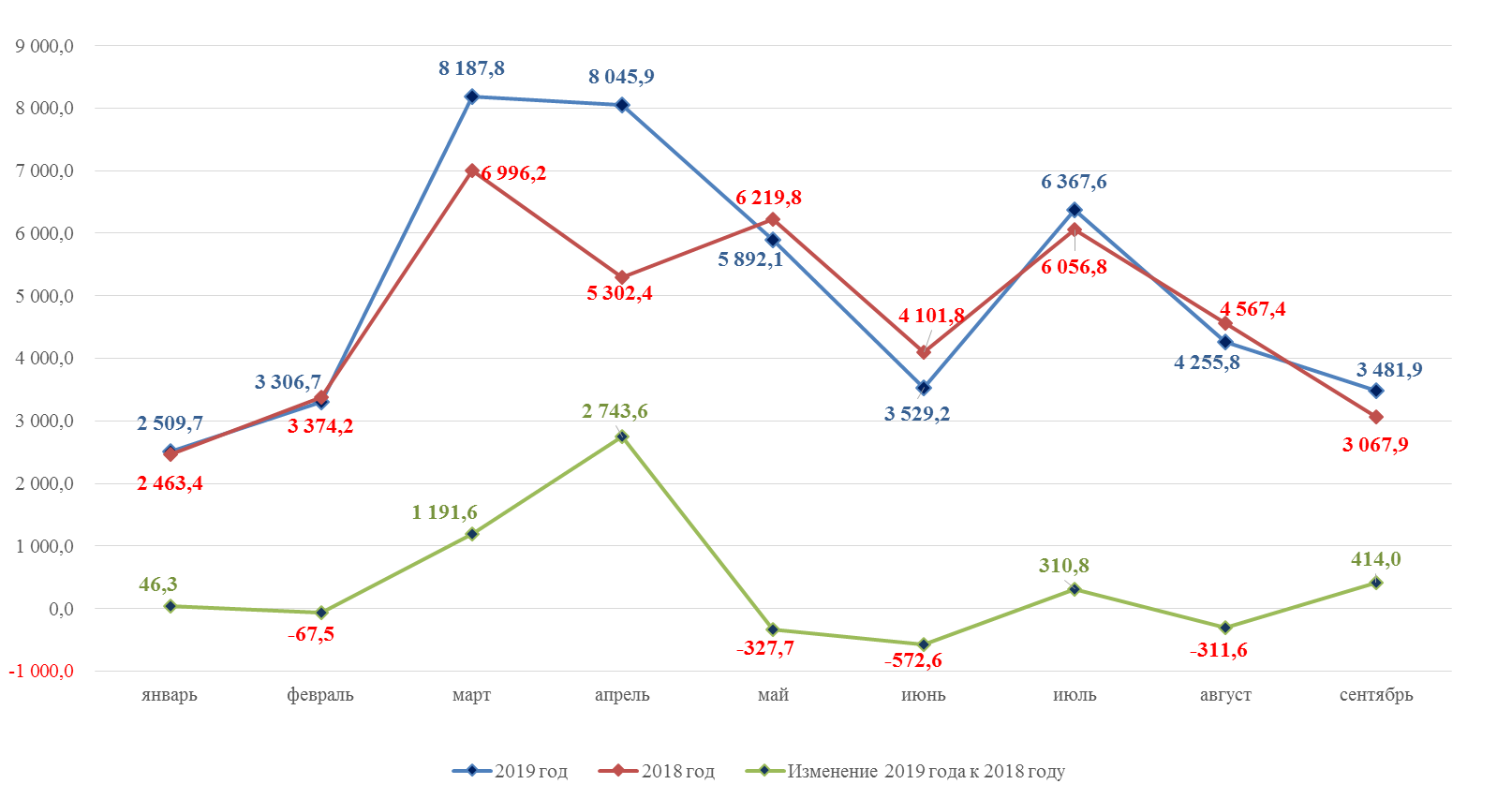 Рисунок 7. Поступление налоговых и неналоговых доходов в областной бюджет за девять месяцев 2018 – 2019 годов, млн.руб.За отчетный период 2019 года прирост поступлений налоговых и неналоговых доходов в областной бюджет к уровню поступлений за аналогичный период прошлого года установлен в январе, марте, апреле, июле, сентябре, что в основном обеспечено поступлением налога на прибыль организаций, НДФЛ, налога на добычу полезных ископаемых в виде природных алмазов, в остальные месяцы – снижение поступления.1. В структуре налоговых и неналоговых поступлений в областной бюджет за девять месяцев 2019 года удельный вес налога на прибыль организаций составляет 32,8 %. Поступило налога в сумме 14 949,5 млн.руб. или почти в 1,3 раза выше показателей кассового плана на 9 месяцев и 85,4 % к годовым назначениям, из них от плательщиков Архангельской области – 9 933,1 млн.руб. или 66,4 %, от плательщиков НАО – 5 016,4 млн.руб. или 33,6 %.За аналогичный период 2018 года налога на прибыль от организаций, осуществляющих свою деятельность на территории Архангельской области поступило в сумме 9 664,8 млн.руб. или 69,3%, от плательщиков НАО – 4 276,3 млн.руб. или 30,7 %.Выполнение кассового плана поступлений налога на прибыль организаций за 9 месяцев 2019 года в разрезе плательщиков представлена в таблице 10.Таблица 10. Выполнение кассового плана поступлений налога на прибыль организаций за 9 месяцев 2019 года, млн.руб.Кассовый план поступления налога на прибыль организаций за девять месяцев 2019 года от плательщиков Архангельской области выполнен на 105,0 % (+470,8 млн.руб.), прогноз кассовых поступлений от плательщиков НАО перевыполнен в 2,4 раза (+2 923,4 млн.руб.).Прирост поступлений налога на прибыль организаций в отчетном периоде на 1 008,4 млн.руб. (+7,2 %) по сравнению с аналогичным периодом 2018 года объясняется:а) ростом платежей от организаций, входящих в консолидированные группы налогоплательщиков (+ 491,7 млн. рублей);б) положительной динамикой показателя «Сальдо прибылей» организаций (по данным Архангельскстата) за ряд лет:на территории Архангельской области за январь-август 2019 года данный показатель составил +28 586,9 млн.руб. или 125,6 % к аналогичному периоду 2018 года; за январь-август 2018 года +22 167,3 млн.руб. или 106,8 % к аналогичному периоду 2017 года;на территории НАО за январь-август 2019 года показатель составил +6 962,1 млн.руб. или в 7,1 раза к аналогичному периоду 2018 года; за январь-август 2018 года +628,9 млн.руб. или 5,0 % к аналогичному периоду 2017 года;Следует отметить, в июне текущего года увеличен прогноз поступления налога на прибыль организаций на 300,0 млн.руб., что обусловлено возвратом переплаты налога на прибыль из бюджета в декабре 2018 года по заявлению предприятия, осуществляющего свою деятельность в сфере недропользования на территории Ненецкого автономного округа. Указанный возврат был запланирован на 2019 год.Ежемесячное поступление налога на прибыль организаций за девять месяцев 2019 год в сравнении с поступлением за девять месяцев 2018 года представлено на рисунке 8.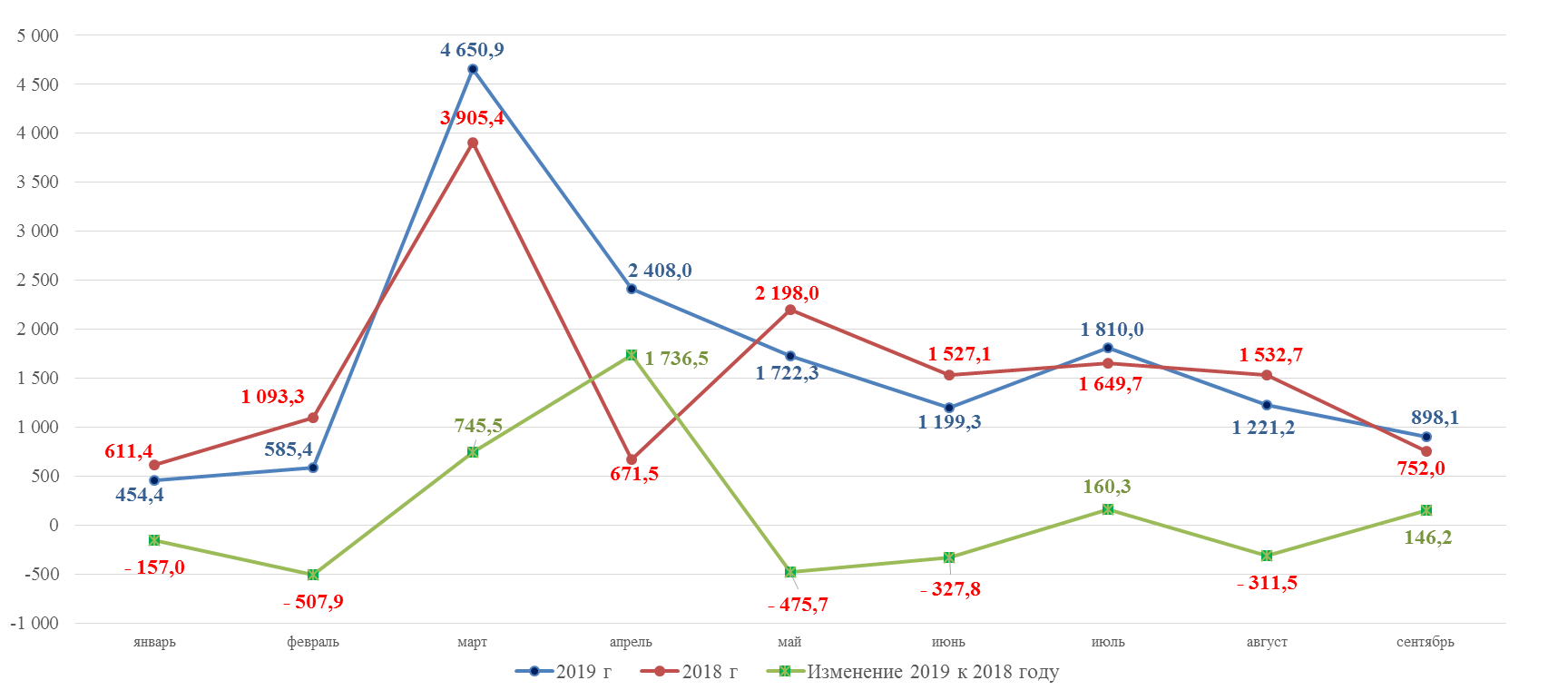 Рисунок 8. Поступление налога на прибыль организаций в областной бюджет за девять месяцев 2018 – 2019 годов, млн.руб.При абсолютном росте поступления налога на прибыль организаций за девять месяцев 2019 года, в январе, феврале, мае, июле, августе 2019 года установлена отрицательная динамика к аналогичным поступлениям прошлого года, в апреле 2019 год установлено значительное поступление, что обусловлено итогами работы прибыльных организаций за 2018 год и сроком уплаты налога за налоговый период.По данным статистической налоговой отчетности «Отчет о задолженности по налогам и сборам…в бюджетную систему Российской Федерации» (ф. 4-НМ) (Архангельская область без НАО) по состоянию на 01.10.2019 (далее – Отчет по ф. 4-НМ) задолженность по налогу на прибыль организаций от плательщиков Архангельской области в части, зачисляемой в областной бюджет, сложилась в сумме 112,9 млн.руб. Указанная задолженность уменьшилась к показателю на 01.10.2018 на 206,9 млн.руб. или на 64,7 %, а к задолженности на 01.01.2019 (194,9 млн.руб.) – на 82,0 млн.руб. или на 42,1 %.Недоимка в общем объеме задолженности по налогу на прибыль организаций на 01.10.2019 составляет 85,4 млн.руб., снизившись к показателям на 01.10.2018 на 150,4 млн.руб. или на 63,8 %, к недоимке на 01.01.2019 на 44,3 млн.руб. или на 34,2 %.2. Налог на доходы физических лиц за отчетный период поступил в областной бюджет в сумме 13 599,6 млн.руб., что на 168,6 млн.руб. или 1,3 % больше прогнозных показателей на 9 месяцев, а годовые назначения исполнены на 70,5 %. В структуре поступивших в областной бюджет налоговых и неналоговых доходов удельный вес налога на доходы физических лиц составляет 29,8 %.По сравнению с аналогичным периодом 2018 года поступление налога на доходы физических лиц в областной бюджет увеличилось на 569,2 млн.руб. или на 4,4 %, что обусловлено увеличением на 4,6 % фонда оплаты труда за январь-август 2019 года.Ежемесячное поступление налога на доходы физических лиц за отчетный период 2019 года в сравнении с аналогичным периодом 2018 года представлено на рисунке 9.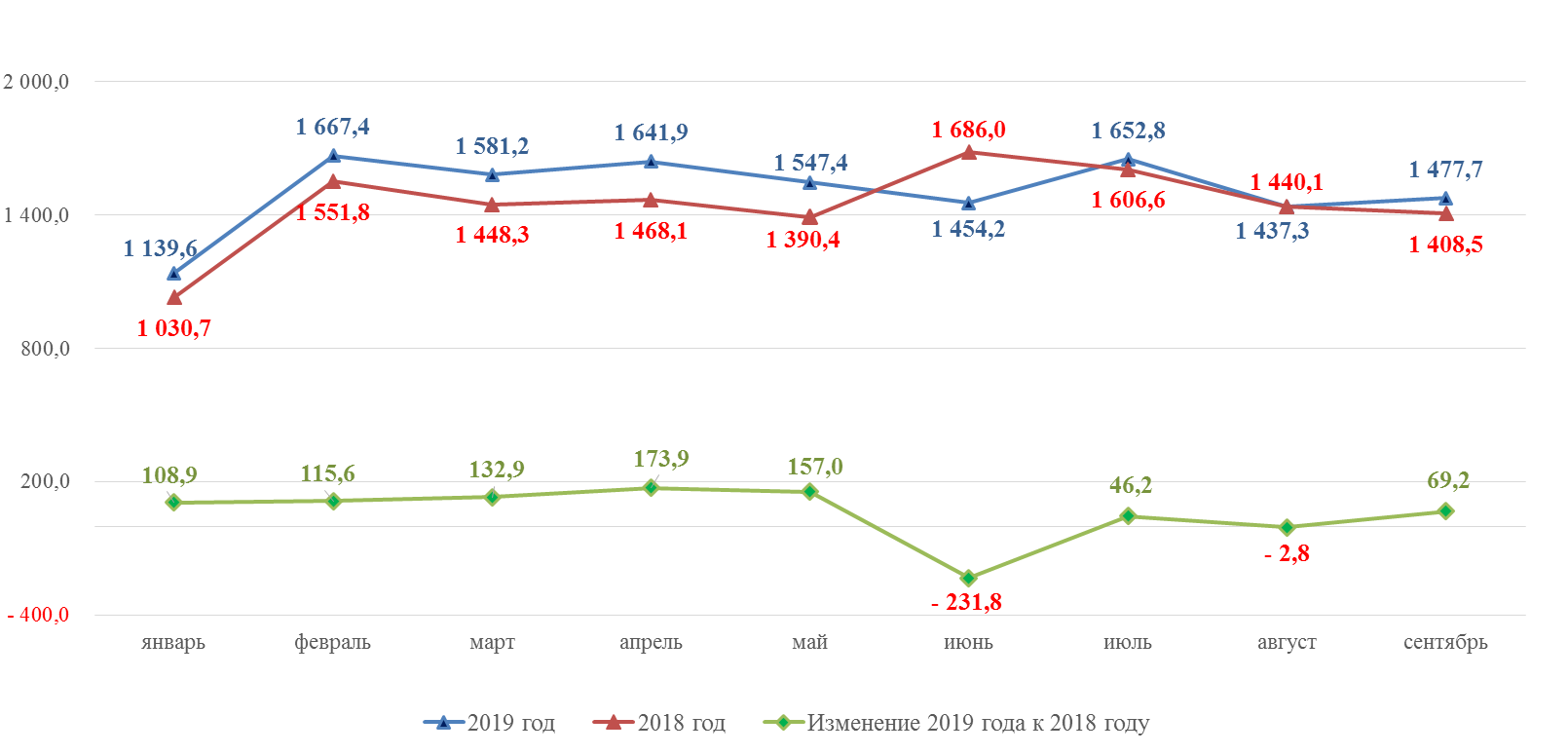 Рисунок 9. Поступление налога на доходы физических лиц в областной бюджет за девять месяцев 2018 – 2019 годов, млн.руб.В отчетном периоде 2019 года по сравнению с аналогичным периодом 2018 года динамика поступления налога на доходы физических лиц стабильно положительна, за исключением поступлений в июне и незначительного снижения в августе текущего года. Среднемесячный прирост поступлений налога в январе-сентябрь 2019 года составил 63,2 млн.руб.3. Поступление акцизов в областной бюджет за девять месяцев 2019 года составило 3 498,8 млн.руб., что больше на 173,2 млн.руб. или на 5,2 % показателей кассового плана 9 месяцев текущего года и выполнено 77,1 % годовых назначений. В структуре поступивших в областной бюджет налоговых и неналоговых доходов удельный вес акцизов составляет 7,7 %.По сравнению с аналогичным периодом 2018 года поступление акцизов в областной бюджет увеличилось на 472,7 млн.руб. или на 15,6 %.Сведения о выполнении кассового плана девяти месяцев 2019 года по поступлению акцизов представлены в таблице 11.Таблица 11. Выполнение кассового плана поступления акцизов за девять месяцев 2019 год, млн.руб.Поступление акцизов на алкогольную продукцию с объемной долей этилового спирта свыше 9 %, а также пиво (далее – акцизы на алкоголь) по состоянию на отчетную дату составило 70,4 % годовых назначений и 100,3 % прогнозных назначений 9 месяцев текущего года; а акцизы на нефтепродукты – 81,7 % годовых назначений и 108,6 % прогнозных назначений 9 месяцев.В части поступления акцизов на алкогольную продукцию по итогам девяти месяцев 2019 года установлена положительная динамика (см. рисунок 10):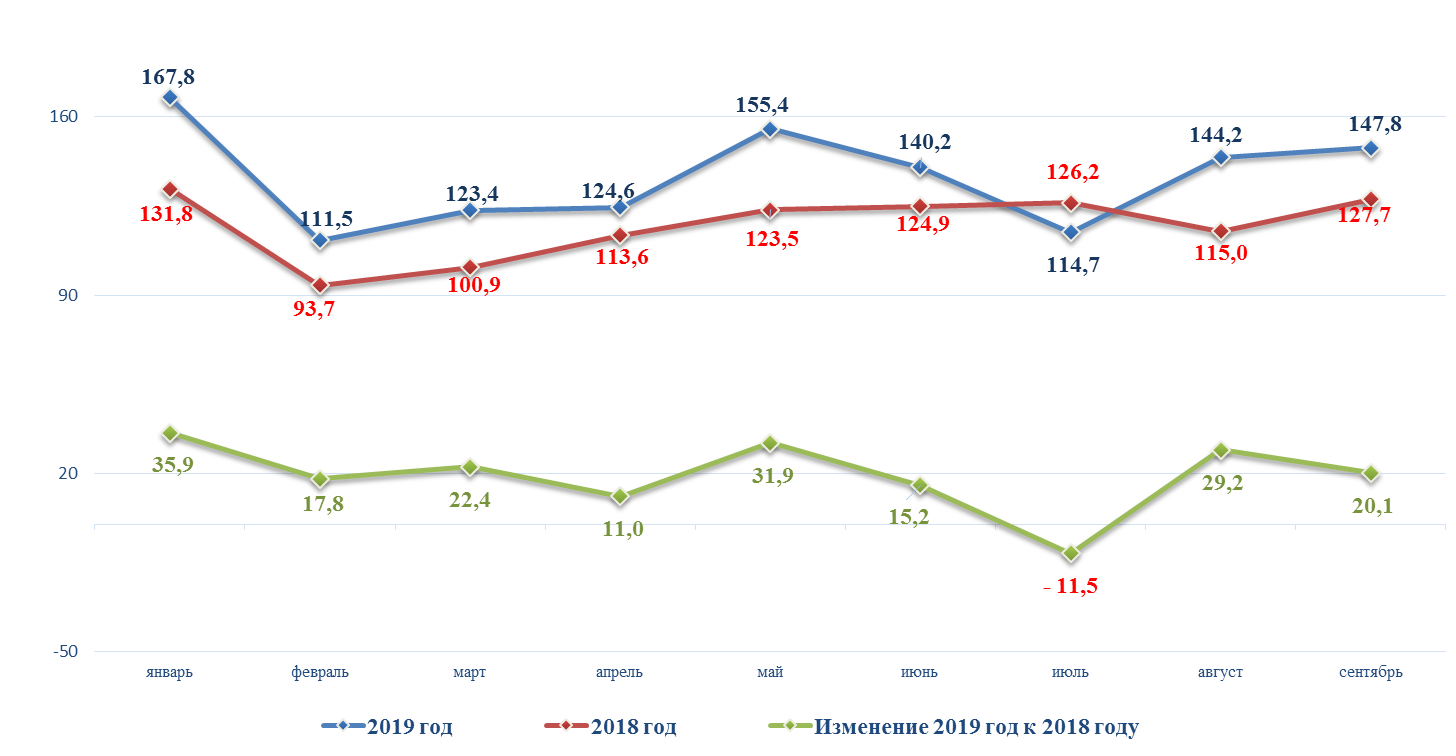 Рисунок 10. Ежемесячное поступление акцизов на алкоголь в областной бюджет за девять месяцев 2018 – 2019 годов, млн.руб.В отчетном периоде установлено положительная динамика поступлений акцизов на алкоголь к соответствующему периоду 2018 года, за исключением июля (–11,5 млн.руб.). Среднемесячный прирост поступления указанных акцизов за январь-сентябрь 2019 год составил 19,1 млн.руб.Увеличение поступления акцизов на алкогольную продукцию обусловлено увеличением норматива зачисления в бюджеты субъектов РФ (с 50,0 % до 80,0 %) в целях частичной компенсации выпадающих доходов регионов в связи с исключением движимого имущества из налогооблагаемой базы по налогу на имущество организаций; применением методики централизованного отчисления по нормативам от общероссийских сборов акцизов на алкогольную продукцию, при этом уменьшен норматив распределения в части компенсации по акцизам регионам, где производится алкогольная продукция, с 1,6898 до 1,5561 процента.По данным статистической налоговой отчетности Отчет о задолженности по налогам и сборам ф. 4-НМ на 01.10.2019 задолженность по поступлению доходов от акцизов на пиво сложилась в сумме 6,7 млн.руб., в том числе недоимка составила 6,3 млн.руб. Указанная задолженность незначительно увеличилась к показателю на 01.10.2018 на 0,3 млн.руб., недоимка – на 0,1 млн.руб. Задолженность по отношению к показателям на 01.01.2019 увеличилась на 2,3 млн.руб., недоимка – на 2,0 млн.руб.Ежемесячное поступление акцизов на нефтепродукты за отчетный период 2019 года в сравнении с аналогичным периодом прошлого года представлено на рисунке 11.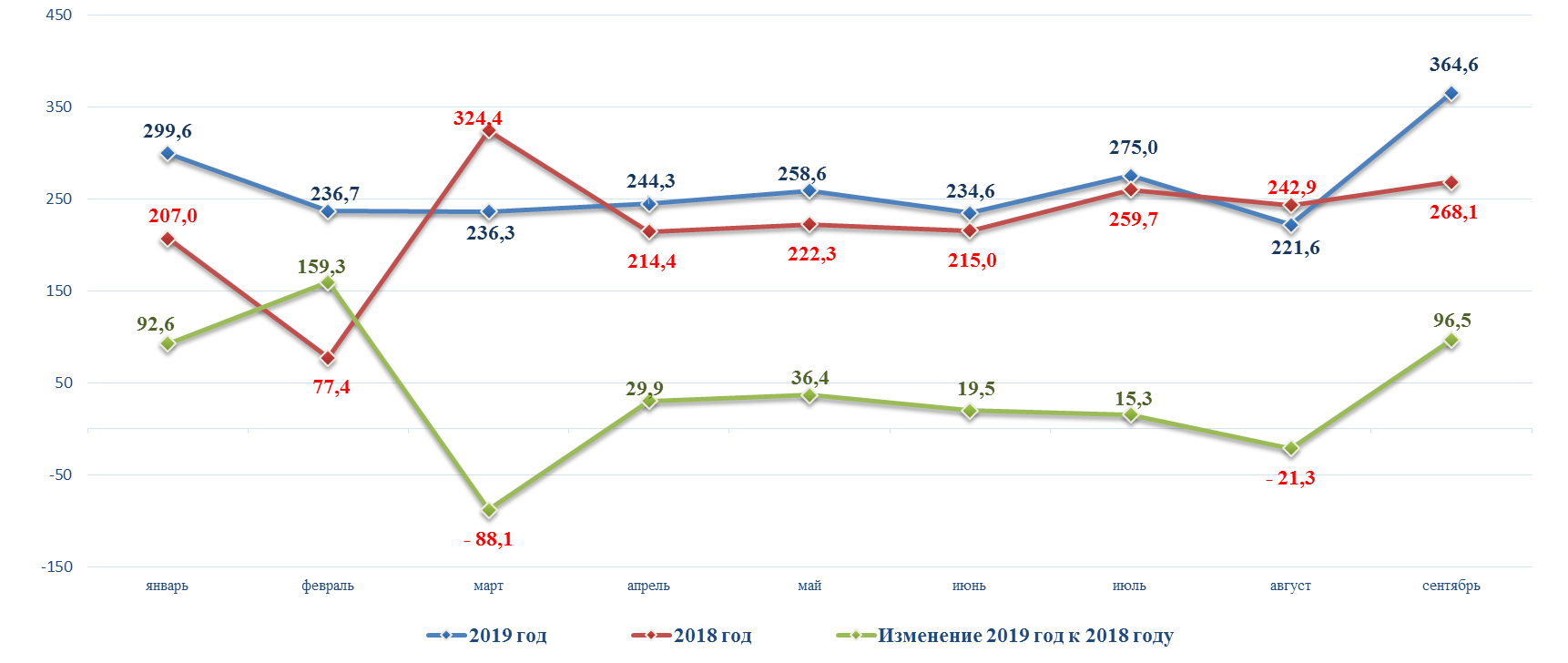 Рисунок 11. Ежемесячное поступление акцизов на нефтепродукты в областной бюджет за девять месяцев 2018 – 2019 годов, млн.руб.В части поступления акцизов на нефтепродукты динамика за январь – сентябрь 2019 года к показателям кассового плана девяти месяцев 2019 года и к поступлению за аналогичный период 2018 года положительная, за исключением снижения поступления в марте и августе.Всего за отчетный период указанных акцизов поступило больше на 340,1 млн.руб. или на 16,7 %, чем за аналогичный период 2018 года , что в основном обусловлено увеличением ставок на автомобильный бензин и дизельное топливо, а также увеличением норматива распределения акцизов на нефтепродукты (с 57,1 % до 86,65 % в январе и до 58,1 % с февраля 2019 года), что установлено Федеральным законом от 30.11.2016 № 409-ФЗ (ред. от 28.11.2018) «О внесении изменений в Бюджетный кодекс Российской Федерации и признании утратившими силу отдельных положений законодательных актов Российской Федерации».Среднемесячный прирост поступлений налога в январе-сентябрь 2019 года составил 37,8 млн.руб.Отрицательные значения поступлений акцизов на средние дистилляты («минус» 102,0 млн.руб.) уменьшили фактический объем поступлений от акцизов. Сумма возвратов средних дистиллятов возросла к факту 9 месяцев 2018 года на 39,5 млн.руб.4. Налоги на совокупный доход поступили в областной бюджет в сумме 2 874,0 млн.руб или 114,4 % к показателям кассового плана 9 месяцев (+361,5 млн.руб.) и 84,8 % годовых назначений. По сравнению с аналогичным периодом 2018 года поступление налога увеличилось на 375,9 млн.руб. или на 15,0 %.Дополнительное поступление налогов на совокупный доход в областной бюджет в основном обусловлено увеличением доходов по расчетам за 2018 год и авансовых платежей за I и II кварталы 2019 года, уплатой налога в связи с началом деятельности новых плательщиков в связи с применением упрощенной системы налогообложения, что обусловлено увеличением порога для применения упрощенной системы налогообложения со 120,0 млн.руб. до 150,0 млн.руб.5. Налоги на имущество поступили в областной бюджет в сумме 6 604,6 млн.руб., что составило 110,5 % к показателям кассового плана на 9 месяцев 2019 года (+629,0 млн.руб.) и 77,3 % годовых назначений. В структуре поступивших в областной бюджет налоговых и неналоговых доходов удельный вес налогов на имущество составляет 14,5 %.По сравнению с аналогичным периодом 2018 года поступление указанных налогов увеличилось на 392,9 млн.руб. или на 6,3 %.Поступление налогов на имущество за девять месяцев 2019 года характеризуется следующими данными:а) налог на имущество организаций поступил в сумме 6 060,5 млн.руб. или 107,3 % к показателям кассового плана девяти месяцев 2019 года (+410,5 млн.руб.), к годовым показателям – 83,0 %, а также с ростом к поступлению за 9 месяцев 2018 года на 198,3 млн.руб. (+3,4 %).Рост поступлений обусловлен ростом ставок налога в отношении отдельных видов облагаемого имущества с 1,9 % до 2,2 % (магистральных трубопроводов, линий электропередачи, а также сооружений, являющихся неотъемлемой технологической частью указанных объектов), а также увеличением налогооблагаемой базы для расчета налога на имущество организаций с учетом переоценки имущества, проведенной в декабре 2018 года.Согласно Отчету о задолженности по налогам и сборам ф. 4-НМ по Архангельской области (без учета НАО) задолженность по налогу на имущество организаций составляла на 01.10.2015 – 229,0 млн.руб., по состоянию на 01.10.2016 – 195,8 млн.руб., на 01.10.2017 – 60,2 млн.руб. (в том числе недоимка 43,4 млн.руб.); на 01.10.2018 – 74,7 млн.руб. (в том числе недоимка 43,8 млн.руб.); на 01.01.2019 – 61,7 млн.руб. (в том числе недоимка 32,2 млн.руб.); на 01.10.2019 – 54,4 млн.руб. (в том числе недоимка 28,1 млн.руб.).Указанная задолженность на 01.10.2019 уменьшилась к показателю на 01.10.2018 на 20,3 млн.руб. (недоимка уменьшилась на 15,7 млн.руб.), к показателям задолженности на 01.01.2019 также уменьшилась на 7,4 млн.руб. (недоимка снизилась на 4,1 млн.руб.).В целом по ряду лет следует отметить тенденцию к сокращению задолженности и недоимки по налогу на имущество организаций.б) транспортный налог поступил в сумме 541,9 млн.руб. или 167,8 % (+218,9 млн.руб.) к показателям кассового плана девяти месяцев 2019 года, к годовым назначениям – 43,7 %, в том числе: от организаций – 190,7 млн.руб., от физических лиц – 351,1 млн.руб.За отчетный период текущего года в целом поступило налога больше на 194,4 млн.руб. или в 1,5 раза, чем за аналогичный период 2018 года, что обеспечено уплатой задолженности за прошлые годы, досрочной уплатой налога физическими лицами по сроку не позднее 02.12.2019.Ежемесячное поступление транспортного налога за девять месяцев 2018 и 2019 годов представлено на рисунке 12.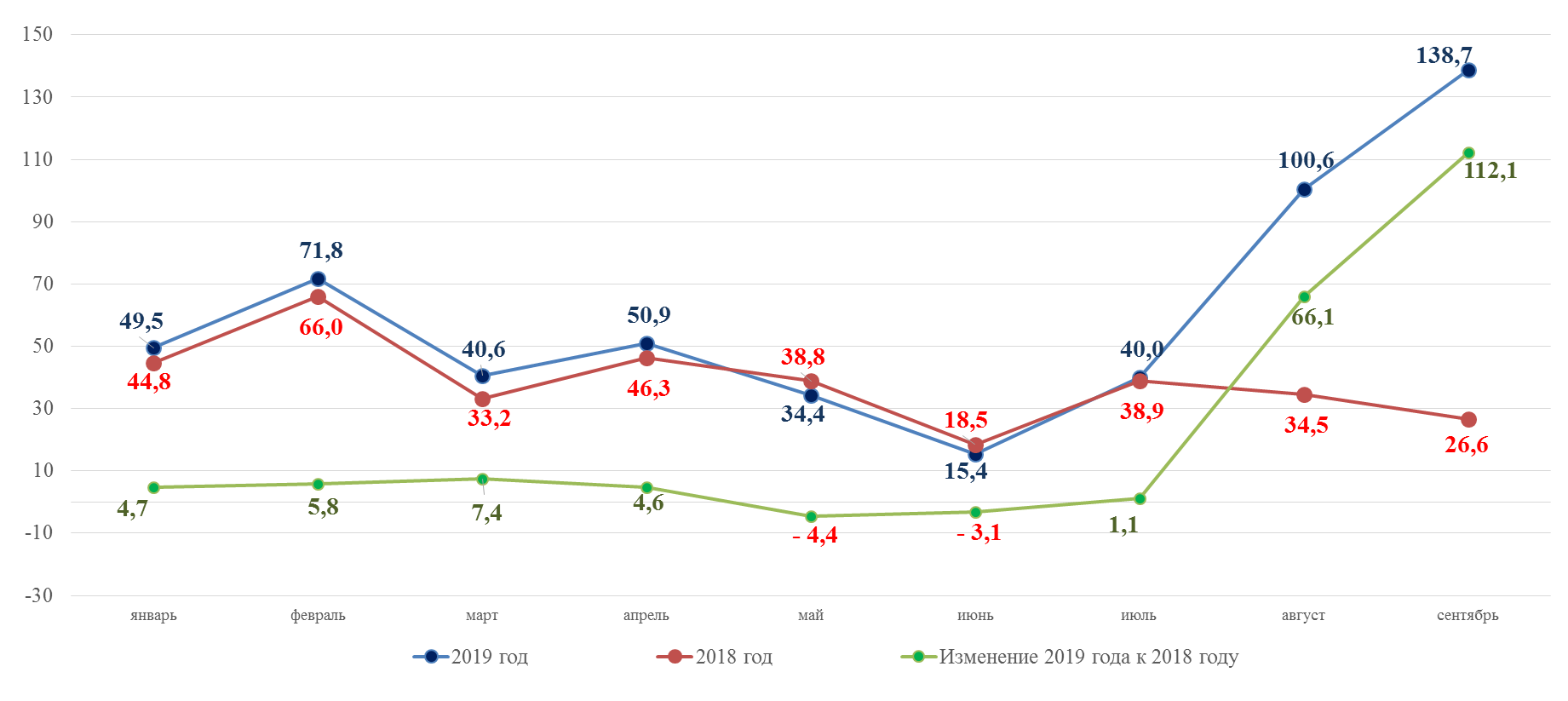 Рисунок 12. Поступление транспортного налога в областной бюджет за девять месяцев 2018 – 2019 годов, млн.руб.В целом отмечается незначительный рост поступлений транспортного налога в областной бюджет в январе, феврале, марте, апреле, июле и незначительное снижение в мае и июне к аналогичным поступлениям 2018 года. В августе и сентябре установлен значительный рост поступлений транспортного налога за отчетный период, что, в основном, обусловлено ранним направлением налоговыми органами уведомлений физическим лицам об уплате налога (в августе) 2019 года).Поступление транспортного налога обеспечено платежами:от юридических лиц – владельцев транспортных средств в сумме 190,7 млн.руб. или на 12,2 % (+20,7 млн.руб.) к показателям кассового плана за отчетный период, превысив поступление за аналогичный период 2018 года на 12,1 млн.руб. (+6,8 %);Поступление транспортного налога от юридических лиц в областной бюджет за девять месяцев 2018 – 2019 годов представлено на рисунке 13: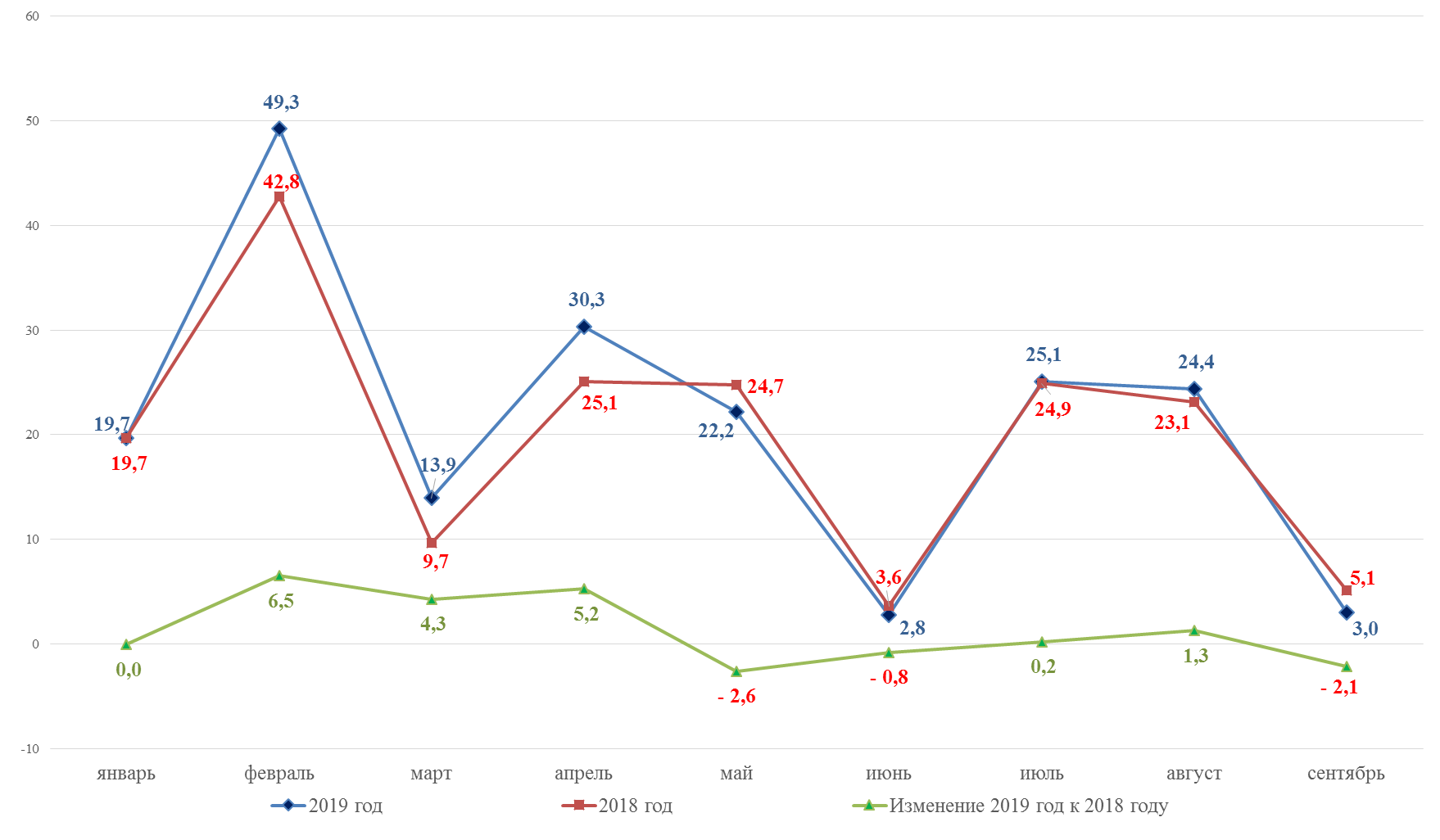 Рисунок 13. Поступление транспортного налога от организаций в областной бюджет за девять месяцев 2018 – 2019 годов, млн.руб.Динамика ежемесячных поступлений в отчетном периоде к аналогичным периодам 2018 года имеет тенденцию незначительного роста. Среднемесячный прирост поступлений транспортного налога юридических лиц за январь-сентябрь 2019 год составил 1,33 млн.руб.от физических лиц в сумме 351,1 млн.руб. или почти в 2,3 раза (+198,1 млн.руб.) к показателям кассового плана за отчетный период, увеличившись к поступлениям за аналогичный период 2018 года на 182,3 млн.руб. или в 2,0 раза.Поступление транспортного налога от физических лиц в областной бюджет за девять месяцев 2018 – 2019 годов представлено на рисунке 14.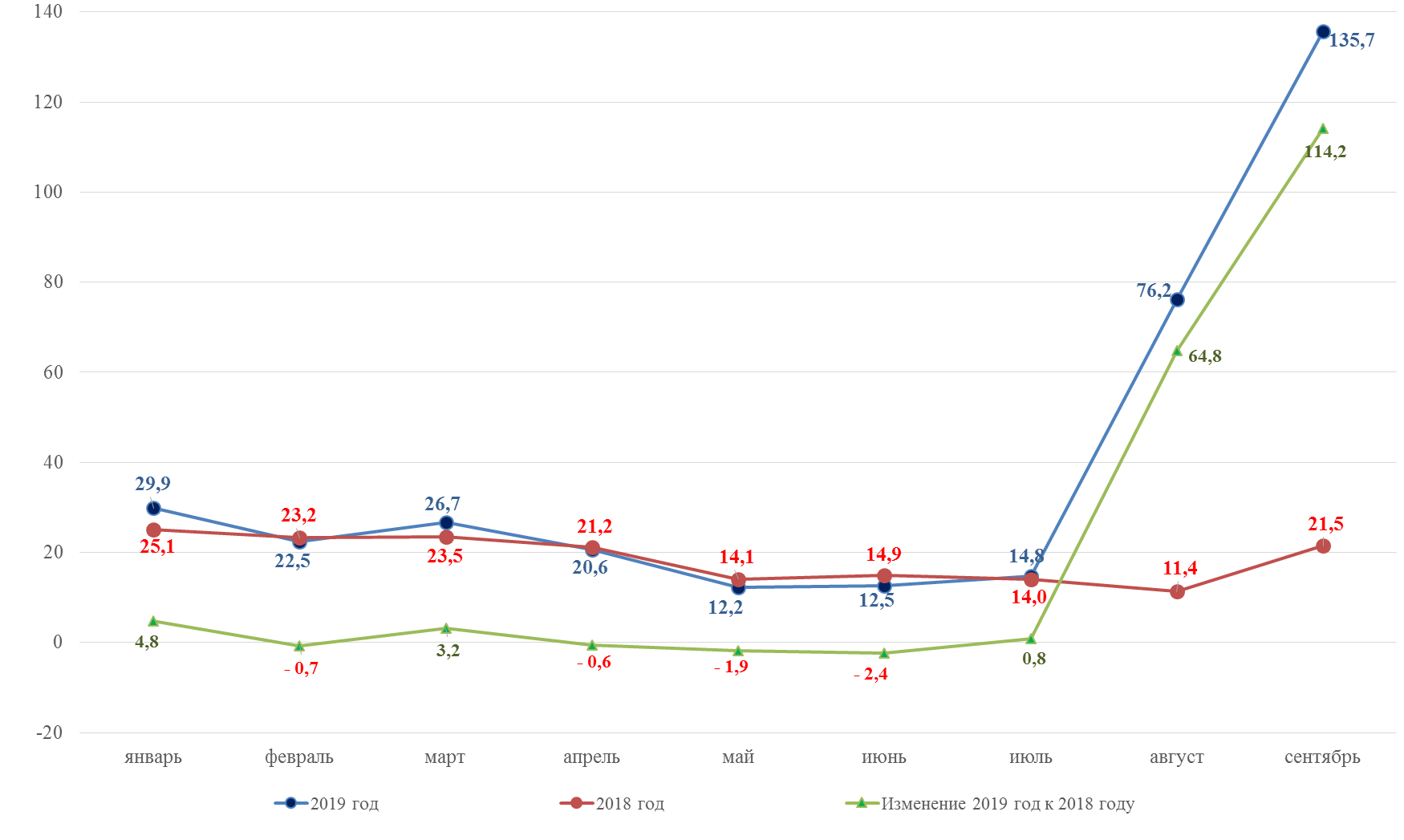 Рисунок 14. Поступление транспортного налога от физических лиц в областной бюджет за девять месяцев 2018 – 2019 годов, млн.руб.Ежемесячные поступления в отчетном периоде к соответствующему периоду 2018 года в основном идентичны, за исключением значительного прироста поступлений в августе – сентябре. Среднемесячный прирост поступлений транспортного налога физических лиц за январь-сентябрь 2019 год составил 20,3 млн.руб.Согласно Отчету о задолженности по налогам и сборам ф. 4-НМ по Архангельской области (без учета НАО), задолженность по транспортному налогу по состоянию на 01.10.2017 от физических лиц и от организаций составляла – 442,4 млн.руб. и 16,9 млн.руб., соответственно; по состоянию на 01.10.2018 – 336,0 млн.руб. и 15,5 млн.руб., соответственно; по состоянию на 01.01.2019 – 489,8 млн.руб. и 13,0 млн.руб., соответственно; по состоянию на 01.10.2019 – 335,0 млн.руб. и 12,2 млн.руб., соответственно.Таким образом, по ряду лет имеет место тенденция к сокращению задолженности и недоимки по транспортному налогу физических лиц и организаций.Задолженность по транспортному налогу в целом по состоянию на 01.10.2019 к аналогичным показателям на 01.10.2018 снизилась незначительно с 351,5 млн.руб. до 347,2 млн.руб. или на 4,3 млн.руб. (–1,2 %), из них: задолженность по транспортному налогу с физических лиц уменьшилась на 1,0 млн.руб. или на 0,3 %, задолженность организаций уменьшилась на 3,3 млн.руб. или на 21,3 %.С начала текущего года задолженность по транспортному налогу на отчетную дату в целом снизилась с 502,8 млн.руб. до 347,2 млн.руб. или на 155,6 млн.руб. (–30,9 %), из них: задолженность по транспортному налогу с физических лиц уменьшилась на 154,8 млн.руб. или на 31,6 %, задолженность организаций уменьшилась на 0,8 млн.руб. или на 6,1 %.В общей сумме задолженности по транспортному налогу по состоянию на 01.10.2019 недоимка составляет 199,8 млн.руб. или 57,5 %, в том числе:физических лиц – 194,8 млн.руб., снизившись к показателям недоимки на 01.01.2019 на 214,0 млн.руб. или на 52,3 %;юридических лиц – 5,0 млн.руб., снизившись к показателям недоимки на 01.01.2019 на 0,6 млн.руб. или на 11,4 %.Собираемость заложенности по транспортному налогу обеспечивает налоговая инспекция, осуществляя рейды совместно с ГИБДД и судебными приставами.6. За отчетный период поступило в областной бюджет налогов, сборов и регулярных платежей за пользование природными ресурсами в сумме 2 560,0 млн.руб., что составляет 103,7 % к показателям кассового плана 9 месяцев 2019 года и 78,2 % к годовым назначениям. По сравнению с поступлением за аналогичный период 2018 года указанные поступления увеличились на 331,4 млн.руб. (+14,9 %).Поступление налога на добычу полезных ископаемых за отчетный период 2019 года составило 2 450,5 млн.руб. или 103,7 % к показателям кассового плана на 9 месяцев 2019 года (+88,5 млн.руб.) и 78,4 % к годовым назначениям. За отчетный период дополнительно поступило в областной бюджет указанного налога в сумме 319,1 млн.руб. (+15,0 %) по сравнению с поступлением за аналогичный период 2018 года.В общей сумме поступившего налога на добычу полезных ископаемых основную долю занимает налог на добычу полезных ископаемых в виде природных алмазов, что составляет 2 374,0 млн.руб. Отмечается прирост поступлений указанного налога к показателям 9 месяцев 2018 года на 338,0 млн.руб. (+16,6 %).Динамика поступления налога на добычу полезных ископаемых в виде природных алмазов за 9 месяцев 2019 и 2018 годов представлена на рисунке 15.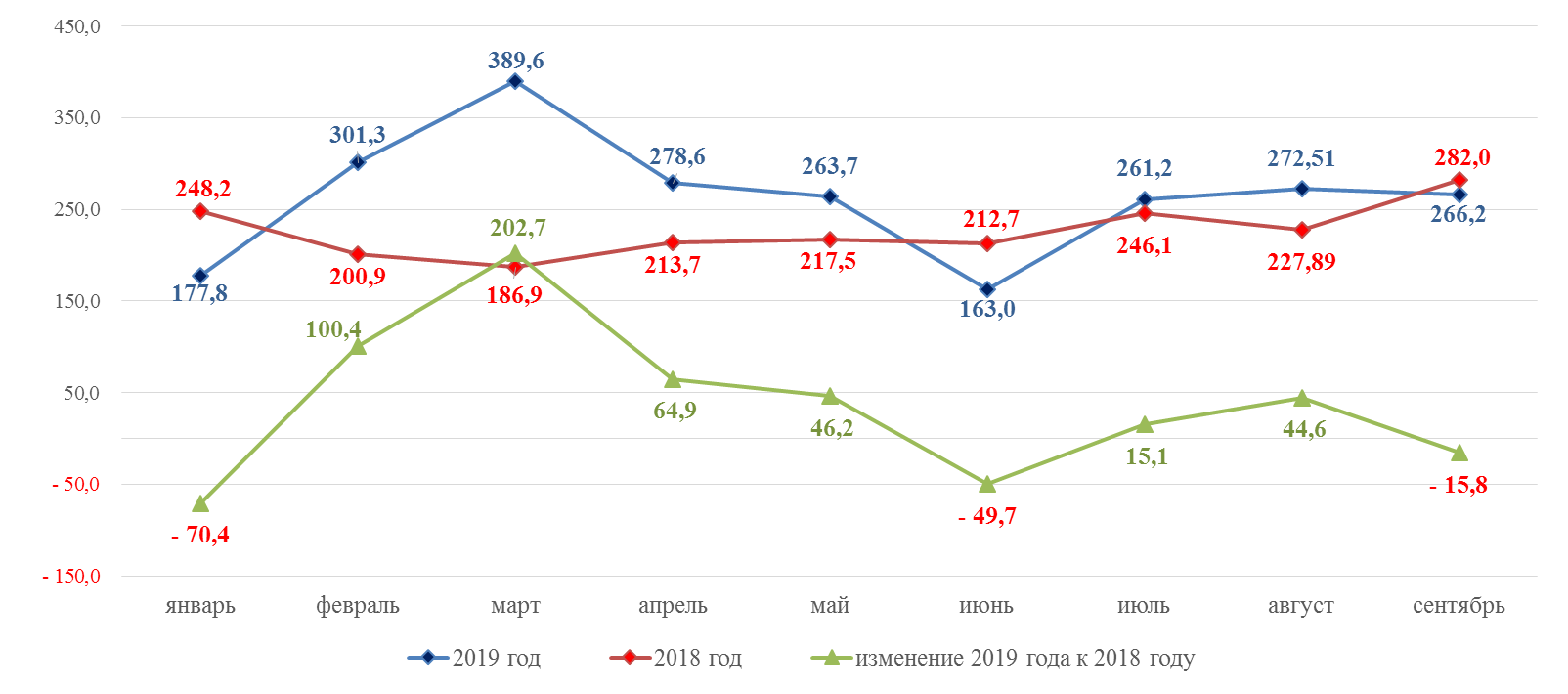 Рисунок 15. Динамика поступления налога на добычу полезных ископаемых в виде природных алмазов за январь – сентябрь 2018 и 2019 годов, млн.руб.В отчетном периоде динамика поступления налога на добычу полезных ископаемых в виде природных алмазов в сравнении с аналогичным периодом 2018 года положительна за исключением поступлений в январе, июне и сентябре текущего года. Среднемесячный прирост поступлений налога в январе-сентябре 2019 года составил 37,6 млн.руб.Положительная динамика поступления налога на добычу полезных ископаемых в виде природных алмазов, как и прежде, обусловлена стабильной работой горно-обогатительных комбинатов на алмазных месторождениях. «Это связано с вовлечением в эксплуатацию более глубоких горизонтов обеих трубок, где более высокое содержание алмазов. Среднее содержание алмазов по сравнению с первым полугодием прошлого года выросло более чем на 25% – до 1,13 карата на тонну руды» (ПАО «Севералмаз») https://bclass.ru/aktualno/biznes/severalmaz-yadro-ekonomiki-regiona/Прогнозы поступлений неналоговых доходов рассчитаны главными администраторами доходов в соответствии с утвержденными методикам прогнозирования поступления в бюджетную систему РФ доходов, что соответствует требованиям постановления Правительства РФ от 23.06.2016 № 574 «Об общих требованиях к методике прогнозирования поступлений доходов в бюджеты бюджетной системы Российской Федерации».7. За девять месяцев 2019 года доходы от использования имущества, находящегося в государственной собственности поступили в сумме 48,0 млн.руб., превысив показатели кассового плана на 2019 год на 19,5 млн.руб. или в 1,6 раза.Значительная доля поступивших указанных доходов администрируется министерством имущественных отношений Архангельской области (далее – Минимущество) или 93,3 % и обеспечена следующими поступлениями:а. Доходы в виде прибыли, приходящейся на доли в уставных (складочных) капиталах хозяйственных товариществ и обществ, или дивидендов по акциям, принадлежащим Архангельской области, за отчетный период 2019 года составили 23,0 млн.руб, что превышает годовые прогнозные показатели на 11,3 млн.руб. или в 1,9 раза.В соответствии с предоставленной Минимуществом информацией указанная сумма сложилась из поступления дивидендов по итогам работы семи акционерных обществ за 2018 год, из них: АО «Котласское ДРСУ» – 7,3 млн.руб., АО «Плесецкое дорожное управление» – 12,5 млн.руб., АО «Мезенское дорожное управление» – 2,7 млн.руб., АО «Корпорация развития Архангельской области» – 0,4 млн.руб., АО «Центр расчетов» – 0,05 млн.руб.До конца 2019 года планируется получить в областной бюджет указанных поступлений от АО «Агрофирмы «Вельская» в сумме 7,3 млн.руб.б. Доходы от перечисления части прибыли государственных унитарных предприятий поступили в областной бюджет в сумме 15,1 млн.руб., что на 12,4 млн.руб. или почти в 5,6 раза превышает прогнозные показатели на 2019 год, из них: ГУП АО «Фармация» – 14,6 млн.руб., ГУП «ИК Архангельск» – 0,5 млн.руб.Согласно пояснениям Минимущества плановые назначения на 2019 год сформированы на основании утвержденных на 2018 год программ деятельности государственных унитарных предприятий Архангельской области. Перевыполнение плановых назначений обусловлено поступлением средств от ГУП ПАО «Фармация» по итогам 2018 года.Согласно отчету по ф. 0503169 Минимущества по состоянию на 01.10.2019 дебиторская задолженность по доходам от перечисления части прибыли государственных унитарных предприятий составляет 10,0 млн.руб. Указанная задолженность сложилась у ГУП АО «Фонд имущества и инвестиций». Минимуществом направлена претензия предприятию.Информация о дебиторской задолженности, сложившейся на 01.01.2019 и на 01.10.2019 по счетам бюджетного учета Минимущества в части доходов от использования имущества, представлена в таблице 12.Таблица 12. Дебиторская задолженность по аналитическим счетам счета 205 «Расчеты по доходам», согласно отчету по ф. 0503169 на 01.10.2019, млн.руб.Согласно отчету по ф. 0503169 Минимущества на 01.01.2019 дебиторская задолженность по счету 205 «Расчеты по доходам» (без учета расчетов по поступлениям текущего характера от других бюджетов бюджетной системы РФ 205.51) составила 30,8 млн.руб., из которых 3,6 млн.руб. – просроченная задолженность. Из общей суммы задолженности по доходам:по счету 205.21 «Расчеты по доходам от операционной аренды» дебиторская задолженность составляет 5,3 млн.руб., в том числе 2,4 млн.руб. просроченная задолженность;по счету 205.23 «Расчеты по доходам от платежей при пользовании природными ресурсами» – 25,5 млн.руб., в том числе 1,2 млн.руб. просроченная задолженность.За девять месяцев текущего года дебиторская задолженность по счету 205 «Расчеты по доходам» увеличилась на 31,9 млн.руб. или в два раза и составила 62,7 млн.руб., из них 12,3 млн.руб. просроченная дебиторская задолженность, которая также увеличилась на 8,7 млн.руб. в 3,4 раза.В разрезе счетов учета на 01.10.2019 дебиторская задолженность сложилась следующим образом:по счету 205.21 «Расчеты по доходам от аренды» дебиторская задолженность составляет 15,0 млн.руб., в том числе 12,3 млн.руб. просроченная задолженность;по счету 205.23 «Расчеты по доходам от платежей при пользовании природными ресурсами» дебиторская задолженность составила 47,6 млн.руб., просроченная задолженность отсутствует.В целом сложившиеся показатели дебиторской задолженности на 01.10.2019 свидетельствуют о возможных резервах при исполнении доходной части областного бюджета.Также в областной бюджет поступили доходы в виде арендной платы, а также средства от продажи права на заключение договоров аренды за земли, находящиеся в собственности субъектов Российской Федерации (за исключением земельных участков бюджетных и автономных учреждений субъектов Российской Федерации) в сумме 8,7 млн.руб., что составляет 72,5 % годовых бюджетных назначений и 114,5 % к показателям кассового плана 9 месяцев 2019 года (+1,1 млн.руб.).В составе указанных доходов поступили 0,9 млн.руб. от ООО «Аэропорты Поморья» в рамках договора от 10.12.2018 № 1 о передаче в аренду недвижимого имущества, являющегося собственностью Архангельской области и находящегося в оперативном управлении государственного казенного учреждения Архангельской области «Главное управление капитального строительства» (искусственная взлетно-посадочная полоса аэропорт Соловки) при отсутствии бюджетных назначений.8. Платежи при пользовании природными ресурсами поступили в областной бюджет в сумме 862,5 млн.руб., что на 81,2 млн.руб. или на 10,4 % превышает показатели кассового плана 9 месяцев 2019 года, годовые показатели кассового плана выполнены на 84,4 %. За отчетный период указанные поступления увеличились на 218,7 млн.руб. или в 1,3 раза по сравнению с аналогичным периодом прошлого года.Значительную долю платежей при пользовании природными ресурсами администрирует министерство природных ресурсов и лесопромышленного комплекса Архангельской области (далее –Минприроды), что составляет 77,9 % указанных поступлений за отчетный период.Поступление платежей при пользовании природными ресурсами за девять месяцев 2018 и 2019 годов представлено в таблице 13.Таблица 13. Поступление платежей при пользовании природными ресурсами за девять месяцев 2018 и 2019 годов, в млн.руб.В составе платежей при пользовании природными ресурсами основную долю занимает плата за использование лесов, которая составляет 663,3 млн.руб. (доля в объеме указанных поступлений 76,9 %) или 114,0 % к кассовому плану девяти месяцев 2019 года (+81,6 млн.руб.) и 81,3 % к годовым назначениям. Прирост указанных поступлений к соответствующему периоду 2018 года составил 124,1 млн.руб. (+23,0 %).Согласно информации, предоставленной Минприроды, поступление платежей при пользовании природными ресурсами за январь-сентябрь 2019 года обусловлено увеличением объема отпуска древесины; увеличением ставки, сложившейся за единицу объема лесных насаждений в части превышающей минимальный размер арендной платы; погашением задолженности прошлых лет арендаторами лесных участков.За январь-сентябрь 2019 года в целом отпущено древесины в объеме 17 656,1 тыс.куб.м, что составляет 93,6 % от плановых показателей (18 862,7 тыс.куб.м), учтенных в прогнозном расчете поступления платежей на 2019 год. За аналогичный период прошлого года было отпущено древесины на 2 274,0 тыс.куб.м. или на 14,8 % меньше, чем в текущем году (15 382,1 тыс.куб.м).Сложившийся объем платежей за использование лесов (663,3 млн.руб.) в основном обусловлен следующим:а) Платы за использование лесов, расположенных на землях лесного фонда, в части, превышающей минимальный размер арендной платы, получено за 9 месяцев текущего года в сумме 492,9 млн.руб. или 130,6 % к кассовому плану девяти месяцев 2019 года (+115,6 млн.руб.) и 99,9 % к годовым назначениям и обеспечено:объемом отпуска древесины по договорам аренды лесных участков, который составил 16 625,0 тыс.куб.м (97,6 %) при плановом объеме предоставления лесных участков 17 041,8 тыс.куб.м за год, учтенных в прогнозном расчете поступления платежей на 2019 год; фактически сложившейся средней ставке за единицу объема лесных насаждений за отчетный период, которая составила 37,8 руб./куб.м (+9,6 %) при средней ставке 34,5 руб./куб.м, учтенной в прогнозном расчете поступления платежей за использование лесов в части, превышающей минимальный размер арендной платы;погашением задолженности прошлых лет арендаторами лесных участков (ООО «Норд-Лес», ООО «Онего-Вельск», ООО «ПК БиС», ООО «Теллура» и др.);б) Платы за использование лесов, расположенных на землях лесного фонда, в части, превышающей минимальный размер платы по договору купли-продажи лесных насаждений получено за 9 месяцев текущего года 143,5 млн.руб. или 77,6 % к кассовому плану девяти месяцев 2019 года (–41,4 млн.руб.) и 49,4 % к годовым назначениями в результате значительного снижения объема отпуска древесины по договорам купли-продажи лесных насаждений на 713,5 тыс.куб.м или на 49,5 % (1 441,9 тыс.куб.м) в связи с уменьшением спроса на заготовку древесины по договорам купли-продажи из-за высокой начальной (стартовой) цены лотов при проведении аукционов, низким качеством древесины и отсутствием транспортных путей для вывоза заготовленной древесины;в) Платы за использование лесов, расположенных на землях лесного фонда, в части платы по договору купли-продажи лесных насаждений для собственных нужд получено за 9 месяцев текущего года 26,9 млн.руб. или 137,8 % к кассовому плану девяти месяцев 2019 года (+7,4 млн.руб.) и 83,1 % к годовым назначениям в результате увеличения количества отпущенного объема древесины по договорам купли-продажи лесных насаждений для собственных нужд и фактически сложившейся средней ставки за единицу объема лесных насаждений за отчетный период 89,2 руб./куб.м (+4,4 %) при средней ставке 85,4 руб./куб.м, учтенной в прогнозном расчете поступлений указанных платежей.Платежи при использовании недрами поступили за 9 месяцев 2019 года в сумме 164,9 млн.руб. или 100,2 % к кассовому плану девяти месяцев 2019 года и 99,5 % к годовым назначениям. Доля указанных поступлений в объеме платежей при пользовании природными ресурсами составляет 19,1 %.Основной объем в указанных платежах составляет платеж за пользование недрами с целью геологического изучения и разведки алмазов из коренных месторождений Архангельской области по аукциону, проводимому Департаментом по недропользованию по Северо-Западному федеральному округу, на континентальном шельфе и в Мировом океане 154,4 млн.руб. (93,6 %). Администратор указанных поступлений – Федеральное агентство по недропользованию.По итогам проведенных 6 аукционов и 1 конкурса, за 25 государственных экспертиз запасов полезных ископаемых, за счет разовых платежей по фактам открытия новых месторождений в областной бюджет за отчетный период получено 8,8 млн.руб., что на 0,8 млн.руб. или на 8,7 % меньше плановых назначений девяти месяцев 2019 года. Участие в аукционах и конкурсах носит заявительный характер, что не позволяет однозначно установить количество аукционов и их участников.Платы за негативное воздействие на окружающую среду за отчетный период поступило в областной бюджет 34,4 млн.руб. или 98,1 % к кассовому плану девяти месяцев 2019 года и 85,3 % к годовым назначениям. Доля указанных поступлений в объеме платежей при пользовании природными ресурсами составляет 4,0 %.Администратор указанных поступлений – Федеральная служба по надзору в сфере природопользования.В соответствии со Сведениям по дебиторской и кредиторской задолженности (ф. 0503169) Минприроды дебиторская задолженность в связи с неполным внесением платы на 01.01.2019 по счету 205.23 «Расчеты по доходам от платежей при пользовании природными ресурсами» составляла 17 283,3 млн.руб. (в том числе просроченная задолженность – 109,7 млн.руб.), увеличившись на 01.10.2019 до 22 902,9 млн.руб. (+32,5 %), при этом просроченная задолженность снизилась на 65,7 млн.руб. и составила 43,9 млн.руб.(–59,9 %).Без учета долгосрочной указанная задолженность на 01.01.2019 составляла 1 729,6 млн.руб. (в том числе просроченная задолженность – 109,7 млн.руб.), увеличившись на 01.10.2019 до 1 846,3 млн.руб. (+6,7 %), при этом просроченная задолженность снизилась на 65,7 млн.руб. и составила на отчетную дату 43,9 млн.руб.(–59,9 %).задолженность в части платы за использование лесов, расположенных на землях лесного фонда, в части, превышающей минимальный размер платы по договору купли-продажи лесных насаждений по состоянию на 01.01.2019 составляла 1,8 млн.руб. (в том числе просроченная задолженность 1,8 млн.руб.). По состоянию на 01.10.2019 дебиторская задолженность составила 0,2 млн.руб. (в том числе просроченная задолженность 0,2 млн.руб.) (–91,3 %), что обусловлено перечислением в областной бюджет задолженности по аукционным платежам, числящимся по состоянию на 01.01.2019;задолженность в части платы за использование лесов, расположенных на землях лесного фонда, в части, превышающей минимальный размер арендной платы по состоянию на 01.01.2019 составляла 17 276,4 млн.руб. (в том числе просроченная задолженность 107,8 млн.руб.). По состоянию на 01.10.2019 дебиторская задолженность увеличилась на 5 625,8 млн.руб. (+32,6 %) и составила 22 902,2 млн.руб. (в том числе просроченная – 43,4 млн.руб., которая сократилась за отчетный период на 64,4 млн.руб. (–59,8 %);задолженность в части разовых платежей за пользование недрами при наступлении определенных событий, оговоренных в лицензии, при пользовании недрами на территории Российской Федерации по участкам недр местного значения на 01.10.2019 дебиторская задолженность составила 0,4 млн.руб. (в том числе просроченная – 0,4 млн.руб.) при отсутствии дебиторской задолженности на 01.01.2019.Без учета долгосрочной указанная задолженность на 01.01.2019 составляла 1 722,7 млн.руб. (в том числе просроченная – 107,8 млн.руб.). По состоянию на 01.10.2019 дебиторская задолженность увеличилась на 122,8 млн.руб. (+7,1 %) и составила 1 845,6 млн.руб. (в том числе просроченная – 43,4 млн.руб., которая сократилась за отчетный период на 64,5 млн.руб. (–59,8 %).Значительные суммы задолженности за использование лесов, расположенных на землях лесного фонда, в части, превышающей минимальный размер арендной платы сложились у ООО «Поморский лесной технопарк» - 15,2 млн.руб. (со сроками платежа 15.09.2017-14.06.2018); ООО «СВ плюс» - 6,8 млн.руб. (со сроками платежа 15.02.2018-15.10.2018); ООО «Северлеспром» - 3,9 млн.руб. (со сроками платежа 15.02.2018-15.11.2018); ООО «Комиимпэкс» – 1,3 млн.руб. (со сроками платежа 15.09.2019) и другие.Согласно пояснительной записке Минприроды (ф. 0503160) на 01.10.2019 по искам министерства на рассмотрении в Арбитражном суде Архангельской области находится 148 дел на сумму 102,9 млн.руб., в том числе на 86,3 млн.руб., подлежащих поступлению в областной бюджет.На исполнении у судебных приставов находится 44 исполнительных производств по взысканию арендной платы на сумму 43,4 млн.руб., в том числе 19,6 млн.руб. в областной бюджет, что соответствует требованиям части II Порядка администрирования исполнительными органами государственной власти Архангельской области неналоговых доходов, поступающих в областной бюджет, утвержденного постановлением администрации Архангельской области от 21.10.2008 № 232-па/37.В отчетном периоде списана безнадежная к взысканию задолженность перед областным бюджетом в размере 20,0 млн.руб. согласно распоряжению Минприроды от 21.05.2019 № 566р «О списании безнадежной к взысканию задолженности перед областным бюджетом по источникам доходов, закрепленным за министерством природных ресурсов и лесопромышленного комплекса Архангельской области», изданного на основании протокола заседания комиссии министерства по признанию и списанию безнадежной к взысканию задолженности по платежам в бюджетную систему РФ от 08.05.2019 № 2. Причина списания – признание ООО «Управляющая компания «Соломбалалес» банкротом решением Арбитражного суда от 28.09.2018.В целом сложившиеся показатели просроченной дебиторской задолженности на 01.10.2019 в части платы за использование лесов указывают на резервы при исполнении доходной части областного бюджета.9. За отчетный период доходы от оказания платных услуг и компенсации затрат государства поступили в сумме 183,6 млн.руб. или 104,1 % (+7,2 млн.руб.) к показателям кассового плана на девять месяцев 2019 года и 92,2 % к годовым показателям. За отчетный период получено указанных доходов в областной бюджет на 71,7 млн.руб. или в 1,6 раза больше, чем за аналогичный период 2018 года.Значительная сумма доходов от компенсации затрат государства (177,5 млн.руб.) поступила на восстановление в областном бюджете по решению суда дотации на поддержку закрытого административно-территориального образования и дотации на выравнивание бюджетной обеспеченности, неправомерно сокращенных Минфином России в 2015 году, что составляет 120,7 млн.руб. (68,0 % от общей суммы указанных поступлений).Кроме этого, основные суммы доходов от компенсации затрат государства получены следующими главными администраторами доходов:министерством здравоохранения Архангельской области – 24,7 млн.руб. или 147,9 % годовых бюджетных назначений, из них возврат: государственными медицинскими учреждениями здравоохранения субсидий на финансовое обеспечение выполнения государственного задания – 14,9 млн.руб. и субсидий на иные цели в результате недостижения установленных показателей – 4,7 млн.руб.; единовременных компенсационных выплат отдельным категориям медицинских работников, переехавших на работу в сельские населенные пункты либо рабочие поселки Архангельской области – 4,7 млн.руб.;министерством топливно-энергетического комплекса и жилищно-коммунального хозяйства Архангельской области – 11,8 млн.руб. или 114,0 % годовых бюджетных назначений, что обеспечено возвратом ресурсоснабжающими организациями и муниципальными образованиями области средств субсидий на основании судебных определений, требований министерства по результатам контрольных мероприятий;министерством агропромышленного комплекса и торговли Архангельской области – 4,0 млн.руб. от возврата субсидий, выделенных на повышение продуктивности в молочном скотоводстве, на поддержку начинающим фермерам, в соответствии с исполнительными листами, что превышает в 1,8 раза годовые бюджетные назначения;министерством строительства и архитектуры Архангельской области – 1,1 млн.руб. или 8,8 % годовых бюджетных назначений, за счет поступления средств по решению Арбитражного суда А05-17459/2017 за просрочку исполнения обязательств по контракту; возврат переплаты по контракту; платежи в связи с перерасчетом объема выполненных работ;министерством труда, занятости и социального развития Архангельской области получено от оказания платных услуг и компенсации затрат государства – 4,4 млн.руб. или 17,3 % годовых бюджетных назначений, из них: 2,7 млн.руб. – возврат пособий, единовременных выплат и компенсаций отдельным категориям граждан; 1,5 млн.руб. – возврат средств на приобретение жилья работникам бюджетной сферы, не выполнившим установленные условия соглашения.Из 6,1 млн.руб. доходов от оказания платных услуг (работ) 4,3 млн.руб. или 70,5 % суммы указанных поступлений получено от реализации продовольственных и непродовольственных товаров, находящихся в резервах материальных ресурсов для ликвидации чрезвычайных ситуаций межмуниципального и регионального характера на территории Архангельской области агентством государственной противопожарной службы и гражданской защиты Архангельской области при отсутствии плановых назначений (Протокол заседания комиссии Архангельской области по предупреждению и ликвидации чрезвычайных ситуаций и обеспечению пожарной безопасности от 14.05.2019 № 9).В соответствии с Методикой прогнозирования поступления доходов прогнозный план доходов от оказания платных услуг и компенсации затрат государства определен с применением метода экстраполяции. В силу того, что указанные поступления не имеют постоянного характера, однозначно рассчитать ожидаемый объем затруднительно.10. Объем поступлений штрафов, санкций, возмещения ущерба составил 260,7 млн.руб., что меньше на 3,3 % или на 8,9 млн.руб. показателей кассового плана 9 месяцев 2019 года. Годовые назначения исполнены на 72,2 %. За отчетный период получено указанных доходов в областной бюджет меньше на 34,3 млн.руб. или на 11,6%, чем за аналогичный период 2018 года.Основной объем указанных поступлений обеспечен штрафами за правонарушения в области дорожного движения – 238,3 млн.руб. или 91,4 % от общей суммы поступивших штрафов. Показатели кассового плана на год по штрафам за правонарушения в сфере дорожного движения на отчетную дату выполнены на 72,7 %, план девяти месяцев – 96,6 % (не получено 8,5 млн.руб.). За отчетный период получено указанных доходов в областной бюджет на 2,2 млн.руб. или на 0,9 % больше, чем за аналогичный период 2018 года.Кроме того, объем поступлений штрафов, санкций, возмещения ущерба за отчетный период представлен следующими платежами:суммы в возмещение вреда, причиняемого автомобильным дорогам регионального значения транспортными средствами, осуществляющими перевозки тяжеловесных и (или) крупногабаритных грузов в сумме 9,5 млн.руб., что меньше на 3,2 млн.руб. или на 25,1 % плана 9 месяцев 2019 года. По сравнению с аналогичным периодом предыдущего года поступление указанных штрафов снизилось на 3,2 млн.руб. или на 25,2 %;прочие поступления от денежных взысканий (штрафов) и иных сумм в возмещение ущерба, зачисляемые в областной бюджет – 6,4 млн.руб. что составляет 95,9 % прогноза поступлений девяти месяцев и 55,5 % прогноза поступлений на год;денежные взыскания (штрафы) за нарушение законодательства РФ о пожарной безопасности – 2,0 млн.руб., что составляет 148,5 % прогноза поступлений девяти месяцев и 111,3 % прогноза поступлений на год.11. Безвозмездных поступлений за счет всех источников в отчетном периоде получено 20 071,2 млн.руб., что превышает поступления за 9 месяцев предыдущего года на 6 205,6 млн.руб. или в 1,4 раза. Кассовый план безвозмездных поступлений за 9 месяцев 2019 года выполнен на 109,6 % (+1 751,9 млн.руб.), годовой прогноз поступлений – на 65,5 %.Основную долю в составе безвозмездных поступлений, полученных в областной бюджет за январь-сентябрь 2019 года, занимают безвозмездные поступления от других бюджетов: 19 458,5 млн.руб. или 96,9 % в структуре безвозмездных поступленийБезвозмездные поступления от других бюджетов бюджетной системы Российской Федерации за девять месяцев 2018 и 2019 годов представлены в таблице 14 и на рисунке 16.Таблица 14. Безвозмездные поступления от других бюджетов бюджетной системы Российской Федерации за девять месяцев 2018 и 2019 годов, млн.руб.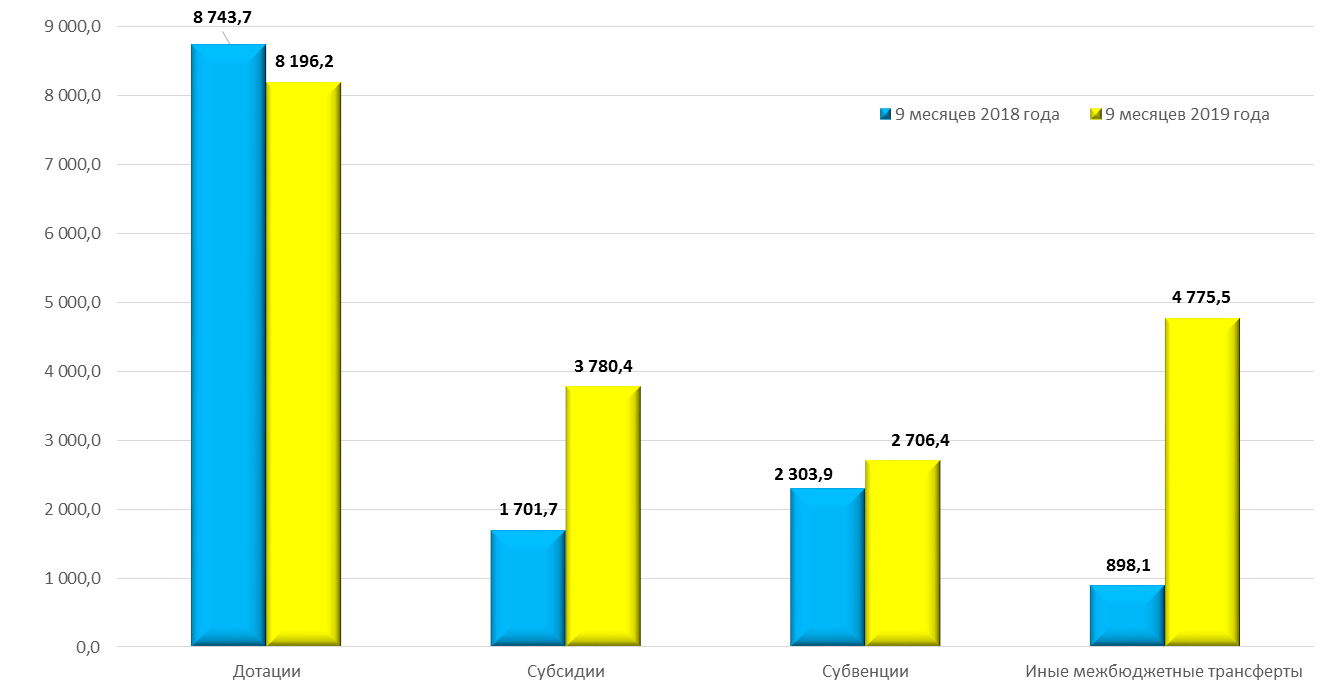 Рисунок 16. Безвозмездные поступления от других бюджетов бюджетной системы Российской Федерации за 9 месяцев 2018 – 2019 годов, млн.руб.В целом поступления от других бюджетов увеличились на 5 811,1 млн.руб. по сравнению с аналогичным периодом 2018 года, в том числе: снизился объем поступления дотаций в целом на 547,5 млн.руб. (–6,3 %), из них: больше поступило дотаций на выравнивание бюджетной обеспеченности на 175,6 млн.руб. (+2,7 %), на частичную компенсацию дополнительных расходов на повышение оплаты труда работников бюджетной сферы на 607,6 млн.руб. (в 1,9 раза).При этом сократилось поступление таких дотаций, как: дотация, связанная с особым режимом функционирования ЗАТО на 6,4 млн.руб. (на 5,1 %); на поддержку мер по обеспечению сбалансированности бюджетов на 1 285,1 млн.руб. (– 100,0 %), в целях стимулирования роста налогового потенциала по налогу на прибыль организаций на 39,2 млн.руб. (–100,0 %).За отчетный период поступило субсидий на сумму 3 780,4 млн.руб., что по сравнению с аналогичным периодом 2018 года в целом увеличилось на 2 078,7 млн.руб. (+в 2,2 раза), из них за счет увеличения поступления отдельных видов и поступления новых видов субсидий:на 876,1 млн.руб. – на софинансирование капитальных вложений в объекты государственной (муниципальной) собственности в рамках реализации подпрограммы «Гражданская авиация и аэронавигационное обслуживание» государственной программы РФ «Развитие транспортной системы»;на 436,5 млн.руб. – на софинансирование капитальных вложений в объекты государственной (муниципальной) собственности в рамках реализации мероприятий федеральной целевой программы «Развитие космодромов на период 2017-2025 годов в обеспечение космической деятельности Российской Федерации»;на 204,5 млн.руб. – на софинансирование капитальных вложений в объекты государственной (муниципальной) собственности в рамках строительства (реконструкции) объектов обеспечивающей инфраструктуры с длительным сроком окупаемости, входящих в состав инвестиционных проектов по созданию в субъектах Российской Федерации туристских кластеров;на 391,0 млн.руб. – на государственную поддержку малого и среднего предпринимательства, включая крестьянские (фермерские) хозяйства, а также на реализацию мероприятий по поддержке молодежного предпринимательства;на 221,7 млн.руб. – на ежемесячную денежную выплату, назначаемую в случае рождения третьего ребенка или последующих детей до достижения ребенком возраста трех лет;на 148,3 млн.руб. - на реализацию региональных проектов «Создание единого цифрового контура в здравоохранении на основе единой государственной информационной системы здравоохранения (ЕГИСЗ)»;на 102,5 млн.руб. - на мероприятия по стимулированию программ развития жилищного строительства субъектов РФ;на 71,6 млн.руб. – на создание детских технопарков «Кванториум»;на 47,9 млн.руб. – на реализацию мероприятий по обеспечению жильем молодых семей;на 37,0 млн.руб. – в целях развития паллиативной медицинской помощи;на 32,6 млн.руб. – на поддержку государственных программ субъектов РФ и муниципальных программ формирования современной городской среды;на 27,5 млн.руб. – на реализацию мероприятий по устойчивому развитию сельских территорий;на 25,0 млн.руб. – на приобретение спортивного оборудования и инвентаря для приведения организаций спортивной подготовки в нормативное состояние;на 24,6 млн.руб. – на софинансирование капитальных вложений в объекты государственной (муниципальной) собственности в рамках обеспечения устойчивого развития сельских территорий;на 21,3 млн.руб. на поддержку образования для детей с ограниченными возможностями здоровья.Одновременно уменьшился объем поступления следующих субсидий:на 439,6 млн.руб. на софинансирование капитальных вложений в объекты государственной (муниципальной) собственности;на 126,4 млн.руб. на реализацию мероприятий по содействию созданию в субъектах РФ новых мест в общеобразовательных организациях;на 37,3 млн.руб. на реализацию федеральных целевых программ;на 21,5 млн.руб. на оказание несвязанной поддержки сельскохозяйственным товаропроизводителям в области растениеводства.За отчетный период поступило субвенций на сумму 2 706,4 млн.руб., что в целом больше на 402,5 млн.руб. (+17,5 %), чем за аналогичный период 2018 года, из них за счет увеличения поступления отдельных видов и поступления новых видов субвенций:190,3 млн.руб. на реализацию полномочий Российской Федерации по осуществлению социальных выплат безработным гражданам;186,5 млн.руб. на ежемесячную выплату в связи с рождением (усыновлением) первого ребенка;33,4 млн.руб. на оплату жилищно-коммунальных услуг отдельным категориям граждан;39,2 млн.руб. на оснащение специализированных учреждений органов государственной власти субъектов Российской Федерации лесопожарной техникой и оборудованием для проведения комплекса мероприятий по охране лесов от пожаров;33,6 млн.руб. на оснащение учреждений, выполняющих мероприятия по воспроизводству лесов, специализированной лесохозяйственной техникой и оборудованием для проведения комплекса мероприятий по лесовосстановлению и лесоразведению и увеличение площади лесовосстановления.В то же время уменьшены поступления по ряду субвенций. В частности:на 66,9 млн.руб. на оказание отдельным категориям граждан социальной услуги по обеспечению лекарственными препаратами для медицинского применения по рецептам на лекарственные препараты, медицинскими изделиями по рецептам на медицинские изделия, а также специализированными продуктами лечебного питания для детей-инвалидов оказание отдельным категориям граждан государственной социальной помощи по обеспечению лекарственными препаратами…, а также специализированными продуктами лечебного питания для детей-инвалидов;на 21,0 млн.руб. на осуществление отдельных полномочий в области лесных отношений.Иные межбюджетные трансферты поступили за отчетный период в сумме 4 775,5 млн.руб., что в целом больше на 3 877,4 млн.руб. или в 5,3 раза, чем за аналогичный период 2018 года, из них: за счет увеличения поступления отдельных видов и поступления новых видов иных межбюджетных трансфертов:2 000,0 млн.руб. – поступило по соглашению между Правительством Архангельской области и Правительством города Москвы в целях социально-экономического развития Архангельской области;на 1 252,8 млн.руб. на финансовое обеспечение дорожной деятельности в рамках реализации национального проекта «Безопасные и качественные автомобильные дороги»;на 288,1 млн.руб. на создание в субъектах Российской Федерации дополнительных мест для детей в возрасте от 2 месяцев до 3 лет в образовательных организациях, осуществляющих образовательную деятельность по образовательным программам дошкольного образования;на 286,6 млн.руб. на создание и оснащение референс-центров для проведения иммуногистохимических, патоморфологических исследований и лучевых методов исследований, переоснащение сети региональных медицинских организаций, оказывающих помощь больным онкологическими заболеваниями в субъектах Российской Федерации;на 132,8 млн.руб. на оснащение оборудованием региональных сосудистых центров и первичных сосудистых отделений;на 43,2 млн.руб. на выплату региональной доплаты к пенсии;на 23,0 млн.руб. на приобретение автотранспорта (для доставки лиц старше 65 лет, проживающих в сельской местности, в медицинские организации).В текущем году не предусмотрено поступлений в областной бюджет из резервного фонда Правительства РФ (в 2018 году поступило 167,9 млн.руб.).Безвозмездные поступления от государственных организаций за отчетный период составили 518,1 млн.руб. с учетом возврата средств из областного бюджета в сумме 10,1 млн.руб., что составляет 98,1 % показателей кассового плана девяти месяцев 2019 года, из них поступления от Фонда содействия реформированию ЖКХ (далее – Фонд ЖКХ) в целом составили 517,5 млн.руб. По сравнению с аналогичным периодом 2018 года указанные поступления в областной бюджет увеличились на 404,9 млн.руб. или в 4,6 раза, что обеспечено поступлением средств из Фонда ЖКХ.Прочие безвозмездные поступления составили 56,4 млн.руб., что в 1,5 раза превышает показатели кассового плана девяти месяцев 2019 года, из них: поступления на финансовое обеспечение дорожной деятельности на территории Устьянского муниципального района в рамках соглашения с ООО «Устьянская лесоперерабатывающая компания» составили 30,0 млн.руб., прочие безвозмездные поступления – 26,2 млн.руб.Доходы от возврата остатков субсидии, субвенций и иных межбюджетных трансфертов, имеющих целевое назначение, прошлых лет с учетом возврата указанных остатков в федеральный бюджет составили 38,1 млн.руб.С учетом исполнения за девять месяцев текущего года и фактического поступления налоговых и неналоговых доходов на 01.11.2019 года на 12-й сессии Архангельского областного Собрания депутатов приняты изменения в закон «Об областном бюджете», которыми увеличен прогноз поступлений налоговых и неналоговых доходов на 2019 год в целом на 1 339,1 млн.руб., из них: налог на прибыль организаций на 496,2 млн.руб.; налог, взимаемый в связи с применением упрощенной системы налогообложения на 212,7 млн.руб., налог на имущество организаций на 542,0 млн.руб., платежи при пользовании природными ресурсами на 58,2 млн.руб. и по ряду других налогов, при этом имеются резервы по отдельным поступлениям. Межбюджетные трансферты из федерального бюджета в отчетном периоде поступали в областной бюджет в соответствии с предусмотренными кассовыми назначениями и в пределах сумм, необходимых для оплаты денежных обязательств по расходам получателей средств областного бюджета, и с учетом фактической потребности в средствах, источником финансового обеспечения которых являются данные межбюджетные трансферты.3. Расходы областного бюджета за девять месяцев 2019 годаЗа январь – сентябрь 2019 года министерством финансов Архангельской области доведены объемы финансирования расходов до главных распорядителей средств областного бюджета в сумме 61 373,7 млн.руб. при показателях кассового плана выплат на указанный период в сумме 61 799,7 млн.руб.Изменения, внесенные в показатели сводной бюджетной росписи, соответствуют положениям статей 217, 232 БК РФ и ст. 14 закона «Об областном бюджете».Кассовые расходы областного бюджета за отчетный период составили 60 125,2 млн.руб. или 64,4 % к утвержденным показателям сводной бюджетной росписи на год, 97,3 % к показателям кассового плана на 9 месяцев 2019 года и 98,0 % к доведенным объемам финансирования.По сравнению с аналогичным периодом 2018 года расходы областного бюджета увеличились на 7 922,9 млн.руб. или на 15,2 %.Группировка расходов областного бюджета по разделам и подразделам функциональной классификации расходов бюджета за 9 месяцев 2018 и 2019 годов представлена на рисунке 17.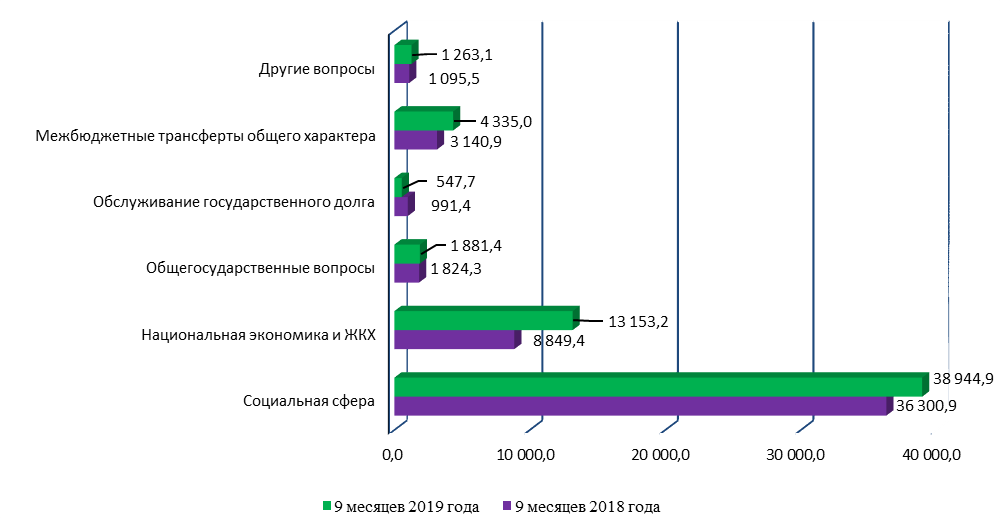 Рисунок 17. Расходы областного бюджета по разделам и подразделам функциональной классификации расходов бюджетов, млн.руб.Наибольший объем расходов в отчетном периоде приходится на социальную сферу (образование, культура, здравоохранение, социальная политика, физическая культура и спорт): 38 944,9 млн.руб. или 64,8 % всех расходов областного бюджета. Расходы в сфере национальной экономики и жилищно-коммунального хозяйства произведены в сумме 13 153,2 млн.руб. или 21,9 % от общего объема расходов. В совокупности указанные расходы составляют 86,7 % всех расходов областного бюджета.Рост кассовых расходов на социальную сферу по сравнению с 9 месяцами 2018 года составил 2 644,1 млн.руб. или на 7,3 %. Расходы на национальную экономику и ЖКХ также увеличились на 4 303,8 млн.руб. или почти в 1,5 раза.В отчетном периоде расходы областного бюджета на предоставление межбюджетным трансфертам общего характера также увеличились на 1 194,1 млн.руб. или 38,0 % по сравнению с аналогичным периодом прошлого года и составили 4 335,0 млн.руб. или 7,2 % от общего объема расходов.Увеличение кассовых расходов по отдельным разделам функциональной классификации расходов бюджетов за 9 месяцев 2019 года к показателям за аналогичный период предыдущего года составляет 8 792,8 млн.руб. из них по следующим разделам функциональной классификации расходов бюджета:а) национальная экономика – на 3 942,9 млн.руб. или на 72,6 %;б) здравоохранение – на 1 298,6 млн.руб. или на 28,9 %;в) межбюджетные трансферты общего характера – 1 194,1 млн.руб. или на 38,0 %;г) образование – 1 162,5 млн.руб. или на 7,9 %;д) социальная политика – 468,0 млн.руб. или на 3,0 %;е) жилищно-коммунальное хозяйство – 360,9 млн.руб. или на 10,6 %;ж) физическая культура и спорт – 141,2 млн.руб. или на 35,6 %;По ряду разделов функциональной классификации расходов имеет место снижение кассовых расходов за 9 месяцев 2019 года к показателям за аналогичный период прошлого года на общую сумму 869,9 млн.руб., из них:а) культура, кинематография – 426,2 млн.руб. или на 32,9 %;б) обслуживание государственного долга – 443,7 млн.руб. или на 44,8 %.На рисунке 18 представлена группировка расходов областного бюджета за 9 месяцев 2018 и 2019 годов по видам расходов классификации расходов бюджетов.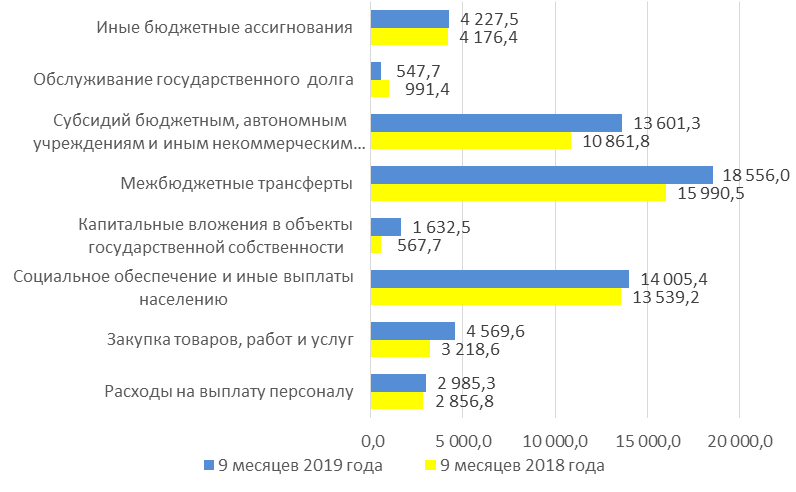 Рисунок 18. Расходы областного бюджета по видам расходов классификации расходов бюджетов за 9 месяцев 2018 и 2019 годов, млн.руб.Наибольший объем расходов областного бюджета в отчетном периоде составили расходы на предоставление межбюджетных трансфертов бюджетам муниципальных образований Архангельской области, которые составили 18 556,0 млн.руб. или 30,9 % всех расходов. Рост в сравнении с 9 месяцами 2018 года составил 2 565,5 млн.руб. или 16,0 %.Расходы на социальное обеспечение и иные выплаты населению за 9 месяцев 2019 года составили 14 005,4 млн.руб. или 23,3 % всех расходов. В сравнении с аналогичным периодом предыдущего финансового года рост данных расходов составил 466,1 млн.руб. или 3,4 %.Субсидии бюджетным и автономным учреждениям Архангельской области, включая субсидии на финансовое обеспечение выполнения государственного задания, субсидии на иные цели и гранты в форме субсидий предоставлены в отчетном периоде в сумме 13 601,3 млн.руб. или 22,6 % всех произведенных расходов областного бюджета. Рост указанных расходов к показателям 2018 года за аналогичный период составил 2 739,5 млн.руб или 25,2 %.Расходы на осуществление капитальных вложений в объекты государственной собственности в отчетном периоде составили 1 632,5 млн.руб., что на 1 064,8 млн.руб. или в 2,9 раза больше, чем за аналогичный период прошлого года. Расходы на строительство и реконструкцию объектов капитального строительства государственной собственности Архангельской области в отчетном периоде составили 463,0 млн.руб., что больше на 161,4 млн.руб., чем за 9 месяцев 2018 года.Расходы на закупки товаров, работ и услуг за 9 месяцев 2019 года составили 4 569,6 млн.руб., что на 1 351,0 млн.руб. или 42,0 % больше чем за аналогичный период прошлого года.На оплату труда, начисления на выплаты по оплате труда и иные выплаты персоналу непосредственно из областного бюджета в отчетном периоде направлено 2 985,3 млн.руб. Кроме того, согласно сводному Отчету об исполнении учреждением плана его финансово-хозяйственной деятельности (ф. 0503737) по состоянию на 01.10.2019, бюджетными и автономными учреждениями произведены расходы на оплату труда, начисления на выплаты по оплате труда и иные выплаты персоналу за счет средств субсидий на выполнение государственного задания и субсидий на иные цели в сумме 7 099,0 млн.руб. Таким образом, общая сумма расходов на оплату труда с начислениями и иные выплаты персоналу составила в отчетном периоде 10 084,3 млн.руб. (2 985,3 + 7 099,0).Расходы на оплату труда с начислениями и на иные выплаты персоналу в отчетном периоде увеличились на 698,3 млн.руб. или на 7,4 %, в том числе выплаты из областного бюджета увеличились на 569,8 млн.руб. или на 8,7 %, за счет субсидий на финансовое обеспечение выполнения государственного задания и субсидий на иные цели увеличилось на 128,5 млн.руб. или 4,5 %.Исполнение по остальным видам расходов в отчетном периоде осталось практически на уровне аналогичного периода прошлого года.Более подробная информация по основным причинам изменения расходов бюджета по отношению к исполнению за 9 месяцев 2018 года приведена в приложении № 8 к настоящему заключению.Наиболее низкий уровень использования бюджетных ассигнований сложился по следующим подразделам:другие вопросы в области жилищно-коммунального хозяйства – 13,7 % от утвержденных бюджетных ассигнований. Низкий уровень использования бюджетных ассигнований обусловлен планированием реализации мероприятия «Реализация проекта «Поэзия купеческого дела в г. Каргополе» ГП АО «Формирование современной городской среды в Архангельской области (2018-2024 годы)» в сумме 139,0 млн.руб. до 31.12.2019, в связи с тем, что реализация ряда проектов данного мероприятия не внесена в план реализации государственной программы (внесение изменений в план реализации государственной программы, в части добавления реализации проектов – победителей Конкурса в 2019 году на территории МО «Котлас» и МО «Котласский МР» запланировано в 4 квартале 2019 года). Финансовое обеспечение мероприятия «Строительство и реконструкция объектов питьевого водоснабжения» в рамках реализации федерального проекта «Чистая вода» национального проекта «Экология» ГП АО «Развитие энергетики и жилищно-коммунального хозяйства Архангельской области (2014-2024 годы)» в сумме 86,9 млн.руб. запланировано на декабрь 2019 года, но ввиду того, что освоить средства субсидии 2019 года не представляется возможным по причине проводимой в настоящее время инвентаризация объектов питьевого водоснабжения и разработки проектно-сметной документации, в адрес Минстроя России направлено обращение от 29.07.2019 № 02-06/787 о переносе средств 2019 года на 2020 год;другие вопросы в области охраны окружающей среды – 11,9 % от утвержденных бюджетных ассигнований. Низкий уровень использования бюджетных ассигнований обусловлен планированием реализации ряда мероприятий ГП АО «Охрана окружающей среды, воспроизводство и использование природных ресурсов Архангельской области (2014-2024 годы)» в IV квартале 2019 года, в том числе часть этапов мероприятия «Ликвидация несанкционированных свалок в Архангельской области» в сумме 166,0 млн.руб. и «Создание мест (площадок) накопления (в том числе раздельного накопления) твердых коммунальных отходов» на общую сумму 64,8 млн.руб. планируется завершить 30.11.2019 и 25.12.2019 соответственно; дошкольного образования – 19,4 % от утвержденных бюджетных ассигнований. Низкий уровень использования бюджетных средств по данному подразделу в основном обусловлен планом завершения реализации мероприятия «Строительство, приобретение и реконструкция дошкольных образовательных учреждений в Архангельской области» ГП АО «Развитие образования и науки Архангельской области» до 31.12.2019.3.1. Расходы на содержание государственных органов и обеспечение их функцийРасходы на содержание государственных органов и обеспечение их функций за 9 месяцев 2019 года составили 1 271,4 млн.руб., из них на выплаты персоналу – 1 177,6 млн.руб., закупку товаров, работ и услуг – 92,0 млн.руб. и прочие расходы – 1,8 млн.руб.В сравнении с аналогичным периодом прошлого года рост составил 1,5 %.Удельный вес расходов на содержание государственных органов и обеспечение их функций в общей сумме расходов областного бюджета составляет 2,1 %.Основную долю занимают расходы по разделу «Общегосударственные вопросы» и составляют 58,5 % в общей сумме расходов на содержание государственных органов и обеспечение их функций, по разделу «Национальная экономика» - 26,3 %.Основную долю расходов на содержание государственных органов составляют расходы на выплаты персоналу, в которые включаются расходы на выплату денежного содержания (денежного вознаграждения, заработной платы), с учетом страховых взносов в государственные внебюджетные фонды, а также командировочные и иные выплаты.По разделам и подразделам функциональной классификации расходов областного бюджета на содержание государственных органов и обеспечение их функций за 9 месяцев 2018 и 2019 годов представлены в приложении № 9 к настоящему заключению.В целом по данному блоку расходов областного бюджета следует отметить, что указанные расходы произведены на уровне 9 месяцев 2018 года, в то же время расходы на выплаты персоналу увеличились на 2,1 %, а расходы на закупки товаров, работ, услуг, напротив, сократились на 3,2 %.Наибольший рост расходов за отчетный период на содержание государственных органов в сравнении с аналогичным периодом 2018 года приходится на подраздел 0401 «Общеэкономические вопросы» и составляет 8,2 млн.руб. или 5,3%. Данный рост в основном вызван увеличением в 2019 году численности государственных гражданских служащих агентства по тарифам и ценам Архангельской области на 6 единиц и министерства природных ресурсов и лесопромышленного комплекса Архангельской области на 2 единицы.Наибольшее сокращение расходов на содержание государственных органов в 2019 году, по сравнению с аналогичным периодом 2018 года приходится на подраздел 0103 «Функционирование законодательных (представительных) органов государственной власти и представительных органов муниципальных образований» и составляет 14,3 млн.руб. или 11,2%. Данное снижение обусловлено окончанием в 2018 году полномочий депутатского корпуса Архангельского областного Собрания депутатов и необходимостью выплат за неиспользованный отпуск при увольнении в связи с истечением срока полномочий.3.2. Общая характеристика расходов областного бюджета на реализацию программ Архангельской областиРасходы областного бюджета на 2019 год в рамках государственных, адресных и иных программ Архангельской области сформированы в сумме 92 318,8 млн.руб., что составляет 98,9 % общего объема расходов, утвержденного сводной бюджетной росписью по состоянию на отчетную дату. Кассовые расходы на реализацию программ за январь – сентябрь текущего года составили 59 497,4 млн.руб. или 64,4 % от утвержденных годовых бюджетных назначений и 97,4 % к показателям кассового плана на 9 месяцев 2019 года (см. приложение № 10 к настоящему заключению).Расходы на реализацию 23 государственных программ Архангельской области составили в отчетном периоде 59 302,5 млн.руб., годовые бюджетные ассигнования использованы на 65,7 %, показатели кассового плана на 9 месяцев текущего года выполнены на 97,4 %.В части реализации мероприятий ряда государственных программ, контрольно-счетная палата полагает необходимым отметить следующее:Расходы на реализацию государственной программы Архангельской области «Охрана окружающей среды, воспроизводство и использование природных ресурсов Архангельской области (2014-2024 годы)» составили 108,2 млн.руб. или 16,3 % к показателям сводной бюджетной росписи на 30.09.2019 и 62,4 % к показателям кассового плана на 9 месяцев 2019 года.Согласно отчету об исполнении мероприятий государственной программы, размещенному в КИАС Архангельской области, по состоянию на 01.10.2019 ряд мероприятий (этапов мероприятий) программы не выполнены, из них: «разработка проектно-сметной документации на рекультивацию полигонов размещения отходов, выводимых из эксплуатации», нарушен срок подготовки технического задания (20.06.2019). В ходе подготовки технического задания потребовалась его доработка совместно с МО «Город Архангельск», МО «Город Новодвинск», МО «Северодвинск» на территории которых планируется реализация данного мероприятия. Техническое задание подготовлено 01.08.2019, контракт заключен 24.09.2019. По контракту проводились подготовительные работы для проведения инженерных изысканий в рамках разработки проектно-сметной документации. На реализацию мероприятия запланированы ассигнования в сумме 15,6 млн.руб., кассовые расходы по состоянию на 30.09.2019 отсутствуют;«проведение мероприятий, направленных на развитие ООПТ» - при подготовке документации для проведения процедуры закупки для оптимизации расходов принято решения об объединении 3 закупочных процедур по памятникам природы Красноборскому и Приморскому районам и памятнику природы «Урочище Куртяево» в одну закупку, контракт заключен 13.08.2019. За счет полученной экономии осуществлена вторая закупка по описанию местоположения границ Соянского, Монастырского, Кожозерского и Сурского заказников – контракт заключен 02.09.2019. В 4 квартале планируется дополнительно провести закупку по описанию местоположения границ Селенгинского, Железные Ворота, Ленского, Яренского, Коношского, Онежского заказников. На реализацию мероприятия в 2019 году запланировано 1,8 млн.руб., кассовые расходы на 30.09.2019 составили 1,5 млн.руб. или 83,3 % от предусмотренных планом расходов;«выполнение мероприятий по обеспечению исполнения отдельных полномочий Российской Федерации в области водных отношений». Причиной невыполнения явилось исполнение решения Ломоносовского районного суда о необходимости выполнения работ по корректировке и постановке на кадастровый учет границ водоохранных зон и прибрежных защитных полос водных объектов, в связи чем отменено выполнение мероприятия «ликвидация загрязнения и засорения озера Песцы в г. Мирный Архангельской области». Обосновывающие материалы по вновь включенным мероприятиям и исключению мероприятия, направленные на согласование в федеральное агентство водных ресурсов в апреле 2019 года отклонены. Повторно доработанные материалы направлены 18 сентября 2019 года. В настоящее время мероприятия согласованы, перечень подписан 22.10.2019. На реализацию мероприятия в 2019 году запланировано 11,0 млн.руб., кассовые расходы на отчетную дату отсутствуют;«выполнение инженерных изысканий, разработка обоснования инвестиций и проведение ценового и технологического аудита по мероприятию «Укрепление берега Белого моря в пос. Пертоминске Приморского района». Мероприятие не выполнено ввиду отсутствия у проектной организации исходной документации (градостроительный план земельного участка и гидрометеорологическая информация по данным наблюдения ближайшего гидрометеорологического поста) в объеме, требуемом для завершения проектирования. В настоящее время заказчиком обрабатываются информация, полученная от органов местного самоуправления и ФГБУ «Северное УГМС». На реализацию данного мероприятия запланированы средства в сумме 0,3 млн.руб., кассовые расходы за 9 месяцев 2019 года составили 0,2 млн.руб. или 66,7 % от запланированных расходов.Расходы на реализацию государственной программы «Формирование современной городской среды в Архангельской области (2018-2024 годы)» составили 125,6 млн.руб. или 24,3 % к показателям сводной бюджетной росписи на 30.09.2019 и на 98,0% к показателям кассового плана на 9 месяцев 2019 года. Согласно отчету об исполнении мероприятий государственной программы Архангельской области по состоянию на 01.10.2019, в отчетном периоде не выполнено мероприятие по формированию современной городской среды. Причины невыполнения: нарушение условий муниципальных контрактов на выполнение работ по благоустройству территорий (отставание от план-графика выполнения работ) подрядными организациями, проведение повторных конкурсных процедур по причине отсутствия участников. Срок завершения мероприятий по благоустройству территорий продлен до 25.12.2019 (постановление Правительства Архангельской области от 10.10.2019 № 564-пп).Расходы на реализацию государственной программы Архангельской области «Устойчивое развитие сельских территорий Архангельской области (2014-2021 годы)» составили 116,4 млн.руб. или 30,1 % к показателям сводной бюджетной росписи на 30.09.2019 и 90,4 % к показателям кассового плана на 9 месяцев 2019 года.Низкий уровень выполнения государственных программ за 9 месяцев 2019 года обусловлен планированием реализации большей части мероприятий в IV квартале 2019 года, что может не позволить достичь в полном объеме исполнения или привести к срыву реализации таких мероприятий, как благоустройство дворовых, общественных территорий и, следовательно, к неэффективному использованию бюджетных средств. Кроме того, выполнение ряда работ в осенне-зимний период 2019 года может оказать влияние на качество их выполнения.Более подробная информация о невыполнении, мероприятий или показателей реализации мероприятий государственных программ, а также причин их невыполнения, представлена в приложении № 11 к настоящему заключению.Расходы на реализацию адресной программы Архангельской области «Обеспечение мероприятий по капитальному ремонту многоквартирных домов, переселению граждан из аварийного жилищного фонда в том числе с учетом необходимости развития малоэтажного жилищного строительства» в отчетном периоде составили 192,1 млн.руб. 9,6 % к показателям сводной бюджетной росписи на 30.09.2019 и 94,7% к плану кассовых выплат на 9 месяцев 2019 года. Из общей суммы произведенных расходов, расходы за счет средств Фонда содействия реформированию ЖКХ составили 186,3 млн.руб. из 1 922,2 млн.руб. запланированных на год, за счет средств областного бюджета – 5,8 млн.руб. из 70,2 млн.руб. запланированных на год.Основная часть мероприятий данной адресной программы запланирована на IV квартал 2019 года, что может не позволить достичь в полном объеме исполнения или привести к срыву ее реализации и неэффективному использованию бюджетных средств. В первом полугодии 2019 года проводилась работа по заключению соглашений с муниципальными образованиями, участвующими в данной программе.Ниже приведены анализ и оценка реализации в отчетном периоде отдельных программ Архангельской области.3.2.1. Государственная программа Архангельской области «Развитие здравоохранения Архангельской области (2013 – 2024 годы)»За 9 месяцев 2019 года три раза вносились изменения в объем расходов, необходимых для реализации в 2019 году государственной программы Архангельской области «Развитие здравоохранения Архангельской области (2013-2020 годы)», предусмотренный областным законом от 17.12.2018 № 35-4-ОЗ «Об областном бюджете на 2019 год и на плановый период 2020 и 2021 годов»: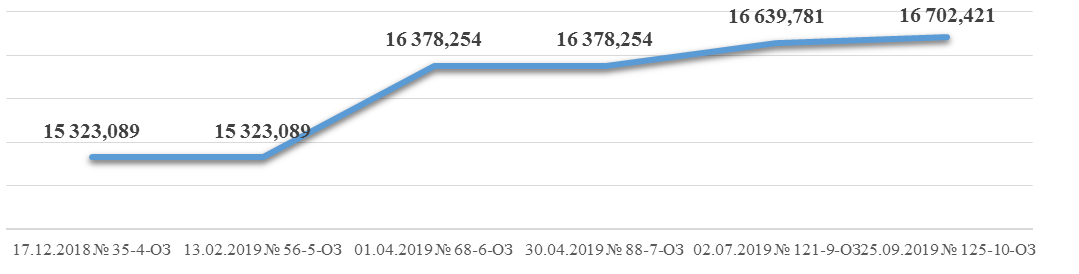 Рисунок 19. Изменения в объем расходов, необходимых для реализации в 2019 году государственной программы Архангельской области «Развитие здравоохранения Архангельской области (2013-2020 годы)», внесенные за 9 месяцев 2019 года в областной бюджет, млн.руб.В целом государственная программа за 9 месяцев 2019 года исполнена в сумме 11 881,3 млн.руб. или 71,14% от годового объема финансирования, 70,91% к уточненной сводной бюджетной росписи и 99,36% к плану кассовых выплат на отчетный период.Анализ исполнения государственной программы в разрезе подпрограмм приведен в таблице 15.Таблица 15. Анализ исполнения государственной программы за 9 месяцев 2019 года, млн.руб.Наибольший процент исполнения наблюдается по подпрограмме № 9 «Развитие информатизации в здравоохранении» (100%), наименьший – по подпрограмме № 1 «Профилактика заболеваний и формирование здорового образа жизни, развитие первичной медико-санитарной помощи» (41,71%). Доля расходов за 9 месяцев 2019 года по подпрограммам от общей её стоимости представлена на диаграмме: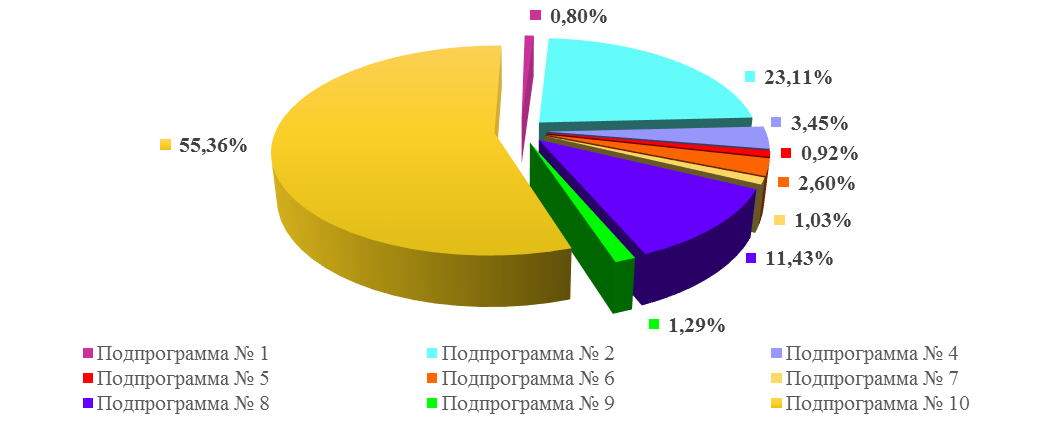 Рисунок 20. Соотношение произведенных за 9 месяцев 2019 года расходов по подпрограммам к общей её стоимости, %Министерство здравоохранения Архангельской области в пояснительной записке к Отчету о реализации государственной программы по итогам 9 месяцев 2019 года отмечает следующие мероприятия, которые выполнены с нарушением плана реализации (сопоставляются плановые показатели, установленные к выполнению на отчетный период, с фактически сложившимися):а) по подпрограмме № 2 «Совершенствование оказания специализированной, включая высокотехнологичную, медицинской помощи, скорой, в том числе скорой специализированной, медицинской помощи, медицинской эвакуации»:мероприятие 3 «Совершенствование системы оказания медицинской помощи наркологическим больным, совершенствование системы оказания медицинской помощи больным с психическими расстройствами и расстройствами поведения» – невыполнение объема специализированной медицинской помощи в стационарных условиях (4 668 случая госпитализации при плане на 9 месяцев 2019 года 4 962 (94,07%) объяснено тем, что мероприятие носит заявительный характер, существующая потребность граждан в оказании медицинской помощи удовлетворена в полной мере, прогнозируется выполнение годового плана на 100%;мероприятие 11 «Заготовка, переработка, хранение донорской крови и ее компонентов, обеспечение компонентами и препаратами крови, иммуногематологическими стандартами государственных медицинских организаций» – невыполнение по количеству заготовленной донорской крови (6 590 литров при плане на 9 месяцев 2019 года 7 100 (92,82%), объяснено уменьшением потребности медицинских организаций в донорской крови и ее компонентах. Стоит отметить, что объем финансирования, предусмотренный по данному мероприятию на 2019 год в сумме 149,3 млн.руб., освоен на 75% (112,0 млн.руб.);мероприятие 13 «Совершенствование системы оказания стационарной медицинской помощи» – невыполнение объема первичной специализированной медицинской помощи, оказанной в амбулаторных условиях (30 248 обращений при плане на 9 месяцев 2019 года 37 317 (81,06%) и 127 867 посещений при плане 141 314 (90,48%) и невыполнение объема специализированной медицинской помощи в стационарных условиях (5 713 случая госпитализации при плане 6 119 (93,36%), объяснено тем, что мероприятие носит заявительный характер, существующая потребность граждан в оказании медицинской помощи удовлетворена в полной мере, прогнозируется выполнение годового плана на 100%;б) по подпрограмме № 7 «Кадровое обеспечение системы здравоохранения»:мероприятие 2.1. «Единовременные денежные выплаты специалистам, окончившим образовательные организации высшего образования и профессиональные образовательные организации в сфере здравоохранения, трудоустроившимся в государственные медицинские организации» – за 9 месяцев 2019 года получили меры социальной поддержки 2 врача при плане за указанный период 5 (40%) и 2 фельдшера при плане 8 (25%). Причиной снижения выплат специалистам является внесение на федеральном уровне изменений в реестр должностей медицинских работников, которым могут быть предоставлены единовременные денежные выплаты, прогнозируется выполнение годового плана на 100%; в) по подпрограмме № 10 «Совершенствование системы территориального планирования Архангельской области»:мероприятие № 1.1.10. «Корректировка проектной документации и строительство объекта «Лечебно-диагностический корпус государственного бюджетного учреждения здравоохранения Архангельской области «Архангельская областная детская клиническая больница имени П.Г. Выжлецова» (в рамках федерального проекта «Развитие детского здравоохранения, включая создание современной системы оказания медицинской помощи детям» национального проекта «Здравоохранение»)» 20 апреля срок заключения государственного контракта на проведение работ – в связи с изменениями медико-технического задания потребовалось повторное проведение аукционных процедур, контракт заключен 12 августа с ООО «ОРТОСТ-ФАСАД»;мероприятие № 1.1.16. «Приобретение модульных конструкций врачебных амбулаторий, фельдшерских и фельдшерско-акушерских пунктов для населенных пунктов с численностью населения от 101 до 2000 человек, в том числе в рамках реализации федерального проекта «Развитие системы оказания первичной медико-санитарной помощи» национального проекта «Здравоохранение»» 30 августа срок изготовления модульных конструкций – в виду замены населенного пункта, в котором планируется строительство ФАП в настоящее время проводится процедура перезаключения контракта, срок изготовления перенесен на 20 декабря 2019 года;мероприятие 1.2 «Проведение текущих и капитальных ремонтов, обследований строительных конструкций, технологических присоединений линий электроснабжения, разработка проектно-сметной документации в государственных медицинских организациях» не выполнены установленные сроки реализации мероприятия по 3 объектам (Каргопольская центральная районная больница (30.04.2019), Коношская центральная районная больница (16.08.2019) и Холмогорская центральная районная больница (15.06.2019) в связи с длительностью проведения процедуры оценки достоверности сметной документации, на сегодняшний день по 1 объекту контракт заключен 13 августа, по 3-му – 19.07.2019, по 2-му объекту закупочная процедура проводится повторно;мероприятие 2.1. «Приобретение оборудования и мебели для государственных медицинских организаций» не выполнены установленные сроки реализации мероприятия по 4 составляющим (оснащение ИВЛ, приобретение изделий медицинского назначения: Архангельская городская клиническая больница № 6, Архангельская городская клиническая больница № 7 и Архангельский клинический онкологический диспансер) в связи с необходимостью приобретения оборудования более высокого класса, имеющего большую стоимость, сроки проведения закупочных процедур перенесены с целью использования денежных средств от экономии по итогам торгов, проведенных в июне-июле 2019 года, в связи с длительностью получения согласований на установку оборудования от контролирующих органов, контракты планируется заключить в ноябре;мероприятие 5.1. «Обеспечение предоставления услуг в сфере здравоохранения в Архангельской области иными государственными медицинскими организациями» – объем государственных услуг, оказываемых иными государственными учреждениями здравоохранения Архангельской области выполнен на 69,16% (122 902 ед. при плане на 9 месяцев 85 005 ед.) в связи со смещением сроков (на 4 квартал 2019 года) проведения процедур закупок на издание наглядных и информационных материалов по вопросам здорового образа жизни, оздоровления и медицинской профилактики ГБУЗ АО «Архангельский центр медицинской профилактики», прогнозируется выполнение годового плана на 100%.Территориальная программа государственных гарантий бесплатного оказания гражданам медицинской помощи в Архангельской области на 2019 год и на плановый период 2020 и 2021 годовПостановлением Правительства Архангельской области от 26.12.2018 № 646-пп утверждена Территориальная программа государственных гарантий бесплатного оказания гражданам медицинской помощи в Архангельской области на 2019 год и на плановый период 2020 и 2021 годов.За 9 месяцев 2019 года в целом на оплату медицинской помощи из областного бюджета направлено 2 258,099 млн.руб. или 37,41% от утвержденного значения, что больше аналогичного периода 2018 года на 256,860 млн.руб. или на 12,84%.Из 53 медицинских организаций у 23 выполнение стоимости составило менее 60% или у 43,4%.Наименьший процент исполнения от утвержденной стоимости составил у ГБУЗ Архангельской области «Красноборская центральная районная больница» (21,95%), ООО «СМП «ШАНС» (25,9%), ГБУЗ Архангельской области «Каргопольская центральная районная больница им. Н.Д. Кировой» (27,03%) и ГБУЗ Архангельской области «Архангельский родильный дом им К.Н. Самойловой» (30,01%).За 9 месяцев 2019 года полностью годовой объем стоимости выполнен у 2 медицинских организаций: ГБУЗ Архангельской области «Архангельская клиническая офтальмологическая больница» и ГБУЗ АО «Архангельский областной онкологический диспансер». Более 90% исполнения сложилось у ГБУЗ Архангельской области «Архангельская городская клиническая поликлиника № 1» (95,14%).Выполнение стоимости медицинской помощи по её видам по итогам 9 месяцев текущего года приведены в таблице:Таблица 16. Выполнение за 9 месяцев 2019 года стоимости медицинской помощи по её видам, млн.руб.В целом выполнение объемов медицинской помощи медицинскими организациями Архангельской области составляет от 37,1% до 75,7% (за 9 месяцев 2018 года показатели составляли от 64,2% до 76,2%, за 9 месяцев 2017 года от 69,5% до 75,5%, в аналогичном периоде 2016 года от 42,1% до 76%).Анализ исполнения медицинскими организациями утвержденных плановых объемов медицинской помощи, финансируемой из областного бюджета, за 9 месяцев 2018 года показал следующее.Процент выполнения объемов медицинской помощи от установленных на текущий год составил:по медицинской помощи в амбулаторных условиях:с профилактической целью от 19,88% в ГБУЗ Архангельской области «Красноборская центральная районная больница» до 102,6% в ГБУЗ Архангельской области «Архангельская городская клиническая поликлиника № 1»;по обращениям в связи с заболеваниями от 3,9% в ГБУЗ Архангельской области «Мезенская центральная районная больница» до 87,1% в ГБУЗ Архангельской области «Новодвинская центральная городская больница»;по медицинской помощи в условиях круглосуточного стационара от 0,00% в ГБУЗ Архангельской области «Архангельская городская клиническая больница № 7» до 110% в ГБУЗ Архангельской области «Верхнетоемская центральная районная больница»;по медицинской помощи в условиях дневного стационара от 29,7% в ГБУЗ Архангельской области «Северодвинский психоневрологический диспансер» до 75,8% в ГБУЗ Архангельской области «Няндомская центральная районная больница»;по скорой медицинской помощи от 26% в ООО «СМП «ШАНС» до 107,3% в ГБУЗ Архангельской области «Котласская центральная городская больница имени святителя Луки (В.Ф. Войно-Ясенецкого)»;по паллиативной медицинской помощи от 37,8% в ГБУЗ Архангельской области «Лешуконская центральная районная больница»» до 85,6% в ГБУЗ Архангельской области «Няндомская центральная районная больница».Причинами низкого выполнения объемов медицинской помощи являются:снижение количества обращений за медицинской помощью граждан, не имеющих полиса обязательного медицинского страхования;снижение заболеваемости населения туберкулезом, психическими расстройствами и расстройствами поведения, заболеваниями, передаваемыми половым путем, вызванными вирусом иммунодефицита человека, синдромом приобретенного иммунодефицита.Так, например, снижение объёмов оказания медицинской помощи по профилю «фтизиатрия» в рамках территориальной программы государственных гарантий напрямую связано с эпидемиологической обстановкой на территории Архангельской области. В течение последних лет основные показатели, характеризующие эпидемиологическую ситуацию по туберкулезу – заболеваемость и распространённость, имеют устойчивую тенденцию к снижению;в связи с внедрением Порядка диспансерного наблюдения за лицами с психическими расстройствами и (или) расстройствами поведения, связанными с употреблением психоактивных веществ, утвержденного приказом Министерства здравоохранения Российской Федерации от 30.12.2015 № 1034н, для принятия на диспансерное наблюдение требуется письменное информированное согласие наркологического больного, поэтому значительно уменьшилось количество посещений медицинских организаций пациентами данной категории.Низкое выполнение плана по посещения с профилактической целью, обращения в связи с заболеванием и в условиях дневного стационара объясняется высокими нормативами, установленными в базовой программе. При этом, в значительной степени данные объемы являются не востребованными, в связи с низким уровнем заболеваемости, что отражается в официальной статистике.Следует отметить, что при формировании территориальной программы государственных гарантий принята во внимание судебная практика о необходимости приведения территориальных нормативов объема медицинской помощи по видам и условиям ее оказания, финансируемых за счет средств бюджета Архангельской области, в соответствие с федеральными в целях обеспечения доступности медицинской помощи для населения (апелляционное определение Судебной коллегии по административным делам Верховного Суда Российской Федерации от 18.07.2018, оставившего без изменения решение Архангельского областного суда о признании недействующими со дня вступления в силу решения суда абзацев первого и второго подпункта 2, подпункта 3 пункта 34 раздела VI территориальной программы государственных гарантий бесплатного оказания гражданам медицинской помощи в Архангельской области на 2018 год и на плановый период 2019 и 2020 годов, утвержденной постановлением Правительства Архангельской области от 26 декабря 2018 года № 607-пп, в части нормативов объемов медицинской помощи в амбулаторных условиях и условиях дневного стационара за счет средств областного бюджета в расчете на 1 жителя, утвержденных ниже федеральных).При этом с учетом более низкого, по сравнению со среднероссийским, уровня заболеваемости и смертности населения от социально значимых заболеваний и заболеваний, представляющих опасность для окружающих, особенностей половозрастного состава и плотности населения, транспортной доступности, а также климатогеографических особенностей региона применен понижающий коэффициент к средним территориальным нормативам объема медицинской помощи по видам и условиям ее оказания в размере 0,9 (в соответствии с письмом Минздрава России от 21.12.2018 № 11-7/10/1-511 «О формировании и экономическом обосновании территориальной программы государственных гарантий бесплатного оказания гражданам медицинской помощи на 2019 год и на плановый период 2020 и 2021 годов»).Согласно информации министерства здравоохранения Архангельской области, кредиторская задолженность медицинских организаций по средствам областного бюджета по состоянию на 01.10.2019 составила 1 018,477 млн.руб., просроченная задолженность отсутствует.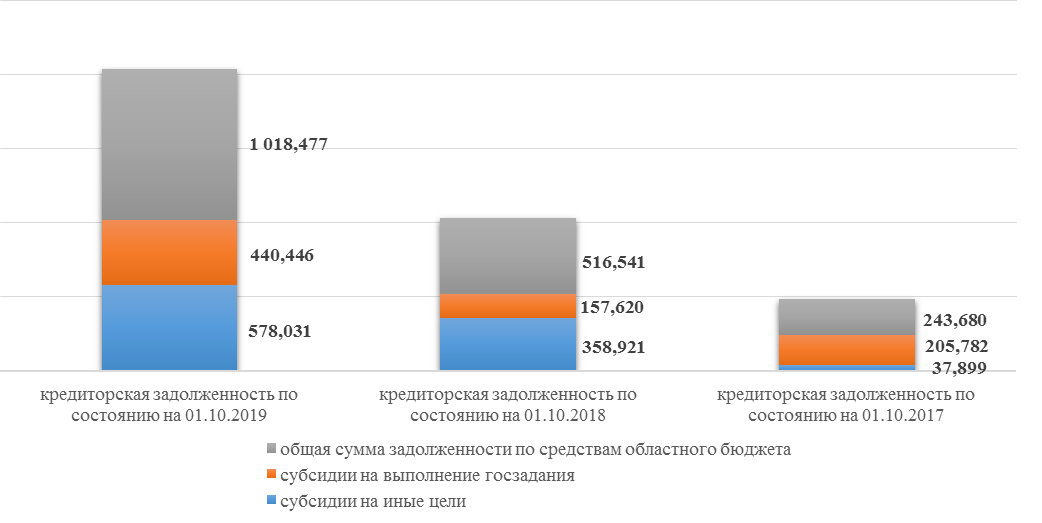 Рисунок 21. Кредиторская задолженность медицинских организаций по средствам областного бюджета, млн.руб.Согласно данным минздрава АО и программного комплекса «Свод-СМАРТ» медицинским организациям, подведомственным министерству здравоохранения Архангельской области, в отчетном периоде:перечислено субсидии на финансовое обеспечение выполнения государственного задания в сумме 2 774,389 млн.руб., что больше чем за 9 месяцев 2018 года на 195,824 млн.руб. или на 7,59%;перечислено субсидии на иные цели в объеме 1 284,462 млн.руб., что больше аналогичного периода 2018 года на 750,059 млн.руб. или в 2,4 раза.Остаток средств на лицевых счетах подведомственных учреждений на конец отчетного периода составил 1 557,501 млн.руб., в том числе субсидии на финансовое обеспечение выполнения государственного задания в сумме 477,247 млн.руб. (17,2% от суммы финансирования) и субсидии на иные цели – 1 080,254 млн.руб. (84,1%).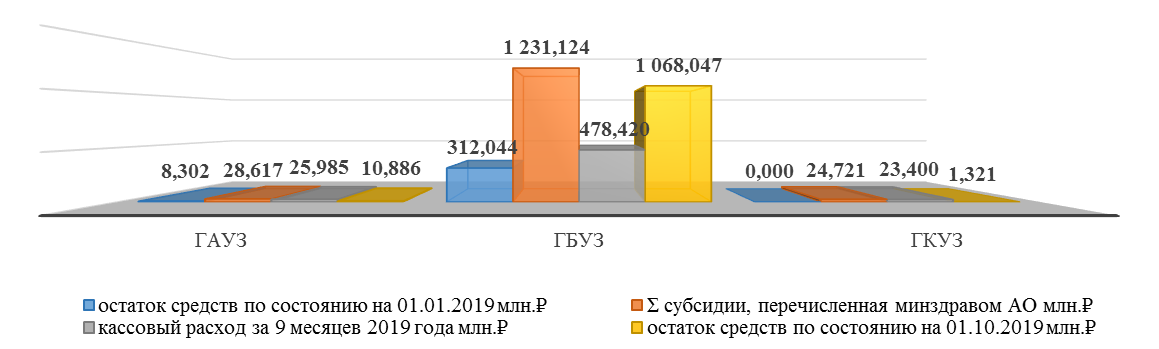 Рисунок 22. Информация о субсидии на иные цели за 9 месяцев 2019 года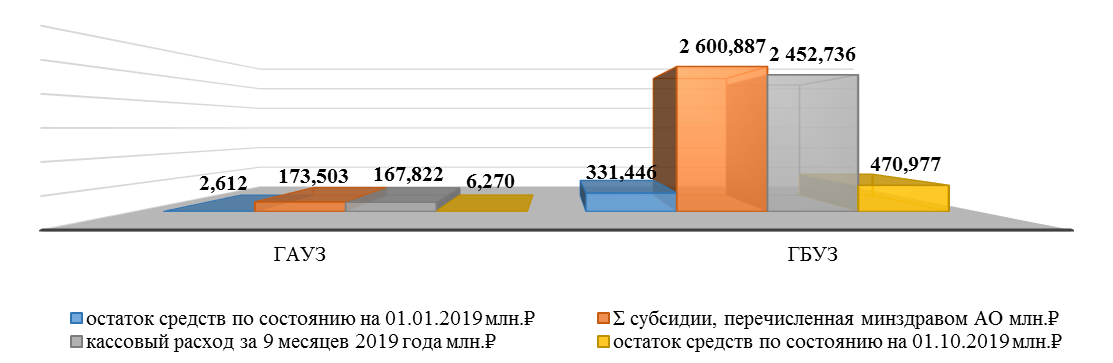 Рисунок 23. Информация о субсидии на финансовое обеспечение выполнения государственного задания за 9 месяцев 2019 годаИсполнение минздравом АО Указа Президента РФ от 07.05.2012 № 597 «О мероприятиях по реализации государственной социальной политики» (далее – Указ Президента РФ № 597)По информации министерства экономического развития Архангельской области от 05.08.2019 № 206-02/1175 (далее – информация минздрава АО), среднемесячный доход от трудовой деятельности в Архангельской области на 2019 год установлен в размере 41 428,50 руб.Согласно информации от 06.11.2019 № 01-01-41д/2506, представленной минздравом АО, по итогам января-сентября 2019 года, не достигнуты значения целевого показателя среднемесячной заработной платы в целом по категории «врачи» (190,73%) и по категории «средний медицинский персонал» (96,55%). По категории «младший медицинский персонал» целевой показатель среднемесячной заработной платы достигнут на 102,35%.Необходимо отметить, что за аналогичный период 2018 года, минздравом АО выполнены целевые значения показателя среднемесячной заработной платы по всем категориям медицинского персонала.Информация о выполнении индикативных значений средней заработной платы работников государственных медицинских учреждений Архангельской области (далее – учреждений) за январь-сентябрь 2019 года в разрезе категорий медицинских работников, приведена в таблице ниже:За 9 месяцев 2019 года не достигли значения целевого значения среднемесячной заработной платы по категории «врачи» 43 из 60 учреждений или 71,8%.Наибольшее отставание допустили: ГБУЗ АО «Архангельская городская клиническая больница № 7 (139,90%), ГБУЗ АО «Ильинская ЦРБ» (144,37%), ГБУЗ АО «Архангельская городская клиническая поликлиника № 2» (145,33%), ГБУЗ АО «Мезенская ЦРБ» (151,74%). Более того, среднемесячная заработная плата врачей в вышеперечисленных медицинских учреждениях за 9 месяцев 2019 года сложилась ниже среднемесячной заработной платы по итогам 2018 года.Значительное перевыполнение значения среднемесячной заработной платы по категории «врачи» сложилось у следующих медицинских учреждений:ГБУЗ АО «Котласский психоневрологический диспансер» (255,21%), средняя заработная плата врачей составила - 105 731,73 руб.; ГБУЗ АО «Северодвинская станция скорой медицинской помощи» (230,96%), средняя заработная плата врачей составила - 95 681,41 руб.;ГБУЗ АО «Детский туберкулезный санаторий имени М.Н. Фаворской» (222,69%), средняя заработная плата врачей составила – 92 255,50 руб.За 9 месяцев 2019 года не достигли значения целевого значения среднемесячной заработной платы по категории «средний медицинский персонал» 39 из 60 учреждений или 65,0%. Наибольшее отставание допустили: ГБУЗ АО «Няндомская ЦРБ» (71,21%), ГБУЗ АО «Ильинская ЦРБ» (71,5%). Более того, среднемесячная заработная плата среднего медицинского персонала в вышеперечисленных медицинских учреждениях, за 9 месяцев 2019 года сложилась ниже среднемесячной заработной платы по итогам 2018 года.Значительное перевыполнение значения среднемесячной заработной платы по категории «средний медицинский персонал» сложилось у следующих медицинских учреждений:ГАУЗ АО «Архангельская областная офтальмологическая больница» (124,17), средняя заработная плата среднего медицинского персонала составила – 51 443,75 руб.;ГБУЗ АО «Архангельская городская клиническая поликлиника № 1» (122,23%), средняя заработная плата среднего медицинского персонала составила – 50 637,90 руб.Значение индикативного показателя средней заработной платы по категории «младший медицинский персонал» за 9 месяцев 2019 года достигнуто на 102,35%. Выполнили целевые показатели 9 из 17 учреждений, имеющих в штатном расписании данную категорию медицинского персонала или 52,9%.Значительное перевыполнение значения среднемесячной заработной платы по категории «младший медицинский персонал» сложилось у следующих медицинских учреждений:ГБУЗ АО «Первая городская клиническая больница имени Е.Е. Волосевич» (151,04%), средняя заработная плата младшего медицинского персонала составила 62 572,22 руб., при среднесписочной численности 3,6 чел., выше, чем средняя заработная плата среднего медицинского персонала в данном учреждении (44 769,88 руб.).Наибольшее отставание допустили ГБУЗ АО «Мезенская ЦРБ» (43,52%), ГБУЗ АО «Архангельская городская клиническая поликлиника № 2» (75,69%).Необходимо отметить, что исполнение целевых значений средней заработной платы за 9 месяцев 2019 года по категории «младший медицинский персонал» достигнуто за счет проведения «мероприятий по оптимизации численности младшего медицинского персонала», а именно: исключения из штатных расписаний государственных учреждений должностей младшего медицинского персонала и перевода их на должности категории «прочего персонала».Так, например, в связи с проведением на протяжении ряда лет «мероприятий по оптимизации численности младшего медицинского персонала», по состоянию на 01.10.2019 года в штатных расписаниях 43 государственных медицинских учреждений Архангельской области из 60 или 71,7%, отсутствуют должности, относящиеся к категории «младший медицинский персонал». В оставшихся 17 медицинских учреждениях Архангельской области (28,3%), численность данной категории либо минимальная (1 шт.ед.), либо еще не переведена в категорию «прочий персонал».Согласно раздела IX «Кадровое обеспечение медицинских организаций с учетом уровня оказания медицинской помощи» формы 62 за 2018 год, штатная численность младшего медицинского персонала на 01.01.2019 составляла 625,5 чел. По состоянию на 01.10.2019 уменьшилась в 2 раза и составила – 310,2 чел.3.2.2. Государственная программа Архангельской области «Развитие образования и науки Архангельской области (2013 – 2025 годы)»Реализация государственной программы «Развитие образования и науки Архангельской области (2013 – 2025 годы)» за 9 месяцев 2019 года осуществлялась в рамках семи подпрограмм.Ответственным исполнителем госпрограммы является министерство образования и науки Архангельской области.По состоянию на 01.10.2019 годовой объем расходов по программе в соответствии с показателями сводной бюджетной росписи областного бюджета составляет 24 188,4 млн.руб., в том числе кассовым планом за 9 месяцев 2019 года предусмотрено 16 228,7 млн.руб. По итогам 9 месяцев 2019 года кассовые расходы по госпрограмме произведены на общую сумму 15 732,7 млн.руб. (65 % к уточненной годовой росписи и 96,9 % к плану кассовых выплат за 9 месяцев 2019 года), в том числе расходы министерства образования и науки Архангельской области – 479,2 млн.руб., министерства строительства и архитектуры Архангельской области – 15 253,5 млн.руб.Наибольшая сумма годовых бюджетных ассигнований на реализацию госпрограммы предусмотрена (в соответствии с уточненной бюджетной росписью) на выполнение подпрограммы «Развитие дошкольного, общего и дополнительного образования детей» - 15 011,4 млн.руб. (62,1%), из которых субвенция на реализацию образовательных программ муниципальным образованиям Архангельской области составляет 13 867,7 млн.руб.На 01.10.2019 министерством образования и науки Архангельской области на реализацию общеобразовательных программ бюджетам муниципальных образований перечислено 10 226,4 млн.руб, что на 2 107,0 млн.руб. больше, чем за аналогичный период 2018 года.Исполнение госпрограммы за 9 месяцев 2019 года в разрезе подпрограмм приведено ниже:Наибольший объем финансирования приходится на развитие дошкольного, общего и дополнительного образования – 10 955,8 млн.руб. или 73,2%.В 2019 году субвенция на реализацию образовательных программ предусмотрена законом «Об областном бюджете» (в ред. от 25.09.2019) в размере 13 867,7 млн.руб. На 01.10.2019 муниципальным образованиям Архангельской области субвенция перечислена в размере 10 226,4 млн.руб.(73,7%). Наименьший уровень исполнения госпрограммы сложился по подпрограмме № 7 «Капитальный ремонт объектов инфраструктуры образования в Архангельской области» – 16,9% (ответственный исполнитель – министерство строительства и архитектуры Архангельской области).Согласно отчету об исполнении мероприятий государственной программы, размещенному в КИАС Архангельской области, по состоянию на 01.10.2019 не соблюдается план реализации следующих мероприятий госпрограммы:По мероприятию пункта 1.5. Подпрограммы 1 «Обновление материально-технической базы для формирования у обучающихся современных технологических и гуманитарных навыков в рамках федерального проекта «Современная школа» национального проекта «Образование». На реализацию мероприятия предусмотрено 36,2 млн.руб. (35,5 млн.руб. – средства федерального бюджета, 0,7 млн.руб. – средства областного бюджета). По состоянию на 01.10.2019 мероприятие не реализовано, кассовые расходы не произведены, бюджетные средства не освоены.По мероприятию пункта 1.7. Подпрограммы 1 «Укрепление материально-технической базы муниципальных дошкольных образовательных организаций» кассовые расходы за 9 месяцев 2019 года составили 1,5 млн.руб., что составляет 5,6% от уточненной бюджетной росписи – 27,5 млн.руб. Отчет о реализации госпрограммы за 9 месяцев 2019 года содержит информацию об укреплении материально-технической базы в 117 дошкольных образовательных организациях. Целевым показателем реализации указанного мероприятия является «Количество дошкольных образовательных организаций, укрепивших материально-техническую базу» плановое значение которого за 9 месяцев 2019 года составляет 15. Таким образом, на 01.10.2019 фактическое достижение показателя в 8 раз превысило плановое значение.Контрольно-счетная палата Архангельской области отмечает отсутствие информативности в утвержденной формулировке целевого показателя «Количество дошкольных образовательных организаций, укрепивших материально-техническую базу», которая не позволяет сделать вывод о качественных характеристиках результативности мероприятия.Контрольно-счетной палатой Архангельской области проведен анализ рисков недостижения реализации мероприятий в связи с переносом исполнения на IV квартал 2019 года. Информация представлена в Таблице (млн.руб.):По мероприятию пункта 1.2 Подпрограммы 2 «Материально-техническое оснащение образовательных организаций, в которых обучаются и воспитываются дети-сироты и дети, оставшиеся без попечения родителей, дети с ограниченными возможностями здоровья» кассовые расходы за 9 месяцев 2019 года составили 17,8 млн.руб. что составляет 90% от уточненной бюджетной росписи. Средства направлены бюджетным учреждениям, подведомственным минобрнауки АО в виде субсидии на иные цели. Расходы учреждений, подведомственных минобрнауки АО составили 9,6 млн.руб. или 54 %.Всего, по состоянию на 01.10.2019 пять образовательных организаций, в которых воспитываются и обучаются дети-сироты и дети, оставшиеся без попечения родителей, дети с ограниченными возможностями здоровья, оснащены новым оборудованием, инвентарем и программным обеспечением, при этом результативность достижения показателя за год определена в значении 20 образовательных организаций.Таким образом, реализация мероприятия фактически перенесена на IV квартал 2019 год.Контрольно-счетная палата Архангельской области отмечает низкий уровень исполнения мероприятия пункта 1.4. Подпрограммы 2 «Выполнение текущих и капитальных ремонтов объектов, закрепленных за государственными образовательными организациями, с учетом требований законодательства в области энергосбережения и повышения энергетической эффективности, а также своевременное устранение предписаний надзорных органов, разработка проектно-сметной документации, установка приобретенного оборудования». При кассовых расходах областного бюджета на 01.10.2019 – 24,8 млн.руб. (98,7 % от уточненной бюджетной росписи), направленных 20 подведомственным минобрнауки АО учреждениям, фактически ремонтные работы проведены в 4 образовательных организациях, кассовые расходы составили 6,1 млн.руб. или 25% от перечисленных министерством средств.Информация о достижении целевых показателей, закрепленных указом Президента Российской Федерации от 07.05.2012 года № 597 «О мероприятиях по реализации государственной социальной политики», а также указами Президента Российской Федерации от 01.06.2012 № 761 «О национальной стратегии действий в интересах детей на 2012 – 2017 годы» и от 28 декабря 2012 года № 1688 «О некоторых мерах по реализации государственной политики в сфере защиты детей – сирот и детей, оставшихся без попечения родителей», министерством образования и науки Архангельской области на 1 октября 2019 года:* к средней ЗП в общем образовании. Уровень средней заработной платы в общем образовании Архангельской области на 2019 год – 35 364 рубля (план);** к средней ЗП учителей. Уровень средней заработной платы учителей Архангельской области на 2019 год – 42 322 рубля (план); 41 322 рубля – фактически сложившееся значение на 1 октября 2019 года.3.2.3. Государственная программа Архангельской области «Социальная поддержка граждан в Архангельской области (2013 – 2024 годы)» В течение отчетного периода в государственную программу Архангельской области «Социальная поддержка граждан в Архангельской области (2013 – 2024 годы)» 9 раз вносились изменения.Таблица 17. Изменения объема ресурсного обеспечения госпрограммы, млн.руб.Как видно, из приведенной таблицы, изменениями, внесенными в госпрограмму в отчетном периоде, общий объем ресурсного обеспечения увеличился на 548,5 млн.руб. Изменения затронули 5 подпрограмм. Наибольшее увеличение (406,6 млн.руб) по подпрограмме «Меры социальной поддержки отдельным категориям граждан, проживающим на территории Архангельской области». Изменение по подпрограмме в основном обусловлено увеличением расходов на предоставление отдельным категориям граждан компенсации расходов по оплате вывоза твердых бытовых отходов в связи с увеличением тарифа с 1 июля 2019 года (110,1 млн.руб.) и на предоставление 500 многодетным семьям денежной выплаты в размере 210,0 тысяч рублей взамен предоставления им земельного участка в соответствии с проектом областного закона «О внесении изменений в областной закон «О порядке предоставления земельных участков отдельным категориям граждан» с 1 июля 2019 года (105,6 млн.руб.).Динамика изменения отдельных плановых целевых показателей, утвержденных планом реализации госпрограммы на 2019 год, представлена ниже.В течение отчетного периода осуществлялась корректировка плановых значений 5 показателей в сторону увеличения и дополнительно введены 4 показателя. В целях реализации национального проекта «Демография» введены показатели «Предоставление мер социальной поддержки многодетным семьям в рамках федерального проекта «Финансовая поддержка семей при рождении детей» национального проекта «Демография», «Приобретение автотранспорта в целях осуществления доставки лиц старше 65 лет, проживающих в сельской местности, в медицинские организации, расположенные в Архангельской области, в рамках реализации федерального проекта «Разработка и реализация программы системной поддержки и повышения качества жизни граждан старшего поколения «Старшее поколение» национального проекта «Демография» и «Осуществление доставки лиц старше 65 лет, проживающих в сельской местности, в медицинские организации, расположенные в Архангельской области, в том числе для проведения дополнительных скринингов на выявление отдельных социально значимых неинфекционных заболеваний, оказывающих вклад в структуру смертности населения, в рамках реализации федерального проекта «Разработка и реализация программы системной поддержки и повышения качества жизни граждан старшего поколения «Старшее поколение» национального проекта «Демография».Таблица 18. Исполнение государственной программы за 9 месяцев 2018 и аналогичный период 2019 года \Расходы по государственной программе в сравнении с аналогичным периодом увеличились на 495,4 млн.руб. (или на 6,0 %). По сравнению с аналогичным периодом 2018 года наблюдается в целом увеличение финансирования расходов по подпрограмме «Организация работы по социальному обслуживанию граждан и социальной защите населения в Архангельской области» на 342,7 млн.руб. (на 17,8%), из них наибольшая сумма увеличения по мероприятию «Оказание государственных услуг (выполнение работ), финансовое обеспечение деятельности государственных организаций социального обслуживания и отделений социальной защиты населения» на 265,5 млн.руб. или в 14,4%, мероприятию «Улучшение материально-технической базы государственных организаций социального обслуживания, проведение текущих ремонтных работ и разработка проектно-сметной документации на проведение ремонтных работ в государственных организациях социального обслуживания» на 40,0 млн.руб. (в 2 раза), а так же по мероприятиям, реализация которых осуществляется с 2019 года: «Приобретение объектов недвижимого имущества в государственную собственность Архангельской области в целях оказания социальных услуг и предоставления социального обслуживания, а также обеспечения организаций социального обслуживания объектами инженерной инфраструктуры» на 25,0 млн.руб. и «Модернизация Центра обработки данных Правительства Архангельской области для обеспечения размещения единой базы данных получателей мер социальной поддержки и социальных услуг» на 21,0 млн.руб. Расходы по подпрограмме «Развитие системы отдыха и оздоровления детей» на 01.10.2019 год за счет средств областного бюджета составили 371,3 млн.руб. (85,5%):Отмечаем, на проведение мероприятий в сфере отдыха детей произведены расходы в предусмотренном объеме на 2019 год, при этом целевой показатель «Проведение мероприятий в сфере детского отдыха и их оздоровления, в том числе регионального форума организаторов детского отдыха «Лето Плюс» не выполнен по показателю «количество проведенных мероприятий, ед. изм.» - план 4, факт 3 и показателю «количество участников, ед. изм.» факт 235, план 220.Данные о количестве детей, отдохнувших на 1 октября 2019 года в загородных оздоровительных лагерях (санаториях, лагерях палаточного типа) и в лагерях с дневным пребыванием, представлены ниже:На 1 октября 2019 года 35% детей в Архангельской области охвачено отдыхом и оздоровлением. По сравнению с аналогичным периодом 2018 года наблюдается незначительное снижение отдохнувших детей на 194 чел. По итогам реализации государственной программы в отчётном периоде отмечается низкий уровень исполнения следующих мероприятий: «Улучшение социально-бытового положения отдельных категорий граждан из числа ветеранов и инвалидов Великой Отечественной войны, не имеющих оснований для обеспечения жильем в соответствии с Указом Президента Российской Федерации от 07.05.2008 № 714 «Об обеспечении жильем ветеранов Великой Отечественной войны 1941 – 1945 годов», и ветеранов боевых действий» - 16,3%. Данная выплата носит заявительный характер;«Осуществление доставки лиц старше 65 лет, проживающих в сельской местности, в медицинские организации, расположенные в Архангельской области, в том числе для проведения дополнительных скринингов на выявление отдельных социально значимых неинфекционных заболеваний, оказывающих вклад в структуру смертности населения, в рамках реализации федерального проекта «Разработка и реализация программы системной поддержки и повышения качества жизни граждан старшего поколения «Старшее поколение» национального проекта «Демография»» - 2,8%;«Обеспечение беспрепятственного доступа (приспособление входных групп, лестниц, пандусных съездов, путей движения внутри зданий, включая подъемно-транспортные устройства, в том числе лифты и лифтовое оборудование, подъемники, зон оказания услуг, санитарно-гигиенических помещений, прилегающих территорий, установка индукционных петель, установка световых и звуковых маячков) к государственным медицинским организациям Архангельской области» – 33,1%;«Организация и проведение областных научно-практических конференций и обучающих семинаров, тренингов специалистов по проблемам работы с детьми с ограниченными возможностями здоровья, издание информационно-аналитических, учебно-методических и справочных материалов» - 33,3%;«Предоставление компенсации расходов на приобретение комплекта оборудования для непосредственного приема сигналов телевизионного спутникового вещания отдельным категориям граждан, проживающих в населенных пунктах Архангельской области, территории которых не входят в зону охвата объектов сети цифрового эфирного телерадиовещания» - 15,0%;«Выплаты многодетным семьям взамен предоставления им земельных участков» - 4,6%. Данная выплата введена с 1 июля 2019 года в размере 210,0 тыс.руб.;«Единовременная денежная выплата женщинам, родившим первого ребенка в возрасте от 22 до 24 лет включительно» - 37,5%. На данные цели предусмотрено 18,2 млн.руб., израсходовано 6,8 млн.руб., количество получателей план на год 598 чел., факт 225 чел. Ожидаемые расходы до конца года составят 13,2 млн.руб., экономия областных средств составит 5,0 млн.руб.«Обеспечение равной доступности услуг общественного транспорта (статьи 2 и 4 Федерального закона от 12 января 1995 г. № 5-ФЗ «О ветеранах»)» – 40,4%.Сводные данные о перечислении министерством труда, занятости и социального развития Архангельской области бюджетных средств, в форме субсидий, расходовании подведомственными учреждениями субсидий по состоянию на 01.10.2019 (ф. 05037127, ф. 0503737) представлены ниже:Исполнение утвержденных планами финансово-хозяйственной деятельности показателей в части субсидий на выполнение государственного задания составило 89,6% к плану. Остаток средств субсидий на 01.10.2019 составил 226,3 млн.руб. Субсидии на иные цели израсходованы в сумме 105,8 млн.руб. (64,9%), остаток на 01.10.2019 – 145,2 млн.руб., из них наибольший остаток сложился у подведомственных учреждений министерства по заключенным контрактам, срок выполнения которых 4 квартал 2019 г.По результатам оценки выполнения объемов государственного задания установлено выполнение объема государственной услуги от 38,8% до перевыполнения в 4 раза, расходы по субсидии на выполнение государственного задания учреждениями осуществлены от 72,4 до 100%.Так, например, ГБУ СОН АО «Плесецкий комплексный центр социального обслуживания» по государственной услуге «Предоставление инвалидам и детям-инвалидам транспортного обслуживания специализированным транспортом (региональный перечень)» исполнение составило 38,8%, при этом в целом расходы по субсидии на выполнение государственного задания учреждением осуществлены на 81,2%;ГБУ АО «Северодвинский реабилитационный центр для детей с ограниченными возможностями «Ручеек» по государственной услуге «Предоставление социально-психологических услуг» исполнение составило 40%, при этом в целом расходы по субсидии на выполнение государственного задания учреждением осуществлены на 82,5%.ГАУ АО «Северный Артек» по государственной услуге «Организация мероприятий» исполнение составило 50%, при этом в целом расходы по субсидии на выполнение государственного задания учреждением осуществлены на 100%.Информация о достигнутых результатах по выполнению показателей по заработной плате отдельных категорий работников, определенных в Указах Президента Российской Федерации от 7 мая 2012 г. № 597 и от 28 декабря 2012 г. № 1688, по состоянию на 1 октября 2019 г. представлена ниже:По итогам 9 месяцев 2019 года средняя заработная плата в подведомственных учреждениях министерства труда занятости и социального развития составила:социальных работников 40 987,5 руб. и 98,9% к среднемесячному доходу от трудовой деятельности в Архангельской области 41 428,5 руб.;врачам 81 287,9 руб. и 196,2%;среднего медицинского персонала 41 923,0 руб. и 101,2%;младшего медицинского персонала 41 318,3 руб. и 99,7%;педагогических работников 41 573,4 руб. и 100,3%.3.2.4. Государственная программа Архангельской области «Культура Русского Севера (2013 – 2024 годы)» За 9 месяцев 2019 года три раза вносились изменения в государственную программу Архангельской области «Культура Русского Севера (2013-2024 годы) в объем расходов, предусмотренный Законом «Об областном бюджете»:млн.руб.За 9 месяцев 2019 года в государственную программу Архангельской области «Культура Русского Севера (2013-2020 годы) внесены изменения 11 раз, в том числе два раза внесены изменения в объем финансирования мероприятий госпрограммы на 2019 год за счет средств федерального и областного бюджетов с целью приведение госпрограммы в соответствие с законом об областном бюджете.В целом государственная программа за 9 месяцев 2019 года исполнена в сумме 1 313,6 млн.руб. или 69,6 % от годового объема финансирования, 69,5% к уточненной сводной бюджетной росписи и 94,9% к плану кассовых выплат на 9 месяцев 2019 года. В сравнении с аналогичным периодом прошлого года расходы уменьшились на 140,9 млн.руб. или на 10%.Согласно отчету об исполнении мероприятий госпрограммы за январь-сентябрь 2019 года нарушен план реализации мероприятия подпункта 10 пункта 2.11 «Проектирование и строительство театра на 380 мест в г. Котласе». До 30.09.2019 года планировалось установить границы земельного участка под строительство театра. Муниципальным образованием «Котлас» ведется работа по внесению изменений в Генеральный план городского округа «Котлас», а также по внесению изменений в Правила землепользования и застройки городского округа «Котлас». Исполнение мероприятия перенесено на 2020 год.В отчетном периоде по мероприятию «Капитальный ремонт, реконструкция и строительство объектов культуры и образования в сфере культуры и искусства Архангельской области» исполнение характеризуется следующим образом:млн.руб.В соответствии с информацией, представленной министерством культуры Архангельской области, мероприятие 2.11.1 «Проектно-изыскательские работы и строительство здания фондохранилища государственного бюджетного учреждения культуры Архангельской области «Государственное музейное объединение «Художественная культура Русского Севера» в г. Архангельске для сохранения музейного фонда Российской Федерации» выполнено, но оплата за выполненные работы будет произведена в октябре 2019 года.Согласно плану реализации мероприятий госпрограммы, исполнение мероприятий 2.11.9 «Реконструкция крыши культурно-досугового центра в пос. Березник Виноградовского района» и 2.11.14 «Приобретение здания для размещения библиотеки, расположенного по адресу: Архангельская область, Пинежский район, с. Карпогоры, ул. Федора Абрамова, д. 30» запланировано в IV квартале 2019 года.Выполнение мероприятия 2.11.13 «Ремонт зданий муниципальных учреждений культуры» на 30.09.2019 составляет 30,6 %, завершение ремонтов зданий запланировано в IV квартале 2019 года.Кроме того, согласно плану реализации мероприятий госпрограммы, исполнение мероприятий 2.13 «Создание условий для организации проведения независимой оценки качества оказания услуг организациями культуры» и 4.4. «Приобретение здания и пристройки по адресу: г. Архангельск, ул. Добролюбова, д. 1, корп. 1» запланировано в IV квартале 2019 года.Низкое выполнение мероприятий госпрограммы наблюдается по следующим мероприятиям:подпункт 9 «Дом полковника Карцева (ветеринарная лаборатория)» по адресу: г. Архангельск, наб. Северной Двины, д. 121» мероприятия 1.2. «Организация проведения научно-исследовательских, изыскательских, проектных, противоаварийных, ремонтно-реставрационных работ, государственной экспертизы проектной документации» - 52%, согласно плану реализации мероприятий госпрограммы, срок завершения ремонтно-реставрационных работ запланирован на 26.11.2019;4.2 «Создание единой архивной информационной системы Архангельской области» - 29 %. Исполнение мероприятия перенесено на 4 квартал 2019 года по причине длительности проведения конкурсных процедур. По состоянию на 01.10.2019 поставлено оборудование для сканирования и часть серверного оборудования, необходимого для функционирования ЕАИС. На поставку второй части серверного оборудования 25.09.2019 проведен аукцион. Поставка запланирована на 4 квартал 2019.3.2.5. Государственная программа развития сельского хозяйства и регулирования рынков сельскохозяйственной продукции, сырья и продовольствия Архангельской области на 2013 – 2021 годы Ответственным исполнителем государственной программы развития сельского хозяйства и регулирования рынков сельскохозяйственной продукции, сырья и продовольствия Архангельской области на 2013-2022 годы является министерство агропромышленного комплекса и торговли Архангельской области (далее – министерство АПК), соисполнителями –инспекция по ветеринарному надзору Архангельской области; министерство транспорта Архангельской области.В целом, на реализацию мероприятий государственной программы развития сельского хозяйства и регулирования рынков сельскохозяйственной продукции, сырья и продовольствия Архангельской области на 2013-2022 годы (далее – ГП АО № 05 или Государственная программа АО) за 9 месяцев 2019 года направлено 748,3 млн.руб., что составляет 70,9 % к уточненной сводной бюджетной росписи, в том числе по главным распорядителям:министерство АПК и торговли АО – 583,9 млн.руб., что составляет 70,8 % к уточненной сводной бюджетной росписи;министерство транспорта АО – 8,2 млн.руб. (или 32,9% к уточненной сводной бюджетной росписи), согласно пояснительной записке к Законопроекту «О внесении изменений и дополнений в областной закон «Об областном бюджете на 2019 годи на плановый период 2020 и 2021 годов» на ноябрь 2019 года в связи с экономией по результатам заключения муниципального контракта МО «Приморский муниципальный район» в сумме 37,7 тыс. рублей и в связи с расторжением заключенного муниципального контракта МО «Город Новодвинск» с подрядчиком ООО «Спецдорстрой-БМ» в сумме 15 659,0 тыс. рублей из-за не выполнения взятых на себя обязанностей по ремонту автомобильной дороги «Негино-Коммуна» на 15,7 млн.руб. уменьшены бюджетные ассигнования, предусмотренные на предоставление субсидий муниципальным образованиям на ремонт и содержание подъездных автомобильных дорог общего пользования местного значения к территориям садоводческих и огороднических некоммерческих товариществ.инспекция по ветеринарному надзору АО – 156,2 млн.руб. (или 75,4% к уточненной сводной бюджетной росписи).Государственная программа АО включает в себя четыре подпрограммы. Исполнение мероприятий за 9 месяцев 2019 года осуществлялось по всем подпрограммам. Низкий процент исполнение по двум подпрограммам: «Развитие рыбохозяйственного комплекса Архангельской области" (46,2% к уточненной сводной бюджетной росписи) и «Развитие мелиорации земель сельскохозяйственного назначения Архангельской области" (28,3%). Низкий процент освоения, а также отсутствие расходов по отдельным мероприятиям ГП АО № 05 за 9 месяцев 2019 года обусловлен заявительным характером субсидирования организаций, отсутствием фактической потребности в средствах по состоянию на 01.10.2019.В 2019 году между Министерством сельского хозяйства РФ и Правительством Архангельской области в лице министра АПК заключено 11 соглашений о предоставлении межбюджетных трансфертов из федерального бюджета, из них на реализацию мероприятий ГП АО № 05 – 6 соглашений, в том числе:1. Соглашение от 08.05.2019 № 082-17-2019-107 о предоставлении межбюджетного трансферта, имеющего целевое назначение, из федерального бюджета бюджету Архангельской области, на создание системы поддержки фермеров и развитие сельской кооперации. Согласно условиям Соглашения общий объем бюджетных ассигнований, предусматриваемых в бюджете Архангельской области на финансовое обеспечение расходных обязательств, в том числе направленных на достижение результата регионального проекта, в целях софинансирования которых предоставляется межбюджетный трансферт, составляет в 2019 году 8,8 млн.руб. Общий размер межбюджетного трансферта, исходя из выраженного в процентах от общего объема расходного обязательства субъекта Российской Федерации 98%, составляет в 2019 году не более 8,6 млн.руб.Результатом регионального проекта является количество крестьянских (фермерских) хозяйств и сельскохозяйственных потребительских кооперативов, получивших государственную поддержку, в том числе в рамках федерального проекта "Создание системы поддержки фермеров и развитие сельской кооперации", на 2019 год показатель определен в количестве 3 единицы.По состоянию на 01.10.2019 средства из федерального бюджета не поступали.Указанные мероприятия реализуются в рамках регионального проекта «Создание системы поддержки фермеров и развитие сельской кооперации в Архангельской области» федерального проекта «Создание системы поддержки фермеров и развитие сельской кооперации».2. Соглашение от 29.01.2019 № 082-09-2019-034 о предоставлении субсидии из федерального бюджета бюджету субъекта Российской Федерации на оказание несвязанной поддержки сельскохозяйственным товаропроизводителям в области растениеводства. Согласно условиям Соглашения общий объем бюджетных ассигнований, предусматриваемых в бюджете Архангельской области на финансовое обеспечение расходных обязательств, в целях софинансирования которых предоставляется субсидия, составляет в 2019 году 19,7 млн.руб. Общий размер субсидии, предоставляемой исходя из выраженного в процентах от общего объема расходного обязательства субъекта Российской Федерации 90,0 %, но не более 17,7 млн.руб.Показателями результативности предоставления субсидии являются: валовой сбор овощей открытого грунта в сельскохозяйственных (фермерских) хозяйствах, включая индивидуальных предпринимателей; объем произведенного и реализованного семенного картофеля; объем семенного картофеля, направленного на посадку (посев) в целях размножения; размер посевных площадей, занятых зерновыми, зернобобовыми и кормовыми сельскохозяйственными культурами в субъекте Российской Федерации, значение показателя определено на год, в объемах, соответственно, 0,52 тысяч тонн, 1250 тонн, 650 тонн, 600 тонн, 63 тысячи гектар.По состоянию на 01.10.2019 из федерального бюджета поступило 13,7 млн.руб. или 77,1% к плановым годовым объемам.3. Соглашение от 29.01.2019 № 082-08-2019-009 о предоставлении субсидии из федерального бюджета бюджету субъекта Российской Федерации на повышение продуктивности в молочном скотоводстве. Общий объем бюджетных ассигнований, предусматриваемых в бюджете Архангельской области на финансовое обеспечение расходных обязательств, в целях софинансирования которых предоставляется субсидия, составляет в 2019 году 80,4 млн.руб. Общий размер субсидии, предоставляемой из федерального бюджета бюджету Архангельской области, исходя из выраженного в процентах от общего объема расходного обязательства субъекта Российской Федерации (90,00 %), составляет в 2019 году не более 72,3 млн.руб.Показателем результативности предоставления субсидии является: производство молока в сельскохозяйственных организациях, крестьянских (фермерских) хозяйствах, включая индивидуальных предпринимателей, значение показателя – годовое производство молока 110,5 тысяч тонн.По состоянию на 01.10.2019 из федерального бюджета поступило 48,7 млн.руб. или 67,3% к плановым годовым объемам.4. Соглашение от 13.03.2019 № 082-17-2019-022 о предоставлении межбюджетного трансферта из федерального бюджета бюджету субъекта Российской Федерации на возмещение части затрат на уплату процентов по инвестиционным кредитам (займам) в агропромышленном комплексе. Общий объем бюджетных ассигнований, предусматриваемых в бюджете Архангельской области на финансовое обеспечение расходных обязательств, в целях софинансирования которых предоставляется межбюджетный трансферт, составляет в 2019 году 14,8 млн. руб. (с учетом дополнительного Соглашения от 30.08.2019). Общий размер межбюджетного трансферта, предоставляемого из федерального бюджета бюджету Архангельской области, исходя из выраженного в процентах от общего объема расходного обязательства субъекта Российской Федерации (90,0 %), составляет в 2019 году не более 13,3 млн.руб.Показателем результативности предоставления межбюджетного трансферта является объем остатка ссудной задолженности в размере 165,6 млн.руб.По состоянию на 01.10.2019 из федерального бюджета поступило 10,7 млн.руб. или 80,0% к плановым годовым объемам.5. Соглашение от 01.02.2019 № 082-08-2019-087 о предоставлении субсидии из федерального бюджета бюджету субъекта Российской Федерации на реализацию мероприятий в области мелиорации земель сельскохозяйственного назначения. Общий объем бюджетных ассигнований, предусматриваемых в бюджете Архангельской области на финансовое обеспечение расходных обязательств, в целях софинансирования которых предоставляется субсидия, составляет в 2019 году 69,7 млн. руб. Общий размер межбюджетного трансферта, предоставляемого из федерального бюджета бюджету Архангельской области исходя из выраженного в процентах от общего объема расходного обязательства субъекта Российской Федерации (90,0 %), но не более 62,7 млн.руб.Показателем результативности предоставления субсидии является: площадь введенных в эксплуатацию мелиорируемых земель за счет реконструкции, технического перевооружения и строительства новых мелиоративных систем общего и индивидуального пользования вовлечение в оборот выбывших сельскохозяйственных угодий за счет проведения культуртехнических мероприятий, значение показателя определен на год в объёмах, соответственно, 2 812 гектар и 550 гектар.По состоянию на 01.10.2019 из федерального бюджета поступило 18,6 млн.руб. или 29,6% к плановым годовым объемам. Согласно пояснений министерства АПК расходы на реализацию мероприятий в области мелиорации земель сельскохозяйственного назначения осуществлены по фактической потребности и на основании представленных расчетов от сельскохозяйственных товаропроизводителей, основные выплаты планируется произвести в 4 квартале 2019 года. За аналогичный период прошлого года исполнение по мероприятиям в области мелиорации земель сельскохозяйственного назначения за счет средств федерального и областного бюджета составило 13,7 млн.руб., или 18,1% к годовым назначениям.6. Соглашение от 08.02.2019 № 082-09-2019-112 о предоставлении субсидии из федерального бюджета бюджету субъекта Российской Федерации на содействие достижению целевых показателей региональных программ развития агропромышленного комплекса. Общий объем бюджетных ассигнований, предусматриваемых в бюджете Архангельской области на финансовое обеспечение расходных обязательств, в целях софинансирования которых предоставляется субсидия, составляет в 2019 году 131,5 млн. руб. Общий размер межбюджетного трансферта, предоставляемого из федерального бюджета бюджету Архангельской области исходя из выраженного в процентах от общего объема расходного обязательства субъекта Российской Федерации (90,0 %), - не более 118,4 млн.руб.Результативность предоставления субсидии оценивается по двенадцати показателям, достижение значения показателей - год.По состоянию на 01.10.2019 из федерального бюджета поступило 116,3 млн.руб. или 98,2% к плановым годовым объемам.Итого из федерального бюджета на реализацию мероприятий ГП АО № 05 поступило 207,9 млн.руб., кассовые расходы – 207,8 млн.руб.Кассовые расходы по предоставлению субсидий юридическим лицам, индивидуальным предпринимателям, физическим лицам - производителям товаров, работ, услуг и некоммерческим организациям за 9 месяцев составили 545,5 млн.руб., или 71,1% к уточненной сводной бюджетной росписи.Основная часть бюджетных средств направлена на предоставление субсидий на повышение продуктивности в молочном скотоводстве, общая суммы выплаченных средств за 9 месяцев составила – 288,6 млн.руб., субсидию получили 48 сельскохозяйственных товаропроизводителя, включая К(Ф)Х.На поддержку развития малых форм хозяйствования направлено 7,0 млн.руб., субсидию получили 40 с/х товаропроизводителей.На поддержку начинающим фермерам направлено 13,7 млн.руб., государственную поддержку получило 6 К(Ф)Х.На развитие животноводческих ферм направлено 11,6 млн.руб., государственную поддержку получило одно К(Ф)Х (Коношский район).СПОК «Надпорожский» получил грантовую поддержку в сумме 12,0 млн.руб. на развитие материально-технической базы сельскохозяйственных потребительских кооперативов.Основными получателями субсидий по итогам 9 месяцев 2019 года являются:ООО «Устьянская молочная компания» - 121,6 млн.руб. (за аналогичный период прошлого года предприятием было получено – 95,3 млн.руб.);АО «Агрофирма «Вельская» - 70,4 млн.руб. (68,8 млн.руб.);АО «Важское» - 62,7 млн.руб. (54,8 млн.руб.);ООО «Пежма» - 31,5 млн.руб. (24,4 млн.руб.);ООО «Агрофирма «Судромская» - 25,5 млн.руб. (19,2 млн.руб.);ООО «Ростово» - 19,1 млн.руб. (17,0 млн.руб.).Выполнение мероприятий ГП АО № 05 инспекцией по ветеринарному надзору АО за 9 месяцев 2019 года представлено в таблице:В рамках мероприятия по организации на территории Архангельской области мероприятий по предупреждению и ликвидации болезней животных (в том числе африканской чумы свиней), их лечению, защите населения от болезней, общих для человека и животных средства направлены учреждениям ветеринарии на приобретение автомобилей в сумме 6,6 млн.руб., на приведение скотомогильников (биотермических ям) в соответствие с требованиями ветеринарно-санитарных правил сбора, утилизации и уничтожения биологических отходов, утвержденных Главным государственным инспектором РФ от 04.12.1995 № 13-7-2/469 в сумме 1,2 млн.руб., на приобретение лабораторного оборудования для учреждений ветеринарии в сумме 2,7 млн.руб., на демонтаж списанных объектов для учреждений ветеринарии в сумме 0,9 млн.руб. По состоянию на 01.10.2019 остаток целевых средств на счетах учреждений ветеринарии составил 4,0 млн.руб.Низкий процент исполнения по мероприятию «Проведение противоэпизоотических мероприятий» 43,9 % к годовым назначениям. По указанному мероприятию заключено 18 государственных контрактов и договоров на общую сумму 2,5 млн.руб., кассовые расходы за 9 месяцев составили 2,2 млн.руб.На оказание государственных услуг в сфере ветеринарии бюджетным учреждениям перечислено 128,3 млн.руб., за аналогичный период прошлого года - 123,3 млн.руб. Кассовые расходы за 9 месяцев составили 116,2 млн.руб., остаток денежных средств на 01.10.2019 – 12,4 млн.руб. На выплаты персоналу за 9 месяцев направлено 98,2 млн.руб., за аналогичный период прошлого года – 93,4 млн.руб.Информация о выполнении государственного задания государственными бюджетными учреждениями ветеринарии Архангельской области по состоянию на 01.10.2019 года представлена в таблице:По итогам 9 месяцев 2019 года перевыполнен 9-месячный план по всем видам государственных услуг, по отдельным государственным услугам - перевыполнен годовой план.Расходы по министерству транспорта АО за 9 месяцев 2019 года составили 8,2 млн.руб. По итогам конкурсного отбора министерством транспорта АО с муниципальными образованиями было заключено три соглашения («Вельский муниципальный район», «Приморский муниципальный район», «г. Новодвинск») на общую сумму 33,0 млн.руб. (25,0 млн.руб. – средства областного бюджета, 8,0 млн.руб.- средства местных бюджетов).Кассовые расходы муниципальных образований по состоянию на 01.10.2019 составили 10,6 млн.руб., что составляет 88,3% к предусмотренным объемам (12,0 млн.руб.), в том числе за счет средств областного бюджета в сумме 8,2 млн.руб., из них:МО «Вельский муниципальный район» - 0,9 млн.руб.;МО «Приморский муниципальный район» - 9,7 млн.руб.На выполнение работ по ремонту подъезда к СОТ «Телешиха» (Вельский район) заключен муниципальный контракт с индивидуальным предпринимателем, цена контракта 0,9 млн.руб., строительная длина ремонтируемого участка – 2,1 км (виды работ: разработка продольных водоотводных и нагорных канав; устройство подстилающих и выравнивающих слоев оснований из песчано-гравийной смеси, дресвы; смесь песчано-гравийная	природная). Локальный сметный расчет составлен на сумму 2,25 млн.руб.На выполнение работ по объекту: «Ремонт подъезда к СНТ «Катунинец» (в сторону АБЗ Приморского филиала ООО "Автодороги" вдоль границ СНТ «Катунинец») заключен муниципальный контракт с ООО «Автодороги», цена контракта 9,7 млн.руб., строительная длина 0,8 км. (виды работ: срезка поверхностного слоя асфальтобетонных дорожных покрытий Устройство выравнивающего слоя из асфальтобетонной смеси; устройство покрытия толщиной 4 см из горячих асфальтобетонных смесей плотных мелкозернистых типа АБВ; устройство подстилающих и выравнивающих слоев оснований: из песчано-гравийной смеси, дресвы).В настоящее время КСП АО проводится проверка целевого использования средств, выделенных МО «Приморский муниципальный район» на софинансирование мероприятий по ремонту автомобильных дорог общего пользования местного значения, обеспечивающих подъезд к территориям садоводческих, огороднических и дачных некоммерческих товариществ.3.2.6. Государственная программа Архангельской области «Обеспечение общественного порядка, профилактика преступности, коррупции, терроризма и незаконного потребления наркотических средств и психотропных веществ в Архангельской области (2014 – 2021 годы)»На реализацию мероприятий государственной программы Архангельской области «Обеспечение общественного порядка, профилактика преступности, коррупции, терроризма и незаконного потребления наркотических средств и психотропных веществ в Архангельской области (2014 – 2021 годы)», утвержденной постановлением Правительства Архангельской области от 11.10.2013 № 478-пп (в ред. от 30.07.2019 № 405-пп) (далее – госпрограмма) на 2019 год утверждены расходы в общей сумме 90,3 млн.руб.В течение 9 месяцев 2019 года изменения параметров финансирования мероприятий указанной программы на 2019 год вносились постановлениями Правительства Архангельской области от 14.05.2019 № 250-пп и № 405-пп от 30.07.2019.По состоянию на 01.10.2019 госпрограмма действует в редакции Постановления Правительства Архангельской области от 30.07.2019 № 405-пп.В течение 9 месяцев 2019 года при внесении изменений и дополнений в областной закон «Об областном бюджете» на 2019 год внесены изменения, уменьшающие ассигнования на мероприятия указанной государственной программы на 71,0 млн.руб. или на 55,5 %.Информация о внесенных изменениях в областной закон «Об областном бюджете» на 2019 год в разрезе главных распорядителей средств областного бюджета представлена в таблице 19.Таблица 19. Изменения, внесенные в областной закон «Об областном бюджете» на 2019 год, связанные изменением параметров финансирования на 2019 год госпрограммы по главным распорядителям, млн.руб.Как видно на приведенной выше таблице расходы минстроя АО на 2019 год в отчетном периоде сократились на 91,7 млн.руб. или 38,9 % в сравнении с утвержденными первоначально показателями бюджета. Законом о внесении изменений в областной бюджет на 2019 год от 01.04.2019 № 68-6-ОЗ бюджетных ассигнования в сумме 120,0 млн.руб. запланированные минстрою АО на реализацию мероприятия «Проектирование и строительство здания специального учреждения УФМС в г. Архангельске» сокращены и перенесены на реализацию мероприятия ГП АО «Обеспечение качественным, доступным жильем и объектами инженерной инфраструктуры населения Архангельской области (2014 – 2024 годы)» на строительство 300-квартирного дома по пр. Московскому в г. Архангельске.Законами о внесении изменений в областной бюджет на 2019 год от 02.07.2019 № 121-9-ОЗ и от 25.09.2019 № 125-10-ОЗ минстрою АО увеличены расходы на реализацию вышеуказанного мероприятия госпрограммы в сумме 27,7 млн.руб и на 0,6 млн.руб. соответственно для заключения договора на технологическое присоединение к сетям электроснабжения здания специального учреждения УФМС в г. Архангельске.Исходя из вышеизложенного, ответственным исполнителем – администрацией Губернатора и Правительства и соисполнителем – минстроем АО не достаточно качественно спланированы расходы на реализацию в 2019 году мероприятия «Проектирование и строительство здания специального учреждения УФМС в г. Архангельске», а также сроки его реализации.Ассигнования минобрнауки АО на реализацию мероприятий подпрограммы № 4 «Профилактика экстремизма и терроризма в Архангельской области» госпрограммы за отчетный период увеличились на 19,5 млн.руб. или более чем в 3 раза, из них на установку и обслуживание систем видеонаблюдения в муниципальных образовательных организациях муниципальных образований в Архангельской области» в сумме 9,5 млн.руб. и на установку ограждений территории образовательных организаций в сумме 10,0 млн.руб.Расходы администрации Губернатора и Правительства в отчетном периоде увеличились на 1,2 млн.руб. на создание и размещение телепрограммы, освещающей деятельность правоохранительных органов Архангельской области.Кассовые расходы на реализацию государственной программы за 9 месяцев 2019 года составили 16,0 млн.руб. или 18,1 % к показателям сводной бюджетной росписи за 9 месяцев 2019 года. Информация о кассовых расходах в разрезе подпрограмм и главных распорядителей представлена в таблице 20.Таблица 20. Исполнение госпрограммы за 9 месяцев 2019 года, млн.руб.Расходование средств в отчетном периоде осуществлялось по следующим видам расходов:капитальные вложения в объекты государственной собственности 5,7 млн.руб. – проектирование и строительство здания специального учреждения УФМС в г. Архангельске;межбюджетные трансферты - 2,0 млн.руб. на установку ограждений территорий образовательных учреждений.субсидии бюджетным и автономным учреждениям 8,3 млн.руб., в том числе 1,5 млн.руб. на установку и обслуживание систем видеонаблюдения и 5,2 млн.руб. на установку ограждений территории образовательных организаций;За отчетный период нарушен или не выполнен план реализации следующих мероприятий:Проектирование и строительство здания специального учреждения УФМС в г. Архангельске подпрограммы № 1 «Профилактика преступлений и иных правонарушений в Архангельской области». На реализацию данного мероприятия в 2019 году госпрограммой предусмотрены объемы финансирования в сумме 57,7 млн.руб., бюджетные ассигнования, предусмотренные сводной бюджетной росписи по состоянию на 30.09.2019 составили 58,2 млн.руб. Кассовые расходы на реализацию данного мероприятия за 9 месяцев 2019 года составили 5,7 млн.руб. или 9,8 % к показателям сводной бюджетной росписи на 9 месяцев 2019 года и 9,9 % к показателям госпрограммы.Данное мероприятие в 2019 году реализуется в виде выполнения 3 этапов. В отчетном периоде планировалась реализация следующих этапов:заключение контракта на строительство объекта, срок выполнения 31.03.2019. Государственный контракт заключен между ГКУ АО «ГУКС» и ООО «БЕЛЫЙ ДОМ» 26.03.2019;выполнение работ по устройству фундамента основного корпуса, срок реализации 30.09.2019. Мероприятие не выполнено в связи с выявлением расхождений фактических и проектных высотных отметок, представленных в техническом отчете по инженерно-геодезическим изысканиям, что потребовало проведения повторных изысканий по выделенному участку, уточнения проектных решений и прохождения повторной государственной экспертизы. Ожидаемая дата выполнения данного этапа 30.12.2019.Исходя из выше изложенного следует, что третий этап – выполнение работ по устройству коробки основного корпуса со сроком реализации 31.12.2019, в запланированный период будет не выполнен, по причине нарушения срока реализации второго этапа мероприятия.Следовательно, указанное мероприятие в 2019 году будет выполнено частично с нарушением сроков реализации.Установка и обслуживание систем видеонаблюдения в муниципальных образовательных организациях муниципальных образований Архангельской области подпрограммы № 4 «Профилактика экстремизма и терроризма в Архангельской области».На реализацию мероприятия запланированы средства в сумме 10,9 млн.руб., из них субсидии местным бюджетам муниципальных районов и городских округов Архангельской области – 9,4 млн.руб. и 1,5 млн.руб. – субсидии государственным учреждениям Архангельской области.Кассовые расходы на реализацию мероприятия за 9 месяцев 2019 года составили 1,5 млн.руб. или 11,5 % от запланированных средств. Средства направлены в государственные учреждения.Указанное мероприятие реализуется в 6 этапов, за отчетный период планировалось реализовать следующие этапы мероприятия:заключение соглашений с государственными учреждениями на предоставление субсидии, срок реализации 28.02.2019. Распоряжением минобрнауки АО от 18.01.2019 № 79 распределены средства в сумме 1,5 млн.руб. 11 государственным учреждениям. Соглашения на предоставление субсидии заключены 28.02.2019;выполнение работ по установке систем видеонаблюдения в государственных учреждениях, срок реализации 30.08.2019. Работы по установке систем видеонаблюдения в 10 государственных учреждениях выполнены без нарушения срока и в ГБНОУ АО «Архангельский государственный лицей имени М.В. Ломоносова» с нарушением срока выполнения, в настоящее время работы завершены.Следует отметить, что данное мероприятие предусматривает установку и обслуживание систем видеонаблюдения в муниципальных образовательных организациях муниципальных образований, следовательно, 1 и 2 этапы реализации мероприятия – установка и обслуживание систем видеонаблюдения в государственных учреждениях не соответствуют концепции названия мероприятия государственной программы и не могут реализовываться в его рамках.Исходя из вышеизложенного, полагаем необходимым предложить ответственному исполнителю – администрации Губернатора и Правительства внести соответствующие изменения в название мероприятия или обеспечить включение в госпрограмму соответствующего мероприятия.проведение конкурса на предоставление субсидий бюджетам муниципальных районов и городских округов Архангельской области на реализацию мероприятий по установке и обслуживанию систем видеонаблюдения в муниципальных образовательных организациях Архангельской области, срок реализации 19.07.2019. мероприятие выполнено с нарушением его срока реализации, конкурс состоялся 26.07.2019;заключение соглашений с муниципальными районами и городскими округами Архангельской области на предоставление субсидий, срок реализации 23.08.2019. Данный этап выполнен с нарушением срока реализации, соглашения заключены 27.09.2019, по причине технических ошибок со стороны ряда муниципальных районов и городских округов Архангельской области;проведение конкурсных процедур на установку систем видеонаблюдения муниципальными образовательными учреждениями, срок реализации 15.09.2019. Мероприятие не выполнено, по причине нарушения срока заключения соглашений с муниципальными образованиями на предоставление субсидий (4 этап). На дату подготовки настоящего заключения конкурсные процедуры по ряду образовательных организаций завершены.Установка ограждений территории образовательных организаций подпрограммы № 4 «Профилактика экстремизма и терроризма в Архангельской области» запланированы средства в сумме 17,2 млн.руб, из них субсидии бюджетам муниципальных районов и городских округов Архангельской области – 12,0 млн.руб. и 5,2 млн.руб. - субсидии государственным учреждениям Архангельской области.Кассовые расходы на реализацию мероприятия за 9 месяцев 2019 года составили 7,2 млн.руб. (2,0 млн.руб. – субсидии местным бюджетам муниципальных районов и 5,2 млн.руб. – субсидии государственным учреждениям) или 41,9 % от запланированных средств.Данное мероприятие реализуется в 6 этапов, в отчетном периоде запланировано выполнение следующих этапов:заключение соглашений с государственными учреждениями на выделение субсидий, срок реализации 28.02.2019. Объемы финансирования распределены по государственным учреждениям распоряжением минобрнауки АО от 18.01.2019 № 79. Соглашения с государственными учреждениями на получение субсидии заключены 28.02.2019;проведение конкурсных процедур на установку ограждений государственных учреждений, срок исполнения 30.03.2019. Данный этап выполнен в соответствии с установленными сроками;проведение конкурсов на предоставление субсидий бюджетам муниципальных районов и городских округов Архангельской области на реализацию мероприятий по установке ограждений территорий муниципальных образовательных организаций муниципальных образований Архангельской области, срок реализации 30.03.2019 и 19.07.2019.В таблице 21 представлены сроки реализации данного этапа мероприятия.Таблица 21. Сроки реализации этапа по проведению конкурсов на предоставление субсидий бюджетам муниципальных районов Архангельской области по установке ограждений территорий образовательных учреждений.Исходя из выше изложенного данный этап мероприятия выполнен с нарушением срока реализации второй его части (план 19.07.2019, факт 26.07.2019).Также следует отметить, что информация, представленная в Отчете о реализации государственной программы в КИАС Архангельской области, в указанной части не соответствует фактическим датам заседания конкурсных комиссий и является недостоверной.В конкурсе от 26.03.2019 определено 5 победителей на общую сумму субсидии 2,0 млн.руб. от 26.07.2019 определено 15 победителей на общую сумму субсидии 10,0 млн.руб.;заключение соглашений с муниципальными районами и городскими округами Архангельской области на выделение субсидий, срок реализации до 23.08.2019. Данный этап выполнен без нарушения запланированных сроков;проведение конкурсных процедур на установку ограждений, срок реализации до 15.09.2019. Данный этап мероприятия на запланированную дату выполнен частично. Победителями конкурса от 26.03.2019 проведены конкурсные процедуры на установку ограждений, ведутся работы по установке. Победителями конкурса от 26.07.2019 в установленный срок этап мероприятия не выполнен, по причине недостаточного срока, запланированного для проведения конкурсных процедур после подписания соглашений.В связи с невыполнением вышеуказанных этапов мероприятий контрольно-счетная палата полагает необходимым предложить соисполнителю госпрограммы – минобрнауки АО усилить контроль за качеством организации документооборота и заполнения документов со стороны муниципальных районов и городских округов Архангельской области, пересмотреть сроки реализации этапов мероприятий, а также усилить контроль за их выполнением.3.2.7. Государственная программа Архангельской области «Защита населения и территорий Архангельской области от чрезвычайных ситуаций, обеспечение пожарной безопасности и безопасности на водных объектах (2014 – 2021 годы)»На реализацию мероприятий государственной программы Архангельской области «Защита населения и территорий Архангельской области от чрезвычайных ситуаций, обеспечение пожарной безопасности и безопасности на водных объектах (2014 - 2020 годы)», утвержденной постановлением Правительства Архангельской области от 08.10.2013 № 465-пп (далее – госпрограмма № 465-пп) на 2019 год утверждены расходы в общей сумме 1 688,3 млн.руб., в т.ч. за счет средств областного бюджета – 1 647,7 млн.руб., местных бюджетов – 40,6 млн.руб.В течение 9 месяцев 2019 года изменения параметров финансирования мероприятий указанной программы на 2019 год постановлениями Правительства Архангельской области не утверждались.По состоянию на 01.10.2019 госпрограмма № 465-пп действует в редакции Постановления Правительства Архангельской области от 26.12.2018 № 628-пп.В то же время, в течение 9 месяцев 2019 года, при внесении изменений и дополнений в областной закон «Об областном бюджете на 2019 год и плановый период 2020 и 2021 годы» от 17.12.2018 № 35-4-ОЗ на 2019 год внесены изменения, увеличив общую сумму расходов на мероприятия указанной государственной программы на 7,4 млн.руб. или на 0,5 %.По видам главных распорядителей средств областного бюджета внесенные изменения в областной закон «Об областном бюджете» представлены в таблице 22.Таблица 22. Изменения, внесенные в областной закон 17.12.2018 № 35-4-ОЗ «Об областном бюджете на 2019 год…», связанные изменением параметров финансирования на 2019 год госпрограммы № 465-пп, по главным распорядителям, млн.руб.Как видно на приведенной выше таблице расходы агентству ГПС и ГЗ Архангельской области на 2019 год в целом были уменьшены на 51,0 млн.руб. или на 3,3 %, а министерству связи и ИТ Архангельской области – увеличены на 58,4 млн.руб. или на 62,1 %.Таким образом, по состоянию на 01.10.2019, какие-либо изменения, касающиеся увеличения расходов на 2019 год по госпрограмме № 465-пп Правительством Архангельской области не утверждены, чем нарушена ч. 2 ст. 179 БК РФ, которым определено, что государственные (муниципальные) программы подлежат приведению в соответствие с законом (решением) о бюджете не позднее 3-х месяцев со дня вступления его в силу, а также нарушен п. 25 Порядка разработки и реализации государственных программ Архангельской области, утвержденного постановлением Правительства Архангельской области от 10.07.2012 № 299-пп (далее – Порядок № 299-пп), которым срок указанный установлен не позднее 2-х месяцев, в т.ч.:при увеличении суммы расходов областным законом от 01.04.2019 № 68-6-ОЗ на 5,5397 млн.руб. к первоначальным параметрам, соответствующие изменения не утверждены до 03.06.2019;при увеличении областным законом от 02.07.2019 № 121-9-ОЗ на 10,7809 млн.руб. к первоначальным параметрам, соответствующие изменения не утверждены до 03.09.2019, в т.ч. на 5,4012 млн.руб. на интеграцию и эксплуатация систем АПК «Безопасный город» в городе Архангельске (подробнее см. ниже).Согласно отчету о реализации мероприятий указанной государственной программы за 9 месяцев 2019 года кассовые расходы из областного и местных бюджетов составили в общей сумме 1 215,2 млн.руб. или 72,0 % к утвержденным программой параметрам на 2019 год. В разрезе областного и местных бюджетов информация представлена на рисунке 24.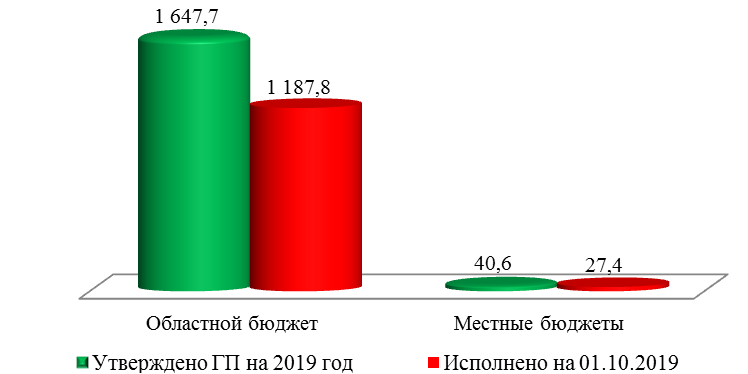 Рисунок 24. Расходы из областного и местных бюджетов, направленные на реализацию мероприятий госпрограммы № 465-пп за 9 месяцев 2019 года, млн.руб.По состоянию на 01.10.2019 из областного бюджета расходы на реализацию данной государственной программы выполнены на 72,1 % к параметрам, утвержденным госпрограммой № 465-пп на 2019 год, а за счет средств местных бюджетов – на 67,6 %.За счет средств местных бюджетов расходы направлены на:обеспечение работоспособности АПК «Безопасный город» в пилотных зонах Архангельской области: г. Архангельске, г. Северодвинске, г. Котласе, Приморском муниципальном районе – 12,4 млн.руб. или 75,0 % к плану года;содержание единой дежурно-диспетчерской службы в муниципальных образованиях Архангельской области – 15,0 млн.руб. или 62,5 % к плану года.По состоянию на 01.10.2019 уточненной бюджетной росписью областного бюджета на 2019 год расходы на реализацию мероприятий госпрограммы № 465-пп утверждены в общей сумме 1 653,7 млн.руб., что на 1,4 млн.руб. меньше параметров, утвержденных в законе «Об областном бюджете», в редакции, действующей на 1 октября 2019 года и по главным распорядителям информация представлена в таблице 23.Таблица 23. Параметры расходов из областного бюджета на 2019 год по реализации мероприятий госпрограммы № 465-пп, млн.руб.Кассовым планом по расходам областного бюджета на 2019 год расходы на 9 месяцев 2019 года на реализацию мероприятий госпрограммы № 465-пп утверждены в общей сумме 1 285,3 млн.руб. За счет средств федерального бюджета и за счет внебюджетных источников расходы на реализацию данной государственной программы на 2019 год не предусмотрены.Расходы на реализацию указанной госпрограммы за 9 месяцев 2019 года, а также параметры, утвержденные на 2019 год за счет средств областного бюджета представлены на рисунке 25, а в разрезе главных распорядителей – в таблице 24.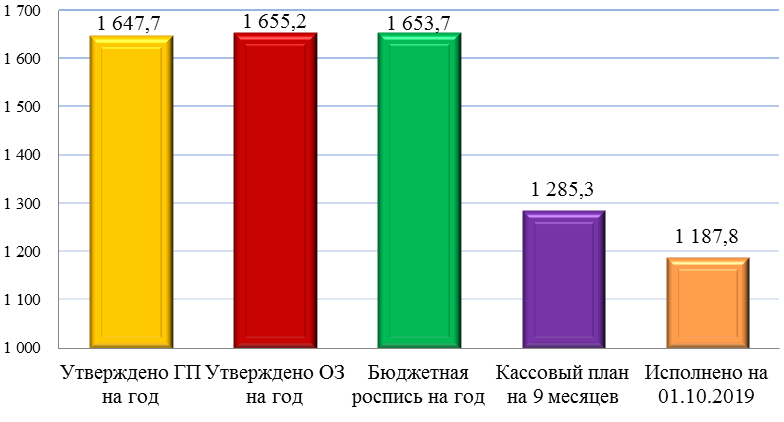 Рисунок 25. Основные параметры расходов за счет средств областного бюджета по реализации мероприятий госпрограммы № 465-пп, в млн.руб.Таблица 24. Основные параметры утвержденных и исполненных расходов из областного бюджета на 01.10.2019 по реализации мероприятий госпрограммы № 465-пп, млн.руб.Исходя из вышеизложенного, по состоянию на 01.10.2019 за счет средств областного бюджета расходы на реализацию мероприятий госпрограммы № 465-пп исполнены на 71,8 % к показателям, уточненной бюджетной росписи года и на 92,4 % к кассовому плану на 9 месяцев 2019 года.По главным распорядителям средств областного бюджета произведенные за 9 месяцев 2019 года расходы по госпрограмме № 465-пп, согласно представленным отчетам, характеризуются следующими показателями:1. Министерством АПК и торговли Архангельской области расходы произведены на сумму 0,8 млн.руб. или 75,0 % к плану года по госпрограмме и показателям бюджетной росписи, которые направлены на хранение резерва материальных ресурсов для ликвидации чрезвычайных ситуаций межмуниципального и регионального характера и были перечислены подведомственному автономному учреждению «Инвестсельстрой». Полученное финансирование в полном объеме использовано данным автономным учреждением согласно ф. 0503169 по кредиторской задолженности министерства;2. Министерством ТЭК и ЖКХ Архангельской области – 0,2 млн.руб. или 54,0 % к плану года по госпрограмме и показателям бюджетной росписи, которые направлены на создание, хранение и восполнение резерва нефтепродуктов и материальных ресурсов для ликвидации чрезвычайных ситуаций;3. Министерство связи и ИТ Архангельской области – 91,9 млн.руб. или 19,1 % к плану года по госпрограмме и на 60,3 % к показателям бюджетной росписи, которые направлены ГАУ «Управление ИКТ Архангельской области» на:обеспечение работоспособности АПК «Безопасный город» в пилотных зонах Архангельской области: г. Архангельске, г. Северодвинске, г. Котласе, Приморском муниципальном районе – 26,5 млн.руб.;построение телекоммуникационной подсистемы системы-112 Архангельской области – 60,0 млн.руб.;согласно отчету министерства по ф. 0503127, направлено на интеграцию и эксплуатация систем АПК «Безопасный город» в городе Архангельске – 5,4 млн.руб. При этом, по состоянию на 01.10.2019 указанное мероприятие госпрограммы № 465-пп Правительством Архангельской области не утверждено и в отчете о реализации мероприятий данной государственной программы за 9 месяцев 2019 года обозначенные расходы в сумме 5,4 млн.руб., осуществленные министерством связи и информационных технологий Архангельской области не находят отраженияОбозначенные расходы были включены в областной бюджет на 2019 год на основании областного закона от 02.07.2019 № 121-9-ОЗ (вступил в силу 03.07.2019), для осуществления расходов министерством связи и ИТ Архангельской области в сумме 5,4 млн.руб.Таким образом, в нарушение п. 25 Порядка № 299-пп в течение 2 месяцев с момента вступления в силу областного закона от 02.07.2019 № 121-9-ОЗ, которым внесены изменения в закон «Об областном бюджете», соответствующие изменение в государственную программу Архангельской области «Защита населения и территорий Архангельской области от чрезвычайных ситуаций, обеспечение пожарной безопасности и безопасности на водных объектах», предусматривающие расходы министерству связи и ИТ Архангельской области на сумму 5,4012 млн.руб. на интеграцию и эксплуатация систем АПК «Безопасный город» в городе Архангельске, Правительством Архангельской области не утверждено.4. Агентством ГПС и ГЗ Архангельской области – 1 095,0 млн.руб., что составило 70,5 % к плану года по госпрограмме и на 73,0 % к показателям бюджетной росписи на год, а также на 91,8 % к кассовому плану на 9 месяцев 2019 года, которые направлены на:1) Создание и материально-техническое оснащение добровольной пожарной охраны – 20,1 млн.руб. или 99,4 % к плану на 9 месяцев;2) Финансовое обеспечение деятельности ГБУ АО «Производственно-технический центр» – 112,9 млн.руб. или 96,3 % к плану на 9 месяцев, из них:субсидии на выполнение государственного задания составили 55,8 млн.руб.;субсидии на иные цели – 57,1 млн.руб.Основные показатели финансово-хозяйственной деятельности ГБУ «ПТЦ» за 9 месяцев 2019 года представлены в таблице 25.Таблица 25. Показатели выполнения плана финансово-хозяйственной деятельности ГБУ «Производственно-технический центр» за 9 месяцев 2019 года, согласно отчетам по ф. 0503779 и 0503737, тыс.руб.Таким образом, полученное финансирование из областного бюджета указанного учреждения на 01.10.2019 составило в общей сумме 112 948,3 тыс.руб., а расходы за счет указанных средств – 64 182,0 тыс.руб.Согласно отчету о реализации мероприятий указанной госпрограммы № 465-пп за 9 месяцев 2019 года, расположенного КИАС Архангельской области освоено средств по п. 2.3. подпрограммы № 1 «Финансовое обеспечение деятельности государственного бюджетного учреждения Архангельской области «Производственно-технический центр» составило 0,000 тыс.руб., т.е. фактически показатель не отражен.Таким образом, в нарушение п. 30 Порядка № 299-пп, а также п. 8 Приложения № 8 к данному Порядку № 299-пп, в отчете о реализации государственной программы Архангельской области «Защита населения и территорий Архангельской области от чрезвычайных ситуаций, обеспечение пожарной безопасности и безопасности на водных объектах (2014 – 2021 годы)» за 9 месяцев 2019 года, показатель по графе «Освоено» по п. 2.3. подпрограммы № 1 занижен на 64 181,972 тыс.руб.;3) Финансовое обеспечение деятельности ГКУ АО «Отряд государственной противопожарной службы...» составило 604,4 млн.руб. или 93,8 % к плану на 9 месяцев, которые осуществлены 16-ю отрядами государственной противопожарной службы Архангельской области, подведомственных агентству ГПС и ГЗ Архангельской области;4) На приобретение средств индивидуальной защиты направлено 0,2 млн.руб. (п. 2.1. перечня мероприятий подпрограммы № 2) или лишь 3,9 % к плану на 9 месяцев. Согласно показателям уточненной бюджетной росписи и отчету агентства ГПС и ГЗ Архангельской области обозначенные расходы отражены по целевой статье 0920200000 «Мероприятия по предупреждению и ликвидации чрезвычайных ситуаций», тогда как указанная целевая статья соответствует п. 2.5. перечня мероприятий подпрограммы № 2 и также отражается по указанному выше КБК.Таким образом, имеет место нарушение ст. 21 БК РФ, п. 29 Порядка формирования и применения кодов бюджетной классификации Российской Федерации, их структуре и принципах назначения, утвержденных приказом Минфина России от 08.06.2018 № 132н, а также п. 1.2. Указаний о порядке применения целевых статей классификации расходов областного бюджета и бюджета территориального фонда обязательного медицинского страхования, утвержденных постановлением минфина Архангельской области от 25.05.2016 № 6-пф, т.к. одна и та же целевая статья расходов бюджетов (первые 5 показателей разряда) имеет привязку бюджетных ассигнований к разным мероприятиям госпрограммы № 465-пп.5) На повышение уровня готовности сил и средств по своевременному оказанию помощи при происшествиях на воде и островных территориях и на мероприятия по предупреждению и ликвидации чрезвычайных ситуаций расходы составили 14,8 млн.руб. или 90,9 % к плану на 9 месяцев; 6) На мероприятия по предупреждению и ликвидации чрезвычайных ситуаций (п. 2.5. перечня подпрограммы № 2) расходы составили 9 607,4 млн.руб. или 67,6 % к плану на 9 месяцев, в т.ч. 0,156 млн.руб. перечислено в местный бюджет.Указанные средства выделены за счет зарезервированных в областном бюджете на финансирование мероприятий по предупреждению и ликвидации чрезвычайных ситуаций природного и техногенного характера.В соответствии с п. 8 Порядка использования средств областного бюджета, зарезервированных на финансирование мероприятий по предупреждению и ликвидации чрезвычайных ситуаций природного и техногенного характера на территории Архангельской области, утвержденного постановлением Правительства Архангельской области от 23.04.2013 № 180-пп, в случае недостаточности средств местных бюджетов, предусмотренных на ликвидацию чрезвычайных ситуаций муниципального характера, главы местных администраций муниципальных образований могут обращаться в комиссию с заявками о предоставлении субсидий в целях софинансирования расходных обязательств муниципальных образований, возникающих при осуществлении органами местного самоуправления своих полномочий по вопросам ликвидации чрезвычайных ситуаций природного и техногенного характера муниципального характера.На основании решения комиссии Архангельской области по предупреждению и ликвидации чрезвычайных ситуаций и обеспечению пожарной безопасности (протокол от 11 февраля 2019 года № 3) распоряжением Правительства Архангельской области определено выделить из средств областного бюджета, зарезервированных на финансирование мероприятий по предупреждению и ликвидации чрезвычайных ситуаций природного и техногенного характера на территории Архангельской области, агентству государственной противопожарной службы и гражданской защиты Архангельской области 0,156 млн.руб. для бюджета МО «Новая Земля» на возмещение расходов, связанных с проведением работ по предупреждению чрезвычайной ситуации природного и техногенного характера, режим которой был введен постановлением главы МО «Новая Земля» от 08.02.2019 № 01.В то же время, согласно п. 2.6. механизма реализации подпрограммы № 2 госпрограммы № 465-пп расходы на реализацию мероприятий пункта 2.5 перечня мероприятий подпрограммы № 2 предоставляются ГКУ «Центр обеспечения мероприятий гражданской защиты», которое подведомственно агентству ГПС и ГЗ Архангельской области.Таким образом, в нарушение п. 2.6. механизма реализации подпрограммы № 2 госпрограммы Архангельской области «Защита населения и территорий Архангельской области от чрезвычайных ситуаций, обеспечение пожарной безопасности и безопасности на водных объектах» средства в сумме 0,156 млн.руб. на мероприятия по предупреждению и ликвидации чрезвычайных ситуаций перечислены в местный бюджет.Исходя из вышеизложенного, рекомендуем Правительству Архангельской области внести соответствующие изменения в механизм реализации подпрограммы № 2 госпрограммы Архангельской области «Защита населения и территорий Архангельской области от чрезвычайных ситуаций, обеспечение пожарной безопасности и безопасности на водных объектах» в целях устранения противоречия с Порядком использования средств областного бюджета, зарезервированных на финансирование мероприятий по предупреждению и ликвидации чрезвычайных ситуаций природного и техногенного характера на территории Архангельской области, утвержденного постановлением Правительства Архангельской области от 23.04.2013 № 180-пп;7) Расходы из областного бюджета на финансовое обеспечение деятельности ГБУ АО «Служба спасения имени И.А. Поливаного» составили 110,1 млн.руб. или 100,0 % к плану на 9 месяцев, из них:субсидии на выполнение государственного задания – 88,7 млн.руб.;субсидии на иные цели – 21,5 млн.руб.Основные показатели финансово-хозяйственной деятельности указанного учреждения за 9 месяцев 2019 года представлены в таблице 26.Таблица 26. Показатели выполнения плана финансово-хозяйственной деятельности ГБУ АО «Служба спасения имени И.А. Поливаного» за 9 месяцев 2019 года, согласно отчетам по ф. 0503779 и 0503737, тыс.руб.Таким образом, полученное финансирование из областного бюджета указанного учреждения на 01.10.2019 составило в общей сумме 110 141,5 тыс.руб., а расходы за счет указанных средств – 82 732,7 тыс.руб.Согласно отчету о выполнении госпрограммы № 465-пп за 9 месяцев 2019 года, расположенному в КИАС Архангельской области, освоение средств по п. 2.7. подпрограммы № 2 «Финансовое обеспечение деятельности государственного бюджетного учреждения Архангельской области «Служба спасения имени И.А. Поливаного» составило 0,000 тыс.руб., т.е. показатель не отражен.Таким образом, в нарушение п. 30 Порядка № 299-пп, а также п. 8 Приложения № 8 к данному Порядку, в отчете о реализации государственной программы Архангельской области «Защита населения и территорий Архангельской области от чрезвычайных ситуаций, обеспечение пожарной безопасности и безопасности на водных объектах (2014 – 2021 годы)» за 9 месяцев 2019 года, показатель по графе «Освоено» по п. 2.7. подпрограммы № 2 занижен на 82 732,7 тыс.руб.8) Финансовое обеспечение деятельности ГКУ АО «Центр обеспечения мероприятий гражданской защиты» составило 45,3 млн.руб. или 72,4 % к плану на 9 месяцев;9) Обеспечение деятельности агентства государственной противопожарной службы и гражданской защиты Архангельской области составило 12,1 млн.руб. или 89,7 % к плану на 9 месяцев;10) Расходы по погашению кредиторской задолженности перед ПАО «Ростелеком» по созданию опытного участка АПК «Безопасный город» в г. Архангельске (п. 1.1. подпрограммы № 4 госпрограммы № 465-пп) составили 162,2 млн.руб. или 91,5 % к плану на 9 месяцев.Фактически работы ПАО «Ростелеком» были осуществлены по созданию и внедрению АПК «Безопасный город» в пилотных зонах Архангельской области – МО «Город Архангельск», «Северодвинск», «Котлас» и «Приморский муниципальный район».В связи с чем, необходимо привести в соответствие наименование мероприятия, утвержденное в п. 1.1. подпрограммы № 4 госпрограммы № 465-пп, о чем контрольно-счетная плата Архангельской области неоднократно указывала, как по результатам контрольного мероприятия в агентстве ГПС и ГЗ Архангельской области за 2018 год, а также в заключениях об исполнении областного бюджета за 2018 год и за I полугодие 2019 года.Одновременно с этим, в отчете о выполнении госпрограммы № 465-пп за 9 месяцев 2019 года, распложенного в КИАС, расходы из областного бюджета по п. 1.1. подпрограммы № 4 отражены в размере 167,6 млн.руб., что на 5,4 млн.руб. больше расходов, подтвержденных агентством ГПС и ГЗ Архангельской области в отчете по ф. 0503127.Как обозначено выше, указанные расходы осуществлены министерством связи и ИТ Архангельской области и направлены на интеграцию и эксплуатацию систем АПК «Безопасный город» в городе Архангельске.Таким образом, в нарушение п. 30 Порядка № 299-пп, а также п. 7 Приложения № 8 к данному Порядку, в отчете о реализации государственной программы Архангельской области «Защита населения и территорий Архангельской области от чрезвычайных ситуаций, обеспечение пожарной безопасности и безопасности на водных объектах (2014 – 2021 годы)» за 9 месяцев 2019 года, показатель п. п. 1.1. подпрограммы № 4 по графе «Кассовые расходы за счет областного бюджета» отражен не на основании выписок из органов Федерального казначейства и завышен на 5,4012 млн.руб.11) Расходы на обеспечение функционирования комплексной системы экстренного оповещения населения об угрозе возникновения или возникновении чрезвычайных ситуаций составили 3,1 млн.руб. или 34,8 % к плану на 9 месяцев.Исходя из вышеизложенного, полагаем необходимым предложить Правительству Архангельской области скорректировать п. 1.1. подпрограммы № 4 госпрограммы № 465-пп, а также своевременно вносить изменения в объемы финансирования мероприятий указанной программы при внесении изменений в областной закон «Об областном бюджете».Кроме того, обратить внимание ответственных исполнителей мероприятий государственной программы на требования Порядка № 299-пп в части составления отчетности о реализации государственных программ.3.2.8. Государственная программа «Охрана окружающей среды, воспроизводство и использование природных ресурсов Архангельской области (2014 - 2024 годы)»Государственная программа Архангельской области «Охрана окружающей среды, воспроизводство и использование природных ресурсов Архангельской области (2014 - 2024 годы)» утверждена постановлением Правительства Архангельской области от 11.10.2013 № 476-пп (далее – ГП АО «Охрана окружающей среды», госпрограмма).Ответственным исполнителем госпрограммы является министерство природных ресурсов и лесопромышленного комплекса Архангельской области (далее – Минприроды АО, министерство).Цели госпрограммы:стабилизация и улучшение экологической обстановки и обеспечение экологической безопасности в Архангельской области;обеспечение устойчивого существования и рационального использования охотничьих ресурсов, сохранение их биологического разнообразия;устойчивое обеспечение экономики Архангельской области запасами минерального сырья и геологической информацией о недрах;устойчивое водопользование при сохранении водных экосистем и обеспечение безопасности населения и объектов экономики от негативного воздействия вод.В рамках госпрограммы реализуется 3 подпрограммы.За 9 месяцев 2019 год (на 01.10.2019) изменения в госпрограмму внесены пять раз. Общий объем финансирования с начала года возрос на 1 676,7 млн.руб. с 2 918,0 млн.руб. до 4 594,7 млн.руб.Изменение финансирования в течение текущего года всей госпрограммы и на 2019 год в разрезе источников и подпрограмм.Увеличение финансирования программы более чем на 57 % в основном достигнуто введением в программу (ред. от 14 мая 2019 г. № 262-пп) новых мероприятий (1.9 и 1.10) подпрограммы № 1 "Охрана окружающей среды и обеспечение экологической безопасности Архангельской области", которые увеличили общее финансирование программы на 1 184, млн.руб. за счет средств областного бюджета на сумму 32,1 млн.руб., местного бюджета на 2,3 млн.руб. и внебюджетных средств на 1 150,0 млн.руб., а именно:1.9. Создание мест (площадок) накопления (в том числе раздельного накопления) твердых коммунальных отходов с суммой финансирования 23,7 млн.руб., предусмотренных на 2019 год;1.10. Строительство региональных экотехнопарков (в рамках реализации федерального проекта "Создание комплексной отрасли по обращению с твердыми коммунальными отходами" национального проекта "Экология") с суммой финансирования 1 160,6 млн.руб., предусмотренных на 2020 - 2022 гг., из них внебюджетные средства составляют 1 150,0 млн.руб.А также за счет средств города Москвы в размере 200,0 млн.руб., которые предусмотрены на выполнение в 2019 году следующих мероприятий подпрограммы № 1 «Охрана окружающей среды и обеспечение экологической безопасности Архангельской области»:2.7. Разработка проектно-сметной документации на ликвидацию объектов накопленного экологического ущерба – 15,6 млн.руб.;2.8. Ликвидация несанкционированных свалок в Архангельской области – 184,4 млн.руб.Всего на реализацию мероприятий ГП АО «Охрана окружающей среды» на 2019 год программой (в ред. от 10.09.2019) предусмотрено 680,6 млн.руб., в том числе средства федерального бюджета в размере 149,2 млн.руб., областного бюджета – 315,5 млн.руб., местного бюджета – 3,9 млн.руб., внебюджетные средства – 12,0 млн.руб. и средства бюджета города Москвы – 200,0 млн.руб.Финансирование программных мероприятий на 2019 год в разрезе главных распорядителей средств областного бюджета по источникам финансирования (в ред. от 10.09.2019).Областным законом об областном бюджете на 2019 г. (в редакции от 25.09.2019 г. № 125-10-ОЗ) объем расходов по госпрограмме утвержден в сумме 624,1 млн.руб.В соответствии с показателями сводной бюджетной росписи областного бюджета по состоянию на 01.10.2019 года годовой объем расходов по госпрограмме составляет 661,9 млн.руб. Согласно пояснительной записке к отчету об исполнении областного бюджета за 9 месяцев 2019 года: «Отклонение связано с поступлением расходного расписания на реализацию мероприятий ФЦП «Развитие водохозяйственного комплекса Российской Федерации в 2012 – 2020 годах»».Таким образом, в дальнейшем, во исполнение ст. 10, Закона Архангельской области от 23.09.2008 № 562-29-ОЗ "О бюджетном процессе Архангельской области" необходимо привести в соответствие ﻿ с областным законом об областном бюджете объемы финансирования ГП АО «Охрана окружающей среды» в установленный законодательством срок.Кассовым планом на 9 месяцев 2019 г. расходы предусмотрены в объеме 173,4 млн.руб. Общее исполнение по госпрограмме за отчетный период составило 108,2 млн.руб. или 16 % к уточненной годовой росписи и 62 % к плану кассовых выплат за 9 месяцев 2019 года.Исполнение программных мероприятий за 9 месяцев 2019 года в разрезе главных распорядителей средств областного бюджета и подпрограмм (данные форм 0503127) представлено в таблице 27:Таблица 27. Исполнение программных мероприятий за 9 месяцев 2019 года в разрезе подпрограмм и главных распорядителей средств областного бюджета, млн.руб.Подпрограмма № 1 «Охрана окружающей среды и обеспечение экологической безопасности Архангельской области».В отчетном периоде в рамках подпрограммы № 1 Минприроды АО с подведомственным ГБУ АО «Центр природопользования и охраны окружающей среды» (далее – ГБУ АО «ЦПП и ООС» осуществляло реализацию четырнадцати мероприятий.Для реализации мероприятий в программе предусмотрены финансовые средства в размере 356,8 млн.руб., из них средства: областного бюджета – 152,9 млн.руб., местных бюджетов – 3,9 млн.руб., бюджета города Москвы – 200,0 млн.руб.Объем расходов по подпрограмме № 1 в соответствии с показателями сводной бюджетной росписи на отчетную дату составляет 352,9 млн.руб., в том числе на 9 месяцев кассовым планом предусмотрено всего 117,6 млн.руб. или 33,3 % от СБР.Расходы за отчетный период составили всего 52,8 млн.руб., что составляет 15,0 % к уточненной годовой росписи и 44,9 % к плану кассовых выплат на 9 месяцев 2019 г.ГБУ АО «ЦПП и ООС» в отчетном периоде реализовывал семь программных мероприятий. Согласно данным официального сайта единой информационной системы в сфере закупок (zakupki.gov.ru) в отчетном периоде ГБУ АО «ЦПП и ООС» заключено 9 контрактов на общую сумму 39,1 млн.руб. (предусмотренную к выплате в текущем году). Из девяти контрактов выполнено два на сумму 3,0 млн.руб. по следующим мероприятиям:№ 1.1. Разработка территориальной схемы обращения с отходами производства и потребления в Архангельской области и создание регионального кадастра отходов - Выполнены работы по корректировке (актуализации) данной системы на сумму 2,3 млн.руб.;№ 6.1. Проведение эколого-практических и эколого-просветительских мероприятий - проведен Слет школьных лесничеств в Голубино на сумму 0,7 млн.руб.Исполнение программных мероприятий за 9 месяцев 2019 ГБУ АО «ЦПП и ООС»:Минприроды АО в отчетном периоде реализовывало шесть мероприятий государственной программы. Согласно данным официального сайта единой информационной системы в сфере закупок (zakupki.gov.ru) в отчетном периоде министерство заключило всего 5 контрактов по четырем мероприятиям (№№ 2.2., 2.8., 5.5., 6.5.) на общую сумму 194,2 млн.руб., по двум контрактом произведена частичная оплата (аванс и выполнение первого этапа), всего на сумму 19,0 млн.руб.По мероприятию № 1.9. Создание мест (площадок) накопления (в том числе раздельного накопления) твердых коммунальных отходов, средства областного бюджета распределены в соответствии с постановлением Правительства Архангельской области от 30.07.2019 № 407-пп.Распределение субсидий из областного бюджета бюджетам муниципальных районов и городских округов Архангельской области на софинансирование мероприятий в сфере обращения с отходами производства и потребления, в том числе с твердыми коммунальными отходами, в 2019 году.В отчетном периоде расходы отсутствуют, предельные объемы финансирования доведены всего до четырех муниципальных образований на общую сумму 5,1 млн.руб.Исполнение программных мероприятий за 9 месяцев 2019 Минприроды АО:Согласно отчету об исполнении мероприятий госпрограммы, размещенному в КИАС Архангельской области, по состоянию на 01.10.2019 израсходовано 54,3 млн.руб., что составляет 15,2 % от предусмотренных программой средств, из них средства: областного бюджета израсходованы в размере 52,8 млн.руб. (34,5 %) (следует отметить, что в том числе средства бюджета города Москвы в размере 18,4 млн.руб.), местного бюджета – 1,6 млн.руб. (40,7 %).Из четырнадцати мероприятий за отчетный период с отставанием от плана выполнены следующие мероприятия:№ 2.3. Выявление и ликвидация несанкционированных свалок и захламлений территорий Архангельской области - контракт на оказание услуг на ликвидацию свалок (захламлений) на землях лесного фонда заключен по результатам проведения повторного аукциона 27.08.2019, по плану – 15.07.2019.Согласно данным официального сайта единой информационной системы в сфере закупок (zakupki.gov.ru) контракт № 0124200000619004020 (код закупки: 192290109747129010100100300023812000) от 27.08.2019 заключен с ООО «Архангельский региональный оператор по обращению с отходами» на ликвидацию несанкционированных мест размещения отходов (захламлений) на землях лесного фонда по судебным решениям в Котласском, Няндомском, Плесецком, Лешуконском, Шенкурском и Верхнетоемском районах с ценой контракта 21,5 млн.руб. в т.ч. НДС 12,2 млн.руб.Срок выполнения работ по контракту до 30 ноября 2019 года;№ 2.5. Разработка проектно-сметной документации на рекультивацию полигонов размещения отходов, выводимых из эксплуатации по плану предусмотрена 20.06.2019. В ходе подготовки технического задания потребовалась его доработка с МО «Город Архангельск», МО «Город Новодвинск», МО «Северодвинск», на территориях которых запланировано проведение работ. Техническое задание подготовлено, контракт заключен, по контракту велись подготовительные работы для проведения инженерных изысканий в рамках разработки проектно-сметной документации.Согласно данным официального сайта единой информационной системы в сфере закупок (zakupki.gov.ru) контракт № 0124200000619004064 (код закупки: 192290109747129010100100350017112000) заключен с обществом с ООО Институт «Газэнергопроект» 24.09.2019 с ценой контракта 72,98 млн.руб. в т.ч. НДС 12,2 млн.руб.Срок выполнения рработ по контракту: в течение 2-х лет с даты заключения контракта. Работы выполняется в 2 этапа:1 этап – выполнение комплексных инженерных изысканий – с даты заключения Контракта до 15 декабря 2019 года;2 этап – разработка проектно-сметной документации (далее – ПСД) – в течении 2-х лет с даты заключения контракта.№ 4.3. Проведение мероприятий, направленных на развитие ООПТ в целях оптимизации расходов, планируемые закупки (в количестве 3) по памятникам природы Красноборского, Приморского районов и памятнику природы «Урочище Куртяево» объединены в одну, на оставшуюся часть денежных средств осуществлена вторая закупка по описанию местоположения границ Соянского, Монастырского, Кожозерского и Сурского заказников. В результате оптимизации расходов и экономии средств дополнительно планируется провести в 4 квартале закупку по описанию местоположения границ Селенгинского, Железные Ворота, Ленского, Яренского, Коношского, Онского заказников.Согласно данным официального сайта единой информационной системы в сфере закупок (zakupki.gov.ru) в отчетном периоде заключено два контракта:1) № 0124200000619003709 (код закупки: 192290109747129010100100110017112000) с индивидуальным предпринимателем Лодде П. А. 13.08.2019 с ценой контракта 0,46 млн.руб.Срок выполнения 02 декабря 2019 года (Соянского, Монастырского, Кожозерского и Сурского заказников) дополнительным соглашением приложение № 1 изменено на другие территории ООПТ в количестве 16 шт., что соответствует документам закупки;2) № 0124200000619004073 (код закупки: 192290109747129010100100110027112000) с индивидуальным предпринимателем Штаборовым Н.В. 02.09.2019 с ценой контракта 0,24 млн.руб.Срок выполнения 02 декабря 2019 года (Соянского, Монастырского, Кожозерского и Сурского заказников).Низкий процент исполнения по подпрограмме № 1 связан с тем, что исполнение мероприятий и государственных контрактов запланировано на 4 квартал 2019 года.Следует отметить, что в Отчете об исполнении подпрограммы №1 на сумму средств областного бюджета в размере 52,8 млн.руб. отражены кассовые расходы министерства, по мероприятиям, которые выполняет ГБУ АО «ЦПП и ООС», отклонение по кассовым расходам министерства от ГБУ составляет 5,2 млн.руб. (33,7-28,5 табл. ГБУ). Кроме того, в кассовых расходах отражены авансы на сумму 19,5 млн. руб., в том числе ГБУ АО - 1,1 млн.руб. и министерство – 18,4 млн.руб.Таким образом, фактическое выполнение по подпрограмме № 1 составит всего 28,1 (52,8-5,2-19,5) млн.руб., или 8,0 % к уточненной сводной бюджетной росписи на год и 23,9 % к кассовому плану на 9 месяцев 2019 года.Подпрограмма № 2. «Воспроизводство и использование природных ресурсов».В соответствии с показателями сводной бюджетной росписи объем расходов по подпрограмме №2 утвержден в размере 25,8 млн.руб., в том числе кассовым планом на девять месяцев предусмотрено 15,7 млн.руб. или 60,6 %. Данные средства запланированы на два мероприятия:№ 2.1. Составление территориального кадастра месторождений и проявлений ОПИ и актуализация территориального баланса запасов ОПИ с созданием электронной карты расположения месторождений и проявлений ОПИ на территории Архангельской области. По данному мероприятию в отчетном периоде расходы не осуществлялись.Согласно данным официального сайта единой информационной системы в сфере закупок (zakupki.gov.ru) на составление территориального кадастра месторождений и проявлений общераспространенных полезных ископаемых и актуализации территориального баланса запасов общераспространенных полезных ископаемых с созданием электронной карты расположения месторождений и проявлений общераспространенных полезных ископаемых на территории Архангельской области 06.05.2019 года заключен государственный контракт № 6 (код закупки: 192290120011129010100100250017490244) с АО «Камский научно-исследовательский институт комплексных исследований глубоких и сверхглубоких скважин» (АО «КамНИИКИГС») с ценой контракта 1,95 млн.руб. Сроки выполнения работ с даты заключения Контракта до 01 декабря 2019 года.По плану реализации госпрограммы заключение государственного контракта должно было состояться еще 29.03.2019 года. Из пояснений следует, что первый аукцион не состоялся ввиду отсутствия заявок.№ 3.3. Финансовое обеспечение исполнения отдельных переданных полномочий Российской Федерации в области охраны и защиты животного мира - субвенции из федерального бюджета направлены на выполнение полномочий в области охраны и использования охотничьих ресурсов в сумме 15,7 млн. руб. (60,6 % к уточненной годовой росписи и 100,0 % к плану кассовых выплат на 9 месяцев).Выполнение двух мероприятий предусмотрено за счет внебюджетных источников:№ 1.2. Геологическое изучение и воспроизводство минерально-сырьевой базы пресных подземных вод – 10,0 млн.руб.;№ 1.3. Геологическое изучение и воспроизводство минерально-сырьевой базы ОПИ - 2,0 млн.руб.Согласно отчету об исполнении мероприятий госпрограммы, размещенному в КИАС Архангельской области, в отчетном периоде по подпрограмме № 2 израсходовано 29,3 млн.руб., что составляет 77,4 % от предусмотренных программой средств, из них средства: федерального бюджета израсходованы в размере 15,7 млн.руб. (65,7 %), областного бюджета – 0 руб. (0 %), внебюджетных источников – 13,6 млн.руб. (113,3 %).Подпрограмма № 3. «Развитие водохозяйственного комплекса Архангельской области»В рамках подпрограммы № 3 предусмотрено выполнение девяти мероприятий. Для реализации мероприятий программой предусмотрено финансирование в размере 286,0 млн.руб., из них средства: федерального бюджета – 125,3 млн.руб., областного бюджета – 160,7 млн.руб.Реализацию мероприятий подпрограммы № 3 осуществляли Минприроды АО и Минстрой АО.Объем расходов по подпрограмме в соответствии с показателями сводной бюджетной росписи на отчетную дату составляет для двух министерств 283,2 млн.руб., в том числе кассовым планом на 9 месяцев предусмотрено всего 40,2 млн.руб. или 14,2 % годовых назначений. Исполнение программных мероприятий за 9 месяцев 2019 по министерствам:Минприроды АО по подпрограмме № 3 в отчетном периоде исполняет пять мероприятий. Согласно данным официального сайта единой информационной системы в сфере закупок (zakupki.gov.ru) по четырем мероприятиям подпрограммы № 3 (1.3, 3.3, 4.1, 4.3) в отчетном периоде заключено 12 госконтрактов на общую сумму 24,2 млн.руб., на 01.10.2019 работы по данным контрактам не выполнены, оплата не производилась.По мероприятию № 1.1. Выполнение мероприятий по обеспечению исполнения отдельных полномочий Российской Федерации в области водных отношений государственный контракт в отчетном периоде не заключен.Через Минстрой АО предусмотрено финансирование четырех мероприятий подпрограммы № 3. В соответствии с показателями сводной бюджетной росписи на отчетную дату объем расходов составляет 247,8 млн.руб., в том числе кассовым планом на девять месяцев предусмотрено 40,0 млн.руб. Расходы в отчетном периоде по трем мероприятиям ГКУ АО «ГУКС» (заказчик) составили всего 39,7 млн.руб., что составляет всего 16 % к уточненной годовой росписи и 99,3 % к плану кассовых выплат на 9 месяцев. Согласно пояснительной записке: «Низкий темп производства работ обусловлен многочисленными изменениями в проектной документации, в том числе изменение профиля дна за период с момента проектирования до производства работ (2013 – 2019 гг.), также отсутствием оборотных средств у подрядной организации».При этом необходимо отметить, что из представленных ГКУ АО «ГУКС» сведений на запрос КСП АО от 08.11.2019 следует, что ООО «Проектстрой» по госконтракту от 19.11.2018 № 0124200000618004493_246648, заключенному на выполнение работ «Укрепление правового берега реки Северная Двина в Соломбальском территориальном округе г. Архангельска на участке от ул. Маяковского до ул. Кедрова (I этап, I подэтап; I этап, II подэтап; II этап), при дебиторской задолженности в 21,6 млн.руб. и принятых выполненных работах в отчетном периоде на сумму 20,7 млн.руб., перечислено 27,6 млн.руб., что привело к наращиванию дебиторской задолженности на 01.10.2019 года на 7 млн.руб. до 28,5 млн.руб.Мероприятие № 2.8. Выполнение инженерных изысканий, разработка обоснования инвестиций и проведение ценового и технологического аудита по мероприятию «Укрепление берега Белого моря в пос. Пертоминске Приморского района» задерживается из-за отсутствия исходных данных Федерального государственного бюджетного учреждения «Северное управление по гидрометеорологии и мониторингу окружающей среды».Согласно отчету об исполнении мероприятий госпрограммы, размещенному в КИАС Архангельской области, в отчетном периоде израсходовано по подпрограмме №3 средств на сумму 39,7 млн.руб., что составляет 13,9 % от предусмотренных программой средств, из них средства: федерального бюджета израсходованы в размере 16,5 млн.руб. (13,1 %), областного бюджета – 23,3 млн.руб. (14,5 %).Следует отметить, что в Отчете об исполнении подпрограммы №3 на сумму средств областного бюджета в размере 39,7 млн.руб. отражены кассовые расходы министерства, по мероприятиям, которые выполняет ГКУ АО «ГУКС». В кассовых расходах за отчетный период отражен аванс на сумму 7,0 млн.руб., следовательно, выполнение по подпрограмме № 3 составит всего 28,1 (39,7-7,0) млн.руб., или 11,5 % к уточненной сводной бюджетной росписи на год и 81,3 % к кассовому плану на 9 месяцев 2019 года.Таким образом, реализация мероприятий ГП АО «Охрана окружающей среды» за 9 месяцев 2019 года (в ред. от 10.09.2019 предусмотрено 680,6 млн.руб.) составляет всего 76,5 млн.руб. или 11,2 % от плана 2019 г.Процент исполнения к уточненной сводной бюджетной росписи на год составит 11,6 %, к кассовому плану на 9 месяцев 2019 года – 44,1 %.Низкое исполнение мероприятий госпрограммы за 9 месяцев 2019 года, указывает на наличие рисков при реализации государственной программы исполнения всех запланированных на 2019 год мероприятий.3.2.9. Государственная программа Архангельской области «Патриотическое воспитание, развитие физической культуры, спорта, туризма и повышение эффективности реализации молодежной политики в Архангельской области (2014 - 2024 годы)» Расходы на реализацию государственной программы «Патриотическое воспитание, развитие физической культуры, спорта, туризма и повышение эффективности реализации молодежной политики в Архангельской области (2014 – 2024 годы)» составили 725,9 млн.руб. или 68,0 % к показателям сводной бюджетной росписи на год и 92,2 % к показателям кассового плана на 9 месяцев 2019.Расходы на реализацию госпрограммы из областного бюджета в разрезе подпрограмм по состоянию на 01.10.2019 представлены в таблице 28.Таблица 28. Расходы на реализацию госпрограммы, млн.руб.Наибольший уровень исполнения отмечается по подпрограмме «Молодежь Архангельской области (2014 – 2024 годы)» - 85,1% к уточненной бюджетной росписи. Наиболее низкое выполнение отмечается по подпрограмме «Спорт Беломорья. Спорт высших достижений и подготовка спортивного резерва (2014 – 2024 годы)» (64,1%) и обусловлено предусмотренным выполнением мероприятий в 4 квартале 2019 года.Согласно отчету об исполнении мероприятий государственной программы, размещенному в КИАС Архангельской области (далее – Отчет), по состоянию на 01.10.2019 не соблюдается план реализации следующих мероприятий госпрограммы:1) По подпрограмме № 1 «Спорт Беломорья. Спорт высших достижений и подготовка спортивного резерва (2014-2024 годы)»:мероприятие 1.2 «Обеспечение повышения квалификации и переподготовки тренеров-преподавателей детско-юношеских спортивных школ муниципальных образований Архангельской области (далее - муниципальные образования) (в том числе олимпийского резерва) и специалистов государственных учреждений физической культуры и спорта, переподготовки спортивных судей, подготовки контролеров-распорядителей». Согласно отчету о выполнении мероприятий госпрограммы, бюджетные ассигнования, выделенные на 2019 год, по состоянию на 01.10.2019 освоены в полном объеме (200,0 тыс.руб.).Вместе с тем, согласно Сведениям по дебиторской и кредиторской задолженности (ф. 0503169) агентства по спорту по состоянию на 01.10.2019, по указанному мероприятию по сч. 206.41 «Расчеты по авансовым безвозмездным перечислениям текущего характера государственным (муниципальным) бюджетным и автономным учреждениям» имеется дебиторская задолженность в сумме 148,3 тыс.руб. Данный факт свидетельствует о том, что фактически освоено средств в сумме 57,3 тыс.руб. (200,0 – 148,3).На основании вышеизложенного имеет место нарушение п. 8 примечаний к Приложению 8 к Порядку № 299-пп и факт недостоверности отчета об исполнении мероприятий госпрограммы в указанной части.по мероприятиям 2.3 «Гранты тренерам, специалистам физической культуры и спорта, муниципальным учреждениям и организациям физкультурно-спортивной направленности, спортивным клубам, общественным объединениям за лучшую организацию физкультурно-спортивной работы», 3.2 «Поддержка муниципальных учреждений и организаций физкультурно-спортивной направленности, спортсменов, тренеров и специалистов по развитию базовых зимних видов спорта» выделенные бюджетные ассигнования на 2019 год в сумме 1,0 млн.руб. и 5,0 млн.руб. соответственно израсходованы в полном объеме. В тоже время Отчет не содержит информации о достижении показателей реализации мероприятия, хотя согласно плану реализации госпрограммы на 2019 год установлено значение для мероприятия 2.3 - 15 выделенных грантов, для мероприятия 3.2 количество выделенных грантов 15, выделенных премий 33, плановый срок реализации мероприятия – IV квартал 2019 года.Таким образом, имеет место нарушение сроков реализации указанного мероприятия государственной программы, а также неотражение сведений о количестве выделенных грантов в отчете о реализации мероприятий госпрограммы. Следовательно, имеет место нарушение порядка составления Отчета о реализации государственной программы в соответствии с Приложением № 8 к Порядку № 299-пп. Согласно указанному порядку в Отчете указываются фактические значения сроков выполнения основных этапов мероприятия и (или) показателей реализации мероприятия на отчетную дату.мероприятий 4.3 «Медицинская помощь участникам при проведении официальных физкультурных мероприятий и спортивных мероприятий Архангельской области».2) По подпрограмме № 2 «Молодежь Архангельской области 
(2014 –2024 годы)»:мероприятие 1.3 «Организация и проведение мероприятий по развитию детского и молодежного общественного движения, и молодежного самоуправления Архангельской области». В связи с тем, что согласно положению о проведении Всероссийского конкурса лидеров и руководителей детских и молодежных общественных объединений «Лидер XXI века», муниципальные этапы конкурса проводятся в срок до 30 сентября, региональный этап конкурса − в срок до 20 октября. Определение результатов конкурса состоялось в октябре 2019 года.мероприятие 1.8 «Реализация проектов и программ, направленных на поддержку молодых семей и молодежи, находящихся в трудной жизненной ситуации, и профилактику асоциальных проявлений в молодежной среде» в части тиража изданных информационно-методических материалов.мероприятие 4.3 «Софинансирование на конкурсной основе мероприятий, отраженных в муниципальных программах по работе с молодежью» По результатам проведенного конкурса решено поддержать 7 муниципальных программ. По состоянию на 01.10.2019 не заключено соглашение о предоставлении субсидии с муниципальным образованием «Пинежский муниципальный район», представляющим сельское поселение «Карпогорское».3) По подпрограмме № 3 «Гражданско-патриотическое воспитание граждан Российской Федерации и допризывная подготовка молодежи 
в Архангельской области (2014 – 2024 годы)»:мероприятие 1.8 «Развитие юнармейского движения на территории Архангельской области». Снижение количества участников всероссийских мероприятий произошло по причине удорожания билетов, в связи с чем не удалось обеспечить участие планового количества в рамках запланированного финансирования;мероприятие 2.1 «Научно-методическое обеспечение функционирования системы гражданско-патриотического воспитания молодежи». Конференция и чтения перенесены на ноябрь 2019 года по причине того, что спикеры не смогли присутствовать;мероприятие 2.4 «Издание материалов, полиграфической продукции патриотической направленности». Издание перенесено на IV квартал в связи с неготовностью макета. Издание запланировано на декабрь 2019.4) По подпрограмме № 5 «Создание условий для реализации государственной программы»:мероприятие 1.1 «Исполнение бюджета к утвержденному плану года» в связи с тем, что заработная плата и налоговые платежи за сентябрь 2019 года перечислены в октябре 2019 года.3.2.10. Государственная программа «Экономическое развитие и инвестиционная деятельность в Архангельской области (2014 – 2024 годы)»Областным законом о бюджете на 2019 год (в ред. от 25.09.2019) на реализацию государственной программы «Экономическое развитие и инвестиционная деятельность в Архангельской области (2014 – 2024 годы)» (далее – госпрограмма) предусмотрены ассигнования в сумме 612,6 млн.руб., уточненной сводной бюджетной росписью на 30.09.2019 – 825,9 млн.руб., в том числе по разделу «Национальная экономика» - 681,6 млн.руб. Отклонение показателей сводной бюджетной росписи от назначений, утвержденных областным законом, связаны с дополнительным поступлением средств из федерального бюджета на государственную поддержку малого и среднего предпринимательства в сумме 216,8 млн.руб., а также переносом ассигнований в сумме 3,5 млн.руб. с министерства экономического развития Архангельской области (далее – минэкономразвития АО) из настоящей госпрограммы на администрацию Губернатора Архангельской области и Правительства Архангельской области в госпрограмму «Эффективное государственное управление в Архангельской области», в связи с передачей полномочий по проектной деятельности.Кассовые расходы по госпрограмме за 9 месяцев 2019 года произведены на общую сумму 704,6 млн.руб. (85,3% к показателям уточненной сводной бюджетной росписи на 30.09.2019), в том числе кассовые расходы по разделу «Национальная экономика» - 612,3 млн.руб. (89,8% к показателям уточненной сводной бюджетной росписи на 30.09.2019 по разделу «Национальная экономика»).Сведения об исполнении госпрограммы за 9 месяцев 2019 года, в части расходов на национальную экономику, характеризуются следующими данными, представленными ниже:Исполнение госпрограммы за 9 месяцев 2019 года в разрезе подпрограмм по разделу «Национальная экономика», приведено ниже:Наименьший процент исполнения госпрограммы по разделу «Национальная экономика» сложился по подпрограмме № 6 «Развитие промышленности в Архангельской области» – 14,9% (ответственный исполнитель – минэкономразвития АО). Согласно изменениям в план реализации подпрограммы № 6, осуществление мероприятий по поддержке промышленности Архангельской области перенесено на 4 квартал 2019 года. Наибольший процент кассового исполнения госпрограммы по разделу «Национальная экономика» сложился по подпрограмме № 2 – 96,5% (ответственный исполнитель – минэкономразвития АО).Согласно отчету о реализации госпрограммы за 9 месяцев 2019 года, представленному минэкономразвития АО, по итогам 9 месяцев 2019 года нарушен план реализации 2 мероприятий подпрограммы № 1 (исполнитель – минэкономразвития АО):пункт 1.3 «Создание благоприятной административной среды для осуществления инвестиционной деятельности», при плановом значении показателя «Количество инвестиционных проектов, включенных в реестр приоритетных инвестиционных проектов Архангельской области» - 2 единицы, фактически исполнено – 1 единица, в связи с подачей только одной заявки инвестора для включения в реестр приоритетных инвестиционных проектов Архангельской области. В настоящее время ведется работа с потенциальными инвесторами;пункт 2.4 «Реализация проекта «Ежегодный конкурс Архангельской области «Инвестор года», нарушен плановый срок завершения сбора заявок по проекту - 31 августа 2019 года, по причине реорганизации агентства стратегических разработок Архангельской области путем присоединения к минэкономразвития АО, в связи с чем Положение о конкурсе разработано и утверждено 20 августа 2019 года, при плановом сроке 31 июля 2019 года, соответственно извещение о приеме документов для участия в конкурсе опубликовано только 10 сентября 2019 года. Сбор заявок планируется завершить в ноябре 2019 года.Необходимо отметить, что в течение 2019 года, в плановый срок мероприятия «завершение сбора заявок по проекту «Инвестор года» уже вносились корректировки. Первоначальным планом реализации госпрограммы на 2019 год, утвержденным распоряжением минэкономразвития АО от 07.02.2019 № 9-р (далее – План реализации госпрограммы от 07.02.2019 № 9-р), срок завершения сбора заявок по проекту был установлен на 31.07.2019, изменениями от 18.06.2019 № 48-р, срок перенесен на 31.08.2019. Несмотря на внесенные корректировки срока, мероприятие не исполнено.Кроме того, в связи с внесенными изменениями от 18.06.2019 № 48-р и от 27.09.2019 № 70-р в План реализации госпрограммы от 07.02.2019 № 9-р, отдельные значения показателей реализации мероприятий подпрограмм госпрограммы, а именно: пункты 1.4, 2.2.2, 2.7 мероприятий подпрограммы № 2, пункт 1.5 мероприятия подпрограммы № 3, пункт 1.3 мероприятия подпрограммы № 6, «достигнуты» минэкономразвития АО за 9 месяцев 2019 года в результате уменьшения плановых количественных значений показателей мероприятий или переноса сроков завершения мероприятий на 4 квартал 2019 года.Как неоднократно отмечалось контрольно-счетной палатой АО в заключениях по исполнению бюджета Архангельской области, практика «корректировок» сроков исполнения мероприятий и уменьшения количественных значений по подпрограммам госпрограммы, ответственным исполнителем которых является минэкономразвития АО, носит систематический характер.По реализации мероприятия 3.4 «Содействие реализации программы развития судостроительного инновационного кластера Архангельской области на 2014-2016 годы» подпрограммы № 1 (далее – мероприятие 3.4 подпрограммы № 1) полагаем необходимым отметить следующее.В рамках подпрограммы № 1, в соответствии с соглашением от 24.12.2014 № 03-ИТК-14, заключенным Правительством Архангельской области с Минэкономразвития РФ (далее – соглашение от 24.12.2014 № 03-ИТК-14), на мероприятие 3.4 подпрограммы № 1, подпункт 30 предоставлена субсидия на реализацию программы развития пилотного инновационного территориального кластера «Судостроительный инновационный территориальный кластер Архангельской области», подпункт 30 в общей сумме 65,8 млн.руб., в том числе: за счет средств федерального бюджета 62,5 млн.руб. и за счет областного бюджета 3,3 млн.руб.Минэкономразвития АО в декабре 2014 года перечислены бюджетные средства ГАУ АО «Архангельский региональный бизнес-инкубатор» (далее - ГАУ АО «АРБИ») в виде субсидии на иные цели на основании соглашения о порядке и условиях предоставления субсидий на иные цели, не связанные с финансовым обеспечением выполнения государственного задания от 25.12.2014 (далее - в редакции Соглашения от 01.12.2015 № 03-ИТК-14/02-15) на «приобретение машин и оборудования научно-исследовательского и измерительного, испытательного, электронно-вычислительного и производственного назначения, направленного на конструкторско-технологическое сопровождение и развитие производства импортозамещающей высокотехнологичной продукции - пропульсивных комплексов и их элементов для судов ледового класса» в сумме 65,8 млн.руб. в том числе: за счет средств федерального бюджета 62,5 млн.руб. и за счет областного бюджета 3,3 млн.руб.В соответствии со ст. 4 Федерального закона от 03.11.2006 № 174-ФЗ «Об автономных учреждениях», использование субсидии ГАУ АО «АРБИ» в неправомерно, поскольку автономное учреждение вправе осуществлять виды деятельности, при условии, что такая деятельность указана в его учредительных документах (уставе), так как производство высокотехнологичной продукции - пропульсивных комплексов и их элементов для судов ледового класса или конструкторско-технологическое сопровождение такой деятельности не входит в перечень видов деятельности, разрешенных учреждению. Закупка какого-либо оборудования, не являющимся необходимым для ведения уставной деятельности учреждения и предназначенного для передачи иным лицам (в пользу иных лиц), также не отнесена к разрешенным учреждению видам деятельности.ГАУ АО «АРБИ» в марте 2016 года частично возвращен неподтвержденный остаток целевых субсидий в размере 1,57 млн.руб., в связи с письмом минэкономразвития АО от 12.02.2016 № 206-06/209, о наличии потребности в направлении остатка целевой субсидии, предоставленной ГАУ АО «АРБИ» по Соглашению от 01.12.2015 № 03-ИТК-14/02-15 на те же цели в текущем финансовом году в сумме 64,2 млн.руб.По информации минэкономразвития АО от 09.11.2018 № 206-5/1703, по состоянию на 01.10.2018 средства субсидии в сумме 64,2 млн.руб. не израсходованы, закупка оборудования согласно перечню машин и оборудования, приобретаемого за счет средств субсидии не осуществлена в связи с возникшими сложностями при подготовке технических заданий.Необходимо отметить, что на протяжении 2015-2018 годов минэкономразвития АО и ГАУ АО «АРБИ» бюджетные средства не освоены, не достигнут результат и цель, определенные Соглашением от 24.12.2014 № 03-ИТК-14 на «приобретение машин и оборудования научно-исследовательского и измерительного, испытательного, электронно-вычислительного и производственного назначения, направленного на конструкторско-технологическое сопровождение и развитие производства импортозамещающей высокотехнологичной продукции - пропульсивных комплексов и их элементов для судов ледового класса».Данные факты изложены в актах проверок минэкономразвития АО, проведенных контрольно-счетной палатой Архангельской области в 2015-2017 годах (акты от 08.05.2015, 22.04.2016, от 29.11.2017), отражены в заключениях контрольно-счетной палаты Архангельской области об исполнении областного и консолидированного бюджетов Архангельской области по итогам 2015-2018 годов.Минэкономразвития АО с письмом от 01.11.2019 № 206-05/1901 представлены платежные поручения о возврате неиспользованной субсидии в бюджет сумме 64,2 млн.руб., в том числе в федеральный бюджет в сумме 61,0 млн.руб. (платежное поручение от 14.03.2019 № 262502), в областной бюджет в сумме 3,2 млн.руб. (платежное поручение от 07.03.2019 № 184098).Статьей 34 БК РФ закреплен принцип эффективности использования бюджетных средств. Принцип эффективности использования бюджетных средств означает, что при составлении и исполнении бюджетов участники бюджетного процесса в рамках установленных им бюджетных полномочий должны исходить из необходимости достижения заданных результатов с использованием наименьшего объема средств (экономности) и (или) достижения наилучшего результата с использованием определенного бюджетом объема средств (результативности).Исходя из вышеизложенного, минэкономразвития АО как главным распорядителем бюджетных средств не обеспечено выполнение:принципа эффективности использования бюджетных средств, определенного ст. 34 БК РФ, в связи с не достижением заданного результата на протяжении ряда лет;полномочий по обеспечению результативности использования бюджетных средств, установленных подпунктом 1 пункта 1 статьи 158 БК РФ.3.2.11. Государственная программа Архангельской области «Формирование современной городской среды в Архангельской области (2018-2022 годы)»Реализация мероприятий государственной программы Архангельской области «Формирование современной городской среды в Архангельской области (2018 - 2024 годы)» (далее – ГП АО «Формирование СГС», государственная программа) осуществляется в рамках регионального проекта «Формирование комфортной городской среды в Архангельской области», входящего в состав федерального проекта «Формирование комфортной городской среды» национального проекта «Жилье и городская среда».Объемы финансирования государственной программы (в ред. постановления Правительства Архангельской области от 10.10.2019 № 564-пп) на выполнение мероприятий 2019 года утверждены в сумме 538,6 млн.руб. Согласно Отчету о реализации мероприятий государственной программы за 9 месяцев 2019 года, размещенному в системе КИАС, кассовые расходы составили в сумме 139,9 млн.руб. или 26,0% к плановым назначениям, исполнение за счет всех источников составило в сумме 139,9 млн.руб. или 26% к плану, в том числе:мероприятия по формированию современной городской среды в сумме 139,9 млн.руб. или 35,6% к плану;реализация проекта «Поэзия купеческого дела в г. Каргополе" в сумме 0,0 млн. руб. или 0% к плану;реализация проекта «Сохраняя прошлое - создаем будущее» в г. Сольвычегодск в рамках реализации федерального проекта «Формирование комфортной городской среды» национального проекта «Жилье и городская среда» в сумме 0,0 млн. руб. или 0% к плану;реализация проекта «Равновесие - программа активации городских связей» в г. Котласе в рамках реализации федерального проекта «Формирование комфортной городской среды» национального проекта «Жилье и городская среда» в сумме 0,0 млн.руб. или 0% к плану.Исполнение программных мероприятий за счет различных источников представлено в таблице:Согласно Отчету о реализации мероприятий ГП за 9 месяцев 2019 года, размещенному в системе КИАС, при реализации государственной программы достигнуты следующие результаты:количество благоустроенных дворовых территорий – 76 ед. (или 74,5% к плану),количество благоустроенных общественных территорий – 74 ед. (или 77,1% к плану).В целях реализации мероприятий ГП АО «Формирование СГС» министерством ТЭК и ЖКХ АО с муниципальными образованиями Архангельской области заключены 25 соглашений о предоставлении субсидии на реализацию муниципальных программ формирования современной городской среды посредством системы электронный бюджет. Согласно Плану реализации государственной программы за 9 месяцев 2019 года, размещенному в системе КИАС, срок завершения заключение с муниципальными образованиями Архангельской области соглашений о предоставлении субсидии на поддержку муниципальных программ формирования современной городской среды 01 марта 2019 года, фактически соглашения с муниципальными образованиями заключены – с 26.03.2019 по 18.04.2019.По запросу КСП АО министерством ТЭК и ЖКХ АО представлены отчеты муниципальных образований о расходах в целях софинансирования муниципальных программ формирования современной городской среды за 9 месяцев 2019 года. Информация об исполнении за счет всех источников в разрезе муниципальных образований представлена в таблице:Исходя из вышеизложенного, следует отметить о низком исполнении мероприятий госпрограммы следующими муниципальными образованиями (далее МО): «Котлас», «Ленский муниципальный район», «Лешуконский муниципальный район», «Северодвинск», «Каргопольский муниципальный район», «Город Архангельск» и, как следствие, о возможных рисках невыполнения мероприятий в установленные сроки.Управлением Федерального казначейства по Архангельской области и Ненецкому автономному округу в адрес КСП АО направлена информация по реализации национальных проектов за 9 месяцев 2019 года, согласно которой суммы кассовых выплат по контрактам в разрезе МО составили 132,8 млн. руб. или отклонение от отчетных показателей МО +2,7 млн.руб. Информация об исполнении муниципальных контрактов согласно информации УФК в разрезе муниципальных образований, по отчетности которых возникли отклонения от данных по кассовым выплатам в рамках муниципальных контрактов, представлена в таблице:В 2018 году в число победителей конкурса в номинации «Исторические поселения» по итогам Всероссийского конкурса лучших проектов в сфере создания комфортной городской среды малых городов (с численностью населения до 100 тыс. человек) и исторических поселений включен проект «Поэзия купеческого дела» МО «Каргопольское» Каргопольского района.Общий объем средств, предусмотренных на реализацию проекта, согласно разработанной проектно-сметной документации, составляет 67,5 млн.руб., в том числе: федеральный бюджет – 50 млн.руб., областной бюджет – 17,4 млн.руб., местный бюджет – 0,1 млн.руб. Срок завершения мероприятий до 31.12.2019.Следует отметить, что на реализацию проекта в 2018 году из федерального бюджета предоставлена дотация в размере 50,0 млн.руб. Распоряжением Правительства Архангельской области от 25.09.2018 № 405-рп из резервного фонда Правительства Архангельской области для бюджета муниципального образования «Каргопольский муниципальный район» бюджету МО «Каргопольское» на разработку проектной документации и проведение государственной и историко-культурной экспертиз в целях реализации проекта благоустройства общественной территории «Поэзия купеческого дела» в г. Каргополе в сумме 4,8 млн.руб. За период 2018 года средства резервного фонда муниципальным образованием не использованы в полном объеме. Из областного бюджета на реализацию проекта в 2019 году предусмотрено в сумме 6,8 млн.руб.Согласно представленному МО «Каргопольский муниципальный район» «Отчету об исполнении обязательств муниципальным образованием – победителем Всероссийского конкурса лучших проектов создания комфортной городской среды МО «Каргопольский муниципальный район» в адрес министерства ТЭК и ЖКХ АО от 18.01.2019 – всего за 2018 год использовано средств в размере 5,2 млн.руб., в том числе средства областного бюджета в сумме 5,1 млн.руб.По данным Отчета о реализации мероприятий ГП АО «Формирование СГС» за 9 месяцев 2019 года, размещенному в системе КИАС, по указанному мероприятию кассовые расходы отсутствуют.По запросу КСП АО министерством ТЭК и ЖКХ АО представлена «Справка по реализации проекта Всероссийского конкурса лучших проектов создания комфортной городской среды в 2018 году «Поэзия купеческого дела» г. Каргополь, Архангельская область по состоянию на 07.11.2019», по данным которой в рамках реализации проекта заключены 10 муниципальных контрактов на сумму 66,2 млн.руб. (из них 4 МК на разработку ПСД – 4,8 млн.руб.), срок исполнения контактов до 28.10.2019. Плановый срок завершения реализации проекта – 15.11.2019. Техническая готовность проекта ¬ 76 %. Фактически оплачено 18,3 млн.руб. по контрактам (сети, благоустройство, ремонт здания по просп. Октябрьский, д. 56, ул. Победы, д. 12).Таким образом, отмечаем о возникновении риска невыполнения мероприятия в установленный срок - 15.11.2019.В 2019 году из федерального бюджета для поощрения муниципальных образований – победителей Конкурса на финансовое обеспечение расходов по реализации проектов создания комфортной городской среды в малых городах и исторических поселениях для Архангельской области (МО «Сольвычегодское» Котласского муниципального района и МО «Котлас») размер межбюджетного трансферта составил 139,0 млн.руб.Указанные объемы финансирования направлены на реализацию мероприятий государственной программы «2.4. Реализация проекта «Сохраняя прошлое – создаем будущее» в г. Сольвычегодске в рамках реализации федерального проекта «Формирование комфортной городской среды» национального проекта «Жилье и городская среда» и «2.5. Реализация проекта «Равновесие - программа активации городских связей» в г. Котласе (54,0 и 85,0 млн.руб. соответственно). Срок завершения проектов до 31.12.2020.3.2.12. Государственная программа Архангельской области «Развитие торговли в Архангельской области (2014 – 2021 годы)»ГП «Развитие торговли в Архангельской области (2014-2021 годы)» утверждена постановлением Правительства Архангельской области от 08.10.2013 N 460-пп.Цель программы: развитие торговой деятельности и формирование эффективной торговой политики в Архангельской области, направленной на максимально полное удовлетворение потребностей населения в услугах торговли.Ответственный исполнитель государственной программы - министерство агропромышленного комплекса и торговли Архангельской области (далее - министерство АПК и торговли).Согласно Инвестиционной стратегии Архангельской области на период до 2025 года, утвержденной распоряжением Правительства Архангельской области от 25.02.2016 № 46-рп «Развитие крупных и средних предприятий торговли по-прежнему связано с развитием розничных торговых сетей, которые продолжат экспансию на муниципальные районы Архангельской области.Приоритетными направлениями развития торговли являются: поддержка и продвижение продукции местных товаропроизводителей;развитие ярмарочной торговли и максимальное упрощение всех процедур для организации и проведения ярмарок и участия в них;повышение привлекательности осуществления торговой деятельности в малочисленных, труднодоступных и отдаленных населенных пунктах;улучшение восприятия торговли в обществе как отрасли, обеспечивающей комфортную потребительскую и предпринимательскую среду и сбыт отечественных производителей, как одного из основных налогоплательщиков, современного и необходимого для общества бизнеса.За 9 месяцев 2019 года изменения в госпрограмму внесены два раза.Объем финансирования программы на 01.10.2019 года остался на уровне начала года - 43,4 млн.руб., из них: средства областного бюджета – 24,6 млн.руб., средства местных бюджетов – 18,8 млн.руб., но изменения внесены в целевые показатели, данные которых представлены в таблице:Необходимо отметить, что из данных изменений следует, что госпрограммой, приоритетно направленной на развитие торговли в Архангельской области предусмотрено снижение таких целевых показателей, как «Оборот розничной торговли к предыдущему году в сопоставимых ценах» и «Оборот оптовой торговли к предыдущему году в сопоставимых ценах». При этом в разделе IV. «Ожидаемые результаты реализации государственной программы» первым положительным результатом, определяющим социально-экономическую эффективность реализации мероприятий государственной программы, указан - рост оборота розничной и оптовой торговли в сопоставимых ценах.Кроме того, на начало года в программе действовали следующие показатели результата реализации государственной программы:рост оборота розничной торговли в сопоставимых ценах - не менее 4 процентов в год;рост оборота оптовой торговли в сопоставимых ценах - не менее 3 процентов в год.На 01.10.2019 года внесенными изменениями, указанные проценты роста сведены к нулю.Объем финансирования на 2019 год (ред. от 10.09.2019) на реализацию госпрограммы по источникам в разрезе мероприятий Областным законом об областном бюджете (ред. от 25.09.2019 № 125-10-ОЗ) объем расходов по госпрограмме утвержден в сумме 3,5 млн.руб. Кассовым планом на девять месяцев расходы предусмотрены в объеме 2,1 млн.руб. Общее исполнение по госпрограмме за отчетный период составило 1,7 млн.руб. или 49 % к уточненной годовой росписи и 79,8 % к плану кассовых выплат за 9 месяцев 2019 года.Исполнение программных мероприятий за 9 месяцев 2019 года: Согласно отчету об исполнении мероприятий госпрограммы, размещенному в КИАС Архангельской области, по состоянию на 01.10.2019 израсходовано 2,8 млн.руб., в том числе средства: областного бюджета – 1,7 млн.руб., местных бюджетов – 1,0 млн.руб.В отчетном периоде реализация плана мероприятий осуществлялась в установленные сроки. За 9 месяцев 2019 года в рамках государственной программы проведено 24 мероприятия.За девять месяцев 2019 года субвенций на осуществление государственных полномочий по формированию торгового реестра израсходовано – 0,26 млн.руб. По информации о причинах неполного освоения бюджетных ассигнований, представленной главами муниципальных образований Архангельской области в министерство установлено, что все мероприятия по освоению средств проходят в соответствии с планом закупок товаров, работ, услуг на 2019 год и запланированы на 4 квартал 2019 года.В отчетном периоде заключено 14 соглашений о взаимодействии по предоставлению и расходованию межбюджетных субсидий в сфере обеспечения поселений и городских округов услугами торговли с муниципальными образованиями Архангельской области. За отчетный период выплата субсидий на сумму 1,45 млн.руб. произведена 9 муниципальным образованиям Архангельской области.3.2.13. Государственная программа «Развитие лесного комплекса Архангельской области (2014 – 2024 годы)»Ответственным исполнителем государственной программы Архангельской области «Развитие лесного комплекса Архангельской области (2014 - 2024 годы)» является министерство природных ресурсов и ЛПК Архангельской области (далее – министерство ЛПК), соисполнителем – министерство строительства и архитектуры Архангельской области.В целом, на реализацию мероприятий государственной программы Архангельской области "Развитие лесного комплекса Архангельской области (2014 - 2024 годы)" (далее – государственная программа) за 9 месяцев 2019 года направлено 926,6 млн.руб., что составляет 67,7% к уточненной сводной бюджетной росписи.Государственная программа включает в себя четыре подпрограммы. Исполнение мероприятий за 9 месяцев 2019 года осуществлялось по всем подпрограммам. Низкий процент исполнение по двум подпрограммам: «Обеспечение использования лесов» (21,5%) и «Обеспечение реализации государственной программы Архангельской области «Развитие лесного комплекса Архангельской области (2014 - 2024 годы)» (63,5%).Из федерального бюджета на осуществление отдельных полномочий в области лесных отношений за 9 месяцев 2019 года поступило 520,7 млн.руб. или 65,3 % к прогнозу кассовых поступлений на 2019 год. Кассовое исполнение за счет средств федерального бюджета за 9 месяцев года составило 520,7 млн.руб., в том числе на осуществление отдельных полномочий в области лесных отношений из федерального бюджета поступило 447,8 млн.руб. (план 693,6 млн.руб.), на реализацию федерального проекта «Сохранение лесов» из ФБ перечислено 72,9 млн.руб. (прогноз – 103,6 млн.руб.).Исполнение за 9 месяцев 2019 года по видам расходов министерством ЛПК представлено в таблице:На выполнение государственного задания перечислено ГАУ АО «Единый лесопожарный центр» (далее - ГАУ АО «ЕЛЦ») за 9 месяцев 2019 года в сумме 383,3 млн.руб., к годовым назначениям исполнение 82,4%. Кассовые расходы ГАУ АО «ЕЛЦ» - 327,9 млн.руб., в том числе расходы на выплаты персоналу - 216,6 млн.руб. (65,7% к годовым назначениям), на закупку товаров, работ и услуг направлено 106,9 млн.руб. (78,7%).Остаток денежных средств на 01.10.2019 составил 63,2 млн.руб.Согласно отчету о выполнении государственного задания ГАУ АО «ЕЛЦ», за 9 месяцев 2019 года ряд объёмных показателей по государственному заданию не выполнен или выполнен менее чем на 70 % (см. таблицу ниже).Не выполнены объемы, предусмотренные на санитарно-оздоровительные мероприятия. Необходимо отметить, что в результате несвоевременного проведения санитарно-оздоровительных мероприятий в лесах, вероятность в увеличении площади погибших и поврежденных лесных насаждений увеличивается.В целях восстановления вырубленных, погибших, поврежденных лесов показатель лесовосстановления путем естественного лесовосстановления лесов выполнен к годовому плану на 69,4%.Необходимо отметить, что основной целевой показатель регионального проекта «Сохранение лесов (Архангельская область)», федерального проекта «Сохранение лесов» НП «Экология» - «Отношение площади лесовосстановления и лесоразведения к площади вырубленных и погибших лесных насаждений» формируется (рассчитывается) на основании показателей «Площадь погибших и поврежденных лесных насаждений» и «Площадь естественного восстановления».Согласно отчету по форме «1-субвенции» по состоянию на 01.10.2019 плановый показатель «Отношение площади лесовосстановления и лесоразведения к площади вырубленных и погибших лесных насаждений» на 2019 год определен 95,2%, из расчета площади вырубленных погибших лесных насаждений 77 200 га, площади лесовосстановления – 73 500 га (искусственное лесовосстановление на площади 4 700 га, естественное лесовосстановление на площади 68 620 га, комбинированное – 180,0 га). По итогам 9 месяцев 2019 года показатель «Отношение площади лесовосстановления и лесоразведения к площади вырубленных и погибших лесных насаждений» отражен в размере 136,3%, из расчета площади вырубленных погибших лесных насаждений 44 692,2 га, площади лесовосстановления – 60 909,1 га (искусственное лесовосстановление на площади 4 045,8 га, естественное лесовосстановление на площади 56 657,6 га, комбинированное – 205,7 га).По данным отчетности по форме 10-ОИП за январь-сентябрь 2019 года повреждено площадей лесного фонда Архангельской области вредителями на территории 186 гектар, повреждено болезнями леса – 516 гектар. С начала года повреждено 86,4 гектар лесных насаждений. Общая площадь поврежденных лесных насаждений на 01.10.2019 – 64 676,2 гектар.ГАУ АО «ЕЛЦ» перечислено субсидий на иные цели в размере 78,3 млн.руб. или 71,9% к годовым назначениям, кассовые расходы ГАУ АО «ЕЛЦ» за 9 месяцев составили 73,2 млн.руб., из них 70,2 млн.руб. перечислено на закупку товаров, работ и услуг.Средства в сумме 78,3 млн.руб. перечислены ГАУ АО «ЕЛЦ» на следующие мероприятия:- оснащение учреждений, выполняющих мероприятия по воспроизводству лесов, специализированной лесохозяйственной техникой и оборудованием для проведения комплекса мероприятий по лесовосстановлению и лесоразведению (в рамках реализации федерального проекта "Сохранение лесов" национального проекта "Экология") в сумме 19,72 млн.руб. (см. раздел «Национальный проект «Экология»),- оснащение специализированных учреждений органов государственной власти субъектов Российской Федерации, выполняющих комплекс мероприятий по охране лесов от пожаров, лесопожарной техникой и оборудованием (в рамках реализации федерального проекта "Сохранение лесов" национального проекта "Экология") в сумме 41,82 млн.руб. (см. раздел «Национальный проект «Экология»),- развитие системы и средств обеспечения пожарной безопасности в лесах в сумме 16,72 млн.руб.По итогам 9 месяцев 2019 года кассовые расходы по виду расходов 244 «Прочая закупка товаров, работ и услуг» составили 68,7 млн.руб., что составляет 37,5% к годовым назначениям по коду расходов 244, в том числе на проведение мероприятий лесоустройства, ведение государственного лесного реестра, осуществление государственного кадастрового учета лесных участков предусмотрено на год 68,4 млн.руб., исполнено за 9 месяцев – 6,061 млн.руб.В целях реализации мероприятий лесоустройства, ведения государственного лесного реестра, осуществления государственного кадастрового учета лесных участков по итогам конкурсного отбора в июле 2019 года между министерством ЛПК и ФГБУ «Рослесинфорг» заключен государственный контракт на выполнение лесоустроительных работ на землях лесного фонда Вельского лесничества Архангельской области (далее - Контракт) Согласно условиям Контракта, сроки выполнения работ: с даты заключения контракта и до 01.12.2020. Цена Контракта на выполнение работ составляет 105,0 млн.руб. Выполненные работы оплачиваются в соответствии с объемами и источниками финансирования в пределах доведенных лимитов бюджетных обязательств и предусмотренных Заказчиком для оплаты работ в 2019-2020 годах, в том числе: в 2019 году в объеме не более 55,8 млн.руб.; в 2020 году в объеме не более 49,2 млн.руб.15.10.2019 между двумя сторонами подписан акт выполненных работ на сумму 28,4 млн.руб., указанная сумма перечислена ФГБУ «Рослесинфорг» 24.10.2019 (после отчетного периода).В рамках государственного контракта на выполнение работ по лесоустройству Вельского лесничества и Северодвинского лесничества Архангельской области, заключенного между министерством ЛПК и ФГБУ «Рослесинфорг», от 31.05.2018 перечислено за выполненные работы в 2019 году 6,061 млн.руб. (согласно условиям государственного контракта).По данным отчетности по форме № 14-ОИП лесоустройство проведено и будет проведено на территории двух лесничеств (Северодвинское и Вельское), площадь проведения работ 1 208 167,40 гектар.3.2.14. Государственная программа Архангельской области «Развитие энергетики и жилищно-коммунального хозяйства Архангельской (2014 – 2024 годы)»В рамках государственной программы (далее – ГП) реализуется 3 подпрограммы.Общий объем расходов по государственной программе (в ред. постановления Правительства Архангельской области от 17 сентября 2019 г. № 500-пп) утвержден за счет всех источников на 2019 год в сумме 5 684,7 млн.руб.Расходы согласно отчету о реализации мероприятий ГП за 9 месяцев 2019 года, размещенному в системе КИАС, за счет всех источников составили в размере 3 519,5 млн. руб. или 61,9% к плану на год.Исполнение программных мероприятий за счет различных источников согласно отчету о реализации мероприятий ГП, размещенному в системе КИАС представлено в таблице:Подпрограмма № 1 «Энергосбережение и повышение энергетической эффективности в Архангельской области»В рамках подпрограммы в 2019 году запланировано к реализации 9 мероприятий. За отчетный период 4 мероприятия выполнены на 93,8-113,8%, 1 мероприятие на 45,2%, по 1 мероприятию выполнение 5,3%, по 3 мероприятиям кассовое исполнение 0%.Объем расходов по подпрограмме утвержден на год в сумме 1 395,4 млн.руб. Исполнение за счет всех источников составило 541,5 млн.руб. или 38,8% к плану года, в том числе за счет средств федерального бюджета исполнение 0% к плану года (запланировано 85,2 млн.руб.), областного бюджета 40,8% к плану года (при плане на год 96,7 млн.руб., за 9 месяцев 2019 года исполнение 39,5 млн.руб.), за счет средств местного бюджета 86,1% к плану года, за счет внебюджетных источников 40,0% к плану года.Согласно Пояснительной записке к отчету о реализации государственной программы за 9 месяцев 2019 года по мероприятиям:«1.8.1 Мероприятия, направленные на постепенное замещение привозного топлива, используемого в коммунальной энергетике, на возобновляемые виды топлива, производимые (добываемые) на территории Архангельской области» и «1.13 Мероприятия, направленные на модернизацию оборудования, используемого для выработки и передачи электрической энергии, путем замены на оборудование с более высоким коэффициентом полезного действия» - исполнение за отчетный период составило соответственно 0,0% и 45,2% (внебюджетные источники), реализуются в рамках инвестиционных программ ресурсоснабжающих организаций в Архангельской области; «1.13.1 Мероприятия, направленные на повышение пропускной способности электрических сетей на территории Архангельской области» - исполнение за отчетный период 5,3%, оплата произведена по договору на осуществление технологического присоединения к электрическим сетям филиала ПАО «МРСК Северо-Запада «Архэнерго» в размере 1,6 млн.руб. (в размере 15 % от суммы 10,8 млн.руб.), в том числе: за счет областного бюджета 1,5 млн.руб. и местного бюджета 0,1 млн.руб. Исполнение мероприятия за счет внебюджетных источников за отчетный период составило 0,0 млн.руб. при плане 3,0 млн.руб. (пояснения не представлены).КСП АО отмечает, в ГП (приложение № 3 к ГП) по указанному мероприятию утверждены объем финансирования на 2019 год – за счет областного бюджета в размере 27,0 млн.руб. и за счет средств местного в размере 0,7 млн.руб. Вместе с тем, в Соглашении о предоставлении субсидии из областного бюджета бюджету муниципального образования «Пинежский муниципальный район» № 1/19 от 15.03.2019, заключенном между министерством ТЭК и ЖКХ АО и администрацией МО «Пинежский муниципальный район», определены объемы финансирования – за счет областного бюджета в размере 27,0 млн.руб. и за счет средств местного в размере 1,5 млн.руб. Таким образом, отклонение в объеме финансирования за счет средств местного бюджета составляет 0,8 млн.руб. в нарушение п. 28 Порядка № 299-пп), п.п. 2) п. 6. Порядка предоставления субсидий бюджетам муниципальных районов Архангельской области на реализацию мероприятий, направленных на повышение пропускной способности электрических сетей на территории Архангельской области (утв. постановлением Правительства Архангельской области от 15 октября 2013 г. № 487-пп);«1.19. Строительство и реконструкция объектов питьевого водоснабжения в рамках реализации федерального проекта «Чистая вода» национального проекта «Экология» - исполнение за отчетный период 0,0%, реализация мероприятия переносится на 2020 год;«1.20. Приобретение здания насосной станции на о. Хайнозеро, водопровода напорного магистрального в Онежском муниципальном районе в государственную (муниципальную) собственность» - исполнение за отчетный период составило 99,9%.Подпрограмма № 2 «Газификация Архангельской области» В рамках подпрограммы в 2019 году запланировано к реализации 16 мероприятий. За отчетный период 1 мероприятие выполнено на 95,1%, по 5 мероприятиям исполнение от 63,0 до 88,3%, по 5 мероприятиям исполнение от 0,1 до 1,9%, кассовое исполнение 0,3 млн. руб. при плане 58,8 млн.руб. (или 38,9% от запланированных средств на подпрограмму № 2), по 5 мероприятиям кассовое исполнение 0% при плане 45,3 млн.руб. (или 30% от запланированных средств на подпрограмму № 2). Объем расходов по подпрограмме утвержден на год в сумме 151,2 млн.руб. Исполнение за счет всех источников составило 43,3 млн.руб. или 28,6% к плану года, в том числе за счет средств федерального бюджета 95,96% к плану года, областного бюджета 95,94% к плану года, за счет местных бюджетов 9,6% к плану года, за счет внебюджетных источников 5,7% к плану года.Подпрограмма № 3 «Формирование и реализация региональной политики в сфере энергетики и жилищно-коммунального хозяйства Архангельской области»В рамках подпрограммы в 2019 году запланировано к реализации 11 мероприятий. Объем расходов по подпрограмме утвержден на год в сумме 4 138,1 млн.руб. Исполнение за счет всех источников составило 2 934,7 млн.руб. или 70,9 % к плану года или 105,5% к аналогичному периоду прошлого года.На возмещение недополученных доходов, возникающих в результате государственного регулирования тарифов организаций коммунального комплекса (далее – Δ), предприятиям направлены субсидии из областного бюджета в сумме 2 763,9 млн.руб. (или 71,2 % от годового плана или 105,5% к аналогичному периоду прошлого года), в том числе:Δ Г – 47,9 млн.руб. (или 68,5 % к плану года или 93,0% к аналогичному периоду прошлого года);Δ Э – 597,1 млн.руб. (76,5 % к плану года или 100,52% к аналогичному периоду прошлого года);Δ Т – 1 285,0 млн.руб. (68,0 % к плану года или 104,9% к аналогичному периоду прошлого года);Δ Д – 111,9 млн.руб. (64,1 % к плану года или 182,5% к аналогичному периоду прошлого года);Δ В – 722,0 млн.руб. (74,9 % к плану года или 105,1% к аналогичному периоду прошлого года).Общая задолженность по субсидиям на возмещение недополученных доходов, возникающих в результате государственного регулирования тарифов организаций коммунального комплекса, за 9 месяцев 2019 года составила в сумме 322,4 млн.руб. или 83,9% к уровню начала года, в том числе рост кредиторской задолженности Δ Г на 8,3%, Δ Д в 2,4 раза.3.2.15. Государственная программа «Развитие местного самоуправления в Архангельской области и государственная поддержка социально ориентированных некоммерческих организаций (2014 – 2021 годы)» Ответственный исполнитель государственной программы – администрация Губернатора Архангельской области и Правительства Архангельской области (далее – Администрация Губернатора и Правительства), соисполнители государственной программы: министерство строительства и архитектуры Архангельской области, министерство связи и информационных технологий Архангельской области, министерство ТЭК и ЖКХ Архангельской области, министерство здравоохранения Архангельской области, министерство транспорта Архангельской области, инспекция по охране объектов культурного наследия Архангельской области.По состоянию на 30.09.2019 государственная программа действовала в ред. от 03.09.2019 № 485-пп с объемом финансового обеспечения – 269,1 млн.руб., в том числе за счет федерального бюджета – 2,2 млн.руб., областного бюджета – 61,5 млн.руб., бюджета города Москвы – 196,3 млн.руб., местных бюджетов 9,1 млн.руб., что соответствует показателям уточненной сводной бюджетной росписи расходов областного бюджета на 30.09.2019.Выполнение государственной программы в отчетном периоде осуществлялось в соответствии с планом реализации, утвержденным распоряжением администрации Губернатора и Правительства от 18.02.2019 № 33-р/од (далее – План реализации), что соответствует абз. 3 п. 21 Порядка № 299-пп).В соответствии с распоряжением администрации Губернатора и Правительства от 24.09.2019 № 144-р/од План реализации дополнен новым разделом 5 «Адресная поддержка муниципального образования «Ленский муниципальный район» Архангельской области», который содержит перечень мероприятий и плановые значения сроков выполнения основных этапов мероприятий, что соответствует абз. 4 п. 21 Порядка № 299-пп.Государственной программой в ред. 20.11.2018 № 546-пп для реализации в 2019 году было установлено 20 целевых показателей, в ред. постановления от 03.09.2019 № 485-пп – 24 целевых показателя, в том числе:–	дополнительно установлены целевые показатели: разработка рабочей документации объекта культурного наследия народов Российской Федерации регионального значения «Церковь Спасс-Преображения» – 1 комплект; проведение противоаварийных работ на объекте культурного наследия народов Российской Федерации регионального значения «Церковь Спасс-Преображения» – 100,0 %; общая протяженность автомобильных дорог общего пользования местного значения Ленского района, в отношении которых планируются ремонтные работы – 3,0 км; количество отремонтированных мостов – 2 шт.; количество муниципальных образовательных организаций, в которых проведен ремонт – 6 ед.;–	уменьшено значение целевого показателя «Количество материалов в средствах массовой информации в информационно-телекоммуникационной сети «Интернет» о деятельности ТОС в год» с 400 ед. до 0 ед. Необходимо отметить, что финансирование на указанные цели предусмотрено не было.Финансовое обеспечение мероприятий государственной программы на 30.09.2019 составляет 269,1 млн.руб., увеличившись за девять месяцев текущего года в целом на 202,9 млн.руб. или в 4,0 раза, в том числе: за счет средств областного бюджета на 5,0 млн.руб., местных бюджетов на 1,6 млн.руб., бюджета города Москвы на 196,3 млн.руб., что представлено в таблице 29. Таблица 29. Изменения, внесенные в показатели финансового обеспечения ГП АО «Развитие местного самоуправления в Архангельской области и государственная поддержка социально ориентированных некоммерческих организаций (2014 – 2021 годы)», тыс.руб.Увеличено финансовое обеспечение отдельных мероприятий при отсутствии внесения изменений в целевые показатели, из них:п. 3.1 «Организационно-техническое обеспечение деятельности Общественной палаты Архангельской области» задачи № 3, подпрограммы № 1 за счет средств областного бюджета на 500,0 тыс.руб. или в два раза;п. 3.3 «Участие представителей СО НКО в межрегиональных и общероссийских мероприятиях в сфере общественных связей» задачи № 3, подпрограммы № 1 за счет средств областного бюджета на 50,0 тыс.руб. или на 50,0 %;п. 1.1 «Предоставление субсидий бюджетам муниципальных районов на поддержку ТОС» задачи № 1, подпрограммы № 2 на 5 359,5 тыс.руб. или на 25,2 %, в том числе: за счет средств областного бюджета на 4 000,0 тыс.руб. (+25,0 %), за счет средств местных бюджетов на 1 359,5 тыс.руб. (+25,6 %);п. 1.2 «Предоставление субсидий бюджетам городских округов Архангельской области на поддержку ТОС» задачи № 1, подпрограммы № 2 на 750,0 тыс.руб. или в два раза, в том числе: за счет средств областного бюджета на 500,0 тыс.руб. (в два раза), за счет средств местных бюджетов на 250,0 тыс.руб. (в два раза).Предусмотрены новые программные мероприятия, включенные в подпрограмму № 5, финансовое обеспечение которых в целом составило 196 292,6 тыс.руб., в том числе: из бюджета города Москвы – 196 292,5 тыс.руб. и средств местного бюджета – 30,0 тыс.руб., в том числе:п. 1.4 «Проектирование и строительство начальной школы на 320 мест в селе Яренск» на 3 742,7 тыс.руб.;п. 1.5 «Проектирование и строительство автомобильной дороги общего пользования регионального значения Заболотье - Сольвычегодск - Яренск на участке Фоминская – Слободчиково» – 9 000,0 тыс.руб.;1.6 «Разработка рабочей документации и проведение противоаварийных работ на объекте культурного наследия народов Российской Федерации регионального значения «Церковь Спасс-Преображения» – 6 100,0 тыс.руб.;1.7 «Разработка научно-проектной документации на проведение ремонтно-реставрационных работ и реставрация, ремонт объекта культурного наследия народов Российской Федерации регионального значения «Церковь Спасс-Преображения» – 13 588,4 тыс.руб.;1.8 «Проектирование и строительство физкультурно-оздоровительного комплекса в селе Яренск» – 5 000,0 тыс.руб.;1.9 «Реконструкция системы водоснабжения в селе Яренск» - 100 010,0 тыс.руб., из них: за счет средств местного бюджета 10,0 тыс.руб., за счет средств бюджета города Москвы 100 000,0 тыс.руб.;1.10 «Ремонт автомобильных дорог общего пользования местного значения и мостов» - 47 310,0 тыс.руб., из них: за счет средств местного бюджета 10,0 тыс.руб., за счет средств бюджета города Москвы 47 300,0 тыс.руб.;1.11 «Ремонт муниципальных образовательных организаций» - 11 541,4 тыс.руб., из них: за счет средств местного бюджета 10,0 тыс.руб., за счет средств бюджета города Москвы 11 534,4 тыс.руб.Уменьшено финансовое обеспечение мероприятия п. 2.3 «Организация и проведение методических семинаров по обеспечению участия социально ориентированных некоммерческих организаций в конкурсах целевых проектов социально ориентированных некоммерческих организаций» задачи № 2, подпрограммы № 1 на 50,0 тыс.руб. или 20,0 % за счет средств областного бюджета.Для реализации программных мероприятий подпрограммы № 5 «Адресная поддержка муниципального образования «Ленский муниципальный район» АО» кассовым планом по расходам областного бюджета на 30.09.2019 в целом предусмотрено 196 262,6 тыс.руб., в том числе: в 3 квартале – 14 826,4 тыс.руб. или 7,6 %, в 4 квартале – 181 436,2 тыс.руб. или 92,4 %.Финансовое обеспечение и кассовые расходы на реализацию государственной программы на 30.09.2019 представлены в таблице 30.Таблица 30. Финансовое обеспечение и расходы областного бюджета на реализацию государственной программы по подпрограммам на 30.09.2019, тыс.руб.Расходы на реализацию мероприятий государственной программы из средств областного бюджета в 2019 году согласно Отчетам об исполнении бюджета главного распорядителя… на 01.10.2019 форма 0503127 (далее – Отчет ф. 0503127) составили 48 248,7 млн.руб. или 70,2 % назначений 9 месяцев 2019 года (68 727,8 тыс.руб.) и 18,6 % годовых назначений.В представленном Отчете о реализации мероприятий госпрограммы за 9 месяцев 2019 года в позиции «Объемы финансирования государственной программы» (областной бюджет) указано:1) в части плановых назначений, предусмотренных за счет областного бюджета:по мероприятию 3.3 «Участие представителей СО НКО в межрегиональных и общероссийских мероприятиях в сфере общественных связей» Подпрограммы № 1 – 100,0 тыс.руб., что не соответствует показателям государственной программы в ред. от 03.09.2019 № 485-пп и сводной бюджетной росписи по состоянию на 30.09.2019, Отчету ф. 0503127 ответственного исполнителя государственной программы (мероприятие 3.3 – 150,0 тыс.руб.). Отклонение составляет 50,0 тыс.руб.;по мероприятию 4.3 «Поддержка интернет-портала в информационно-телекоммуникационной сети "Интернет" администрации Губернатора и Правительства для поддержки и развития социально ориентированных некоммерческих организаций» Подпрограммы № 1 – 250,0 тыс.руб., что не соответствует показателям государственной программы в ред. от 03.09.2019 № 485-пп и сводной бюджетной росписи по состоянию на 30.09.2019, Отчету ф. 0503127 соисполнителя – Министерство связи и информационных технологий АО (мероприятие 4.3 – 200,0 тыс.руб.). Отклонение составляет 50,0 тыс.руб.;2) в части кассового исполнения, предусмотренного за счет областного бюджета:по мероприятию 2.3 «Организация и проведение методических семинаров по обеспечению участия социально ориентированных некоммерческих организаций в конкурсах целевых проектов социально ориентированных некоммерческих организаций» Подпрограммы № 1 – 200,0 тыс.руб., что не соответствует Отчету ф. 0503127 ответственного исполнителя государственной программы (0,0 тыс.руб.). Отклонение составляет 200,0 тыс.руб.;по мероприятию 4.3 «Поддержка интернет-портала в информационно-телекоммуникационной сети "Интернет" администрации Губернатора и Правительства для поддержки и развития социально ориентированных некоммерческих организаций» Подпрограммы № 1 – 0,0 тыс.руб., что не соответствует Отчету ф. 0503127 министерства связи и информационных технологий Архангельской области (200,0 тыс.руб.). Отклонение составляет 200,0 тыс.руб.;по мероприятию 1.1 «Предоставление субсидий бюджетам муниципальных районов на поддержку ТОС» Подпрограммы № 2 – 18 427,4 тыс.руб., что не соответствует Отчету ф. 0503127 ответственного исполнителя государственной программы (18 976,4 тыс.руб.). Отклонение составляет 549,6 тыс.руб.;по мероприятию 1.2 «Предоставление субсидий бюджетам городских округов Архангельской области на поддержку ТОС» Подпрограммы № 2 – 857,0 тыс.руб., что не соответствует Отчету ф. 0503127 ответственного исполнителя государственной программы (307,4 тыс.руб.). Отклонение составляет 549,6 тыс.руб.Таким образом показатели Отчета о реализации государственной программы недостоверны в части несоответствия плановых и кассовых объемов, представленных в Отчете о реализации государственной программы, плановым и кассовым объемам, представленным в Отчетах ф. 0503127 на 01.10.2019 администрации Губернатора и Правительства, министерства связи и информационных технологий АО, что также является нарушением п. 30 Порядка № 299-пп, а также п. 4 Приложения № 8 к данному порядку. Необходимо отметить, что КСП АО в Заключении по результатам экспертно-аналитического мероприятия «Экспертиза и анализ исполнения областного и консолидированного бюджетов Архангельской области по итогам 1 полугодия 2019 года» было указано на данное несоответствие. Следует отметить, что кассовые расходы за отчетный период на реализацию мероприятий Подпрограммы № 5 в целом составили 3 389,9 тыс.руб. или 22,9% назначений 9 месяцев 2019 года (14 826,5 тыс.руб.) и 1,7 % годовых назначений (196 262,6 тыс.руб.), из них:п. 1.6 «Разработка рабочей документации и проведение противоаварийных работ на объекте культурного наследия народов Российской Федерации регионального значения «Церковь Спасс-Преображения» – 1 255,0 тыс.руб. или 100,0% показателей кассового плана девяти месяцев 2019 год и 20,6 % показателей кассового плана 2019 года (6 100,0 тыс.руб.).В пояснительной записке к Отчету о реализации государственной программы указано, что в рамках реализации указанного мероприятия фактические расходы на разработку научно-проектной документации для выполнения противоаварийных работ по договору от 09.07.2019 составили 398,0 тыс.руб. или 31,7 % предусмотренных средств (1 255,0 тыс.руб.). Услуги оплачены в полном объеме. Остаток средств 857,0 тыс.руб. перечислен в четвертом квартале 2019 года ООО «Модуль-Р» по договору от 18.11.2019 (авансовый платеж) за проведение противоаварийных работ.В соответствии с пояснительной запиской к Отчету о реализации государственной программы срок выполнения предусмотренных работ договору от 18.11.2019 – июнь 2020 года, что послужит причиной наличия остатков на 01.01.2020 (4 845,0 тыс.руб.) и свидетельствует о нарушении плана реализации государственной программы в части указанного мероприятия.–	п. 1.7 «Разработка научно-проектной документации на проведение ремонтно-реставрационных работ и реставрация, ремонт объекта культурного наследия народов Российской Федерации регионального значения «Церковь Спасс-Преображения» – 2 040,0 тыс.руб. или 100,0% показателей кассового плана на девять месяцев 2019 год и 15,1 % показателей кассового плана 2019 года (13 588,4 тыс.руб.). Произведен авансовый платеж ООО «Модуль-Р» в соответствии с договором от 27.08.2019 за работы по разработке научно-проектной документации для реставрации и приспособления объекта культурного наследия. В четвертом квартале текущего года предусмотрен очередной платеж ООО «Модуль-Р» 4 375,0 тыс.руб. за исполнение предусмотренной части работы.В соответствии с пояснительной запиской к Отчету о реализации государственной программы срок выполнения предусмотренных работ – июнь 2020 года, что станет причиной наличия остатков на 01.01.2020 (7 173,0 тыс.руб.) и свидетельствует о нарушении плана реализации государственной программы в части указанного мероприятия.п. 1.11 «Ремонт муниципальных образовательных организаций» – 94,9 тыс.руб. или 0,8 % показателей кассового плана девяти месяцев 2019 год (11 531,4 тыс.руб.) и 0,6 % показателей кассового плана 2019 года (15 274,2 тыс.руб.). В пояснительной записке к отчету об исполнении госпрограммы указано, что фактические расходы по ремонту электрической проводки в Урдомской средней общеобразовательной школе составили 94,9 тыс.руб. Работы оплачены в полном объеме. Основной объем ремонтных работ в муниципальных образовательных организациях Ленского муниципального района и оплата в соответствии с заключенными государственными контрактами предусмотрены в четвертом квартале текущего года. В отчетном периоде имели место нарушения плана реализации государственной программы:плановый срок выполнения показателя «Заключение соглашений с городскими округами о предоставлении субсидии на поддержку ТОС» мероприятия 1.2 «Предоставление субсидий бюджетам городских округов на поддержку ТОС» Подпрограммы № 2 – 01.06.2019.Согласно Отчету о реализации государственной программы соглашения с городскими округами о предоставлении субсидии на поддержку ТОС фактически заключены 04.09.2019 по причине отсутствия необходимого софинансирования в бюджете МО «Северодвинск» (остальные городские округа заключили соглашения 21.05.2019). Средства субсидий предусмотрены к перечислению в полном объеме в четвертом квартале 2019 года;объемный показатель мероприятия 1.2 Подпрограммы № 4 «Проведение ежегодного Северного межнационального форума с участием национальных общин, диаспор, иных некоммерческих организаций» – 5 600 человек.Согласно Отчету за 9 месяцев 2019 года фактически приняли участие в форуме 4 428 человек в виду ненадлежащего исполнения обязательств по контракту. К исполнителю применены штрафные санкции.Считаем необходимым предложить ответственному исполнителю и соисполнителям государственной программы принять меры по составлению отчетности о реализации мероприятий государственной программы в соответствии с Порядком № 299-пп с целью исключения нарушений указанного порядка при формировании Отчета за 2019 год.3.2.16. Государственная программа Архангельской области «Развитие транспортной системы Архангельской области (2014 – 2024 годы)»В рамках государственной программы реализуется 7 подпрограмм.Согласно «Отчету о реализации мероприятий ГП за 9 месяцев 2019 года», размещенному в системе КИАС, исполнение за счет всех источников составило в сумме 5 200,8 млн. руб. или 65,7% к плану или 164,8% к уровню прошлого года.Исполнение программных мероприятий за счет различных источников представлено в таблице:Подпрограмма № 1 «Проведение сбалансированной государственной тарифной политики на транспорте»Объем расходов по подпрограмме утвержден на год в сумме 749,4 млн.руб. или 135,6% к уровню прошлого года.В рамках подпрограммы осуществлены кассовые расходы на сумму 437,7 млн. руб. или 58,4% к плану на год или 125,1% к уровню аналогичного периода прошлого года, в том числе:а) на возмещение недополученных доходов, возникающих в результате государственного регулирования тарифов на перевозку пассажиров и багажа всеми видами транспорта:организации воздушного транспорта – 139,0 млн. руб. или 65,1% к плану или 154,3% к уровню аналогичного периода прошлого года.Согласно «Отчету о результатах деятельности при осуществлении перевозок пассажиров и багажа…» за 9 месяцев 2019 года АО «2-й Архангельский ОАО» фактически недополученные доходы составили в сумме 187,7 млн.руб., фактически выполнено 718 рейсов или 108,6% к запланированным, перевезено 13,5 тыс.чел. или 101,1% к уровню аналогичного периода прошлого года;организациям водного транспорта – 73,5 млн.руб. или 67,9% к плану или 122,3% к уровню аналогичного периода прошлого года, в том числе: за счет средств областного бюджета в сумме 72,9 млн.руб. и средств местного бюджета в сумме 0,6 млн.руб.Согласно «Отчетам о фактически выполненном объеме работ по перевозке пассажиров и багажа водным транспортом …» за 9 месяцев 2019 года, представленными по запросу КСП АО министерством транспорта АО: всего выполнено рейсов в количестве 17 269 ед. или исполнение 98,6 % к расписанию, перевезено пассажиров 794 961 чел. Информация в разрезе исполнителей приведена в таблице:КСП АО отмечает о выявленных несоответствиях между данными «Отчетов о фактически выполненном объеме работ по перевозке пассажиров и багажа водным транспортом …» за 9 месяцев 2019, представленных министерством и данными отчета о реализации за 9 месяцев 2019 года ГП АО «Развитие транспортной системы Архангельской области», размещенному в системе КИАС:количество перевезенных пассажиров на +328 571 чел. или отклонение в 1,8 раза. Согласно отчету о реализации за 9 месяцев 2019 года государственной программы Архангельской области «Развитие транспортной системы Архангельской области», размещенному в системе КИАС, за 9 месяцев 2019 года указано «2) «Организация осуществления перевозок пассажиров и багажа водным транспортом»: перевезено 389 901 человек»;количества выполненных рейсов на -249 ед. или отклонение -1,4%. Согласно «Отчету о реализации мероприятий ГП за 9 месяцев 2019 года», размещенному в системе КИАС, показатель «Доля рейсов на субсидируемых маршрутах, фактически выполненных в соответствии с расписанием при осуществлении пассажирских перевозок, в общем количестве рейсов на субсидируемых маршрутах» отражен в размере – 100%;организации железнодорожного транспорта – 225,3 млн.руб. или 52,7% к плану или 112,8% к уровню аналогичного периода прошлого года, в том числе:субсидии организациям железнодорожного транспорта на возмещение недополученных доходов, возникающих в результате государственного регулирования тарифов на перевозку пассажиров и багажа в пригородном и межмуниципальном сообщении в сумме 220,8 млн.руб. или 112,8% к уровню аналогичного периода прошлого года.Согласно «Расчетам фактической потребности в средствах субсидии АО «СППК» на возмещение недополученных расходов…» и «Отчетов АО «СППК» о фактических выполненных перевозках пассажиров железнодорожным транспортом…» за 9 месяцев 2019 года фактически недополученные доходы составили в сумме 242,3 млн.руб., фактически выполнено рейсов 15,1 тыс. ед. или 100,0% к запланированным, перевезено 1 184,9 тыс. чел. или 101,2% к уровню аналогичного периода прошлого года, компенсация организациям железнодорожного транспорта потерь в доходах, возникающих в результате предоставления 50-процентной скидки на проезд железнодорожным транспортом общего пользования в поездах пригородного сообщения учащимся и воспитанникам образовательных организаций старше семи лет, студентам (курсантам), обучающимся по очной форме обучения в профессиональных образовательных организациях и образовательных организациях высшего образования в сумме 4,5 млн.руб. или 109,2% к уровню аналогичного периода прошлого года. Согласно «Отчетам о фактических перевозках обучающихся, воспользовавшихся правом льготного проезда» АО «СППК» за январь-сентябрь 2019 года объем потерь в доходах перевозчика составил 4,8 млн.руб., фактически перевезено 50,5 тыс.чел.КСП АО отмечает, что согласно отчету о реализации за 9 месяцев 2019 года ГП АО «Развитие транспортной системы Архангельской области», размещенному в системе КИАС, за 9 месяцев 2019 года указано «перевезено 1 109 165 пассажиров железнодорожным транспортом».По запросу КСП АО министерством транспорта представлены отчеты АО «СППК» о фактически выполненных перевозках пассажиров железнодорожным транспортом в условиях государственного регулирования тарифов на пассажирском транспорте по состоянию на 01.10.2019» перевезено 1 184 890 пассажиров железнодорожным транспортом или отклонение от данных отчета о реализации за 9 месяцев 2019 года ГП АО «Развитие транспортной системы Архангельской области», размещенному в системе КИАС - 6,4%.Подпрограмма № 2 «Развитие общественного пассажирского транспорта и транспортной инфраструктуры Архангельской области»Объем расходов по подпрограмме утвержден на 2019 год в сумме 638,9 млн.руб. или 107,2% к уровню прошлого года.В рамках подпрограммы осуществлены кассовые расходы на сумму 212,1 млн.руб. или 33,2% к плану на год или 140,8% к уровню аналогичного периода прошлого года, в том числе за счет средств областного бюджета 130,8 млн. руб. или 43,2% к плану, за счет средств местного бюджета 81,3 млн.руб. или 59,8% к плану.Из семи мероприятий подпрограммы в отчетном периоде кассовые расходы осуществлены по шести мероприятиям – 2 с исполнением 100%, 1 с исполнением 92,3%, 3 с исполнением 11,2%, 17,6%, 25,4%, 1 с исполнением 0% (Реконструкция моста через Никольское устье Северной Двины в г. Северодвинске).По мероприятию «1.6. Ремонт автомобильных дорог общего пользования местного значения в муниципальных районах и городских округах Архангельской области» за отчетный период министерством транспорта заключены соглашения с 12 муниципальными образованиями (тринадцатое соглашение с МО «Мирный заключено 04.10.2019) на общую сумму 178,4 млн.руб., в том числе за счет средств областного бюджета в сумме 154,8 млн.руб. и средств местного бюджета в сумме 23,6 млн.руб. (обеспечение условий софинансирования от 6% (Каргопольский и Вилегодский районы) до 33% (Вельский район).По запросу КСП АО министерством транспорта по указанному мероприятию предоставлены отчеты пяти (5) МО, из которых только по трем (3) подтверждены расходы на сумму 29,2 млн.руб., в том числе за счет средств областного бюджета в сумме 25,5 млн. руб. и местного бюджета в сумме 3,7 млн.руб. (МО «Холмогорский муниципальный район» на сумму 8,9 млн.руб., МО «Приморский муниципальный район» на сумму 6,5 млн.руб., МО «Няндомский муниципальный район» на сумму 13,7 млн.руб.).Исходя из вышеизложенного, КСП АО отмечает: о наличии риска невыполнения планового значения показателя реализации мероприятия «1.6. Ремонт автомобильных дорог общего пользования местного значения в муниципальных районах и городских округах Архангельской области» - (14 единиц) количество муниципальных образований Архангельской области, в которых выполнены работы по ремонту автомобильных дорог общего пользования местного значения»;о несоответствии объема по указанному мероприятию за счет средств местного бюджета (с учетом заключенного соглашения с МО «Мирный) на сумму 0,8 млн.руб. (24 186,1 тыс. руб. по соглашениям - 23 425,1 тыс.руб. в госпрограмме в редакции постановления Правительства Архангельской области от 24.09.2019 № 527-пп) в нарушение п. 28 Порядка № 299-пп в части состава финансового обеспечения реализации государственных программ с учетом расходов бюджетов муниципальных образований Архангельской области;о несоответствии произведенных (завышении) кассовых расходов по указанному мероприятию за счет средств местного бюджета на сумму 3,1 млн.руб., что свидетельствует о недостоверности отчетности об исполнении госпрограммы.Согласно Отчету о реализации за 9 месяцев 2019 года ГП АО «Развитие транспортной системы Архангельской области» по мероприятию «1.12 Реконструкция моста через Никольское устье Северной Двины в г. Северодвинске» - «завершены торги на выполнение работ». Между администрацией МО «Северодвинск» и ООО «Автодороги» на выполнение работ по реконструкции моста через Никольское устье Северной Двины в г. Северодвинске заключен муниципальный контракт на сумму 2 754,093 млн.руб. Дата начала исполнения контракта 18.07.2019 Дата окончания исполнения контракта 05.11.2023. По запросу КСП АО министерством транспорта подтверждающие документы не представлены.Таким образом, полагаем, что исполнение за счет всех источников по подпрограмме № 2 составит в сумме 209,0 млн.руб. (или отклонение - 3,1 млн.руб.) или 32,7% к плану (отклонение -0,5%).Подпрограмма № 3 «Развитие и совершенствование сети автомобильных дорог общего пользования регионального значения» В рамках подпрограммы осуществлены кассовые расходы по двум мероприятиям на сумму 96,2 млн.руб. или 65,0% к плану на год.Техническая готовность I пускового комплекса на участке км 43+500 - км 63+000 по реализации в рамках федерального проекта “Дорожная сеть” национального проекта “Безопасные и качественные автомобильные дороги” объекта «Строительство (реконструкция) автомобильной дороги Усть-Ваеньга – Осиново – Фалюки» с нарушением плана реализации государственной программы составила 82% (при плане на 9 месяцев - 95%).Подпрограмма № 4 «Улучшение эксплуатационного состояния автомобильных дорог общего пользования регионального значения за счет ремонта, капитального ремонта и содержания»Объем расходов по подпрограмме утвержден на 2019 год в сумме 3 208,4 млн.руб. или 101,3% к уровню прошлого года.В рамках подпрограммы осуществлены кассовые расходы на сумму 2 146,6 млн.руб. или 66,9% к плану на год или 101,5% к уровню аналогичного периода прошлого года.Из 13 мероприятий подпрограммы в отчетном периоде кассовые расходы осуществлены по 12 мероприятиям, из которых:по мероприятию «1.9 Капитальный ремонт и ремонт автомобильных дорог по маршруту Архангельск – Белогорский – Пинега – Кимжа – Мезень» исполнение 0% при показателе реализации мероприятия - готовность проектной документации (IV квартал: завершение этапа изысканий) 40%;по мероприятию «3.5 Устройство автобусных остановок в рамках обеспечения безопасности движения по региональным автомобильным дорогам» исполнение 4,4% при планируемом на 2019 г. показателе реализации мероприятия – 2 ед. устроенных автобусных остановок.При этом, следует отметить о возможных рисках невыполнения мероприятий в установленный срок.Подпрограмма № 6 «Повышение безопасности дорожного движения 
в Архангельской области»За отчетный период в рамках подпрограммы осуществлялась реализация двух мероприятий.Объем расходов по подпрограмме утвержден на 2019 год в сумме 92,2 млн.руб. или 109,6% к аналогичному периоду прошлого года.Согласно отчету о реализации за 9 месяцев 2019 года ГП АО «Развитие транспортной системы Архангельской области», размещенному в системе КИАС, за 9 месяцев 2019 года в рамках подпрограммы осуществлены кассовые расходы на сумму 66,1 млн.руб. или 71,7% к плану на год.Указанные кассовые расходы являются кассовыми расходами министерства транспорта – перечислены ГБУ АО «РТС» как субсидия на иные цели в сумме 66,1 млн.руб. Кассовые расходы ГБУ АО «РТС» (субсидия на иные цели) согласно ф. 0503737 «Отчет об исполнении учреждением плана его финансово-хозяйственной деятельности» и ф. 0503769 «Сведения по дебиторской и кредиторской задолженности учреждения» по двум мероприятиям подпрограммы № 6 составили в сумме 29,7 млн. руб. или исполнение 32,2% к плану.По мероприятию «1.1 Развитие системы автоматического контроля и выявления нарушений Правил дорожного движения Российской Федерации, утвержденных постановлением Совета Министров - Правительства Российской Федерации от 23 октября 1993 года № 1090 (далее - Правила дорожного движения) - проведение конкурсных процедур нарушено по сроку завершения, при плане 28 июня, конкурсные процедуры завершены 19 августа.Таким образом, полагаем, что фактическое исполнение по подпрограмме № 6 составляет в сумме 29,7 млн. руб. (отклонение «-36,4 млн.руб.») или исполнение 32,2% (отклонение «-38,9%»).Подпрограмма № 7 «Комплексное развитие объединенной дорожной сети Архангельской области и Архангельской городской агломерации»За отчетный период в рамках подпрограммы осуществлялась реализация двух мероприятий.В рамках подпрограммы осуществлены кассовые расходы на сумму 1 761,5 млн.руб. или 72,4 % к плану, в том числе за счет средств федерального бюджета – 1 252,8 млн.руб. или 70,3% к плану на год, за счет средств областного бюджета – 384,8 млн.руб. или 78,0 % к плану на год, за счет средств местного бюджета – 123,9 млн.руб. или 77,4% к плану на год.По мероприятию «1.1 Приведение в нормативное состояние региональных автомобильных дорог», исполнитель ГКУ Архангельской области «Дорожное агентство «Архангельскавтодор» кассовое исполнение составило в сумме 1 179,1 млн. руб. или 75,4 % к плану.По мероприятию «1.2 Приведение в нормативное состояние автомобильных дорог Архангельской городской агломерации» исполнение составило в сумме 582,4 млн. руб. или 66,9 % к плану.Согласно предоставленным «Отчетам о расходах, в целях софинансирования которых предоставляется Иной межбюджетный трансферт на 01 октября 2019 года» (по запросу КСП АО, предоставленные министерством транспорта АО), а также показателям ф. 0503117-НП «Отчет об исполнении бюджета на 01 октября 2019 года» по муниципальным образованиям - «Город Архангельск», «Приморский муниципальный район», «Город Новодвинск», «Северодвинск», исполнение по мероприятию «1.2 Приведение в нормативное состояние автомобильных дорог Архангельской городской агломерации» составляет в сумме 574,1 млн.руб. или 66,0% к плану (или отклонение от показателей отчета на «-8,3 млн. руб.» или «-0,9%»).Согласно отчету о реализации за 9 месяцев 2019 года ГП АО «Развитие транспортной системы Архангельской области», размещенному в системе КИАС, за 9 месяцев 2019 года достижение показателей реализации мероприятия – «Техническая готовность вводных объектов (II – IV квартал: торги, заключение государственных контрактов, выполнение работ по капитальному ремонту и ремонту)» составила по мероприятию «1.1 Приведение в нормативное состояние региональных автомобильных дорог» - 80,3% при плане 25% и по мероприятию «1.2 Приведение в нормативное состояние автомобильных дорог Архангельской городской агломерации» – 15% при плане 15%.Таким образом, полагаем, что фактическое исполнение по подпрограмме № 7 составляет в сумме 1 753,1 млн.руб. (отклонение «-8,3 млн.руб.») или исполнение 72,05% (отклонение «-3,35%»).С учетом вышеизложенного исполнение мероприятий госпрограммы за счет всех источников за период 9 месяцев 2019 года составит в сумме 5 152,9 млн.руб. (отклонение -47,9 млн.руб.) или 65,1% к плану (отклонение -0,6%).3.3. Расходы областного бюджета на капитальные вложенияИзменение ОАИП в течение 9 месяцев 2019 года, а также исполнение областной адресной инвестиционной программы (далее – ОАИП) главными распорядителями средств областного бюджета по состоянию на 01.10.2019 года, представлено следующей таблицей в сравнении с показателями областного закона о бюджете (количество объектов / объем капвложений, млн.руб.):Необходимо отметить, что показатели бюджетной росписи по состоянию на 01.10.2019 года составили 2 678,0 млн.руб. или ниже показателей закона на 12,6 млн.руб., план кассовых выплат по состоянию на 01.10.2019 года 853,7 млн.руб. или 31,9 % от утвержденных показателей бюджетной росписи на год. В целом в состав ОАИП включены на 2019 год 103 объекта, на 2020-2021 годы 16 объектовТаким образом исполнение ОАИП по состоянию на 01.10.2019 составило 820,6 млн.руб или 30,5% от утвержденных показателей на 2019 год. Работы профинансированы только на 52 объектах из 103, из них не приступили к строительству и не произведены расходы по 51 объекту, в том числе по заказчикам:ГКУ АО «ГУКС» 25 объектов,МО «Город Архангельск 5 объектов,МО «Город Северодвинск» 1 объект,МО «Город Котлас» 1 объект,МО «Вельский район» 2 объекта,МО «Вилегодский район 1 объект,МО «Виноградовский район» 1 объект,МО «Каргопольский район» 1 объект,МО «Котласский район» 2 объекта,МО «Лешуконский район» 1 объект,МО «Мезенский район» 2 объекта,МО «Няндомский район» 2 объекта,МО «Приморский район» 2 объекта,МО «Пинежский район» 2 объекта,ГБУЗ «Плесецкая ЦРБ» 1 объект,ГКУ АО «Архангельский государственный архив» 1 объект,ГКУ АО «Дорожное агентство «Архангельскавтодор» 1 объект.Приведенные показатели свидетельствуют о низком уровне организации исполнения запланированных и утвержденных мероприятий ОАИП главными распорядителями областного бюджета, отсутствием надлежащего контроля за исполнением ОАИП заказчиками объектов, в том числе со стороны министерства строительства и архитектуры (не приступили к 40 объектам из 78), а также приведенными выше заказчиками.За 2019 год выполнение ОАИП по объектам в рамках государственных программ Архангельской области по состоянию на 01.10.2019 года приведено в следующей таблице:Исполнение ОАИП по состоянию на 01.10.2019 года главными распорядителями областного бюджета за счет всех источников финансирования капитальных вложений (федеральный бюджет, областной бюджет, ФСР ЖКХ) согласно ведомственной структуре расходов и показателям бюджетной росписи на год составило:Исполнение капитальных вложений в рамках государственных и иных программ Архангельской области за счет всех источников финансирования, согласно показателям бюджетной росписи и данным предоставленным министерством строительства и архитектуры Архангельской области, составило:Капитальные вложения в объекты государственной и муниципальной собственности, согласно показателям бюджетной росписи, утверждены на 2019 год 10 282,0 млн.руб., в том числе за счет средств:федерального бюджета в объеме 5 678,3 млн.руб.;областного бюджета 2 678,0 млн.руб.;ФСР ЖКХ 1 922,2 млн.руб.;резервного фонда Правительства Архангельской области 3,6 млн.руб.По состоянию на 01.10.2019 года расходы на капитальные вложения исполнены за счет всех приведенных источников в объеме 3 092,9 млн.руб. или на 30,1% от назначений на год.1. В рамках ГП АО «Обеспечение качественным, доступным жильем и объектами инженерной инфраструктуры населения Архангельской области (2014-2024 годы)» - в составе ОАИП предусмотрены 13 объектов, однако средства бюджета на капитальные вложения предусмотрены только на 12. Муниципальным образованиям согласно бюджетной росписи предусмотрены расходы в объеме 847,2 млн.руб., фактически предоставлено 568,5 млн.руб. или 66,8%.На реализацию мероприятий программы в составе ОАИП за счет средств областного бюджета предусмотрено 177,8 млн.руб., план кассовых выплат на 01.10.2019 составил 110,2 млн.руб., исполнено 110,0 млн.руб. или 61,9% к утвержденным показателям на год.Из обозначенных в составе программы объектов по состоянию на 01.10.2019 отсутствуют расходы по 4 объектам, главный распорядитель – министерство строительства и архитектуры Архангельской области, заказчики объектов:ГКУ АО «ГУКС» 3 объекта,МО «Пинежский муниципальный район» 1 объект.С учетом средств федерального бюджета в объеме 729,9 млн.руб., расходы на реализацию программы в рамках капитальных вложений, согласно закону 888,2 млн.руб., согласно бюджетной росписи утверждены в объеме 907,7 млн.руб., исполнены в объеме 615,8 млн.руб. или на 67,3%.2. В рамках ГП АО «Развитие образования и науки Архангельской области (2013-2025 годы)» в составе ОАИП включено 29 объектов, на 2 объекта средства бюджета на 2019 год не предусмотрены.На реализацию мероприятий программы в составе ОАИП предусмотрено 442,0 млн.руб., план кассовых выплат на 01.10.2019 составил 69,6 млн.руб., исполнено 66,1 млн.руб. или 15,0 % к утвержденным показателям на год. Муниципальным образования предусмотрены расходы в объеме 605,5 млн.руб., фактически предоставлены средства в объеме 14,0 млн.руб. или 2,3 %.Из обозначенных в составе программы объектов по состоянию на 01.10.2019 года не приступили к финансированию 14 объектов, главный распорядитель – министерство строительства и архитектуры, заказчики объектов:ГКУ АО «ГУКС» 1 объект,МО «Город Архангельск» 4 объекта,МО «Город Котлас» 1 объект,МО «Вельский район» 1 объект,МО «Мезенский район» 2 объекта,МО «Няндомский район» 1 объект,МО «Приморский район» 1 объект,МО «Котласский район» 1 объект,МО «Вилегодский район» 1 объект,МО «Каргопольский район» 1 объект.С учетом средств федерального бюджета в объеме 2 688,6 млн.руб., иных межбюджетных трансфертов, расходы на реализацию программы утверждены в объеме 3 130,7 млн.руб., план кассовых выплат 513,0 млн.руб., произведенные расходы 478,6 млн.руб. В составе обозначенных сумм, согласно бюджетной росписи, муниципальным образованиям области предусмотрены расходы в объеме 2 667,2 млн.руб. исполнены в объеме 338,6 млн.руб. или 12,7 %.3. В рамках ГП АО «Культура Русского Севера (2013-2024 годы)» в составе программы ОАИП включено 6 объектов.На реализацию мероприятий программы в составе ОАИП предусмотрено 127,9 млн.руб., план кассовых выплат на 01.10.2019 составил 22,7 млн.руб., исполнено 22,7 млн.руб. или 17,7% к утвержденным показателям на год. Муниципальным образованиям предусмотрены средства в объеме 35,7 млн.руб., по состоянию на 01.10.2019 средства не предоставлены.Из обозначенных в составе программы 6 объектов по состоянию на 01.10.2019 не приступили к финансированию 5 объектов, главные распорядители – министерство строительства и архитектуры и министерство культуры, заказчики объектов:ГКУ АО «ГУКС» 2 объекта,ГБУ АО «Архангельский государственный архив» 1 объект,МО «Виноградовский район» 1 объект, МО «Пинежский район» 1 объект.С учетом средств федерального бюджета в объеме 293,1 млн.руб., расходы на реализацию программы в рамках капитальных вложений утверждены в объеме 421,0 млн.руб., исполнены в объеме 227,2 млн.руб. или на 54,0%.4. В рамках ГП АО «Развитие здравоохранения Архангельской области (2013-2024 годы)» - в составе программы ОАИП включены 23 объекта, в том числе на 2019 год 15 объектов, 8 объектов на 2020 год.В рамках программы предусмотрено приобретение 16 фельдшерско-акушерских пунктов, далее ФАПов, главный распорядитель – министерство строительства и архитектуры, заказчик ГКУ АО «ГУКС» по 15 объектам, по одному объекту заказчик ГБУЗ АО «Плесецкая ЦРБ». Согласно показателям закона о бюджете и бюджетной росписи предусмотрены расходы в сумме 76,7 млн.руб. На приобретение 8 ФАПов из обозначенных 16 средства бюджета предусмотрены на 2020 год.Кассовые расходы на приобретение ФАПов в 2019 году по состоянию на 01.10.2019 отсутствуют. ГКУ АО «ГУКС» в 2018 году заключили госконтракты от 18.09.2018 с ООО «Киршин» на передачу 16 ФАПов на сумму 150,5 млн.руб. В 2018 году передан 1 ФАП. В 2019 году ООО «Киршин» не передали ни одного ФАПа, контракт ГКУ АО «ГУКС» расторгнул в одностороннем порядке письмом от 04.10.2019 № 2492. В 2019 году ГКУ АО «ГУКС» заключен госконтракт с ИП Медведевой Г.Н. на приобретение 2 ФАПоа в Вельском и Холмогорском районах на сумму 15,0 млн.руб., срок реализации контрактов – не позднее 30.11.2019.На реализацию мероприятий программы в составе ОАИП предусмотрено 241,5 млн.руб., план кассовых выплат на 01.10.2019 составил 95,3 млн.руб., исполнен 84,9 млн.руб. или 35,2% к утвержденным показателям на год, средства освоены только на 2 объектах из 23. Муниципальным образованиям предусмотрены средства в объеме 8,6 млн.руб. для МО «Лешуконский район» на приобретение жилья для медицинских работников, по состоянию на 01.10.2019 средства не предоставлены.Из обозначенных в составе программы 23 объектов по состоянию на 01.10.2019 года не приступили к финансированию 13 объектов, средства бюджета на которые были предусмотрены, главные распорядители – министерство строительства и архитектуры Архангельской области и министерство здравоохранения Архангельской области, заказчики объектов:ГКУ АО «ГУКС» 11 объектов;МО «Лешуконский район» 1 объект,ГБУЗ «Плесецкая центральная районная больница» 1 объект.С учетом средств федерального бюджета в объеме 5,0 млн.руб., расходы на реализацию программы в рамках капитальных вложений утверждены в объеме 246,4 млн.руб. Согласно отчету, расходы исполнены в объеме 89,9 млн.руб. или на 36,5% к утвержденным показателям.5. В рамках ГП АО «Развитие транспортной системы Архангельской области (2014-2024 годы)» - в составе программы ОАИП предусмотрены капитальные вложения на 2019 год на 6 объектов, 1 объект начало выполнения работ 2020 год.На реализацию мероприятий программы в составе ОАИП предусмотрено 285,1 млн.руб., план кассовых выплат на 01.10.2019 составил 197,3 млн.руб., исполнение ОАИП в рамках программы составило 197,3 млн.руб. или 69,2% к утвержденным показателям на год. Муниципальным образованиям запланированы расходы в объеме 137,1 млн.руб., по состоянию на 01.10.2019 предоставлены средства в объеме 101,0 млн.руб. или 73,7%.Из обозначенных в составе программы 7 объектов по состоянию на 01.10.2019 года не приступили к 2 объектам, главный распорядитель – министерство транспорта, заказчики объектов:МО «Город Архангельск» 1 объект,МО «Город Северодвинск» 1 объект.С учетом средств федерального бюджета в объеме 200,0 млн.руб., расходы, согласно бюджетной росписи утверждены в объеме 485,1 млн.руб., план кассовых выплат 197,3 млн.руб., расходы произведены в объеме 197,3 млн.руб.6. В рамках ГП АО «Развитие инфраструктуры Соловецкого архипелага (2014-2021 годы)» - в составе программы ОАИП на 2019 год предусмотрены капитальные вложения на 6 объектов, 1 объект начало выполнения работ 2020 год.На реализацию мероприятий программы в составе ОАИП предусмотрено 675,7 млн.руб., план кассовых выплат на 01.10.2019 составил 132,1 млн.руб., исполнено 129,3 млн.руб. или 19,1% к утвержденным показателям на год. Муниципальным образованиям предусмотрены расходы в объеме 1,9 млн.руб., по состоянию на 01.10.2019 средства не предоставлены.Из обозначенных в составе программы 7 объектов по состоянию на 01.10.2019 года не приступили к финансированию 2 объектов, главные распорядители – министерство строительства и архитектуры и агентство по развитию Соловецкого архипелага, заказчики объектов:ГКУ АО «ГУКС» 1 объект,МО «Приморский район» 1 объект.В составе ОАИП на капитальные вложения на 2019 год утверждены расходы в объеме 675,7 млн.руб., за счет средств федерального бюджета предусмотрены расходы 1 273,5 млн.руб., всего 1 949,2 млн.руб. Согласно бюджетной росписи расходы утверждены в объеме 2 061,9 млн.руб., в том числе за счет средств федерального бюджета – 1 386,2 млн.руб., исполнены расходы в объеме 1 005,4 млн.руб или на 48,8% к показателям бюджетной росписи.7. В рамках ГП АО «Устойчивое развитие сельских территорий Архангельской области (2014-2021 годы)» - в составе программы ОАИП на 2019 год предусмотрены капитальные вложения на 8 объектов, 2 объекта начало выполнения работ 2020-2021 годы.На реализацию мероприятий программы в составе ОАИП согласно закону о бюджете предусмотрено 158,6 млн.руб., согласно бюджетной росписи 146,0 млн.руб., план кассовых выплат на 01.10.2019 составил 35,7 млн.руб., исполнено 35,6 млн.руб. или 22,4% к утвержденным показателям на год. Муниципальным образованиям предусмотрены расходы в объеме 248,3 млн.руб, по состоянию на 01.10.2019 предоставлены средства в объеме 55,1 млн.руб. или 22,2%.Из обозначенных в составе программы 7 объектов по состоянию на 01.10.2019 не приступили к финансированию 3 объектов, главные распорядители – министерство строительства и архитектуры, министерство ТЭК и ЖКХ, заказчики объектов:МО «Вельский район» 1 объект,МО «Котласский район» 1 объект,ГКУ АО «ГУКС» 1 объект.С учетом средств федерального бюджета в объеме 114,8 млн.руб., показателей бюджетной росписи 260,8 млн.руб., расходы исполнены в объеме 60,2 млн.руб. или 23,1% к показателям бюджетной росписи.8. В рамках ГП АО «Охрана окружающей среды, воспроизводство и использование природных ресурсов Архангельской области (2014-2024 годы)» - в составе программы ОАИП предусмотрены капитальные вложения на 2019 год на 4 объекта.На реализацию мероприятий программы в составе ОАИП предусмотрено 133,5 млн.руб., план кассовых выплат на 01.10.2019 составил 23,3 млн.руб., исполнено 23,3 млн.руб. или 17,5% к утвержденным показателям на год.Из обозначенных в составе программы 4 объектов по состоянию на 01.10.2019 не приступили к 1 объекту, главные распорядители – министерство строительства и архитектуры, заказчик объектов ГКУ АО «ГУКС» - 1 объект.С учетом средств федерального бюджета в объеме 114,3 млн.руб., расходы утверждены в объеме 209,9 млн.руб., согласно бюджетной росписи 247,8 млн.руб. и составили 39,7 млн.руб. или 16,1% к показателям бюджетной росписи. 9. В рамках ГП АО «Патриотическое воспитание, развитие физической культуры, туризма и повышение эффективности реализации молодежной политики в Архангельской области (2014-2024 годы)» - в составе программы ОАИП на 2019 год предусмотрены капитальные вложения на 7 объектов, на 2020 год 1 объект.На реализацию мероприятий программы в составе ОАИП предусмотрено 136,2 млн.руб., план кассовых выплат на 01.10.2019 составил 90,0 млн.руб., исполнено 74,0 млн.руб. или 54,3% к утвержденным показателям на год. Муниципальным образованиям предусмотрены расходы в объеме 235,1 млн.руб., по состоянию на 01.10.2019 предоставлены средства в объеме 78,3 млн.руб. или 33,3%.Из обозначенных в составе программы 8 объектов по состоянию на 01.10.2019 не приступили к 3 объектам, главные распорядители – министерство строительства и архитектуры, агентство по спорту, заказчики объектов:ГКУ АО «ГУКС» - 2 объекта.МО «Няндомский район» 1 объект.С учетом средств федерального бюджета в объеме 111,9 млн.руб., расходы утверждены в объеме 248,1 млн.руб., исполнены 78,3 млн.руб. или на 31,6%.10. В рамках ГП АО «Развитие энергетики и жилищно-коммунального хозяйства Архангельской области (2014-2024 годы)» - в составе программы ОАИП на 2019 год предусмотрены капитальные вложения на 2 объекта.На реализацию мероприятий программы в составе ОАИП предусмотрено 41,1 млн.руб., план кассовых выплат на 01.10.2019 составил 40,9 млн.руб., исполнено 40,9 млн.руб. или 99,5% к утвержденным показателям на год. Главный распорядитель – министерство ТЭК и ЖКХ АО, заказчики администрации МО «Город Мирный» и МО «Онежский район». Муниципальным образованиям предусмотрены средства в объеме 75,6 млн.руб., по состоянию на 01.10.2019 предоставлены средства в объеме 74,1 млн.руб. или 98,0%.С учетом средств федерального бюджета в объеме 34,6 млн.руб., расходы согласно бюджетной росписи утверждены в объеме 75,6 млн.руб., исполнены 74,1 млн.руб. или на 98,0%.11. В рамках ГП АО «Обеспечение общественного порядка, профилактика преступлений, терроризма, экстремизма и незаконного потребления наркотических и психотропных веществ в Архангельской области (2014-2021 годы)» - в составе программы ОАИП на 2019 год предусмотрены расходы на 1 объект. Главный распорядитель – министерство строительства и архитектуры, заказчик ГКУ АО «ГУКС»На реализацию мероприятий программы в составе ОАИП предусмотрено 58,2 млн.руб., план кассовых выплат на 01.10.2019 составил 5,7 млн.руб., исполнено 5,7 млн.руб. или 9,8 % к утвержденным показателям на год. По данным представленным Минстроем АО утверждены расходы 59,6 млн.руб., исполнено 6,1 млн.руб., представленный объект в части назначений на 3,6 млн.руб. и исполнения на 3,6 млн.руб. в составе ОАИП отсутствует.12. В рамках ГП АО «Социальная поддержка граждан в Архангельской области (2013-2024 годы)» - в составе программы ОАИП на 2019 год предусмотрены капитальные вложения на 1 объект. Главный распорядитель – министерство труда, занятости и социального развития Архангельской области.На реализацию мероприятий программы в составе ОАИП предусмотрено 25,0 млн.руб., план кассовых выплат на 01.10.2019 составил 25,0 млн.руб., исполнено 25,0 млн.руб. или 100,0 % к утвержденным показателям на год.13. В рамках ГП АО «Развитие местного самоуправления в Архангельской области, государственная поддержка социально ориентированных некоммерческих организаций (2014-2021 годы)» - в составе программы ОАИП на 2019 год предусмотрены капитальные вложения на 4 объекта. Главные распорядители министерство строительства и архитектуры и министерство транспорта, заказчики ГКУ АО «ГУКС» и ГКУ АО «Дорожное агентство «Архангельскавтодор». В рамках указанной программы согласно ОАИП по состоянию на 01.10.2019 года не приступили к 4 объектам.На реализацию мероприятий программы в составе ОАИП предусмотрено 117,7 млн.руб., план кассовых выплат на 01.10.2019 отсутствует, исполнение также отсутствует. Муниципальным образованиям предусмотрены расходы в объеме 100,0 млн.руб., по состоянию на 01.10.2019 средства не предоставлены.14. В рамках АП АО «Переселение граждан из аварийного жилищного фонда на 2013-2018 годы» - в составе программы ОАИП предусмотрены капитальные вложения на 3 объекта. Главные распорядители: министерство строительства и архитектуры и министерство ТЭК и ЖКХ АО.На реализацию мероприятий программы в составе ОАИП предусмотрено 13,1 млн.руб., план кассовых выплат на 01.10.2019 составил 2,1 млн.руб., исполнено 2,1 млн.руб. или 16,0 % к утвержденным показателям на год.С учетом средств ФСР ЖКХ в объеме 163,5 млн.руб., расходы утверждены в объеме 176,7 млн.руб., исполнены в объеме 20,6 млн.руб. или 9,5%.В рамках АП АО «Переселение граждан из аварийного жилищного фонда на 2019-2025 годы» - в составе программы ОАИП предусмотрены капитальные вложения на 3 объекта. Главные распорядители: министерство строительства и архитектуры и министерство ТЭК и ЖКХ АО.На реализацию мероприятий программы в составе ОАИП предусмотрено 57,1 млн.руб., план кассовых выплат на 01.10.2019 составил 3,9 млн.руб., исполнено 3,7 млн.руб. или 6,5 % к утвержденным показателям на год.С учетом средств ФСР ЖКХ в объеме 1 758,6 млн.руб., расходы утверждены в объеме 1 815,8 млн.руб., исполнены в объеме 171,6 млн.руб. или на 9,5%.Всего на переселение с учетом средств ФСР ЖКХ в общем объеме 1 922,2 млн.руб., расходы на реализацию приведенных адресных программ утверждены в объеме 1 992,4 млн.руб., исполнены 192,1 млн.руб. или на 9,6%.Муниципальным образованиям предусмотрены расходы в объеме 1 111,2 млн.руб., по состоянию на 01.10.2019 предоставлены средства в объеме 176,4 млн.руб. или 15,9%.3.4. Реализация приоритетных национальных проектов и программ за 9 месяцев 2019 годаУказом Президента Российской Федерации от 7 мая 2018 года № 204 «О национальных целях стратегических задачах развития Российской Федерации на период до 2024 года» в целях осуществления прорывного научно-технологического и социально-экономического развития Российской Федерации, увеличения численности населения страны, повышения уровня жизни граждан, создания комфортных условий для их проживания, а также условий и возможностей для самореализации и раскрытия таланта каждого человека, определены национальные цели и стратегические задачи, в соответствии с которыми принято 12 национальных проектов.В 2019 году в Архангельской области в рамках национальных проектов реализуется 46 региональных проектов, мероприятия которых выполняются в составе государственных программ Архангельской области.По состоянию на 01.10.2019 в областном бюджете на 2019 год предусмотрены бюджетные ассигнования на реализацию 33 региональных проектов на общую сумму 12 427,7 млн. руб., что составляет 13,3 % общего объема расходов областного бюджета на 2019 год.По состоянию на 01.10.2019 исполнение региональных проектов составило 6 212,3 млн.руб., или 50,0 % от плановых показателей.Сведения об исполнении областного бюджета в целом на реализацию национальных проектов представлена на рисунке 26, а на реализацию региональных проектов – в приложении № 12 к настоящему заключению (графы 1 – 3).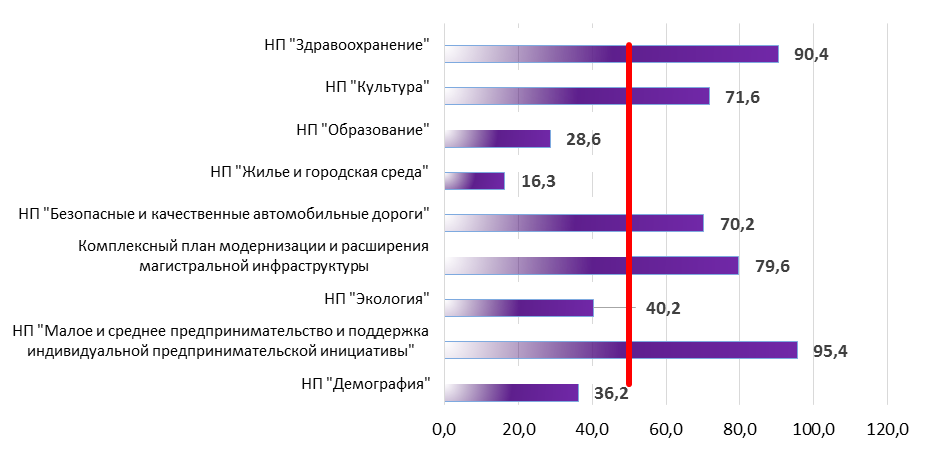 Рисунок 26. Уровень областного бюджета на реализацию национальных проектов за 9 месяцев 2019 года, %Наибольший уровень исполнения областного бюджета в отчетном периоде на реализацию национальных проектов фиксируется по национальному проекту «Малое и среднее предпринимательство и поддержка индивидуальной предпринимательской инициативы» (95,4 %) и Здравоохранение» (90,4 %). Уровень исполнения областного бюджета на реализацию национального проекта «Жилье и городская среда» составил лишь 16,3 %.В отчетном периоде отсутствовали расходы на реализацию следующих региональных проектов:«Создание системы поддержки фермеров и развитие сельской кооперации» при утвержденных бюджетных ассигнованиях в сумме 8,8 млн.руб.;«Чистая вода». Ассигнования утверждены в сумме 86,9 млн.руб.;«Поддержка семей, имеющих детей». Ассигнования утверждены в сумме 0,2 млн.руб.;«Цифровая образовательная среда». Ассигнования утверждены в сумме 29,1 млн.руб.;«Развитие системы оказания первичной медико-санитарной помощи». Ассигнования утверждены в сумме 2,2 млн.руб.В разрезе групп (подгрупп) видов расходов исполнение региональных проектов представлено в таблице 31.Таблица 31. Расходы областного бюджета за 9 месяцев 2019 года на реализацию региональных проектов в разрезе групп (подгрупп) видов расходов, млн.руб.Наибольший объем расходов на реализацию региональных проектов приходится на контрактуемые расходы бюджета (виды расходов 243, 244, 412, 414), расходы на предоставление межбюджетных трансфертов (виды расходов 521, 522, 523) и расходы на предоставление субсидий бюджетным, автономным учреждениям и некоммерческим организациям (виды расходов 461, 611, 612, 621, 622 и 633), которые в совокупности составляют 84,5 % кассовых расходов областного бюджета на реализацию региональных проектов. Сведения представлены на рисунке 27, а в разрезе региональных проектов и главных распорядителей средств областного бюджета – в приложении № 12 к настоящему заключению (графы 4 – 18).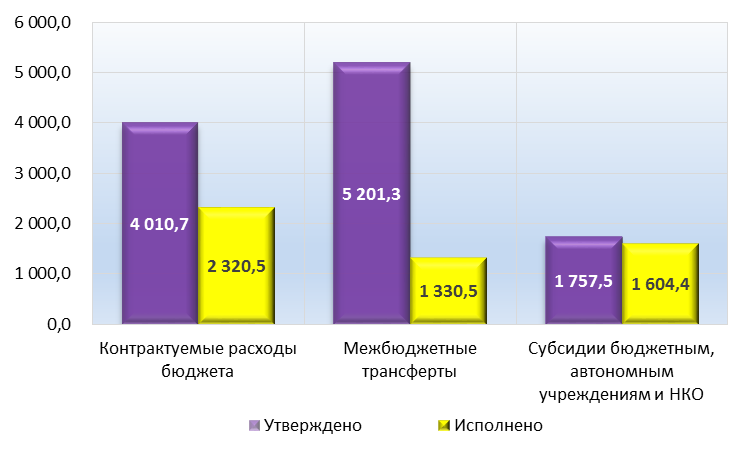 Рисунок 27. Расходы областного бюджета на реализацию региональных проектов, формируемые на закупку товаров, работ, услуг (в том числе капитального характера), а также на предоставление межбюджетных трансфертов 9 месяцев 2019 года, млн.руб.Из общей суммы расходов на реализацию региональных проектов, расходы на осуществление капитальных вложений в объекты государственной собственности составляют 1 118,3 млн.руб., годовые назначения исполнены на 49,4 %.В составе межбюджетных трансфертов наименьший уровень расходов зафиксирован в части субсидий на софинансирование капитальных вложений в объекты муниципальной собственности. Расходы произведены на сумму 315,2 млн.руб. или 11 % к утвержденным ассигнованиям. Это обусловлено перечислением указанных субсидий по мере потребности муниципальных образований в них.Субсидии бюджетным, автономным учреждениям перечислены в сумме 1 599,5 млн.руб. или размере 91 % от утвержденных ассигнований.Более подробно сведения о реализации региональных проектов в январе – сентябре 2019 года представлены ниже.3.4.1. Национальная программа «Цифровая экономика Российской Федерации»Национальный проект «Национальная программа «Цифровая экономика Российской Федерации» (далее – Национальная программа) утвержден протоколом заседания президиума Совета при Президенте Российской Федерации по стратегическому развитию и национальным проектам от 04.06.2019 № 7.Срок реализации Национальной программы: 01.10.2018 – 31.12.2024.На уровне Российской Федерации Национальная программа включает в себя 6 федеральных проектов, из которых на территории Архангельской области реализуется 5 региональных проектов, которые связаны с 2 государственными программами Архангельской области.Согласно паспортам региональных проектов, размещенных на портале «Электронный бюджет», соотнесение их с государственными программами Архангельской области представлено ниже:На территории Архангельской области не реализуется региональный проект «Нормативное регулирование цифровой среды».Необходимо отметить, что государственными программами, паспортами региональных проектов и сводной бюджетной росписью по состоянию на 30.09.2019 не предусмотрены бюджетные ассигнования на реализацию региональных проектов в рамках Национальной программы на 2019 год.Основные цели и показатели региональных проектов на 2019 год (по состоянию на 31.12.2019) представлены в таблице 32.Таблица 32. Цели и показатели региональных проектов на 2019 год (по состоянию на 01.10.2019)Отсутствуют целевые показатели и индикаторы на 2019 год в части следующих региональных проектов:«Информационная безопасность»;«Кадры для цифровой экономики»;«Цифровые технологии».В части отсутствия бюджетных ассигнований на реализацию Национальной программы, необходимо отметить следующее:1. Отсутствие на федеральном уровне методик расчета показателей (региональный проект «Цифровое государственное управление»).2. В части регионального проекта «Цифровые технологии» - проведение конкурсов на получение грантов осуществляется Министерством цифрового развития, связи и массовых коммуникаций Российской Федерации. Архангельская область осуществляет информационное обеспечение потенциальных участников конкурсов.4. Отсутствие ассигнований на реализацию регионального проекта «Информационная инфраструктура» объясняется непосредственной реализацией данного проекта Министерством цифрового развития, связи и массовых коммуникаций Российской Федерации.Согласно информации, представленной департаментом проектной деятельности администрации Губернатора Архангельской области и Правительства Архангельской области, в 2019 году прогнозируется невыполнение показателя «Доля фельдшерских и фельдшерско-акушерских пунктов государственной и муниципальной систем здравоохранения, подключенных к сети «Интернет», процент» регионального проекта «Информационная инфраструктура». Причина невыполнения согласно представленной информации: 4 сентября 2019 года в адрес Заместителя министра цифрового развития, связи и массовых коммуникаций Российской Федерации Иванова О.А направлено письмо с просьбой рассмотрения возможности изменения Соглашения в части корректировки целевых показателей и синхронизации с целевыми показателями, определенными условиями Госконтракта.Между министерством цифрового развития и массовых коммуникаций Российской Федерации и ООО «5 Джи ВайФай» заключен государственный контракт от 09.08.2019 № 017310000751900055_144316 на оказание услуг по подключению к сети передачи данных, обеспечивающей доступ к единой сети передачи данных и (или) к сети «Интернет», и по передаче данных при осуществлении доступа к этой сети фельдшерским и фельдшерско-акушерским пунктам, государственным (муниципальным) образовательным организациям, реализующим программы общего образования и (или) среднего профессионального образования, органам государственной власти, органам местного самоуправления, территориальным избирательным комиссиям и избирательным комиссиям субъектов Российской Федерации, пожарным частям и пожарным постам, участковым пунктам полиции, территориальным органам Росгвардии и подразделениям (органам) войск национальной гвардии, в том числе в которых проходят службу лица, имеющие специальные звания полиции в Архангельской области (далее – госконтракт от 09.08.2019). Срок оказания услуг – до 31.12.2021. Цена контракта 1 275 018 266 руб.Согласно приложению № 3 «План поэтапного подключения социально-значимых объектов на территории Архангельской области» к дополнительному соглашению от 31.10.2019 к госконтракту от 09.08.2019 необходимо обеспечить подключение 998 социально-значимых объектов на территории Архангельской области из которых 425 ФАПов. В 2019 году согласно указанному плану должны быть подключен 61 ФАП, что составляет 14 % от их общего количества. Таким образом, на дату подготовки настоящего заключения целевой показатель приведен в соответствие с госконтрактом от 09.08.2019 и паспортом регионального проекта утвержден в размере 14 %.Причиной прогнозируемого недостижения показателя «Доля отказов при предоставлении приоритетных государственных услуг и сервисов от числа отказов в 2018 году, %» регионального проекта «Цифровое государственное управление» заключается в отсутствии утвержденных методик расчета показателя.3.4.2. Национальный проект «Культура»Реализация национального проекта «Культура» производится согласно региональным составляющим 3 федеральных проектов:федерального проекта «Обеспечение качественно нового уровня развития инфраструктуры «Культурная среда»;федерального проекта «Создание условий для реализации творческого потенциала нации «Творческие люди»;федерального проекта Цифровизация услуг и формирование информационного пространства в сфере культуры «Цифровая культура».С реализацией национального проекта «Культура» связаны 2 государственные программы Архангельской области:1) ГП АО «Культура Русского Севера (2013 – 2024 годы)» (предусмотрено финансирование по 3 федеральным проектам);2) ГП АО «Устойчивое развитие сельских территорий Архангельской области (2014-2021 годы)» (предусмотрено финансирование по 1 федеральному проекту «Обеспечение качественно нового уровня развития инфраструктуры «Культурная среда» в части мероприятия «Создание (реконструкция) культурно-досуговых учреждений в сельской местности в рамках мероприятий, направленных на устойчивое развитие сельских территорий» - строительство центра культурного развития в с. Ильинско-Подомское Вилегодского района на 120 мест).На реализацию национального проекта «Культура» в целом на 2019 год по 3 региональным проектам предусмотрены бюджетные ассигнования в общем объеме 94,3 млн.руб., из них: средства федерального бюджета 63,0 млн.руб., областного бюджета – 31,3 млн.руб., в том числе:в государственной программе «Культура Русского Севера (2013 – 2024 годы)» в объеме 54,3 млн.руб., из них: средства федерального бюджета 43,0 млн.руб., областного бюджета – 11,3 млн.руб.;в государственной программе «Устойчивое развитие сельских территорий Архангельской области (2014-2021 годы)» в объеме 40,0 млн.руб., из них: средства федерального бюджета 20,0 млн.руб., областного бюджета – 20,0 млн.руб.За 9 месяцев 2019 года кассовое исполнение национального проекта «Культура» в целом составило 67,55 млн.руб. или 71,6% к сводной бюджетной росписи, освоено 67,55 млн.руб., в том числе:по государственной программе «Культура Русского Севера (2013 – 2024 годы)» кассовые расходы составили 53,86 млн.руб. или 80,1% к бюджетной росписи, освоено 53,86 млн.руб.;по государственной программе «Устойчивое развитие сельских территорий Архангельской области (2014-2021 годы)» кассовые расходы составили 13,69 млн.руб. или 34,2% к бюджетной росписи, освоено 13,69 млн.руб.Исполнение национального проекта «Культура» в разрезе региональных проектов и государственных программ за 9 месяцев 2019 года представлено в таблице ниже:млн.руб.1) региональный проект «Культурная среда» Реализация регионального проекта «Культурная среда» производится в рамках двух государственных программ Архангельской области: «Культура Русского Севера (2013 – 2024 годы)» и «Устойчивое развитие сельских территорий Архангельской области (2014-2021 годы)». В целом на реализацию регионального проекта «Культурная среда» предусмотрено 87,3 млн.руб., за 9 месяцев 2019 года кассовое исполнение составило 61,0 млн.руб. или 69,9% к бюджетной росписи, освоено 61,0 млн.руб.На реализацию регионального проекта «Культурная среда» в государственной программе «Культура Русского Севера (2013 – 2024 годы)» на 2019 год предусмотрены бюджетные ассигнования в размере 47,3 млн.руб., из них: за счет средств федерального бюджета – 43,0 млн.руб., средств областного бюджета – 4,3 млн.руб. Кассовые расходы за 9 месяцев 2019 года составили – 47,3 млн.руб. или 100% к бюджетной росписи.По данному проекту освоено бюджетных средств в размере 47,3 млн.руб. или 100,0% к бюджетной росписи.Исполнение регионального проекта «Культурная среда» государственной программы «Культура Русского Севера (2013 – 2024 годы)» за 9 месяцев 2019 года в разрезе программных мероприятий и источников финансирования представлено ниже:млн.руб.По государственной программе Архангельской области «Устойчивое развитие сельских территорий Архангельской области (2014-2021 годы)» реализация регионального проекта «Культурная среда» производится посредством проведения мероприятия: «Создание (реконструкция) культурно-досуговых учреждений в сельской местности». Министерством строительства и архитектуры Архангельской области на развитие сети учреждений культурно-досугового типа в сельской местности по мероприятию «Строительство центра культурного развития на 120 мест в с. Ильинско-Подомское Вилегодского района Архангельской области» предусмотрены бюджетные ассигнования в размере 40 000,00 тыс.руб., кассовые расходы составили 13,69 млн.руб. или 34,2 %. Выполнены работы на 13,69 млн.руб. Согласно отчету, плановый срок реализации данного мероприятия определен 31.12.2020.2) региональный проект «Творческие люди»На реализацию регионального проекта «Творческие люди» в государственной программе на 2019 год предусмотрены средства областного в размере 6,798 млн. руб. Кассовые расходы за 9 месяцев 2019 года составили – 6,348 млн.руб. или 93,4% к бюджетной росписи. По состоянию на 01.07.2019 по региональному проекту «Творческие люди» освоено бюджетных средств в размере 6,348 млн.руб.Исполнение регионального проекта «Творческие люди» государственной программы за 9 месяцев 2019 года, в том числе в разрезе программных мероприятий представлено в таблице ниже:млн.руб.Как видно из таблицы, по состоянию на 30.09.2019 не выполнено мероприятие «Организация и проведение выставок ведущих федеральных и региональных музеев» в связи с тем, что в настоящее время проводится выставочный проект «Иван Шишкин. Живопись, графика» в ГБУК АО «ГМО «Художественная культура Русского Севера», а расходы будут произведены по его завершению.Мероприятие: «Реализация программы «Профессионалы культуры» (подготовка и переподготовка кадров)» выполнено на 25%, по причине того, что курсы по подготовке и переподготовке кадров запланированы на ноябрь 2019 года. Согласно отчету, плановый срок реализации данного мероприятия определен 31.12.2019.3) региональный проект «Цифровая культура»На реализацию регионального проекта «Цифровая культура» в государственной программе на 2019 год предусмотрены средства областного бюджета в размере 0,2 млн.руб. За 9 месяцев 2019 года министерством культуры АО кассовые расходы произведены в сумме 0,2 млн.руб. или 100% к бюджетной росписи. Исполнение регионального проекта «Цифровая культура» государственной программы за 9 месяцев 2019 года в разрезе программных мероприятий представлено в таблице ниже.млн.руб.Разделом 2 паспорта национального проекта «Культура» установлено достижение следующих целей и целевых показателей:увеличение на 15% числа посещений организаций культуры, % к базовому значению», базовое значение на 01.01.2018 -100%, 2019 -101 %;увеличение числа обращений к цифровым ресурсам в сфере культуры в 5 раз (млн. обращений в год), базовое значение на 01.01.2018 г. – 16 млн. обращений в год, 2019 г. - 24 млн. обращений в год.Государственной программой Архангельской области «Культура Русского Севера» (2013-2024 годы) (в редакции от 03.09.2019 № 481-пп) в рамках реализации национального проекта «Культура» установлены два целевых показателя:25. Количество созданных (реконструированных) и капитально отремонтированных объектов организаций культуры (нарастающим итогом к 2018 году) в рамках реализации национального проекта «Культура» на 2019 год – 6 единиц;26. Количество организаций культуры, получивших современное оборудование (нарастающим итогом к 2018 году) в рамках реализации национального проекта «Культура» на 2019 год – 6 единиц.Данные по достижению целевых показателей на 01.10.2019 представлены ниже в таблице:Как видно из таблицы, по состоянию на 01.10.2019 целевые показатели, установленные региональными проектами, не соответствуют целевым показателям, установленным госпрограммой.3.4.3. Национальный проект «Малое и среднее предпринимательство и поддержка индивидуальной предпринимательской инициативы»Реализация национального проекта «Малое и среднее предпринимательство и поддержка индивидуальной предпринимательской инициативы» (далее - «МСП и поддержка индивидуальной предпринимательской инициативы») в рамках государственной программы в 2020 году производится согласно региональным составляющим федеральных проектов:федерального проекта «Акселерация субъектов малого и среднего предпринимательства»;федерального проекта «Популяризация предпринимательства»;федерального проекта «Расширение доступа субъектов МСП к финансовой поддержке в том числе к льготному финансированию». В целях реализации национального проекта «МСП и поддержка индивидуальной предпринимательской инициативы» с Министерством экономического развития РФ в рамках государственной программы «Экономическое развитие и инвестиционная деятельность в Архангельской области» (получатель - министерство экономического развития Архангельской области) в отчетном периоде заключены:соглашение о предоставлении из федерального бюджета бюджету Архангельской области субсидий на государственную поддержку малого и среднего предпринимательства от 13.02.2019 № 139-09-2019-192 (в редакции дополнительного соглашения от 05.08.2019 № 139-09-2019-192 /1) на сумму 214,4 млн.руб. (в рамках федерального проекта «Акселерация субъектов малого и среднего предпринимательства»);соглашение о предоставлении из федерального бюджета бюджету Архангельской области субсидий на государственную поддержку малого и среднего предпринимательства от 14.02.2019 № 139-09-2019-003 (в редакции дополнительного соглашения от 05.08.2019 № 139-09-2019-003/1) на сумму 9,3 млн.руб. (в рамках федерального проекта «Популяризация предпринимательства»);соглашение о предоставлении из федерального бюджета бюджету Архангельской области субсидий на государственную поддержку малого и среднего предпринимательства от 06.08.2019 № 139-09-2019-256 на сумму 207,5 млн.руб. (в рамках федерального проекта «Расширение доступа субъектов МСП к финансовой поддержке в том числе к льготному финансированию»).В целях реализации федеральных проектов национального проекта «МСП и поддержка индивидуальной предпринимательской инициативы» Министерством экономического развития РФ с минэкономразвития АО области в 2019 году заключены следующие соглашения о реализации 4 региональных проектов:от 28.01.2019 № 139-2019-I50026-1 о реализации регионального проекта «Акселерация субъектов малого и среднего предпринимательства на территории Архангельской области (далее – региональный проект «Акселерация МСП в Архангельской области»), являющийся составляющим федерального проекта «Акселерация субъектов малого и среднего предпринимательства»;от 04.02.2019 № 2019-I80029-1 о реализации регионального проекта «Популяризация предпринимательства на территории Архангельской области (далее – региональный проект «Популяризация предпринимательства в Архангельской области»), являющийся составляющим федерального проекта «Популяризация предпринимательства»;от 28.01.2019 № 139-2019-I40020-1 о реализации регионального проекта «Расширение доступа субъектов МСП к финансовой поддержке, в том числе к льготному финансированию в Архангельской области» (далее – региональный проект «Расширение доступа субъектов МСП к финансовой поддержке, в том числе к льготному финансированию»;от 28.01.2019 № 139-2019-I10029-1 о реализации регионального проекта «Улучшение условий ведения предпринимательской деятельности на территории Архангельской области» (далее – региональный проект «Улучшение условий для бизнеса в Архангельской области»), являющийся составляющим федерального проекта «Улучшение условий ведения предпринимательской деятельности».Необходимо отметить, что значения 4 целевых показателей, утвержденных в ГП АО «Экономическое развитие и инвестиционная деятельность в Архангельской области (2014 – 2024 годы)» в связи с реализацией федерального проекта «Популяризация предпринимательства», установлены ниже значений показателей, чем в паспорте регионального проекта «Популяризация предпринимательства».Расхождения в значениях показателей на 2019 год в ГП АО «Экономическое развитие и инвестиционная деятельность в Архангельской области (2014 – 2024 годы)» и паспорте регионального проекта «Популяризация предпринимательства», представлены ниже.Замечание о расхождениях в значениях показателей регионального проекта «Популяризация предпринимательства» на 2019 год было отражено в заключении контрольно-счетной палаты Архангельской области об исполнении областного и консолидированного бюджетов Архангельской области по итогам 1 полугодия 2019 года. Вместе с тем, в настоящее время замечания не устранены.Сводной бюджетной росписью по состоянию на 30.09.2019 в госпрограмме на реализацию национального проекта «МСП и поддержка индивидуальной предпринимательской инициативы» (по 3 региональным проектам) предусмотрены бюджетные ассигнования в общем объеме 495,3 млн.руб., из них: средства федерального бюджета 431,3 млн.руб., областного бюджета – 64,0 млн.руб.Финансирование мероприятий регионального проекта «Улучшение условий ведения предпринимательской деятельности» и показатели на 2019 год не предусмотрены.За 9 месяцев 2019 года кассовое исполнение национального проекта «МСП и поддержка индивидуальной предпринимательской инициативы» в рамках 3 региональных проектов госпрограммы в целом составило 481,2 млн.руб. или 97,1% к сводной бюджетной росписи, освоено 215,8 млн.руб. или 43,6% к бюджетной росписи. Исполнение национального проекта «МСП и поддержка индивидуальной предпринимательской инициативы» в разрезе региональных проектов, представлено ниже:млн.руб.Как следует из таблицы, по состоянию на 30.09.2019 низкий уровень освоения бюджетных ассигнований по 2 региональным проектам:«Расширение доступа субъектов МСП к финансовой поддержке, в том числе к льготному финансированию» - 22,3% от бюджетной росписи при 100% кассовом исполнении;«Популяризация предпринимательства в Архангельской области» - 23,8% от бюджетной росписи при направлении денежных средств в объеме 62,4% от предусмотренных бюджетной росписью.1) региональный проект «Акселерация МСП в Архангельской области»Сводной бюджетной росписью на 30.09.2019 на реализацию регионального проекта «Акселерация МСП в Архангельской области» в госпрограмме предусмотрены бюджетные ассигнования в размере 268,8 млн. руб., из них: за счет средств федерального бюджета – 214,4 млн.руб., средств областного бюджета – 54,4 млн.руб. Паспортом регионального проекта по состоянию на 01.10.2019 установлен объем бюджетных ассигнований на 2019 год в размере 264,2 млн.руб. расхождение со сводной бюджетной росписью на 4,6 млн.руб.Кассовые расходы за 9 месяцев 2019 года составили – 258,8 млн.руб. или 96,3% к бюджетной росписи, из них: за счет средств федерального бюджета – 214,4 млн. руб., за счет средств областного бюджета – 54,4 млн. руб. По данному проекту освоено бюджетных средств в размере 165,0 млн.руб. или 61,4% к бюджетной росписи.Достижение показателей, установленных паспортом регионального проекта, предусмотрено в целом по итогам года.Исполнение регионального проекта «Акселерация МСП в Архангельской области» государственной программы за 9 месяцев 2019 года в разрезе программных мероприятий и источников финансирования представлено в таблице ниже:млн.руб.Из представленного отчета о ходе реализации мероприятий регионального проекта «Акселерация МСП в Архангельской области» на 30.09.2019 и отчета о реализации мероприятий госпрограммы, размещенной в КИАС Архангельской области (далее – отчет) отмечаем следующее:по мероприятию «Создание центра «Мой бизнес» и оказание комплекса услуг, сервисов и мер поддержки СМСП» в г. Архангельске 31.05.2019 открыт центр «Мой бизнес», который объединил на новой единой площадке все имеющиеся и ранее созданные организации инфраструктуры поддержки МСП Архангельской области для обеспечения предоставления государственных и муниципальных услуг по принципу «одного окна». За отчетный период сотрудниками Центра поддержки предпринимательства автономной некоммерческой организации Архангельской области «Агентство регионального развития» (далее – АНО АО «АРР») были оказаны консультационные услуги более 350 физическим лицам и СМСП, проведено 31 мероприятие, в которых приняли участие более 1700 человек, из них более 500 СМСП.Объем финансового обеспечения мероприятия, предусмотренный сводной бюджетной росписью на 30.09.2019, составил 127,8 млн.руб. Паспортом проекта по данному мероприятию объем бюджетных ассигнований установлен в размере 123,2 млн.руб., расхождение со сводной бюджетной росписью на 4,6 млн.руб.Минэкономразвития АО кассовые расходы в виде субсидии АНО АО «АРР» произведены в сумме 117,7 млн.руб. По итогам 9 месяцев 2019 года освоено 58,1 млн.руб. или 45,4% к бюджетной росписи.по мероприятию «Обеспечение доступа СМСП Архангельской области к экспортной поддержке» за отчетный период Центром поддержки экспорта АНО АО «АРР» организовано проведение ряда мероприятий, в том числе: международной бизнес-миссии в г. Рим, г. Амстердам, проведены деловые переговоры с партнерами, с которыми планируется заключение экспортных контрактов, оказана помощь в организации участия в международных выставках в Индии, Испании, Чехии. За 9 месяцев 2019 года 144 субъекта МСП получили услуги, 17 субъектов СМП заключили экспортные контракты при содействии Центра поддержки экспорта, объем поддержанного экспорта составил 2,7 млн.долл. США.Объем финансового обеспечения мероприятия, предусмотренный паспортом проекта и сводной бюджетной росписью на 30.09.2019, составил 43,4 млн.руб. Минэкономразвития АО кассовые расходы в виде субсидии АНО АО «АРР» произведены в полном объеме. Вместе с тем, по итогам 9 месяцев 2019 года освоено 15,1 млн.руб. или 34,9% к бюджетной росписи.по мероприятию «Поддержка СМСП в целях их развития в моногородах» объем финансового обеспечения мероприятия, предусмотренный паспортом проекта и сводной бюджетной росписью на 30.09.2019, составил 97,7 млн.руб. Минэкономразвития АО кассовые расходы произведены в полном объеме в виде предоставления субсидии АРФ «Развитие». По итогам 9 месяцев 2019 года освоено 91,8 млн.руб. или 94% к бюджетной росписи.За счет средств субсидии, по состоянию на 01.10.2019 микрокредитной компанией Архангельский региональный фонд «Развитие» (далее – АРФ «Развитие») с 41 субъектом МСП моногородов заключено 73 договора займа на сумму 91,8 млн.руб.Информация о количестве и сумме займов, полученных субъектами МСП в рамках проекта за 9 месяцев 2019 года, с разбивкой по моногородам Архангельской области, представлена ниже.Как следует из таблицы, наибольшая сумма займов по 23 договорам предоставлена субъектам МСП моногорода Новодвинска. 2) Региональный проект «Популяризация предпринимательства в Архангельской областиСводной бюджетной росписью на 30.09.2019 на реализацию регионального проекта «Популяризация предпринимательства в Архангельской области» в госпрограмме предусмотрены бюджетные ассигнования в объеме 10,9 млн.руб., из них: за счет средств федерального бюджета – 9,3 млн.руб., средств областного бюджета – 1,6 млн.руб. Кассовые расходы за 9 месяцев 2019 года составили – 6,8 млн.руб. или 62,4% к бюджетной росписи, из них: за счет средств федерального бюджета – 6,2 млн. руб., за счет средств областного бюджета – 0,6 млн.руб. По итогам 9 месяцев 2019 года освоено 2,6 млн.руб. или 23,8%.По данному региональному проекту в госпрограмме запланировано мероприятие «Выявление предпринимательских способностей и вовлечение в предпринимательскую деятельность лиц, имеющих предпринимательский потенциал и (или) мотивацию к созданию собственного бизнеса». В рамках проведения информационной кампании было опубликовано 110 информационных сообщений в СМИ с целью вовлечения молодежи в мероприятия по молодежному предпринимательству, реализована тематическая информационно-образовательная смена по предпринимательству для молодежи от 14 до 17 лет «Технологии предпринимательства», в которой приняли участие 27 человек. Проведен региональный этап всероссийского конкурса «Молодой предприниматель России». По итогам очной защиты 23 участников выбрано 7 победителей, которые были рекомендованы на Всероссийский этап конкурса.Достижение показателей, установленных паспортом регионального проекта, предусмотрено в целом по итогам года.3) Региональный проект «Расширение доступа субъектов МСП к финансовой поддержке, в том числе к льготному финансированию в Архангельской области»Сводной бюджетной росписью на 30.09.2019 на реализацию регионального проекта «Расширение доступа субъектов МСП к финансовой поддержке, в том числе к льготному финансированию в Архангельской области» в госпрограмме предусмотрены бюджетные ассигнования в объеме 215,6 млн.руб., из них: за счет средств федерального бюджета – 207,5 млн.руб., средств областного бюджета – 8,0 млн.руб. По состоянию на 01.10.2019, кассовые расходы произведены минэкономразвития в полном объеме. По итогам 9 месяцев 2019 года освоено 48,2 млн.руб. или 22,3%.В рамках реализации проекта в августе 2019 года между минэкономразвития АО и АРФ «Развитие» подписано соглашение о предоставлении субсидии на сумму 215,6 млн.руб. За счет данных средств, по состоянию на 01.10.2019, АРФ «Развитие» предоставлено 73 займа СМСП на общую сумму 48,2 млн.руб.Достижение показателей, установленных паспортом регионального проекта, предусмотрено в целом по итогам года.4) Региональный проект «Создание системы поддержки и развитие сельской кооперации»Целью реализации РП «Создание системы поддержки и развитие сельской кооперации (Архангельская область)» (далее – РП «Фермер») является обеспечение количества вновь вовлеченных в субъекты малого и среднего предпринимательства (далее - МСП) в сельском хозяйстве в 2019 году не менее 17 человек, в 2020 году – 16 чел., в 2021 году – 3 чел., в 2022 году – 16 чел. в 2023 году – 31 чел., в 2024 году – 23 чел.; создание и развитие субъектов МСП в АПК, в том числе крестьянских (фермерских) хозяйств и сельскохозяйственных потребительских кооперативов.Паспортом РП «Фермер» предусмотрено 4 основных показателя. Отмечено, что в разделе 2 Цель и показатели регионального проекта Паспорта РП «Фермер» показатели по годам отражены не с нарастающим итогом, в то же время, количественные показатели должны быть отражены с нарастающим итогом (согласно наименованию основного показателя).Результатом регионального проекта является количество вовлеченных в субъекты МСП, осуществляющие деятельность в сфере сельского хозяйства, на 29.12.2019 – 3 единицы (субъектов).Между заместителем министра сельского хозяйства РФ (руководитель ФП «Создание системы поддержки и развитие сельской кооперации» и министром АПК и торговли АО (руководитель РП «Фермер») заключено соглашение о реализации РП «Фермер» на территории Архангельской области от 29.01.2019 № 082-2019-170064-1.Предметом Соглашения от 29.01.2019 является организация взаимодействия сторон при реализации регионального проекта и осуществления мониторинга его реализации по достижению целей, показателей и результатов федерального проекта в части мероприятий, реализуемых в Архангельской области. Согласно условиям Соглашения от 29.01.2019 руководитель РП «Фермер» обеспечивает наличие утвержденной государственной программы Архангельской области, в которой региональный проект, соответствующий федеральному проекту, обособлен в виде отдельного структурного элемента указанной государственной программы Архангельской области; достижение значений показателей, выполнение задач, результатов федерального проекта по Архангельской области, а также выполнение плана мероприятий по реализации регионального проекта. Срок действия Соглашения от 29.01.2019 до 31.12.2024. Приложением № 1 к Соглашению (с учетом дополнительного Соглашения от 12.08.2019) установлены показатели федерального проекта по Архангельской области:В приложении № 2 к Соглашению от 29.01.2019 отражены результаты федерального проекта, установленные для Архангельской области, согласно которому показатель «Количество К(Ф)Х и СПК, получивших государственную поддержку, в том числе в рамках ФП» на 30.12.2019 установлен в количестве 3 единиц.В ГП АО № 05 целевые показатели по ФП «Создание системы поддержки фермеров и развитие сельской кооперации" НП "Малое и среднее предпринимательство и поддержка индивидуальной предпринимательской инициативы" по Архангельской области установлены по годам, до 2022 года.За 9 месяцев 2019 года кассовых расходов по мероприятиям, предусмотренным по РП «Фермер» не было, из федерального бюджета средства не поступали (см. таблицу):Бюджетные средства, согласно ГП АО № 05, распределены по следующим мероприятиям:грантовая поддержка К(Ф)Х в сумме 4,08 млн.руб.;предоставление субсидий сельскохозяйственным потребительским кооперативам в сумме 1,67 млн.руб.;предоставление субсидий центру компетенций в сфере сельскохозяйственной кооперации и поддержки фермеров в сумме 3,25 млн.руб. Согласно протоколу заседания единой комиссии по проведению конкурсного отбора для предоставления грантов малым формам хозяйствования для предоставления грантов «Агростартап» на создание и развитие К(Ф)Х от 09.08.2019 к участию в конкурсе было допущено 4 заявителя, признаны победителями 2 К(Ф)Х. По информации министерства АПК (письмо от 06.11.2019 № 205-02/5422) соглашения с грантополучателями заключены 26.10.2019, средства перечислены на счета глав К(Ф)Х 16.10.2019. В ноябре 2019 года планируется предоставить бюджетные средства СПК «Виледь».Распоряжением Правительства Архангельской области от 23.04.2019 № 166-рп «Об определении центра компетенций в сфере сельскохозяйственной кооперации и поддержки фермеров» центром компетенций определена АНО АО «Агентство регионального развития».В обязанности Центра компетенций в сфере сельскохозяйственной кооперации Архангельской области входит оказание информационно-консультационной и методологической помощи сельскохозяйственным товаропроизводителям, в том числе кооперативам, крестьянским (фермерским) хозяйствам и заинтересованным лицам, сопровождение их при подготовке бизнес-планов и технико-экономических обоснований, документов на получение субсидий (грантов) из федерального и областного бюджетов, проведение обучающих семинаров.В соответствии с порядком предоставления субсидий и грантов на создание системы поддержки фермеров и развитие сельской кооперации, утвержденным ГП АО № 05, предоставление субсидии центру компетенций в сфере сельскохозяйственной кооперации и поддержки фермеров на софинансирование затрат, связанных с осуществлением текущей деятельности, осуществляется на основании соглашения о порядке и условиях предоставления субсидии из областного бюджета Центру компетенций.Эффективность деятельности Центра компетенций оценивается на основании отчета о достижении 6 показателей, отчет предоставляется один раз в год, не позднее 25 января года, следующего за отчетным.В настоящее время, на отчётную дату, соглашение между министерством АПК и АНО АО «Агентство регионального развития» не заключено.3.4.4. Национальный проект «Жилье и городская среда»В рамках данного национального проекта в Архангельской области реализуются следующие региональные проекты:1. Региональный проект «Формирование комфортной городской среды»Срок реализации регионального проекта 01.10.2018 – 31.12.2024.Целью регионального проекта является кардинальное повышение комфортности городской среды, повышение индекса качества городской среды на 30 процентов, сокращение в соответствии с этим индексом количества городов с неблагоприятной средой в два раза.В рамках регионального проекта «Формирование комфортной городской среды в Архангельской области», входящего в состав федерального проекта «Формирование комфортной городской среды» национального проекта «Жилье и городская среда» осуществляется исполнение Государственной программы Архангельской области «Формирование современной городской среды в Архангельской области (2018 - 2024 годы)». Объем финансирования на 2019 год реализации мероприятий регионального проекта утвержден в сумме 538,6 млн.руб., в том числе за счет средств федерального бюджета в сумме 501,8 млн.руб., за счет средств областного бюджета в сумме 14,2 млн.руб., за счет бюджетов муниципальных образований в сумме 7,5 млн. руб., за счет внебюджетных источников в сумме 15,1 млн.руб.При сопоставлении плановых показателей по объемам финансирования в разрезе источников госпрограммы (далее – ГП) и регионального проекта (далее-ГП) несоответствие показателей не установлено.Региональным проектом определены шесть показателей, в том числе пять основных и один дополнительный, выполнение (значение) показателей установлено только на 4 квартал 2019 года. При сопоставлении отдельных показателей ГП и РП отклонений не установлено.Между руководителем федерального проекта «Формирование комфортной городской среды» (заместителем Министра строительства и жилищно-коммунального хозяйства Российской Федерации) и руководителем регионального проекта «Формирование комфортной городской среды» от имени Архангельской области (министром ТЭК и ЖКХ Архангельской области) заключено Соглашение о реализации регионального проекта «Формирование комфортной городской среды (Архангельская область)» на территории Архангельской области от 01.02.2019 №069-2019-F20040-1. Предметом соглашения является организация взаимодействии при реализации регионального проекта и осуществления мониторинга его реализации по достижению целей, показателей и результатов федерального проекта в части мероприятий, реализуемых в Архангельской области и (или) муниципальных образованиях, расположенных на территории Архангельской области. В приложениях указанного соглашения определены «Показатели федерального проекта по субъекту Российской Федерации» (Приложение № 1) и «Результаты федерального проекта по субъекту Российской Федерации» (Приложение № 2).Соглашение о предоставлении субсидии из федерального бюджета бюджету субъекта Российской Федерации от 09.02.2019 № 069-09-2019-114 (в редакции Дополнительного Соглашения от 12.07.2019 № № 069-09-2019-114/1) заключено между Минстроем России и Правительством Архангельской области. Предметом указанного Соглашения является предоставление из федерального бюджета в 2019 году бюджету Архангельской области субсидии на реализацию программ формирования современной городской среды. Целевые показатели, установленные в региональном проекте, а также в государственной программе по формированию современной городской среды соответствуют показателям, установленным вышеуказанным Соглашением.Общий объем бюджетных ассигнований, предусматриваемых в бюджете Архангельской области на финансовое обеспечение расходных обязательств, в том числе направленных на достижение результатов регионального проекта, в целях софинансирования которых предоставляется Субсидия, составляет: в 2019 году 370 194 500 рублей 0 копеек.Общий размер Субсидии, предоставляемой из федерального бюджета бюджету Архангельской области в соответствии с настоящим Соглашением, исходя из выраженного в процентах от общего объема расходного обязательства субъекта Российской Федерации, в том числе направленного на достижение результатов регионального проекта, в целях софинансирования которого предоставляется Субсидия: уровня софинансирования, равного 98,0 %, составляет в 2019 году не более 362 790 600 рублей 0 копеек.Субсидия предоставляется при выполнении следующих условий:а) наличие правового акта Архангельской области об утверждении в соответствии с требованиями нормативных правовых актов Российской Федерации перечня мероприятий и (или) объектов капитального строительства, в целях софинансирования которых предоставляется Субсидия;б) наличие в бюджете Архангельской области бюджетных ассигнований на финансовое обеспечение расходных обязательств, в целях софинансирования которых предоставляется Субсидия, в объеме, предусмотренном пунктом 2.1 настоящего Соглашения;в) соответствие настоящего Соглашения положениям пункта 10 Правил формирования, предоставления и распределения субсидий.Указанные условия Правительством Архангельской области соблюдены.Паспортом национального проекта «Жилье и городская среда» определены - цель, целевой показатель, дополнительный показатель на период с 2018 по 2024 годы, базовое значение 2017 год. Региональным проектом также определены – цель и показатели регионального проекта, базовое значение 2018 год.Следует отметить, что Минстроем России по результатам произведенных расчетов среднее значение индекса качества городской среды по Российской Федерации за 2018 год составило 163 балла, доля городов с благоприятной городской средой по субъектам РФ по итогам прошлого года составила 23%.Значения индекса качества городской среды каждого субъекта учитываются при определении размера субсидии из федерального бюджета бюджетам субъектов Российской Федерации на поддержку государственных программ формирования современной городской среды, реализуемых в рамках национального проекта.Согласно методике определения индекса качества городской среды муниципальных образований Российской Федерации (включает 36 индикаторов, оценивающийся по десятибалльной шкале) - в городах, набравших индекс качества городской среды более 180 баллов, городская среда считается благоприятной.По информации, размещенной на сайте Минстроя России https://индекс-городов.рф/#/regions/3, по Архангельской области средний балл - 152, в том числе по городам:малый городКоряжма - 183 балла,Мирный - 177 баллов,Новодвинск - 165 баллов,Няндома - 145 балла,Онега - 143 балла,Сольвычегодск - 138 баллов,Мезень -137 баллов,Каргополь - 133 балла,Шенкурск -132 балла,Вельск – 131 балл;средний город Котлас -154 балла;большой город Северодвинск - 185 баллов;крупный город Архангельск - 150 баллов.Согласно указанным данным городская среда считается благоприятной только в двух городах Архангельской области – Коряжма и Северодвинск.Таким образом, чтобы выполнить за 2019 год целевой показатель проекта «3.1. Среднее значение индекса качества городской среды по Российской Федерации +2,0%» необходимо набрать значение индекса качества городской среды не менее 166 баллов или +14 баллов (или 9,2% к уровню 2018 года).При этом отмечаем, что Архангельская область набрала самое низкое значение индекса качества городской среды по Северо-Западному федеральному округу. Информация, (размещенная на сайте Минстроя России https://индекс-городов.рф/#/regions/3 приведена в таблице:Информация об исполнении мероприятий РП за 9 месяцев 2019 года за счет различных источников и отчетов представлена в таблице:Согласно Отчету о реализации РП на 01.10.2019 исполнение за счет всех источников отражено в сумме 148,1 млн.руб. или 37,07% к плану, вместе с тем при делении суммы кассового исполнения в размере 148,1 млн.руб. на плановый объем в размере 538,6 млн.руб. процент исполнения должен составить 27,5% или отклонение «-9,57%».КСП АО отмечает о несоответствии показателей по расходам за 9 месяцев 2019 года в части «Мероприятия по формированию современной городской среды»:Согласно Отчету о реализации мероприятий ГП за 9 месяцев 2019 года, размещенному в системе КИАС, кассовое исполнение мероприятий составило в сумме 139,9 млн.руб.По запросу КСП АО министерством ТЭК и ЖКХ АО представлены отчеты муниципальных образований о расходах в целях софинансирования муниципальных программ формирования современной городской среды за 9 месяцев 2019 года на итоговую сумму 130,1 млн.руб.;Управлением Федерального казначейства по Архангельской области и Ненецкому автономному округу в адрес КСП АО направлена информация по реализации национальных проектов за 9 месяцев 2019 года, согласно которой итоговая сумма кассовых выплат по контрактам в разрезе муниципальных образований составила в размере 132,8 млн.руб.;«Реализация проекта «Поэзия купеческого дела в г. Каргополе»:Согласно «Справке по реализации проекта Всероссийского конкурса лучших проектов создания комфортной городской среды в 2018 году «Поэзия купеческого дела» г. Каргополь, Архангельская область по состоянию на 10.10.2019, предоставленной министерством ТЭК и ЖКХ АО по запросу КСП АО:Плановый срок завершения реализации проекта – 15.11.2019. Техническая готовность проекта - 55 %. Фактически оплачено 17,8 млн.руб., в том числе: за счет средств федерального бюджета в сумме 7,8 млн.руб., за счет средств областного бюджета в сумме 9,8 млн.руб., за счет средств местного бюджета в сумме 0,18 млн.руб., за счет средства внебюджетных источников в сумме 0,03 млн.руб.Таким образом, КСП АО отмечает об имеющихся отклонениях -несоответствии отчетных данных (недостоверности отчетов) и о возможных рисках невыполнения мероприятий в плановый срок.2. Региональный проект «Обеспечение устойчивого сокращения непригодного для проживания жилищного фонда»Протоколом заседания проектного комитета по национальному проекту «Жилье и городская среда» от 21 декабря 2018 года № 3, утвержден региональный проект «Обеспечение устойчивого сокращения непригодного для проживания жилищного фонда» (далее РП).01.02.2019 года заключено между руководителем федерального проекта «Обеспечение устойчивого сокращения непригодного для проживания жилищного фонда» и руководителя регионального проекта «Обеспечение устойчивого сокращения непригодного для проживания жилищного фонда (Архангельская область)», Соглашение о реализации регионального проекта «Обеспечение устойчивого сокращения непригодного для проживания жилищного фонда (Архангельская область)».В рамках исполнения РП постановлением Правительства АО от 26.03.2019 №153-пп утверждена Адресная программа Архангельской области «Переселение граждан из аварийного жилищного фонда на 2019 – 2025 годы» (далее АП №153-пп).25.04.2019 года между субъектом РФ и государственной корпорацией - Фонд содействия и реформирования ЖКХ (далее – Фонд) заключен Договор №21/пс о предоставлении и использовании финансовой поддержки за счет средств Фонда на переселение граждан из аварийного жилищного фонда (далее Договор от 25.04.2019).В соответствии с паспортом РП «Обеспечение устойчивого сокращения непригодного для проживания жилищного фонда» (в ред. от 01.07.2019):а) сроки реализации 01.01.2019-31.12.2024;б) цели и показатели РП на 2019 год:Необходимо отметить, об имеющихся отклонениях между данными приложения №5 «Планируемые показатели» АП №153-пп в части целевых показателей от паспорта РП: Целевой показатель «количество кв.м. расселения аварийного фонда, тыс.кв.м.»:﻿Согласно данным раздела VII Прогноз ожидаемых социально-экономических результатов АП № 153-пп по окончанию «﻿реализация Программы позволит обеспечить безопасные условия проживания 26 227 граждан и снос 1661 аварийного многоквартирного дома. Соответственно, следует также отметить, что показатель, учитывающий снос аварийного многоквартирного дома в количественном выражении и по сроку не находит отражение как целевых показателях РП и контрольных точках, так и в планируемых показателях переселения граждан, отраженных в составе АП №153-пп.03.09.2019 года отделом мониторинга отраслевых проектов департамента проектной деятельности администрации Губернатора АО и Правительства АО в адрес КПС АО представлен паспорт РП.Данные о финансовом обеспечении РП на 2019 год следующие:Согласно паспорту РП, размещенному на едином портале бюджетной системы РФ «Электронный бюджет» (далее ГИИС «Электронный бюджет») данные о финансовом обеспечении РП на 2019 год объём финансирования бюджетов муниципальных образований (без учета межбюджетных трансфертов из бюджета субъектов) отклоняется от вышеуказанного паспорта РП на 952,56 млн.руб. (971,42-18,86):На реализацию мероприятий АП №153-пп в 2019 году согласно Приложению №6 «Распределение средств областного бюджета, в том числе полученных за счет средств Фонда, по муниципальным образованиям Архангельской области (далее – МО) на 2019 год» предусмотрено 1 815,6 млн.руб.:При этом, согласно данным таблиц из ГИИС «Электронный бюджет» по РП (вкладка 5 РП «Финансовое обеспечение» бюджет субъекта (распределение), финансовое обеспечение РП на 2019 год составляет 1 824,80 млн.руб., из них средства Фонда – 1 758,6 млн.руб., средства областного бюджета – 65,7 млн.руб.По ГРБС расходные обязательства в бюджете на 2019 год распределены следующим образом:Министерство ТЭК и ЖКХ АО - в размере 161,60 млн.руб., из них: средства Фонда – 157,9 млн.руб., средства областного бюджета 3,2 млн.руб.Министерство строительства и архитектуры АО - в размере 1 663,20 млн.руб., из них: средства Фонда – 1 600,70 млн.руб., средства областного бюджета 62,5 млн.руб.Указанные выше объемы средств областного бюджета не соответствует паспорту РП, приложению №6 АП №153-пп.На основании вышеизложенного КСП АО указывает на необходимость приведения к единому способу (образцу) отражения обеспечения РП за счет всех и каждого в отдельности источника финансирования.В отчете о ходе реализации регионального проекта на 01.10.2019 года отражены данные:1) отсутствие ключевых рисков,2) достижение целевых показателей:3) сведения об исполнении бюджета:Министерство ТЭК и ЖКХ АО в 2019 году заключило с муниципальными образованиями 4 дополнительных соглашения к договорам о предоставлении и использовании финансовой поддержки на переселение граждан из аварийного жилищного фонда о финансировании мероприятий РП в 2019 году на общую сумму 161,0 млн.руб., в том числе 157,8 млн.руб. - средства Фонда, 3,2 млн.руб. – средства областного бюджета для выкупа у собственников аварийных жилых помещений из расчета 40 000,00 руб. за 1 кв.м., а именно:МО «Город Архангельск» на сумму 58,6 млн.руб. (средства Фонда – 57,4 млн.руб., средства ОБ – 1,2 млн.руб.) для расселения 1 465,27 кв.м.;МО Виноградовский район на сумму 19,5 млн.руб. (средства Фонда – 19,1 млн.руб., средства ОБ – 0,4 млн.руб.) для расселения 487,5 кв.м.;МО «Котлас» на сумму 58,9 млн.руб. (средства Фонда – 58,9 млн.руб., средства ОБ – 1,2 млн.руб.) для расселения 1 503,48 кв.м.;МО «Северодвинск» на сумму 22,8 млн.руб. (средства Фонда – 22,4 млн.руб., средства ОБ – 0,4 млн.руб.) для расселения 574,4 кв.м.В соответствии с приложением №12 к отчету об исполнении бюджета за 9 месяцев 2019 года по министерству ТЭК и ЖКХ АО в 2019 в рамках АП №153-пп и адресной программы АО «Переселение граждан из аварийного жилищного фонда» на 2013 – 2018 годы» на обеспечение мероприятий по капитальному ремонту многоквартирных домов, переселению граждан из аварийного жилищного фонда и переселению граждан из аварийного жилищного фонда с учетом необходимости развития малоэтажного жилищного строительства:В том числе исполнение в рамках РП за 9 мес. 2019 года составило 80,3 млн.руб. или 49,8 % к плановым назначениям по министерству ТЭК и ЖКХ АО (161,1 млн.руб.) 2019 года.Данные бухгалтерского учета министерства ТЭК и ЖКХ АО по РП в рамках АП №153-пп по состоянию на 01.10.2019 кассовые расходы по выкупу у собственников аварийных жилых помещений в соответствии отчетами муниципальных образований за 9 месяцев 2019 года составили 79,17 млн.руб.:Кассовые расходы по выкупу у собственников аварийных жилых помещений в соответствии отчетами муниципальных образований за 9 месяцев 2019 года:МО «Город Архангельск» 46 квартир выкуплены на сумму 57,8 млн.руб. (98,63 % от суммы соглашения) площадью 2007,55 кв.м. (137 % от расселяемой площади, указанной в соглашении);МО Виноградовский район из 9 квартир выкуплены 7 на сумму 3,67 млн.руб. (18,3 % от суммы соглашения) площадью 314,6 кв.м. (64,53 % от расселяемой площади в соглашении);МО «Котлас» из 27 квартир выкуплены 13 на сумму 6,7 млн.руб. (11,4 % от суммы соглашения) площадью 685,7 кв.м. (45,6 % от расселяемой площади в соглашении);МО «Северодвинск» из 11 квартир выкуплены 9 на сумму 11,0 млн.руб. (48,24 % от суммы соглашения) площадью 307,07 кв.м. (53,5 % от расселяемой площади в соглашении).Из вышеизложенного следует, что кассовые расходы министерства ТЭК и ЖКХ АО в рамках исполнения мероприятий РП по состоянию на 01.10.2019 года составляют 50% от годового плана, целевые показатели по расселяемой площади в среднем достигнуты на 85%. С учетом того, что расходные операции и достижение ЦП в таком размере произведены за август-сентябрь 2019 года, риски невыполнения годовых отметок минимизированы.Министерство строительства и архитектуры АО в 2019 году заключило 2 дополнительных соглашения к договорам о предоставлении и использовании финансовой поддержки на переселение граждан из аварийного жилищного фонда о финансировании мероприятий РП в 2019 году на общую сумму 648,5 млн.руб. на софинансирование капитальных вложений в объекты муниципальной собственности, а именно с:МО «Котлас» на сумму 247,1 млн.руб. (средства Фонда – 242,1 млн.руб., средства ОБ – 5,0 млн.руб.) для расселения 5 201,10 кв.м.;МО «Северодвинск» на сумму 401,4 млн.руб. (средства Фонда – 393,4 млн.руб., средства ОБ – 8,0 млн.руб.) для расселения 8 451,17 кв.м.В соответствии с приложением №12 к отчету об исполнении бюджета за 9 месяцев 2019 года по министерству строительства и архитектуры АО в 2019 в рамках АП №153-пп и адресной программы АО «Переселение граждан из аварийного жилищного фонда» на 2013 – 2018 годы» на обеспечение мероприятий по капитальному ремонту многоквартирных домов, переселению граждан из аварийного жилищного фонда и переселению граждан из аварийного жилищного фонда с учетом необходимости развития малоэтажного жилищного строительства:В рамках исполнения мероприятий РП и АП №153-пп заключены муниципальные контракты на строительство объектов капитального строительства следующими муниципальными образованиями:При этом необходимо отметить, что по состоянию на 01.10.2019 года дополнительные соглашения на софинансирование таких мероприятий в 2019 году у министерства строительства и архитектуры АО заключены только с МО «Котлас» и МО «Северодвинск».Согласно отчетам муниципальных образований, кассовые расходы по состоянию на 01.10.2019 года произведены только МО «Северодвинск» по муниципальному контракту № 0201_18_УГиЗО от 28.08.2018 года на сумму 96,5 млн.руб., из них: средства Фонда – 75,1 млн.руб., средства областного бюджета – 1,5 млн.руб., средства местного бюджета – 19,8 млн.руб.Также ГКУ АО «ГУКС» заключило 3 государственных контракта на строительство многоквартирных домов (далее МКД) на общую сумму 847,9 млн.руб. (за счет средств Фонда – 804,8 млн.руб., средства областного бюджета – 43,1 млн.руб.):в Архангельске 259 квартир площадью 11 929,84 кв.м.;в Красноборском районе 70 квартир площадью 3 096,00 кв.м.;в Устьянском районе 112 квартир площадью 5 634,00 кв.м.:Согласно отчету ГКУ АО ГУКС по состоянию на 01.10.2019 года кассовые расходы составили 14,6 млн.руб. (средства Фонда – 14,0 млн.руб., средства областного бюджета – 0,6 млн.руб.) по госконтракту от 26.06.2018.Итого кассовое исполнение по РП министерством строительства и архитектуры АО за 9 месяцев 2019 года составило 91,2 млн.руб. или 5,5% к плановым назначениям года, что свидетельствует о наличии риска невыполнения установленных показателей регионального проекта в указанной части.По состоянию на 01.10.2019 согласно сводному реестру платежных документов на списание денежных средств … по форме №3, утвержденной решением Фонда от 23.09.2019, за подписью министра ТЭК и ЖКХ АО за май-сентябрь 2019 года для реализации мероприятий в рамках исполнения РП и АП №153-пп со счета бюджета субъекта РФ в муниципальные образования перечислены средства в общей сумме 157,1 млн.руб.:По состоянию на 01.10.2019 согласно сводному реестру платежных документов на списание денежных средств … по форме №1, утвержденной решением Фонда от 23.09.2019 года, за подписью министра ТЭК и ЖКХ АО за май-сентябрь 2019 года для реализации мероприятий в рамках исполнения РП и АП №153-пп со счетов муниципальных образований перечислены средства в общей сумме 152,3 млн.руб.:Всего кассовые расходы в рамках исполнения РП по состоянию на 01.10.2019 года согласно проведенному анализу составили 171,5 млн.руб., (9,34% от годового плана): из них за счет средств Фонда – 168,0 млн.руб., за счет средств областного бюджета – 3,5 млн.руб., что меньше, чем отражено в отчете о ходе реализации регионального проекта на 01.10.2019 года на 3,7 млн.руб. за счет средств Фонда. Тем самым не обеспечена достоверность сведений, отраженных в отчетности.Также кассовые расходы за 9 месяцев в рамках исполнения мероприятий РП в отчетах по форме №1 отклоняются с данными отчетов муниципальных образований (Виноградовский район) на 4,8 млн.руб.Установленный факт, может привести к штрафным санкциям и, как следствие, к потерям областного бюджета, так как, в соответствии с пунктом 6.3 Договора от 25.04.2019, в случае предоставления в Фонд недостоверной отчетности о ходе реализации региональной адресной программы (ежемесячных и годовых (итоговых) отчетов), искажающей предоставляемые данные в сторону увеличения достигнутых показателей выполнения региональной адресной программы, Субъект Российской Федерации несет ответственность в виде уплаты штрафных санкций, а именно обязуется по требованию Фонда уплатить штраф в размере 500 000,00 руб. за каждый факт представления такой недостоверной отчетности.3.4.5. Национальный проект «Безопасные и качественные автомобильные дороги»В рамках данного национального проекта реализуются следующие региональные проекты:1. Региональный проект «Программа комплексного развития объединенной дорожной сети Архангельской области, Архангельской агломерации»Срок реализации регионального проекта 03.12.2018 – 31.12.2024.Целью регионального проекта является реализация программ дорожной деятельности (региональных проектов) в отношении автомобильных дорог общего пользования, объектов улично-дорожной сети в целях:увеличения в 2024 году доли автомобильных дорог регионального значения, соответствующих нормативным требованиям, в их общей протяженности не менее чем до 50 % (относительно их протяженности по состоянию на 31 декабря 2017 г.); снижения в 2024 году доли автомобильных дорог федерального и регионального значения, работающих в режиме перегрузки, в их общей протяженности на 10 % по сравнению с 2017 годом; снижения в 2024 году количества мест концентрации дорожно-транспортных происшествий (аварийно-опасных участков) на дорожной сети в два раза по сравнению с 2017 годом; доведения в 2024 году в крупнейших городских агломерациях доли автомобильных дорог, соответствующих нормативным требованиям, в их общей протяженности до 85 %.В рамках регионального проекта «Дорожная сеть (Архангельская область)», входящего в состав федерального проекта «Дорожная сеть» национального проекта «Безопасные и качественные автомобильные дороги» осуществляется исполнение мероприятий подпрограммы № 7 «Комплексное развитие объединенной дорожной сети Архангельской области и Архангельской агломерации» государственной программы Архангельской области «Развитие транспортной системы Архангельской области (2014 – 2024 годы».Региональным проектом определены четыре основных показателя, их значение и исполнение за 9 месяцев 2019 года представлено в таблице:Отмечено, что плановое значение показателя «1.4 Количество мест концентрации дорожно-транспортных происшествий (аварийно-опасных участков) на дорожной сети» в Отчете о ходе реализации РП за 9 месяцев 2019 года указано 97/28 (или 97%, 28 ед.), что не соответствует показателям утвержденного РП (90%).Между руководителем федерального проекта «Дорожная сеть» и руководителем регионального проекта «Программа комплексного развития объединенной дорожной сети Архангельской области, Архангельской агломерации» от имени Архангельской области заключено Соглашение о реализации регионального проекта «Дорожная сеть» (Архангельская область)» на территории Архангельской области от 14.02.2019 №103-2019-R10026-1.Предметом соглашения является организация взаимодействии при реализации регионального проекта и осуществления мониторинга его реализации по достижению целей, показателей и результатов федерального проекта в части мероприятий, реализуемых в Архангельской области и (или) муниципальных образованиях, расположенных на территории Архангельской области. В приложениях указанного соглашения определены «Показатели федерального проекта по субъекту Российской Федерации» (Приложение № 1) и «Результаты федерального проекта по субъекту Российской Федерации» (Приложение № 2). Показатели - базовое значение 2017 год и значение на 2019 год идентичны соответствующим показателям РП.Соглашение о предоставлении иного межбюджетного трансферта, имеющего целевое назначение, из федерального бюджета бюджету Архангельской области № 108-17-2019-033 от 18 марта 2019 года заключено между Федеральным дорожным агентством и Правительством Архангельской области.Предметом Соглашения № 108-17-2019-033 является предоставление из федерального бюджета в 2019 - 2021 годах бюджету Архангельской области иного межбюджетного трансферта, имеющего целевое назначение в целях софинансирования расходных обязательств субъектов Российской Федерации, возникающих при реализации мероприятий, направленных на достижение результатов региональных проектов, обеспечивающих достижение результатов федерального проекта «Дорожная сеть» в рамках реализации национального проекта «Безопасные и качественные автомобильные дороги» (далее – Иной межбюджетный трансферт), в соответствии с лимитами бюджетных обязательств.Общий размер Иного межбюджетного трансферта, предоставляемого из федерального бюджета бюджету Архангельской области в соответствии с Соглашением № 108-17-2019-033, составляет: в 2019 году не более 1 781 205 000 рублей 0 копеек.Иной межбюджетный трансферт предоставляется при выполнении следующих условий:а) наличие правового акта Архангельской области об утверждении в соответствии с требованиями нормативных правовых актов Российской Федерации перечня мероприятий, в целях финансового обеспечения которых предоставляется Иной межбюджетный трансферт, указанного в пункте 1.2 настоящего Соглашения;б) наличие в бюджете Архангельской области бюджетных ассигнований на финансовое обеспечение расходных обязательств, в целях софинансирования которых предоставляется Иной межбюджетный трансферт, в объеме, предусмотренном пунктом 2.1 настоящего Соглашения;в) согласование регионального проекта Архангельской области с Агентством.Указанные условия Правительством Архангельской области соблюдены.Согласно Отчету о ходе реализации РП за 9 месяцев 2019 года кассовое исполнение составило в сумме 1 757,5 млн.руб. или 71,9% к плану (план 2 463,6 млн.руб.).Согласно отчету о реализации за 9 месяцев 2019 года ГП АО «Развитие транспортной системы Архангельской области», размещенному в системе КИАС, за 9 месяцев 2019 года по подпрограмме № 7 «Комплексное развитие объединенной дорожной сети Архангельской области и Архангельской городской агломерации» кассовое исполнение составило в сумме 1 761,5 млн.руб. (план 2 434,6 млн.руб.).В ходе анализа исполнения мероприятий РП установлено следующее.По мероприятию «1.1 Приведение в нормативное состояние региональных автомобильных дорог», исполнитель ГКУ Архангельской области «Дорожное агентство «Архангельскавтодор», согласно ф. 0503127 «Отчет об исполнении бюджета главного распорядителя, распорядителя, получателя бюджетных средств …» на 01.10.2019, размещенному в программном продукте СВОД-СМАРТ, кассовое исполнение составило в сумме 1 179,1 млн.руб. Управлением Федерального казначейства по Архангельской области и Ненецкому автономному округу в адрес КСП АО направлена информация по реализации национальных проектов за 9 месяцев 2019 года, согласно которой по ГКУ Архангельской области «Дорожное агентство «Архангельскавтодор»: по 3 контрактам (из 8 контрактов) работы завершены, введены участки ремонта протяженностью 19,317 км, по 5 контрактам выполнение работ составило от 39,8% (Выполнение работ по ремонту автомобильной дороги Усть-Вага – Ядриха на участках км 152+000 – 166+000, км 166+000 – 174+000 в Верхнетоемском районе Архангельской области) до 90,9% (Выполнение работ по ремонту автомобильной дороги Карпогоры-Веегора-Лешуконское на участке км 0+000 – км 4+418 в Пинежском районе Архангельской области).Согласно «Отчетам о расходах, в целях софинансирования которых предоставляется Иной межбюджетный трансферт на 01 октября 2019 года» (по запросу КСП АО, представленных министерством транспорта АО), а также показателям ф. 0503117-НП «Отчет об исполнении бюджета на 01 октября 2019 года» по муниципальным образованиям - «Город Архангельск», «Приморский муниципальный район», «Город Новодвинск», «Северодвинск» исполнение по мероприятию «1.2 Приведение в нормативное состояние автомобильных дорог Архангельской городской агломерации» составляет в сумме 574,1 млн.руб.Согласно Пояснительной записке к Отчету о ходе реализации регионального проекта «Программа комплексного развития объединенной дорожной сети Архангельской области, Архангельской агломерации» в рамках федерального проекта «Дорожная сеть» национального проекта «Безопасные и качественные автомобильные дороги» на 1 ноября 2019 года, представленной министерством транспорта АО, завершены работы на объектах:по региональным автомобильным дорогам на 4 объектах из 9;на территории Архангельской агломерации по 19 из 28 объектов: г. Архангельск на 3 объектах из 12, г. Северодвинск на всех 6 объектах, г. Новодвинск на всех 5 объектах, Приморский муниципальный район на всех 5 объектах.Таким образом, фактическое исполнение по РП составляет в сумме 1 753,1 млн.руб. (отклонение «-4,3 млн.руб.») или исполнение 71,2% (отклонение «-0,7%»).2. Региональный проект «Безопасность дорожного движения»Срок реализации регионального проекта 01.01.2019 - 31.12.2024.Целью регионального проекта является снижение смертности в результате дорожно-транспортных происшествий в 3,5 раза по сравнению с 2017 годом - до уровня, не превышающего четырех человек на 100 тысяч населения к 2024 году.В рамках регионального проекта «Безопасность дорожного движения» (Архангельская область)», входящего в состав федерального проекта «Безопасность дорожного движения» национального проекта «Безопасные и качественные автомобильные дороги» осуществляется исполнение мероприятий государственной программы Архангельской области «Развитие транспортной системы Архангельской области (2014 – 2024 годы», государственной программы Архангельской области «Развитие здравоохранения Архангельской области (2013 - 2024 годы)», государственной программы Архангельской области «Развитие образования и науки Архангельской области (2013 - 2025 годы)», государственной программы Архангельской области «Обеспечение общественного порядка, профилактика преступности, коррупции, терроризма, экстремизма и незаконного потребления наркотических средств и психотропных веществ в Архангельской области (2014 - 2021 годы)», государственной программы Архангельской области «Патриотическое воспитание, развитие физической культуры, спорта, туризма и повышение эффективности реализации молодежной политики в Архангельской области (2014 - 2024 годы)».Региональным проектом определен один основной показатель - снижение смертности в результате дорожно-транспортных происшествий, на 2019 год установлен 10,0 чел. на 100 тысяч населения (базовое значение за 2017 год – 11 чел.).Между руководителем федерального проекта «Безопасность дорожного движения» и руководителем регионального проекта «Безопасность дорожного движения (Архангельская область)» от имени Архангельской области заключено Соглашение о реализации регионального проекта «Безопасность дорожного движения» (Архангельская область)» на территории Архангельской области от 19.04.2019 №188-2019-R3008-1.Предметом соглашения является организация взаимодействии при реализации регионального проекта и осуществления мониторинга его реализации по достижению целей, показателей и результатов федерального проекта в части мероприятий, реализуемых в Архангельской области и (или) муниципальных образованиях, расположенных на территории Архангельской области.В приложениях указанного соглашения определены «Показатели федерального проекта по субъекту Российской Федерации» (Приложение № 1) и «Результаты федерального проекта по субъекту Российской Федерации» (Приложение № 2). Показатели - базовое значение 2017 год и значение на 2019 год идентичны соответствующим показателям РП.Объем финансового обеспечения на 2019 год по региональному проекту в размере 31,9 млн.руб., в том числе за счет областного бюджета в сумме 31,9 млн.руб., в том числе:1.6. Медицинские организации оснащены автомобилями скорой медицинской помощи класса "В" для оказания скорой медицинской помощи пациентам, пострадавшим при дорожно-транспортных происшествиях в сумме 30,0 млн.руб. (областной бюджет);2.1. Приобретены в районные медицинские учреждения хроматографы для выявления состояния опьянения в результате употребления наркотических средств, психотропных или иных вызывающих опьянение веществ в сумме 1,9 млн.руб. (областной бюджет).Отчет о ходе реализации РП за 9 месяцев 2019 года в ГИИС «Электронный бюджет» не размещен, по запросу КСП АО от 11.11.2019 №01-02/1195 не предоставлен.Согласно ф. 0503128 «НП Отчет о бюджетных обязательствах (по национальным проектам) на 01 октября 2019 года» министерства здравоохранения исполнение по РП (R3) - исполнение составило в сумме 31,5 млн.руб. (при плане 31,7 млн.руб.), направлены бюджетным учреждениям как субсидии на иные цели, в том числе по БК:062 0902 01 1 R3 09009 612 в сумме 1 746 600,0 руб. (план – 1 890 875,00 руб.),062 0904 01 Б R3 09009 612 в сумме 29 799 000,0 руб. (план – 29 799 000,00 руб.).Согласно отчету о реализации за 9 месяцев 2019 года государственной программы Архангельской области «Развитие здравоохранения Архангельской области (2013 – 2020 годы)», размещенному в системе КИАС, за 9 месяцев 2019 года по мероприятиям:«1. Развитие системы медицинской профилактики неинфекционных заболеваний и формирование здорового образа жизни, в том числе у детей, профилактика развития зависимостей, включая сокращение потребления табака, алкоголя, наркотических средств и психоактивных веществ, в том числе у детей, в том числе в рамках реализации федеральных проектов «Укрепление общественного здоровья» национального проекта "Демография", "Безопасность дорожного движения", национального проекта "Безопасные и качественные автомобильные дороги" подпрограммы № 1 «Профилактика заболеваний и формирование здорового образа жизни. Развитие первичной медико-санитарной помощи» исполнение в сумме 3,1 млн. руб. или 42,8% к плану,«3.1. Приобретение автотранспорта для государственных медицинских организаций, в том числе в рамках в рамках федерального проекта «Безопасность дорожного движения» национального проекта «Безопасные и качественные автомобильные дороги» подпрограммы № 10 «Совершенствование системы территориального планирования Архангельской области» исполнение в сумме 34,7 млн. руб. или 77,8% к плану.Согласно «Плану реализации государственной программы Архангельской области «Развитие здравоохранения Архангельской области (2013 – 2020 годы)», размещенному в системе КИАС, на 4 квартал 2019 года планируется (отнесено) выполнение:оснащение государственных медицинских организаций (13 учреждений) анализаторами и расходными материалами для проведения химико-токсикологических исследований;количество приобретенных автомобилей скорой медицинской помощи 10 ед.;количество приобретенного санитарного и специализированного транспорта 8 ед.3. Региональный проект «Общесистемные меры развития дорожного хозяйстваСрок реализации регионального проекта 03.12.2018 – 31.12.2024.Целями регионального проекта являются: обеспечение применения новых механизмов развития и эксплуатации дорожной сети, использование контрактов жизненного цикла, наилучших технологий и материалов; обеспечение доведения норматива зачисления налоговых доходов бюджетов субъектов Российской Федерации от акцизов на горюче-смазочные материалы до 100 процентов;обеспечение внедрения общедоступной информационной системы контроля за формированием и использованием средств дорожных фондов всех уровней (в 2019 году);обеспечение создания механизмов экономического стимулирования сохранности автомобильных дорог регионального и местного значения;обеспечение внедрения новых технических требований и стандартов обустройства автомобильных дорог, в том числе на основе цифровых технологий, направленных на устранение мест концентрации дорожно-транспортных происшествий;обеспечение внедрения автоматизированных и роботизированных технологий организации дорожного движения и контроля за соблюдением правил дорожного движения.В рамках регионального проекта «Общесистемные меры развития дорожного хозяйства (Архангельская область)», входящего в состав федерального проекта «Общесистемные меры развития дорожного хозяйства» национального проекта «Безопасные и качественные автомобильные дороги» (далее – НП БКАД) осуществляется исполнение мероприятий подпрограммы № 4 «Улучшение эксплуатационного состояния автомобильных дорог общего пользования регионального значения» и подпрограммы № 6 «Повышение безопасности дорожного движения в Архангельской области» ГП АО «Развитие транспортной системы Архангельской области (2014 – 2024 годы».Между руководителем федерального проекта «Общесистемные меры развития дорожного хозяйства» и руководителем регионального проекта «Общесистемные меры развития дорожного хозяйства Архангельской области, Архангельской агломерации» заключено Соглашение о реализации регионального проекта «Общесистемные меры развития дорожного хозяйства Архангельской области, Архангельской агломерации» на территории Архангельской области от 28.02.2019 №103-2019-R20030-1.Предметом соглашения является организация взаимодействия Сторон при реализации регионального проекта и осуществления мониторинга его реализации по достижению целей, показателей и результатов федерального проекта в части мероприятий, реализуемых в Субъекте и (или) муниципальных образованиях, расположенных на территории Субъекта. В приложениях указанного соглашения определены «Показатели федерального проекта по субъекту Российской Федерации» (Приложение № 1) и «Результаты федерального проекта по субъекту Российской Федерации» (Приложение № 2). Показатели - базовое значение 2017 год и значение на 2019 год идентичны соответствующим показателям РП.Региональным проектом определены два основных показателя, их значение и исполнение за 9 месяцев 2019 года представлено в таблице:Согласно Отчету о реализации РП на 01.10.2019 по первому показателю (1.1) из 8 заключенных государственных контрактов 5 предусматривают использование новых технологий и материалов (щебеночно-мастичный асфальтобетон, литой бордюрный камень).Общее количество контрактов в рамках НП БКАД, направленных на приведения региональных дорог в нормативное состояние, составляет 
в 2019 году 10 шт. (2 контракта переходящие с 2018 года), в том числе по реализации пяти контрактов планируется применение новых технологий). При реализации пяти контрактов планируется применение новых технологий, что составляет 50% (требуется по проекту 10%).Информация по заключенным и реализуемым государственным контрактам (на основании http://zakupki.gov.ru) приведена в таблице:Согласно Отчету о реализации РП на 01.10.2019 по первому показателю (1.1) за отчетный период из 8 заключенных государственных контрактов - 1 контракт на принципах жизненного цикла (1.2.).Контракт на принципах жизненного цикла (далее - КПЖЦ) – контракт на осуществление дорожной деятельности, предусматривающий проведение различных видов дорожных работ и имеющий срок действия свыше 3 лет (в соответствии с п. 6.2 паспорта НП «БКАД»), заключаемый в 2019 году.КПЖЦ заключен ГКУ Архангельской области «Дорожное агентство «Архангельскавтодор» с АО «Котласское ДРСУ» № 01-КЖЦ от 20.05.2019 на «Выполнение работ по ремонту и оказание услуг по содержанию (далее – работы и/или услуги) автомобильной дороги Усть-Вага – Ядриха на участке км 269+960 – км 285+000 в Котласском районе Архангельской области» и действует по 30 июля 2024 года, на сумму 277 238 192,0 руб., в том числе: за счет средств федерального бюджета в сумме 255 863 524,00 руб. и за счет средств областного бюджета сумма 21 374 668,00 руб. - на оказание услуг по содержанию:2019 год - 854 570,0 руб.;2020 год - 3 102 220,0 руб.;2021 год - 4 563 360,0 руб.;2022 год - 4 455 983,0 руб.;2023 год - 4 971 220,0 руб.;2024 год - 3 427 315,0 руб.Кассовые выплаты по указанному контракту за отчетный период составили в сумме 220 961 332,0 руб. или 86,4%.На 2019 год РП определены следующие результаты достижения мероприятий (контрольных точек) РП:Результаты реализации РП согласуются с задачами национального проекта и результатами федерального проекта: создание механизмов экономического стимулирования сохранности автомобильных дорог регионального и местного значения;внедрение автоматизированных и роботизированных технологий организации дорожного движения и контроля за соблюдением правил дорожного движения.В целях достижения результата (из паспорта федерального проекта) регионального проекта 1.1. «Размещение автоматических пунктов весогабаритного контроля транспортных средств на автомобильных дорогах регионального или межмуниципального, местного значения» - 1 ед. на сумму 81,5 млн. руб. ГКУ Архангельской области «Дорожное агентство «Архангельскавтодор» заключен контракт № 21кр/2019 от 14.08.2019 с АО «Котласское ДРСУ» на объект «Капитальный ремонт автомобильной дороги Долматово – Няндома – Каргополь – Пудож, км 210+500 (установка  оборудования весового контроля, работающего в автоматическом режиме) в Каргопольском районе Архангельской области» стоимостью 78 741 884,05 руб. КБК 104-0409-194R27321Д-243 (НМЦК 79 262 600,0 руб.), сроки выполнения работ: с 19 августа 2019 года по 09 декабря 2019 года. По состоянию на 01.10.2019 кассовые расходы ГКУ Архангельской области «Дорожное агентство «Архангельскавтодор» по указанному контракту составили в сумме 9 917 906,0 руб. или 12,6%.В целях достижения результата (из паспорта федерального проекта) регионального проекта 1.1. «Увеличение количества стационарных камер фотовидеофиксации нарушений правил дорожного движения на автомобильных дорогах федерального, регионального или межмуниципального, местного значения до 211% от базового количества 2017 года» на 31.12.2019 - 156 % (или 7 ед.) ГБУ Архангельской области «РТС» заключено три контракта на поставку и установку 9 стационарных и 10 передвижных комплексов фото-видеофиксации нарушений правил дорожного движения на автомобильных дорогах общего пользования регионального или межмуниципального значения Архангельской области КБК 104 0409 196027324Д 612 стоимостью 56 265 237,5 руб., срок исполнения по контрактам – 31 октября 2019 года включительно. Указанные финансовые ресурсы не включены в объем финансового обеспечения реализации регионального проекта на 2019 год.Вместе с тем по состоянию на 01.10.2019 кассовые расходы ГБУ АО «РТС» (субсидия на иные цели) согласно ф. 0503737 «Отчет об исполнении учреждением плана его финансово-хозяйственной деятельности» и ф. 0503769 «Сведения по дебиторской и кредиторской задолженности учреждения» составили в сумме 15,5 млн.руб. или исполнение 27,5%.Согласно Отчету о ходе реализации РП за 9 месяцев 2019 года объем финансового обеспечения составляет:предусмотрено паспортом РП в сумме 81,5 млн.руб.;предусмотрено сводной бюджетной росписью в сумме 79,3 млн.руб.,кассовое исполнение составило в сумме 9,9 млн.руб. или 12,5% к сводной бюджетной росписи.Таким образом, полагаем, что фактическое исполнение по РП составляет в сумме 25,4 млн. руб. (отклонение «+15,5 млн. руб.»).3.4.6. Национальный проект «Экология»В составе национального проекта «Экология» в Архангельской области реализуются следующие региональные проекты:1. Региональный проект «Чистая вода»Основной целью регионального проекта «Чистая вода» является повышение качества питьевой воды для населения.Финансирование РП «Чистая вода» осуществляется в рамках мероприятия 1.19 государственной программы Архангельской области «Развитие энергетики и жилищно-коммунального хозяйства Архангельской области», утвержденной постановлением Правительства Архангельской области от 15.10.2013 № 487-пп (далее – ГП № 487-пп).Необходимо отметить, что паспортом РП «Чистая вода» не предусмотрен такой целевой показатель, установленный паспортом ФП «Чистая вода», как количество построенных и реконструированных крупных объектов питьевого водоснабжения:В целях реализации мероприятий заключены соглашения:Правительством Архангельской области (далее – Субъект) с Министерством строительства и жилищно-коммунального хозяйства Российской Федерации о предоставлении в 2019 году субсидии из федерального бюджета бюджету Архангельской области на строительство и реконструкцию (модернизацию) объектов питьевого водоснабжения от 12.02.2019 № 069-09-2019-229 (далее – Соглашение № 069-09-2019-229). Объем средств на финансирование указанных мероприятий на 2019 год предусмотрен в размере 86,9 млн.руб., из них средства федерального бюджета 85,2 млн.руб. (уровень софинансирования – 98,0%).Согласно пункту 4.3.10.2 Соглашения № 069-09-2019-229 Субъект обязуется обеспечить достижение показателей результативности использования субсидий, установленных приложением № 8 к соглашению: При этом, достижение показателя «уровень технической готовности объектов капитального строительства…», обозначенного в Соглашении № 069-09-2019-229 не предусмотрено РП «Чистая вода», что в свою очередь несет в себе риски по достижению показателей, предусмотренных Соглашением № 069-09-2019-229;министром топливно-энергетического комплекса и жилищно-коммунального хозяйства Архангельской области с заместителем Министра строительства и жилищно-коммунального хозяйства Российской Федерации о реализации регионального проекта «Чистая вода (Архангельская область)» на территории Архангельской области от 05.02.2019 № 069-2019-G50012-1 (далее – Соглашение № 069-2019-G50012-1). Предметом указанного соглашения является взаимодействие сторон при реализации регионального проекта и осуществления мониторинга его реализации по достижению целей, показателей и результатов федерального проекта в части мероприятий, реализуемых в Архангельской области и (или) муниципальных образований, расположенных на территории субъекта.С 2019 года, как это следует из Пояснительной записки к отчету об исполнении областного бюджета за 9 месяцев 2019 года, предусмотрено финансирование мероприятий на строительство и реконструкцию (модернизацию) объектов питьевого водоснабжения в рамках ФП «Чистая вода».Постановлением Правительства Архангельской области от 30.07.2019 № 403-пп утверждена региональная программа Архангельской области «Чистая вода (2019-2024 годы)» (далее – Региональная программа «Чистая вода»). Приложением № 3 к Региональной программе «Чистая вода» определена динамика достижения целевых показателей федерального проекта «Чистая вода» при реализации Региональной программы «Чистая вода»:Отмечаем, что значение целевого показателя «Доля населения Архангельской области, обеспеченного качественной водой из систем централизованного водоснабжения», достигаемое в ходе реализации региональной программы, в период с 2019 по 2021 годы ниже значения данного показателя, установленного ФП «Чистая вода».Аналогично, значение целевого показателя «Доля городского населения Архангельской области, обеспеченного качественной водой из систем централизованного водоснабжения», достигаемое в ходе реализации программы, в период с 2019 по 2020 годы ниже значения данного показателя, установленного ФП «Чистая вода».Соответственно, исходя из намеченных к строительству (реконструкции) конкретных объектов системы водоснабжения, обеспечение значений целевых показателей, соответствующих значениям показателей, определенным Субъекту федеральным проектом «Чистая вода», в течение 2019-2021 годы не будет достигнуто.Согласно отчету о ходе реализации регионального проекта «Чистая вода» (далее – Отчет по РП «Чистая вода») по состоянию на 01.10.2019 министерством ТЭК и ЖКХ АО допущено единственное отклонение по сроку достижения контрольной точки РП «Чистая вода». Так, методические рекомендации по проведению инвентаризации объектов водоснабжения фактически были направлены в муниципальные образования 27.02.2019, в то же время согласно плану достижение данной контрольной точки было запланировано к 08.02.2019 года.Указанное отклонение не повлекло за собой нарушение сроков достижения результатов регионального проекта. По состоянию на 01.10.2019 реализация РП «Чистая вода» характеризуется следующим образом:Достижение иных результатов РП «Чистая вода» («Обеспечено качественной питьевой водой 83,7 % городского населения Архангельской области»; «Реализованы мероприятия по строительству и реконструкции (модернизации) объектов питьевого водоснабжения и водоподготовки, предусмотренные региональными программами, достигнуто повышение доли населения Российской Федерации (в том числе городского), обеспеченного качественной питьевой водой из систем централизованного водоснабжения») запланировано к 31.12.2024 году.Согласно приложению № 2 Региональной программы «Чистая вода» на 2019 год предусмотрено следующее финансовое обеспечение ее реализации:Таким образом, в 2019 году было запланировано привлечение средств федерального бюджета в рамках РП «Чистая вода» на 2 объекта: «Строительство водоочистных сооружений в питьевых целях, с. Ильинско-Подомское» на сумму 65,2 млн.руб. и «Водоснабжение правобережной части, г. Каргополь» на сумму 20,0 млн.руб.Согласно данным Пояснительной записки к отчету об исполнении областного бюджета за 9 месяцев 2019 года «…В настоящее время проводится инвентаризация объектов питьевого водоснабжения и разработка проектно-сметной документации…».По данным единой информационной системы в сфере закупок (http://zakupki.gov.ru) в целях реализации мероприятий РП «Чистая вода» Комитетом по управлению муниципальным имуществом и ЖКХ администрации МО «Вилегодский муниципальный район» заключен муниципальный контракт от 13.03.2019 № 0013 с ООО «Проект» на разработку проектной документации по объекту: «Строительство водоочистных сооружений в питьевых целях в с. Ильинско-Подомское, Вилегодского района, Архангельской области (Первый этап. Строительство магистральных водоводов и ВОС)», срок окончания работ по условиям контракта – до 01.08.2019 года. По состоянию на 01.10.2019 проект не готов, просрочка исполнения обязательств по контракту составила 60 дней.По данным единой информационной системы в сфере закупок (http://zakupki.gov.ru) администрацией МО «Каргопольский муниципальный район» в период с 01.01.2019 по 01.10.2019 не осуществлялась закупка работ по проектированию объекта «Водоснабжение правобережной части, г. Каргополь».  При этом, согласно приложению № 2 Региональной программы «Чистая вода» на 2019 год, финансовое обеспечение разработки проектной документации предусмотрено в размере 2,992 млн.руб за счет средств бюджета муниципального образования.По информации, представленной министерством ТЭК и ЖКХ АО от 04.12.2019: контракт на разработку проектно-сметной документации заключен 18.03.2019 за счет внебюджетных средств.  Разработана проектно-сметная документация направлена в ГАУ АО «Управление государственной экспертизы» 21.11.2019, плановый срок получения положительного заключения – 30.12.2019.По состоянию на 29.11.2019 в рамках реализации мероприятия осуществляется подготовка сметной документации, предварительная сметная стоимость по первой пусковой очереди составляет – 36,2 млн.руб.После получения положительного заключения государственной экспертизы по проектно-сметной документации Правительством Архангельской области в рамках заявочной кампании 2020 года будет сформирована и направлена в Минстрой России заявка на предоставление субсидии из федерального бюджета. Строительно-монтажные работы планируются к проведению в 2021 году».Согласно отчету об исполнении областного бюджета по ведомственной структуре расходов областного бюджета за 9 месяцев 2019 года расходы ГП № 462-пп по мероприятиям РП «Чистая вода» характеризуются следующим образом:По данным Пояснительной записки к отчету об исполнении областного бюджета за 9 месяцев 2019 года ввиду того, что проектирование в установленные сроки не завершено и использовать средства субсидии не представляется возможным, в адрес Минстроя России направлено обращение от 29 июля 2019 года № 02-06/787 о переносе ассигнований 2019 года на 2020 год.Таким образом, за 9 месяцев 2019 года министерством ТЭК и ЖКХ АО фактически осуществлены мероприятия регионального проекта, которые носят организационный и обеспечивающий характер. А мероприятия, которые оказывают непосредственное прямое влияние на достижение целей РП «Чистая вода» (проектирование и строительство (реконструкция, модернизация) объектов водоснабжения) фактически не закончены в те сроки, которые запланированы для своевременного достижения целевых показателей данного регионального проекта.2. Региональный проект «Сохранение лесов»Целью реализации РП «Сохранение лесов» является обеспечение баланса выбытия и воспроизводства лесов в соотношении 100% к 2024 году.На 2019 год показатель «Отношение площади лесовосстановления и лесоразведения к площади вырубленных и погибших лесных насаждений» установлен 85%.Необходимо отметить, что в ФП «Сохранение лесов» установлено 6 целевых показателя, в том числе 2 основных, 4 дополнительных, в РП «Сохранение лесов» установлен один показатель (см. таблицу ниже).Таким образом, КСП АО предлагает увеличить количество целевых показателей РП «Сохранение лесов (Архангельская область)» до количества показателей не ниже, чем они установлены в ФП «Сохранение лесов». При этом также необходимо отметить, что указанные целевые показатели предусмотрены в региональных проектах «Сохранение лесов» республики Карелия, Челябинской области, Омской области, Кемеровской области, Приморского края; в Кировской области установлено 2 показателя, в Краснодарском крае - 4 показателя.Согласно методическим рекомендациям по подготовке региональных проектов, разработанных в целях подготовки проектов, обеспечивающих достижением целей, показателей и результатов федеральных проектов, входящих в состав национальных проектов, подготовка регионального проекта осуществляется, в том числе с учетом следующих принципов:включение при необходимости в паспорт регионального проекта дополнительных показателей, непредусмотренных в паспорте федерального проекта по соответствующему субъекту РФ;включение при необходимости в региональный проект дополнительных результатов (непредусмотренных паспортом федерального проекта), обеспечивающих достижением целей и показателей, выполнение задач федерального проекта на уровне соответствующего субъекта РФ.Так, в Лесном плане Архангельской области на 2019-2028 гг. (приложение № 35) установлены целевые прогнозные показатели эффективности реализации мероприятий Лесного плана Архангельской области, включающие показатели:отношение площади лесовосстановления и лесоразведения к площади вырубленных и погибших лесных насаждений;количество выращенного посадочного материала, в том числе с закрытой корневой системой;формирование запаса лесных семян для лесовосстановления на всех участках вырубленных и погибших лесных насаждений;площадь лесовосстановления.Результатом регионального проекта являются:оснащение ГАУ АО «Единый лесопожарный центр» специализированной лесохозяйственной техникой и оборудованием для проведения комплекса мероприятий по лесовосстановлению и лесоразведению к 31.12.2021 на 50% от потребности, к 31.12.2023 на 70% от потребности, к 31.12.2024 на 100 % от потребности;увеличение площади лесовосстановления, повышение качества и эффективности работ по лесовосстановлению на лесных участках, непереданных в аренду;оснащение ГАУ АО «ЕЛЦ» лесопожарной техникой и оборудованием к 31.12.2021 на 87 % от потребности, к 31.12.2024 на 100 % от потребности;формирование запаса лесных семян для лесовосстановления на всех участках вырубленных и погибших лесных насаждений.Собственные результаты достижения РП «Сохранение лесов»:увеличение площади лесовосстановления и лесоразведения, повышение качества и эффективности работ по лесовосстановлению на лесных участках, переданных в пользование (аренду) к 31.12.2019 на площади 63,612 тыс.га, к 31.12.2021 году на площади 68,484 тыс. га,увеличение площади лесовосстановления, повышение качества и эффективности работ по лесовосстановлению на лесных участках непереданных в аренду.Между руководителем федерального проекта «Сохранение лесов» и министром ЛПК АО (руководитель РП «Сохранение лесов») заключено Соглашение о реализации РП «Сохранение лесов (Архангельская область)» от 13.02.2019 № 053-2019-GA0031-1. Предметом Соглашения от 13.02.2019 является организация взаимодействия сторон при реализации регионального проекта и осуществления мониторинга его реализации по достижению целей, показателей и результатов федерального проекта в части мероприятий, реализуемых в Архангельской области. Согласно условиям Соглашения от 13.02.2019 руководитель РП «Сохранение лесов» обеспечивает наличие утвержденной государственной программы Архангельской области, в которой региональный проект, соответствующий федеральному проекту, обособлен в виде отдельных структурных элементов указанной государственной программы Архангельской области; достижение значений показателей, выполнение задач, результатов федерального проекта по Архангельской области, а также выполнение плана мероприятий по реализации регионального проекта. Срок действия Соглашения от 13.02.2019 до 31.12.2021. Приложением № 1 к Соглашению показатель «Отношение площади лесовосстановления и лесоразведения к площади вырубленных и погибших лесных насаждений» на 2019 год установлен в размере 85%. Результатом является: достижение к 31.12.2021 до 50%, оснащение учреждений, выполняющих мероприятия по воспроизводству лесов специализированной техникой для проведения комплекса мероприятий по лесовосстановлению и лесоразведению; 87% оснащение специализированных учреждений органов государственной власти лесопожарной техникой для проведения комплекса мероприятий по охране лесов от пожаров; формирование запаса лесных семян в объеме 0,77 тонн; увеличение площади лесовосстановления, повышение качества и эффективности работ по лесовосстановлению на лесных участках непереданных в аренду – 10,415 тысяч га.По информации, размещенной на сайте http://budget.gov.ru/, перечислено из федерального бюджета за 9 месяцев субвенций на увеличение площади лесовосстановления; на оснащение учреждений, выполняющих мероприятия по воспроизводству лесов, специализированной техникой и оборудованием для проведения комплекса мероприятий по лесовосстановлению и лесоразведению; на оснащение специализированных учреждений органов государственной власти субъектов Российской Федерации лесопожарной техникой и оборудованием для проведения комплекса мероприятий по охране лесов от пожаров в сумме 72,9 млн.руб. (плановые объемы финансирования 103,6 млн.руб.), в том числе:на оснащение учреждений, выполняющих мероприятия по воспроизводству лесов, специализированной лесохозяйственной техникой и оборудованием для проведения комплекса мероприятий по лесовосстановлению и лесоразведению – 18,0 млн.руб. (план 18,0 млн.руб.),на увеличение площади лесовосстановления – 15,6 млн.руб. (план 15,6 млн.руб.),на оснащение специализированных учреждений органов государственной власти субъектов Российской Федерации лесопожарной техникой и оборудованием для проведения комплекса мероприятий по охране лесов от пожаров – 39,2 млн.руб. (план 69,9 млн.руб.).Из федерального бюджета не поступили субвенции на формирование запаса лесных семян для лесовосстановления, план – 4,1 млн.руб.Получателем бюджетных средств по оснащению специализированной лесохозяйственной техникой и оборудованием для проведения комплекса мероприятий по лесовосстановлению и лесоразведению и специализированной лесопожарной техникой и оборудованием для проведения комплекса мероприятий по охране лесов от пожаров является ГАУ АО «ЕЛЦ». Средства ГАУ АО «ЕЛЦ» предоставлены из областного бюджета на иные цели, не связанные с финансовым обеспечением выполнения государственного задания.Перечислено ГАУ АО «ЕЛЦ» на оснащение специализированной лесохозяйственной техникой и оборудованием для проведения комплекса мероприятий по лесовосстановлению и лесоразведению в сумме 19,72 млн.руб., в том числе за счет средств ФБ – 18,0 млн.руб. и на оснащение лесопожарной техникой и оборудованием в сумме 41,82 млн.руб., в том числе за счет средств ФБ – 39,2 млн.руб.По данным отчета о реализации ГП АО «Развитие лесного комплекса Архангельской области (2014-2024 годы)» по итогам 9 месяцев 2019 года ГАУ АО «ЕЛЦ» заключено договоров на поставку техники и оборудования в количестве 229 единиц на сумму 91,3 млн.руб. (ЛБО – 92,2 млн.руб.), по состоянию на 01.10.2019 осуществлена поставка 166 единиц на сумму 55,4 млн.руб. По информации, отраженной в отчете, сложившая экономия денежных средств в размере 0,9 млн.руб. будет направлена на дополнительное приобретение техники и (или) оборудования.По информации, размещенной на сайте http://zakupki.gov.ru/, и предоставленной УФК по Архангельской области и Ненецкому автономному округу в КСП АО, ГАУ АО «ЕЛЦ» заключено 38 договоров на поставку 232 единиц техники и оборудования на общую сумму 91,3 млн.руб., по пяти договорам на поставку 13 единиц техники сроки исполнения 22-29.11.2019, по одному договору на поставку внедорожного транспортного средства ТРЭКОЛ – 39294 срок исполнения 24.01.2020.По информации министерства ЛПК (письмо от 11.11.2019 № 204-06/10289) вся поступившая техника и оборудование поставлена на учет, застрахована, 75% поступившей техники зарегистрировано и поставлено на учет в органах Гостехнадзора Архангельской области и Госавтоинспекции по Архангельской области. Поставка пяти единиц техники планируется на конец ноября – начало декабря 2019 года. Техника и оборудование в количестве 181 единиц распределено между 12 лесничествами. На выполнение государственного задания по мероприятиям по лесовосстановлению и лесоразведению перечислено ГАУ АО «ЕЛЦ» за 9 месяцев в сумме 17,6 млн.руб., к годовым назначениям исполнение 100%, в том числе средства ФБ – 15,6 млн.руб., ОБ- 1,997 млн.руб.Согласно отчету о выполнении государственного задания ГАУ АО «ЕЛЦ» на 01.10.2019 фактически выполнено работ по государственному заданию из расчёта фактических объемов и нормативных затрата на сумму 16,1 млн.руб. Процент выполнения работ по естественному лесовосстановлению - 69,4%, по обработке почвы под лесные культуры механическим, химическим или огневым способом – 86,3%, по агротехническому уходу за лесными культурами путем рыхления почвы – 97,4% (см. таблицу ниже).Согласно отчету по форме № 1- субвенции за 9 месяцев 2019 года лесовосставновление на неарендуемых участках проведено на площади 7 947,1 гектар, в том числе в рамках государственного задания ГАУ АО «ЕЛЦ» на площади 4 143,3 га; проведение естественного лесовосстановления вследствие природных процессов – 3 803,8 га.Площадь вырубленных и погибших лесов на неарендованной территории, согласно отчетности, составила 6 271,4 га.Целевой показатель «Отношение площади лесовосстановления и лесоразведения к площади вырубленных и погибших лесных насаждений на неарендованной территории» по итогам 9 месяцев 2019 года составил 126,7%.3. Региональный проект «Комплексная система обращения с твердыми коммунальными отходами»Срок реализации проекта «Комплексная система обращения с твердыми коммунальными отходами (Архангельская область)» (далее – РП, региональный проект) - 01.10.2018 – 31.12.2024 годы.Связь с государственной программой Архангельской области - «Охрана окружающей среды, воспроизводство и использование природных ресурсов Архангельской области (2014 - 2024 годы)», утвержденной постановлением Правительства Архангельской области от 11.10.2013 № 476-пп (далее – ГП АО «Охрана окружающей среды», госпрограмма).Целью государственной политики в сфере обращения с твердыми коммунальными отходами является снижение антропогенного воздействия на окружающую среду за счет увеличения объема переработки и утилизации отходов, размещения их на полигонах, отвечающих требованиям законодательства Российской Федерации, а также за счет ликвидации несанкционированных свалок твердых коммунальных отходов.При разработке национального проекта в сфере экологии в п. 7 Указа Президента РФ от 7 мая 2018 г. № 204 «О национальных целях и стратегических задачах развития Российской Федерации на период до 2024 года» Правительству РФ поручено достижение одной из поставленных в нем целей и целевых показателей - это эффективное обращение с отходами производства и потребления, включая ликвидацию всех выявленных на 1 января 2018 г. несанкционированных свалок в границах городов, и обеспечить решение одной из поставленных задач – это формирование комплексной системы обращения с твердыми коммунальными отходами, включая ликвидацию свалок и рекультивацию территорий, на которых они размещены, создание условий для вторичной переработки всех запрещенных к захоронению отходов производства и потребления.Следовательно, цель регионального проекта - эффективное обращение с отходами производства и потребления, включая ликвидацию всех выявленных на 1 января 2018 г. несанкционированных свалок в границах городов (Архангельская область), соответствует Указу Президента РФ от 7 мая 2018 г. N 204 «О национальных целях и стратегических задачах развития Российской Федерации на период до 2024 года».Основные проблемы организации обращения с отходами производства и потребления на территории Архангельской области указаны в докладе «Состояние и охрана окружающей среды Архангельской области за 2018 год»:не во всех муниципальных образованиях решены вопросы с размещением твердых бытовых отходов и разработаны генеральные схемы очистки территорий населенных мест, в большинстве населенных пунктов размещение отходов проводится на санкционированные и несанкционированные свалки, а не на полигоны;ненадлежащая санитарная очистка сельских населенных пунктов из-за неудовлетворительного технического состояния дворовых помойниц и несвоевременного вывоза бытовых отходов из данных помойниц;отсутствуют в области предприятия по переработке бытовых отходов;не организован рациональный селективный сбор бытовых отходов на территориях муниципальных образований, в том числе сбор отходов I класса опасности - люминесцентных и энергосберегающих ламп, элементов питания;не отработана система раздельного сбора отходов.Финансовое обеспечение реализации регионального проекта на 2019 - 2024 гг. за счет средств бюджетов (всех уровней) ни паспортом проекта, ни областным бюджетом по состоянию на 01.10.2019 года не предусмотрено. Кассовые расходы в бюджете Архангельской области в 2019 году по региональному проекту «Комплексная система обращения с твердыми коммунальными отходами» отсутствуют.Региональный проект, включает в себя четыре показателя, из них два показателя «Доля твердых коммунальных отходов, направленных на утилизацию, в общем объеме образованных твердых коммунальных отходов» и «Доля импорта оборудования для обработки и утилизации твердых коммунальных отходов» равны нулю.На IV квартал 2019 года показатель «Доля твердых коммунальных отходов, направленных на обработку в общем объеме образованных твердых коммунальных отходов» региональным проектом установлен в размере 20,0 %, что соответствует значению, установленному федеральным проектом.Показатель «Количество разработанных электронных моделей» на 2019 год установлен в количестве - 1 штуки (модели).Территориальная схема обращения с отходами, в том числе с твердыми коммунальными отходами на территории Архангельской области утверждена постановлением Правительства Архангельской области от 11.04.2017 № 144-пп. Постановлением Правительства Архангельской области от 29.08.2019 № 453-пп в территориальную схему обращения с отходами внесены изменения, в связи с чем, необходима корректировка целевых показателей регионального, и как следствие в указанной части федерального проектов.Согласно представленному отчету за 9 месяцев 2019 года предложения по изменению показателей федерального проекта «Комплексная система обращения с твердыми коммунальными отходами» (далее - федеральный проект) Правительством Архангельской области направлены в Минприроды России письмом от 23.09.2019 № 02-06/1022, в том числе по показателю «Доля твердых коммунальных отходов, направленных на утилизацию в общем объеме образованных твердых коммунальных отходов». После внесения изменений в федеральный проект и в соглашение о реализации регионального проекта, министерством будут откорректированы значения показателей регионального проекта.Соглашение о реализации регионального проекта «Комплексная система обращения с твердыми коммунальными отходами (Архангельская область)» на территории Архангельской области подписано 14.02.2019 года № 051-2019-G20035-1.Предметом Соглашения № 051-2019-G20035-1 является организация взаимодействия министерства природных ресурсов и экологии Российской Федерации и Правительства Архангельской области при реализации регионального проекта и осуществления мониторинга его реализации по достижению целей, показателей и результатов федерального проекта в части мероприятий, реализуемых в Архангельской области и (или) муниципальных образованиях, расположенных на её территории.Показатели и результаты регионального проекта соответствуют показателям и результатам федерального проекта по субъекту Российской Федерации (приложения № 1, № 2 к соглашению 14.02.2019 года № 051-2019-G20035-1) соответствуют показателям и результатам регионального проекта.3. Региональный проект «Чистая страна»Срок реализации РП «Чистая страна (Архангельская область)» (далее проект) - 01.10.2018 – 31.12.2024 годы.Связь с государственной программой Архангельской области - «Охрана окружающей среды, воспроизводство и использование природных ресурсов Архангельской области (2014 - 2024 годы)», утвержденной постановлением Правительства Архангельской области от 11.10.2013 № 476-пп (далее – ГП АО «Охрана окружающей среды», госпрограмма).Рациональное природопользование является стратегическим национальным приоритетом, направленным на укрепление национальной безопасности Российской Федерации и обеспечение ее устойчивого развития на долгосрочную перспективу.Подпунктом а) пункта 7 Указа Президента РФ от 7 мая 2018 г. N 204 "О национальных целях и стратегических задачах развития Российской Федерации на период до 2024 года" при разработке национального проекта в сфере экологии Правительству РФ поручено обеспечить достижение одной из поставленных в нем целей и целевых показателей и решение соответствующих задач – это эффективное обращение с отходами производства и потребления, включая ликвидацию всех выявленных на 1 января 2018 г. несанкционированных свалок в границах городов.Цель регионального проекта - эффективное обращение с отходами производства и потребления, включая ликвидацию всех выявленных на 1 января 2018 г. несанкционированных свалок в границах городов (Архангельская область), соответствует Указу Президента РФ от 7 мая 2018 г. N 204 "О национальных целях и стратегических задачах развития Российской Федерации на период до 2024 года".В Архангельской области, при постоянном росте объёмов отходов производства и потребления ощущается явный недостаток обустроенных мест для их хранения и утилизации. Генеральные схемы очистки населенных мест разработаны только для 142 из 189 муниципальных образований Архангельской области или 75,5 %. В области практически отсутствует система централизованного сбора и утилизации отходов производства и потребления, в том числе и отходов, подлежащих вторичной переработке.Не решена также проблема сбора и утилизации отходов, относящихся к категории вторичных ресурсов и вторичного сырья (синтетические и минеральные масла, отходы резины и отработанные шины, древесные отходы, отходы бумаги и картона, отходы полимерных материалов, отходы текстиля, стеклянный бой), в том числе и отходов, образующихся в непроизводственной сфере. Особенно остро стоит вопрос сбора и утилизации отходов синтетических и минеральных масел, шламов нефти и нефтепродуктов, отходов резины и отработанных шин, большая часть которых сжигается в котельных без предварительной очистки.Правила обращения с отходами производства и потребления в части осветительных устройств, электрических ламп, в том числе энергосберегающих, ненадлежащий сбор, накопление, использование, обезвреживание, транспортирование и размещение которых может повлечь причинение вреда жизни, здоровью граждан, вреда животным, растениям и окружающей среде обязуют органы местного самоуправления организовать сбор отработанных ртутьсодержащих ламп и информировать юридических лиц, индивидуальных предпринимателей и физических лиц о порядке осуществления такого сбора. Между тем, рациональный селективный сбор отходов I класса опасности надлежащим образом не организован (из доклада за 2018 год министра природных ресурсов и лесопромышленного комплекса Архангельской области).При этом, следует отметить, что финансовое обеспечение реализации регионального проекта на 2019 - 2024 гг. за счет средств бюджетов ни паспортом проекта, ни областным бюджетом (ред. от 25.09.2019) по состоянию на 01.10.2019 года не предусмотрено. Соответственно кассовые расходы в бюджете по региональному проекту «Чистая страна» в отчетном периоде отсутствуют.Обязательным условием для включения и обеспечения софинансирования из федерального бюджета в рамках Национального проекта «Экология» является наличие проектно-сметной документации.Показатели регионального проекта «Чистая страна»:1) Ликвидированы все выявленные на 1 января 2018 года несанкционированные свалки в границах городов - проектом предусмотрено к 31.12.2024 - 6 штук.При реализации мероприятия предполагается разработка проектно-сметной документации рекультивации свалок, в том числе инженерные изыскания, и непосредственно рекультивация свалок.По состоянию на 31.07.2019 в федеральный проект включены к рекультивации в 2024 году 6 свалок в городах: Архангельск – 3 свалки, Мезень, Няндома, Шенкурск - по 1 свалке, для ликвидации которых необходимо разработать проектную документацию, ориентировочная стоимость ПСД составляет 74,7 млн. руб. На 01.10.2019 года государственные контракты на разработку ПСД Минприроды АО не заключены.Из информации министерства следует, что в соответствии с проведенной органами местного самоуправления инвентаризацией мест несанкционированного размещения отходов в границах городов в адрес Департамента государственной политики и регулирования в сфере охраны окружающей среды и экологической безопасности Министерства природных ресурсов и экологии Российской Федерации направлены предложения по внесению изменений в паспорт федерального проекта «Снижение негативного воздействия на окружающую среду путем ликвидации наиболее опасных объектов накопленного вреда окружающей среде и несанкционированных свалок в границах городов» (Чистая страна), в части исключения из федерального проекта планируемых к рекультивации и ликвидации несанкционированных свалок в границах города Архангельска:«29 лесозавод», площадью 2,4 га (по результатам инвентаризации свалка ликвидирована);в Северном округе, площадью 6,5 га (несанкционированная свалка расположена на территории ОАО «Соломбальский ЦБК»).Направлено предложение о замене данных свалок на следующие объекты и добавление нового объекта:г. Архангельск (23 лесозавод, сев-зап. от ул. Емецкой), площадь: 3,7 га; координаты: 40.48621; 64.655133;г. Архангельск (Маймаксанский порт, сев.-зап.от ул.Юнг ВМФ), площадь: 2,8 га, координаты: 40.46994; 64.632908.г. Архангельск, площадь: 8,7 га, координаты: 40.64452; 64.5417492) Ликвидированы наиболее опасные объекты накопленного экологического вреда – проектом предусмотрено с 2019 года по 2024 год ликвидировать один объект.Ликвидация накопленного вреда окружающей среде осуществляется на объектах, включенных в государственный реестр объектов накопленного вреда окружающей среде (ст. 80.2 Федерального закона от 10.01.2002 N 7-ФЗ «Об охране окружающей среды»).Выявление объектов накопленного вреда окружающей среде осуществляется посредством инвентаризации и обследования территорий и акваторий, на которых в прошлом осуществлялась экономическая и иная деятельность и (или) на которых расположены бесхозяйные объекты капитального строительства и объекты размещения отходов.Постановлением Правительства РФ от 04.05.2018 № 542 утверждены Правила организации работ по ликвидации накопленного вреда окружающей среде, которые включает в себя следующие работы:проведение необходимых обследований объекта, в том числе инженерных изысканий;разработку, согласование и утверждение проекта работ по ликвидации накопленного вреда (далее - проект);проведение работ по ликвидации накопленного вреда;осуществление контроля и приемку проведенных работ по ликвидации накопленного вреда.На 01.10.2019 года в государственный реестр объектов накопленного вреда окружающей среде объекты Архангельской области не включены.Для ликвидации загрязнения нефтепродуктами земель в районе д. Красное Приморского района Архангельской области, предусматривалось привлечь средства НЕФКО. Решением от 14 марта 2018 года по делу № 2а-786/2018 Ломоносовский районный суд г. Архангельска обязал Минприроды АО в течение 6 месяцев со дня вступления решения в законную силу обеспечить разработку проекта рекультивации земельного участка.На 2019 год в областном бюджете предусмотрены средства на разработку проектной документации для рекультивации нефтяного загрязнения в п. Красное, в том числе и в целях привлечения средств федерального бюджета.На выполнение работ по разработке проекта ликвидации загрязнения земель водоохранной зоны реки Северная Двина в районе населенного пункта Красное Приморского района Архангельской области министерством заключен государственный контракт от 08.05.2019 с ООО «Размах ГП» на сумму 5,3 млн.руб., с окончанием работ – не позднее 01 декабря 2019 года.3) Общая площадь восстановленных, в том числе рекультивированных земель, подверженных негативному воздействию накопленного вреда окружающей среде – проектом предусмотрено с 2019 года по 2023 год - 0,4 га, а к окончанию 2024 года – 64,1 га (площадь 6 свалок в городах: Архангельск – 3 свалки, Мезень, Няндома, Шенкурск по 1 свалке).4) Численность населения, качество жизни которого улучшится в связи с ликвидацией выявленных на 1 января 2018 года несанкционированных свалок в границах городов и наиболее опасных объектов накопленного экологического ущерба – проектом предусмотрено с 2019 года по 2023 год улучшать качество жизни (в связи с ликвидацией несанкционированных свалок) у 3,5 тыс. человек и в 2024 году – 336,5 тыс. человек (общая численность жителей г. Архангельск, Мезень, Няндома, Шенкурск).Соглашение о реализации регионального проекта «Чистая страна на территории Архангельской области подписано 14.02.2019 года № 051-2019-G10025-1 сроком до 31.12.2024 года. Предметом Соглашения является организация взаимодействия министерства природных ресурсов и экологии Российской Федерации и Правительства Архангельской области при реализации регионального проекта и осуществления мониторинга его реализации по достижению целей, показателей и результатов федерального проекта в части мероприятий, реализуемых в Архангельской области и (или) муниципальных образованиях, расположенных на её территории.Показатели и результаты регионального проекта соответствуют показателям и результатам федерального проекта по субъекту Российской Федерации (приложения № 1, № 2 к соглашению 14.02.2019 года № 051-2019-G10025-1).Результаты, задачи регионального проекта и их характеристика: Задача регионального проекта - рекультивированы земельные участки (справочно из паспорта федерального проекта), на которых расположена 191 выявленная на 1 января 2018 г. несанкционированная свалка в границах городов – региональным проектом запланировано на 31.12.2021 - 0 шт.; на 31.12.2024 - 6 штук.Характеристика регионального проекта - восстановлены, в том числе рекультивированы, более 2,8 тыс. гектар земель, подверженных негативному воздействию накопленного вреда окружающей среде (по состоянию на 31 декабря 2024 года). Срок (справочно: из паспорта федерального проекта): 31.12.2024 года.Согласно представленному отчету за 9 месяцев 2019 года по мероприятию «Количество ликвидированных несанкционированных свалок в городах» разработка технического задания на разработку проектно-сметной документации с запланированной даты 10.02.2020 по прогнозу перенесена на 10.03.2020 года. Следовательно, осуществление контроля и приемка проведенных работ по разработке проектно-сметной документации с 01.06.2020 перенесена на 20.12.2020. Разработка технического задания на рекультивацию и ликвидацию свалок с запланированной даты 20.01.2024 по прогнозу перенесена на 20.02.2024. Следовательно, осуществление контроля и приемка проведенных работ по рекультивации и ликвидации свалок с 01.04.2024 перенесена на 20.12.2024.Обязательным условием для включения в Национальный проект «Экология» и обеспечения софинансирования из федерального бюджета является наличие проектно-сметной документации. Отложение изготовления ПСД на более поздние сроки увеличивает возникновение риска неполучения средств федерального бюджета для Архангельской области на формирование благоприятной окружающей среды и обеспечения экологической безопасности.3.4.7. Национальный проект «Международная кооперация и экспорт»1) Региональный проект «Экспорт продукции АПК»Целью реализации мероприятий РП «Экспорт продукции АПК» является увеличение объема экспорта продукции АПК к 2024 году до 0,2134 млрд. долларов США, к 2019 году – 0,190 млрд. долларов США.Финансовое обеспечение реализации регионального проекта паспортом РП «Экспорт продукции АПК (Архангельская область)» не предусмотрено.Результатом РП «Экспорт продукции АПК (Архангельская область)» является объем экспорта продукции АПК на 29.12.2024 – 0,2134 млрд. долларов США.С учетом того, что основной целевой показатель федерального проекта «Экспорт продукции АПК» «Объем экспорта продукции АПК» рассчитывается как произведение отдельных дополнительных показателей, таких как объем экспорта продукции масложировой отрасли, объем экспорта продукции зерновых, объем экспорта продукции рыбы и морепродуктов и т.д., КСП АО предлагает дополнить раздел «Цель и показатели РП» РП «Экспорт продукции АПК (Архангельская область)» дополнительными показателями (по отраслям, промышленности), с учетом которых определяется основной показатель РП «Экспорт продукции АПК (Архангельская область), как это отражено в методике расчета дополнительных показателей регионального проекта (приложение № 2 к паспорту РП).Кроме того, КСП АО предлагает включить в раздел «Дополнительная информация» РП «Экспорт продукции АПК (Архангельская область)» информацию о рисках (описание существующих и возможных проблем). Отмечаем, что указанная информация находит отражение в ФП «Экспорт продукции АПК», а именно отражены: риски, реагирования в случае наступления риска, предупреждения риска. Информация о рисках, которые могут повлиять на показатели РП, необходима всем участникам и (или) пользователям регионального проекта для принятия обоснованных решений (например, целесообразности внесений изменений, обоснование отклонений).Между Министром сельского хозяйства РФ (руководитель ФП «Экспорт продукции АПК» и министром АПК и торговли АО (руководитель регионального проекта) заключено соглашение о реализации РП «Экспорт продукции АПК» на территории Архангельской области от 26.07.2019 № 082-2019-Т2004-1. Предметом Соглашения от 26.07.2019 является организация взаимодействия сторон при реализации регионального проекта и осуществления мониторинга его реализации по достижению целей, показателей и результатов федерального проекта в части мероприятий, реализуемых в Архангельской области. Согласно условиям Соглашения от 26.07.2019 руководитель РП обеспечивает наличие утвержденной государственной программы Архангельской области, в которой региональный проект, соответствующий федеральному проекту, обособлен в виде отдельного структурного элемента указанной государственной программы Архангельской области; достижение значений показателей, выполнение задач, результатов федерального проекта по Архангельской области, а также выполнение плана мероприятий по реализации регионального проекта. Срок действия Соглашения от 26.07.2019 до 31.12.2024. Приложением № 1 к Соглашению установлен один показатель: объем экспорта продукции АПК.Согласно информации о показателе для включения в отчет о ходе реализации регионального проекта за сентябрь 2019 года и информации о рисках для включения в отчет в ходе реализации регионального проекта за октябрь 2019 года существуют риски в достижении показателя по объему экспорта продукции АПК за 2019 год – 0,190 млрд. долларов США, причиной риска, согласно отчетности, является снижение квот на добычу (вылов) водных биоресурсов (треске и пикше).В информации, размещенной на сайте https://bclass.ru/news/novosti от 19.11.2019, отражено: «За девять месяцев 2019 года из Архангельской области экспортировано 21,6 тысячи тонн рыбы и других водных биоресурсов на общую сумму 93,7 млн долларов США…. Архангельская область испытывает объективные трудности в этом направлении, связанные, прежде всего, с перераспределением квот, а также со сложной промысловой обстановкой, сложившейся в этом году. Одним из важных условий решения проблем станет увеличение объема общего допустимого улова на 2020 год для Северного рыбохозяйственного бассейна. Квоты по треске увеличены на 2%, по пикше и окуню – на 25%, что, как считается, позволит, помимо наполнения внутреннего рынка, наращивать экспорт рыбной продукции. Промысел мойвы при этом остается закрытым, а разрешенный объем добычи палтуса сохранен на уровне текущего года».При этом, следует отметить, что целью РП «Экспорт продукции АПК (Архангельская область)» является создание новой товарной массы рыбной продукции, в том числе с высокой добавленной стоимостью, путем технического перевооружения отрасли и иных обеспечивающих мероприятий. В результате технического перевооружения предприятий рыбной отрасли и иных обеспечивающих мероприятий в регионе создается новая товарная масса продукции АПК, в том числе продукции с высокой добавленной стоимостью.3.4.8. Национальный проект «Демография»Для достижения целей, показателей и результатов национального проекта «Демография» в Архангельской области приняты региональные проекты:«Финансовая поддержка семей при рождении детей»;«Содействие занятости женщин - создание условий дошкольного образования для детей в возрасте до трех лет»;«Разработка и реализация программы системной поддержки и повышения качества жизни граждан старшего поколения»;«Формирование системы мотивации граждан к здоровому образу жизни, включая здоровое питание и отказ от вредных привычек»;«Создание для всех категорий и групп населения условий для занятий физической культурой и спортом, массовым спортом, в том числе повышение уровня обеспеченности населения объектами спорта, а также подготовка спортивного резерва».Региональный проект «Финансовая поддержка семей при рождении детей»Плановый объем бюджетных ассигнований, предусмотренных 
на реализацию проекта, составляет 1 430,7 млн.руб., в том числе средства федерального бюджета – 983,3 млн.руб., средства областного бюджета – 447,4 млн.руб.За отчетный период освоено 959,2 млн.руб., в том числе средств федерального бюджета – 694,4 млн. руб., средств областного бюджета – 264,8 млн. руб.Информация о финансовом обеспечении реализации регионального проекта приведена ниже:Цель регионального проекта («Суммарный коэффициент рождаемости до 1,81 в 2024 году») соответствует цели, установленной федеральным проектом «Финансовая поддержка семей при рождении детей» и стратегическим целям, установленным пп. «а» п. 3 Указа Президента РФ от 07.05.2018 № 204 «О национальных целях и стратегических задачах развития Российской Федерации на период до 2024 года». Задача, установленная региональным проектом («Внедрение механизма финансовой поддержки семей при рождении детей»), соответствует пп. «б» п. 3 Указа Президента РФ от 07.05.2018 № 204 «О национальных целях и стратегических задачах развития Российской Федерации на период до 2024 года», а также стратегическим целям и задачам, установленным в федеральном проекте.При оценке соответствия целей и показателей регионального проекта установлено, что в ГП АО «Социальная поддержка граждан в Архангельской области (2013 – 2024 годы)» не предусмотрены следующие показатели: «Коэффициенты рождаемости в возрастной группе 25-29 лет (число родившихся на 1000 женщин соответствующего возраста)» с контрольной точкой показателя на 2019 год – 110,4 ед. на 1000 женщин соответствующего возраста;«Коэффициенты рождаемости в возрастной группе 30-34 лет (число родившихся на 1000 женщин соответствующего возраста)» с контрольной точкой показателя на 2019 год – 90,2 ед. на 1000 женщин соответствующего возраста.В паспорте регионального проекта установлена 21 контрольная точка, из которых выполнено 7 контрольных точек «Утверждены (одобрены, сформированы) документы, необходимые оказания услуги (выполнения работы) согласно срокам, установленным в региональном паспорте.». Остальные плановые значения выполнения контрольной точки предусмотрены на 4 квартал 2019 года.Сопоставление показателей паспорта регионального проекта, Соглашения от 29.01.2019 №149-2019-Р10046-1 и ГП АО «Социальная поддержка граждан в Архангельской области (2013 – 2024 годы)» приведено ниже:В отчетном периодеединовременную денежную выплату получили 225 женщин, родивших первого ребенка в возрасте от 22 до 24 лет включительно (план – 500 женщин);меры социальной поддержки получили 10 478 многодетных семей (план в госпрограмме – 10 000 семей), из них:8 462 многодетные семей и семьи, с тремя и более детьми, в том числе до достижения возраста 21 года, получили меры социальной поддержки по оплате коммунальных услуг (план в госпрограмме – 8 267 семей);ежемесячную денежную выплату, назначаемую в случае рождения третьего ребенка или последующих детей до достижения ребенком возраста 3 лет, получили 5 475 многодетных семей (план в соглашении от 29.01.2019 №149-2019-Р10046-1 и в региональном проекте– 501 семья); ежемесячные выплаты в связи с рождением (усыновлением) первого ребенка за счет субвенций из федерального бюджета получили 2 669 семей (план – 1574 семей).В ходе проведения информационной кампании, направленной на сохранение семейных ценностей, поддержку материнства и детства, популяризацию мер социальной поддержки, предоставляемых семьям, имеющим детей, подготовлены буклеты по вопросам предоставления ежемесячной выплаты в связи с рождением (усыновлением) первого ребенка, социальных пособий гражданам, имеющим детей, мер социальной поддержки многодетных семей (тираж – 3500 штук), которые распространяются через исполнительные органы государственной власти Архангельской области и подведомственные учреждения. На сайте министерства, подведомственных учреждений размещены видеоролики «Отцовство твой главный жизненный проект», а также проведено 7 мероприятий, например: межрегиональная конференция «Траектория отношений», посвященная вопросам защиты женщин от насилия (г. Каргополь), межрегиональная конференция «Детство под защитой – ответственное родительство» (г. Вельск).Региональный проект «Содействие занятости женщин - создание условий дошкольного образования для детей в возрасте до трех лет»В соответствии с соглашением между Министерством просвещения Российской Федерации и Правительством Архангельской области 
о предоставлении иного межбюджетного трансферта из федерального бюджета бюджету Архангельской области на финансовое обеспечение мероприятий по созданию в Архангельской области дополнительных мест для детей в возрасте от 2 месяцев до 3 лет в образовательных организациях, осуществляющих образовательную деятельность по образовательным программам дошкольного образования, заключенным 15 февраля 2019 года,
к концу 2019 года показатель доступности дошкольного образования 
для детей в возрасте до 3 лет должен составлять 80 процентов.В соответствии с Указом Президента Российской Федерации 
от 7 мая 2018 года № 204 «О национальных целях и стратегических задачах развития Российской Федерации на период до 2024 года» к концу 2021 года показатель доступности дошкольного образования для детей в возрасте 
до 3 лет, проживающих в Архангельской области, должен составить 
100 процентов.В рамках реализации федерального проекта «Содействие занятости женщин – создание условий дошкольного образования для детей в возрасте до трех лет» (далее – ФП «Содействие занятости женщин») нацпроекта «Демография» Архангельской областью реализуется региональный проект «Содействие занятости женщин - создание условий дошкольного образования для детей в возрасте до трех лет (Архангельская область)» (далее – РП «Содействие занятости женщин»).Финансирование РП «Содействие занятости женщин» осуществляется в рамках подпрограммы 7 «﻿Строительство и капитальный ремонт объектов инфраструктуры системы образования в Архангельской области» государственной программы Архангельской области «Развитие образования и науки Архангельской области», утвержденной постановлением Правительства Архангельской области от 12.10.2012 № 463-пп (далее – ГП № 463-пп).Одной из задач паспорта РП «Содействие занятости женщин» является создание к 31.12.2019 года 1705 дополнительных мест, в том числе с обеспечением необходимых условий пребывания детей с ограниченными возможностями (ОВЗ) и детей-инвалидов в организациях, осуществляющих образовательную деятельность по образовательным программам дошкольного образования, для детей в возрасте до трех лет за счет средств федерального бюджета, бюджетов субъектов РФ и местных бюджетов.Также паспортом РП установлена задача по созданию к 31.12.2020 года 1520 дополнительных мест в организациях, осуществляющих образовательную деятельность по образовательным программам дошкольного образования, для детей возрасте от полутора до трех лет.Согласно разделу 4 паспорта РП «Содействие занятости женщин», финансовое обеспечение реализации мероприятий РП на 2019 год характеризуется следующим образом:Таким образом, данные паспорта РП не соответствуют показателям ФП «Содействие занятости женщин» в части финансового обеспечения. Так, согласно данным пункта 2 раздела 5 «Финансовое обеспечение реализации национального проекта» паспорта национального проекта «Демография» на финансирование мероприятий ФП «Содействие занятости женщин» за счет средств федерального бюджета предусмотрено порядка 90% от общего объема финансового обеспечения на 2019 год.Показатели подпрограммы № 7 ГП № 463-пп на 2019 год в части мероприятий, входящих в РП «Содействие занятости женщин», не соответствуют показателям РП:Таким образом, ГП № 463-пп (в ред. от 17.09.2019) предусмотрен общий объем финансового обеспечения по мероприятиям РП «Содействие занятости женщин» на 2019 год в сумме 2 494,55 млн.руб., что на 484,24 превышает показатели РП. При этом ГП № 463-пп предусмотрено распределение общего объема финансового обеспечения между источниками в таких объемах, которые не соответствуют показателям паспорта РП. Так, паспортом РП на 2019 год не предусмотрено финансирование мероприятий за счет средств федерального бюджета, в то время как ГП № 463-пп предусмотрены средства федерального бюджета на сумму 2 290,3 млн. руб. В то же время паспортом РП единственным источником финансирования мероприятий установлен консолидированный бюджет Архангельской области (2010,31 млн.руб.). По данным ГП № 463-пп объем средств консолидированного бюджета Архангельской области, направленный на финансирование мероприятий РП, составляет 204,25 млн.руб., что на 1806,06 млн.руб. ниже уровня, определенного паспортом РП.Министерством просвещения Российской Федерации и Правительством Архангельской области заключены следующие соглашения:от 15.02.2019 № 073-17-2019-079 о представлении иного межбюджетного трансферта из федерального бюджета бюджету Архангельской области на финансовое обеспечение мероприятий по созданию в субъектах Российской Федерации дополнительных мест для детей в возрасте от 2 месяцев до 3 лет в образовательных организациях, осуществляющих образовательную деятельность по образовательным программам дошкольного образования (далее – Соглашение № 079);от 10.02.2019 № 073-09-2019-203 о предоставлении субсидии из федерального бюджета бюджету Архангельской области на софинансирование расходных обязательств субъектов Российской Федерации, возникающих при реализации государственных программ субъектов Российской Федерации, связанных с реализацией мероприятий по созданию в субъектах Российской Федерации дополнительных мест для детей в возрасте от 1,5 до 3 лет в образовательных организациях, осуществляющих образовательную деятельность по образовательным программам дошкольного образования, в рамках реализации государственной программы Российской Федерации «Развитие образования» (далее – Соглашение № 203).С учетом дополнительных соглашений, заключенных к указанным соглашениям, значение результатов РП и общий объем бюджетных ассигнований из федерального бюджета в целях достижения результатов данного проекта в 2019 году по состоянию на 30.09.2019 составляет 1 946,3 млн.руб.:Таким образом, показатели указанных соглашений в части объема финансового обеспечения не соответствуют аналогичным показателям паспорта РП «Содействие занятости женщин».Дополнительными соглашениями к Соглашению № 079 определены запланированные к строительству детские сады в рамках РП:Следует отметить, что имеет место увеличение общего объема финансирования на 51 640,3 тыс.руб. без изменения значения результативного показателя (1705 мест), что в свою очередь несет риски снижения результативности и эффективности расходования средств при реализации мероприятий по строительству детских садов.Кроме того, считаем необходимым отметить, что в РП «Содействие занятости женщин» с целью достижения заданных значений результативных показателей (1705 дополнительных мест) включено строительство детского сада на 60 мест в пос. Турдеевск, финансовое обеспечение которого в рамках РП не запланировано. Строительство данного детского сада осуществлялось по муниципальному контракту от 19.05.2017 № № 0124200000617002375, а разрешение на ввод объекта в эксплуатацию было выдано заказчику (МО «Город Архангельск») 21.12.2018 года. Таким образом, основания для включения в РП данного объекта на 2019 год отсутствовали.Строительство детского сада на 220 мест в округе Варавино-Фактория города Архангельска осуществляется в рамках муниципального контракта от 05.07.2019 б/н, заключенного между Департаментом транспорта, строительства и городской инфраструктуры Администрации МО «Город Архангельск» и ООО «СтройЦентр». Срок окончания работ по условиям контракта - 10.12.2019. Соответственно, изначально установлен необоснованно короткий срок выполнения работ по привязке проектной документации и строительству объекта. Фактически в течение 5 месяцев подрядчик должен ввести в эксплуатацию здание детского сада, в то время, как только срок ﻿проведения государственной экспертизы проектной документации может составлять до 60 дней. По состоянию на 25.11.2019 на данном объекте осуществляются работы нулевого цикла по устройству свайного поля.Кроме указанного выше объекта согласно данным Единой информационной системы в сфере закупок (http://zakupki.gov.ru/epz/main/public/home.html) по состоянию 25.11.2019 по следующим контрактам имеет место отставание от графика выполнения работ по строительству детских садов:Исходя из вышеизложенного, существуют значительные риски не достижения результативных показателей РП «Содействие занятости женщин», установленных Соглашением № 079 на 2019 год (1705 дополнительных мест). Фактически, существуют риски того, что к 31.12.2019 в рамках РП «Содействие занятости женщин» не будет осуществлен ввод в эксплуатацию 960 дополнительных мест для детей, что составляет 56,3% от запланированного значения данного показателя.Следует отметить, что показатели ГП № 463-пп (в ред. от 17.09.2019) не соответствует данным Соглашения № 079 (в ред. доп. соглашения от 19.07.2019 № 073-17-2019-079/4):Таким образом, по мероприятиям ГП № 463-пп, включенным в РП «Содействие занятости женщин», на 2019 год предусмотрен объем финансирования, который на 431,8 млн.руб. превышает аналогичный показатель Соглашения № 079 (в ред. доп.соглашения от 19.07.2019), в том числе объем средств федерального бюджета по ГП № 463-пп превышает показатели Соглашения № 079 (в указанной выше редакции) на 344,0 млн.руб.Дополнительными соглашениями к Соглашению № 203 определены запланированные к строительству в рамках РП «Содействие занятости женщин» детские сады:Таким образом, в 2019 году объем финансового обеспечения в сумме 179 820 тыс. руб., предусмотренный дополнительным соглашением от 12.04.2019 № 073-09-2019-203/1 на строительство детских садов в 167 квартале г. Северодвинска и по ул. Первомайской округа Майская горка г. Архангельска, впоследствии был перераспределен между другими детскими садами, строительство которых осуществляется в рамках РП.КСП АО считает необходимым отметить, что из 16 детских садов, строительство которых осуществляется в 2019 в рамках РП «Содействие занятости женщин», 7 контрактов заключено с ООО «Белый дом», а 4 контракта - с ООО «РК-Инвест».По информации МРУ Росфинмониторинга по СЗФО (вх. от 11.07.2019 № 18-03-03/5657) в результате проверочных мероприятий выявлены риски нецелевого использования бюджетных средств, в том числе выделенных на реализацию национального проекта «Демография». В рамках контрактов, заключенных с ООО «Белый дом» за период с августа 2018 года по февраль 2019 года, «установлены рисковые финансовые операции на общую сумму 47,7 млн. руб., связанные с возможным выводом в теневой оборот, через счета аффилированных лиц и организаций с признаками «технические».».Указанные выше обстоятельства увеличивают риски, связанные с несвоевременным вводом детских садов в эксплуатацию и, соответственно, риски недостижения результативных показателей РП «Содействие занятости женщин».Согласно Отчету об исполнении областного бюджета по ведомственной структуре расходов областного бюджета за 9 месяцев 2019 года исполнение ГП № 463-пп в рамках РП «Содействие занятости женщин» в части капитальных вложений представлено в таблице:млн.руб.В отчете о ходе реализации регионального проекта «Содействие занятости женщин» на 30.09.2019 (раздел 3. Сведения об исполнении бюджета) отражена следующая информация:млн. руб.Таким образом, сведения отчета о реализации РП «Содействие занятости женщин» в части источников финансирования не соответствуют данным паспорта данного проекта, который размещен на Едином портале бюджетной системы Российской Федерации «Электронный бюджет» и в котором отсутствуют сведения о реализации мероприятий проекта за счет средств федерального бюджета.Данные отчета о реализации РП по состоянию на 30.09.2019 не соответствуют данным Отчета об исполнении областного бюджета по ведомственной структуре расходов областного бюджета за 9 месяцев 2019 года:по данным Отчета об исполнении бюджета в сводной бюджетной росписи предусмотрены средства на реализации РП в сумме 2 061,6 млн.руб., что на 382,5 млн.руб. меньше, чем в отчете о реализации РП;по данным Отчета об исполнении бюджета кассовое исполнение за 9 месяцев 2019 года в результате реализации РП составило 324,6 млн.руб., что на 59,53 млн.руб. меньше, чем в отчете о реализации РП (341,32 + 42,81).Региональный проект «Разработка и реализация программы системной поддержки и повышения качества жизни граждан старшего поколения»Целью регионального проекта является «Увеличение ожидаемой продолжительности здоровой жизни до 67 лет», что соответствует пп. «а» п. 3 Указа Президента РФ № 204.Результат, установленный региональным проектом в рамках реализации задачи «Разработка и реализация программы системной поддержки и повышения качества жизни граждан старшего поколения, соответствуют стратегическим задачам, установленным в федеральном проекте и пп. «а», «б» п. 3 Указа Президента РФ № 204.При сопоставлении показателей, указанных в паспорте регионального проекта «Разработка и реализация программы системной поддержки и повышения качества жизни граждан старшего поколения», в ГП АО «Социальная поддержка граждан в Архангельской области (2013 – 2024 годы)» и в государственной программе Российской Федерации «Социальная поддержка граждан», установлено отсутствие в госпрограмме показателя «Удельный вес негосударственных организаций социального обслуживания, в общем количестве организаций социального обслуживания всех форм собственности увеличился до 19,1 процентов». В региональном проекте указана контрольная точка данного показателя: на 10.12.2019 – 11,2%, на 10.12.2020 – 12,4 %, на 10.12.2021 – 13,6 %, на 10.12.2022 – 15,4 %, на 10.12.2023 – 17,2 %, на 10.12.2024 – 19,1 %. Плановый объем бюджетных ассигнований, предусмотренных 
на реализацию проекта, составляет 70,1 млн. руб., в том числе средства федерального бюджета – 67,5 млн. руб., средства областного бюджета – 2,6 млн. руб. За отчетный период расходы произведены на сумму 26,7 млн. рублей, в том числе средства федерального бюджета – 26,6 млн. руб., средства областного бюджета – 0,1 млн. руб.Одним из результатов регионального проекта является приобретение автотранспорта. Создаваемый объект: служба «Мобильная бригада» для доставки лиц старше 65 лет, проживающих в сельской местности, в медицинские организации.На указанное мероприятия из федерального бюджета предусмотрено 23,0 млн.руб. на приобретение 10 единиц автотранспорта для государственных бюджетных учреждений социального обслуживания населения Архангельской области – комплексных центров социального обслуживания в Верхнетоемском, Вилегодском, Виноградовском, Коношском, Красноборском, Мезенском, Няндомском, Онежском, Устьянском и Холмогорском муниципальных районах. По государственным контрактам, заключенным в июле 2019 года на сумму – 23 032,5 тыс.руб. осуществлена поставка 10 автотранспортных средств.В соответствии с распоряжением Правительства Российской Федерации от 28.08.2019 № 1908-р Архангельской области на 9, 5 млн. руб. увеличен объем иных межбюджетных трансфертов из федерального бюджета на приобретение автотранспорта в целях доставки лиц старше 65 лет, проживающих в сельской местности, в медицинские организации на 2019 год. Приобретение четырех единиц автотранспорта запланировано для государственных бюджетных учреждений социального обслуживания населения Архангельской области – комплексных центров социального обслуживания в Каргопольском, Лешуконском, Шенкурском и Ленском муниципальных районах.В целях реализации мероприятия по организации профессионального обучения и дополнительного профессионального образования граждан предпенсионного возраста министерством труда и социального развития Архангельской области организован мониторинг потребности граждан предпенсионного возраста в прохождении переобучения или повышении квалификации и работодателей о готовности участвовать в программе.Министерством труда и социального развития Архангельской области согласованы решения о предоставлении субсидии на компенсацию затрат на обучение работников предпенсионного возраста 
22 работодателям (АО «ЦС «Звездочка», потребительские общества, частные учреждения здравоохранения, частные охранные предприятия, предприятия торговли, общественного питания, салоны красоты, индивидуальные предприниматели).Заключены договоры и государственные контракты на обучение 
179 работников и ищущих работу граждан на общую сумму 2,4 млн.руб., приступили к обучению 172 гражданина.Получили услуги по профессиональной ориентации 1,3 тыс. граждан предпенсионного возраста.Региональный проект «Создание для всех категорий и групп населения условий для занятий физической культурой и спортом, массовым спортом, в том числе повышение уровня обеспеченности населения объектами спорта, а также подготовка спортивного резерва (Архангельская область)»Во исполнение задач и целей, отраженных в Указе №204 и федеральном проекте, на территории Архангельской области принят паспорт регионального проекта «Создание для всех категорий и групп населения условий для занятий физической культурой и спортом, массовым спортом, в том числе повышение уровня обеспеченности населения объектами спорта, а также подготовка спортивного резерва (Архангельская область)» (далее – региональный проект), срок реализации которого 01.01.2019-31.12.2024.Реализация регионального проекта осуществляется через мероприятия, предусмотренные государственной программой Архангельской области «Патриотическое воспитание, развитие физической культуры, спорта, туризма и повышение эффективности реализации молодежной политики в Архангельской области (2014 - 2024 годы)».Госпрограммой Архангельской области установлено пять целевых показателей (1.2, 1.3, 1.4, 9.3 и 17), которые соответствуют показателям федерального проекта «Спорт - норма жизни», регионального проекта.Согласно отчету о ходе реализации национального проекта по состоянию на 30.09.2019 (далее – Отчет), размещенному в системе «Электронный бюджет. Управление национальными проектами» процент достижения плановых значений показателя, установленных на конец 2019 года, составил от 62,5 до 97,62 %.Согласно паспорту регионального проекта объем финансирования за счет средств бюджета Архангельской области на 2019 год предусмотрен в сумме 180,1 млн.руб., что соответствует данным уточненной сводной бюджетной росписи на 2019 год по состоянию на 30.09.2019.Согласно данным Отчета кассовые расходы на реализацию мероприятий по состоянию на 30.09.2019 составили 33,6 млн.руб. В тоже время согласно данным отчет об исполнении областного бюджета по бюджетным ассигнованиям на реализацию государственных, адресных и иных программ Архангельской области и непрограммных направлений деятельности за 9 месяцев 2019 года, данным формы 0503117-НП «Отчет об исполнении бюджета» на 01.10.2019 (размещенной в ПО «СВОД СМАРТ») фактически кассовые расходы по состоянию на 30.09.2019 составили 44,1 млн.руб. или 24,5 % к уточненной сводной бюджетной росписи на 2019 год по состоянию на 30.09.2019. Таким образом, расхождение данных о кассовых расходах, отраженных в Отчете, составило 10,5 млн.руб.При анализе целевых показателей установлено, что значение целевого показателя «Доля граждан среднего возраста (женщины 30-54 года; мужчины 30-59 лет), систематически занимающихся физической культурой и спортом», «Доля граждан старшего возраста (женщины 55-79 лет; мужчины 60-79 лет), систематически занимающихся физической культурой и спортом», «Доля занимающихся по программам спортивной подготовки в организациях ведомственной принадлежности физической культуры и спорта», регионального проекта и Отчета частично не соответствует значению показателя, установленного паспортом федерального проекта на 2019 год, что в свою очередь несет в себе риски по достижению целей, предусмотренных национальным проектом «Демография».Информация о значениях установленных показателей представлена ниже:Также при анализе значения показателя «Доля детей и молодежи (возраст 3-29 лет), систематически занимающихся физической культурой и спортом», «Доля граждан среднего возраста (женщины 30-54 года; мужчины 30-59 лет), систематически занимающихся физической культурой и спортом», «Доля граждан старшего возраста (женщины 55-79 лет; мужчины 60-79 лет), систематически занимающихся физической культурой и спортом», «Уровень обеспеченности граждан спортивными сооружениями исходя из единовременной пропускной способности объектов спорта», «Доля занимающихся по программам спортивной подготовки в организациях ведомственной принадлежности физической культуры и спорта» выявлено отклонение значения показателя, предусмотренного паспортом регионального проекта, что требует внесения изменений в госпрограмму и паспорт регионального проекта с целью их идентичности и корректного анализа в последующем с учетом значения показателей, установленных федеральным проектом.Информация об отклонении приведена ниже.3.4.8. Национальный проект «Образование»В рамках Национального проекта «Образование» Архангельская область принимает участие в реализации семи федеральных проектов на уровне региональных проектов: «Современная школа», «Успех каждого ребенка», «Поддержка семей, имеющих детей», «Цифровая образовательная среда», «Учитель будущего», «Молодые профессионалы», «Социальная активность».Объем расходов областного бюджета на реализацию региональных проектов в составе Национального проекта «Образование» характеризуется следующими данными.Таблица 33. Расходы, предусмотренные на реализацию региональных проектов в составе Национального проекта «Образование», млн.руб.Наименьший уровень исполнения – 85,5 млн.руб. или 17,1% от предусмотренных годовых ассигнований сложился по реализации регионального проекта «Современная школа».Информация о реализации на 01.10.2019 в Архангельской области федерального проекта «Современная школа» национального проекта «Образование» представлена ниже:По результату регионального проекта «Современная школа» - «Создание новых мест в общеобразовательных организациях (продолжение реализации приоритетного проекта «Современная образовательная среда для школьников» кассовое исполнение за 9 месяцев 2019 года составило 
63,8 млн.руб., при объеме финансирования в 2019 году - 442,6 млн.руб. (398,3 млн.руб. – средства федерального бюджета; 44,3 млн.руб. – средства областного бюджета).Значение утвержденного госпрограммой на 2019 год целевого показателя «Ввод в эксплуатацию зданий общеобразовательных организаций, профессиональных образовательных организаций и организаций дополнительного образования (количество новых мест), в рамках федерального проекта «Современная школа» национального проекта «Образование» составляет - 240 мест, что не соответствует наименованию и значению показателя «Число созданных новых мест в общеобразовательных организациях, расположенных в сельской местности и поселках городского типа, не менее тыс. мест нарастающим итогом с 2019 года», утвержденного паспортом регионального проекта «Современная школа»– 320 мест.Выполнение указанного показателя по состоянию на 01.10.2019 достигнуто введением в эксплуатацию средней общеобразовательной школы с эстетическим уклоном на 240 мест в пос. Ерцево Коношского района, строительство которой ведется с 21.06.2017.Всего Соглашением от 10.02.2019 № 073-09-2019-161, заключенным между Министерством просвещения Российской Федерации и Правительством Архангельской, установлено введение новых учебных мест в 2019-2020 году в количестве 2 080 (2019 год – 320 мест, 2020 год – 1760 мест). Значения целевого показателя «51. Ввод в эксплуатацию зданий общеобразовательных организаций, профессиональных образовательных организаций и организаций дополнительного образования, в том числе в рамках федерального проекта «Современная школа» национального проекта «Образование» утвержденного на уровне подпрограммы № 7 «Строительство и капитальный ремонт объектов инфраструктуры системы образования в Архангельской области» Госпрограммы, установлены следующие:2019 год – 240 новых мест;2020 год – 1 200 новых мест.Таким образом, госпрограммой в период 2019-2020 год в рамках реализации национального проекта «Образование» предусмотрено введение 1 440 новых мест (240 – 2019 год, 1 200 – 2020 год), что не соответствует утвержденному Соглашением от 10.02.2019 № 073-09-2019-161 значению – 2 080 новых мест.По состоянию на 01.10.2019 не реализован план выполнения мероприятия госпрограммы «Обновление материально-технической базы для формирования у обучающихся современных технологических и гуманитарных навыков в рамках федерального проекта «Современная школа» национального проекта «Образование», а именно реализация в 23 общеобразовательных организациях, расположенных в сельской местности и малых городах, обновивших материально-техническую базу для реализации основных и дополнительных программ цифрового, естественнонаучного и гуманитарного профилей.Региональный проект «Успех каждого ребенка»Между Министерством просвещения Российской Федерации и Архангельской областью заключено Соглашение о реализации регионального проекта «Успех каждого ребенка на территории Архангельской области» от 07.02.2019 № № 073-2019-E20029-1.Информация о выполнении целевых показателей госпрограмм, а также регионального проекта «Успех каждого ребенка» представлена ниже:Таким образом, значение 2 (двух) целевых показателей госпрограммы не соответствует паспорту регионального проекта «Успех каждого ребенка». По реализации мероприятия «Создание детских технопарков «Кванториум» следует отметить следующее. В соответствии с Планом реализации мероприятий госпрограммы открытие «Кванториума» в городе Северодвинск запланировано 30.09.2019. Срок открытия перенесен на 30.12.2019 в связи с переносом единого дня открытия технопарков «Кванториум» в субъектах Российской Федерации.Информация о реализации за 9 месяцев 2019 году регионального проекта «Успех каждого ребенка» национального проекта «Образование» представлена в таблице:Результат реализации мероприятия «Создание научно-учебных лабораторий на базе общеобразовательных организаций» не содержится в паспорте регионального проекта «Успех каждого ребенка».3.4.9. Национальный проект «Здравоохранение»В отчетном периоде в рамках выполнения мероприятий государственной программы Архангельской области «Развитие здравоохранения Архангельской области (2013 - 2024 годы)» минздравом АО реализуются следующие федеральные проекты национального проекта «Здравоохранение»:«Развитие системы оказания первичной медико-санитарной помощи»;«Борьба с сердечно-сосудистыми заболеваниями;«Борьба с онкологическими заболеваниями»;«Развитие детского здравоохранения, включая создание современной инфраструктуры оказания медицинской помощи»;«Обеспечение медицинских организаций системы здравоохранения квалифицированными кадрами»«Создание единого цифрового контура в здравоохранении на основе единой государственной информационной системы в сфере здравоохранения (ЕГИСЗ)»;«Развитие экспорта медицинских услуг».В рамках госпрограммы, уточненной бюджетной росписью по состоянию на 30.09.2019, на реализацию национального проекта «Здравоохранение» в целом по 6 региональным проектам предусмотрены бюджетные ассигнования в общем объеме 1 015,8 млн.руб. или 6,1% от расходов по госпрограмме, утвержденных сводной бюджетной росписью на 2019 год по состоянию на 30.09.2019, в том числе: средства федерального бюджета 873,4 млн.руб., средства областного бюджета 142,4 млн.руб. За 9 месяцев 2019 года кассовое исполнение национального проекта «Здравоохранение» по госпрограмме в целом по 6 региональным проектам составило 920,3 млн.руб. или 90,6% к сводной бюджетной росписи, освоено 113,0 млн.руб. или 11,1% к бюджетной росписи.Исполнение национального проекта ««Здравоохранение» по госпрограмме за 9 месяцев 2019 года в разрезе региональных проектов, согласно отчету о реализации мероприятий госпрограммы, размещенной в КИАС Архангельской области (далее – отчет), представлено в таблице ниже:млн.руб. За 9 месяцев 2019 года из 6 региональных проектов наибольший процент освоения бюджетных ассигнований достигнут по региональному проекту «Развитие системы оказания первичной медико-санитарной помощи (Архангельской область)» - 48,68%. По региональным проектам «Борьба с сердечно-сосудистыми заболеваниями (Архангельская область)» и «Борьба с онкологическими заболеваниями (Архангельская область)» за 9 месяцев 2019 года освоение бюджетных средств сложилось на «нулевом уровне».Реализация задач 6 региональных проектов национального проекта «Здравоохранение» осуществляется в рамках мероприятий 6 подпрограмм госпрограммы.По подпрограмме № 1 «Профилактика заболеваний и формирование здорового образа жизни. Развитие первичной медико-санитарной помощи» реализуется 1 мероприятие регионального проекта «Развитие системы оказания первичной медико-санитарной помощи (Архангельская область)».Согласно приложению № 1 к соглашению от 13.02.2019 № 056-17-2019-224, в целях выполнения мероприятия 4.7. «Приобретение передвижных медицинских комплексов для оказания медицинской помощи жителям населенных пунктов Архангельской области», до 31.12.2019 необходимо приобрести 9 мобильных медицинских комплексов (ориентировочная средняя стоимость 1 комплекса - 9,6 млн.руб.).В рамках соглашения от 13.02.2019 № 056-17-2019-224, в областной бюджет средства поступили платежным поручением от 27.06.2019 № 525526 в сумме 9,6 млн.руб.Кассовое исполнение составило 9,6 млн.руб. или 11,11% к сводной бюджетной росписи на 30.09.2019 и 100% к плану кассовых выплат на 30.09.2019. Субсидия перечислена бюджетным учреждениям. Из представленного отчета о реализации мероприятий госпрограммы в рамках национального проекта «Здравоохранение», размещенного в КИАС Архангельской области (далее – отчет) по состоянию на 01.10.2019 следует, что бюджетные средства в рамках мероприятия «Приобретение передвижных медицинских комплексов для оказания медицинской помощи жителям населенных пунктов Архангельской области» регионального проекта «Развитие системы оказания первичной медико-санитарной помощи (Архангельская область)» не освоены.Согласно информации из Официального сайта единой информационной системы в сфере закупок в информационно-телекоммуникационной сети Интернет (http://zakupki.gov.ru) 22.07.2019 размещено извещение о проведении электронного аукциона по поставке передвижного медицинского комплекса для 9 медицинских организаций: Верхнетоемская центральная районная больница, Вельская центральная районная больница, Устьянская центральная районная больница, Коряжемская городская больница, Северодвинская городская клиническая больница № 2 скорой медицинской помощи, Красноборская центральная районная больница, Коношская центральная районная больница, Плесецкая центральная районная больница и Лешуконская центральная районная больница. Заключены контракты от 18.09.2019 и от 19.09.2019 с АО ПО «УОМЗ» на поставку 9 передвижных комплексов, со сроком поставки до 24.12.2019.По подпрограмме № 2 «Совершенствование оказания специализированной, включая высокотехнологичную, медицинской помощи, скорой, в том числе скорой специализированной, медицинской помощи, медицинской эвакуации» реализуются мероприятия по 3 региональным проектам:1) Согласно приложению № 1 к соглашению от 14.02.2019 № 056-17-2019-285, в целях выполнения мероприятия 4 «Совершенствование системы оказания медицинской помощи больным с сосудистыми заболеваниями» регионального проекта «Борьба с сердечно-сосудистыми заболеваниями (Архангельская область)», до 31.12.2019 необходимо переоснастить/дооснастить медицинским оборудованием 5 медицинских учреждений: региональный сосудистый центр и 4 первичных сосудистых отделения.В областной бюджет средства поступили платежными поручениями от 13.05.2019 № 866752 в сумме 124,929 млн.руб. и от 27.05.2019 № 133860 7,900 млн.руб.Кассовое исполнение составило 132,829 млн.руб. или 100% к сводной бюджетной росписи на 30.09.2019 и 100% к плану кассовых выплат на 30.09.2019. Субсидия перечислена бюджетным учреждениям.Из представленного отчета по состоянию на 01.10.2019 следует, что бюджетные средства в рамках мероприятия «Оснащение государственных медицинских организаций медицинским оборудованием» регионального проекта «Борьба с сердечно-сосудистыми заболеваниями (Архангельская область)» не освоены.Региональная программа «Борьба с сердечно-сосудистыми заболеваниями (Архангельская область)» утверждена постановлением Правительства Архангельской области от 18.06.2019 № 322-пп.Согласно пояснительной записке о ходе реализации регионального проекта «Борьба с сердечно-сосудистыми заболеваниями (Архангельская область)» осуществляется приобретение медицинского оборудования следующими медицинскими организациями:региональный сосудистый центр - Первая городская клиническая больница им. Е.Е. Волосевич (компьютерный томограф, УЗИ-аппарат экспертного класса, нейроэндоскопическая стойка, аппараты ИВЛ, аппараты для роботизированной терапии верхних и нижних конечностей);первичные сосудистые отделения - Вельская центральная районная больница, Новодвинская центральная городская больница, Северодвинская городская больница № 1, Котласская центральная городская больница им. Святителя Луки (В.Ф. Войно-Ясенецкого) (УЗИ-аппараты высокого класса, аппараты ИВЛ, аппараты для роботизированной терапии верхних и нижних конечностей).По состоянию на 30.09.2019 заключено 6 контрактов (включая приобретение компьютерного томографа, нейроэндоскопической стойки и УЗИ-аппаратов), по остальным закупкам (аппараты для искусственной вентиляции легких и аппараты для роботизированной механотерапии верхних и нижних конечностей), заявки направлены в контрактное агентство Архангельской области. Контракты планируется заключить в октябре 2019 года с учетом поставки оборудования до 25 декабря текущего года.2) Согласно приложению № 1 к соглашению от 15.02.2019 № 056-08- 2019-345, в целях выполнения мероприятия 5.1. «Переоснащение медицинским оборудованием региональных медицинских организаций, оказывающих помощь больным онкологическими заболеваниями (диспансеров/больниц)» регионального проекта «Борьба с онкологическими заболеваниями (Архангельская область)», до 31.12.2019 необходимо переоснастить медицинским оборудованием 3 региональные медицинские организации (диспансеров/больниц), оказывающих помощь больным онкологическими заболеваниями.В областной бюджет средства поступили платежным поручением от 13.05.2019 № 866746 в сумме 286,636 млн.руб.Кассовое исполнение составило 286,636 млн.руб. или 100% к сводной бюджетной росписи на 30.09.2019 и 100% к плану кассовых выплат на 30.09.2019. Субсидия перечислена бюджетным учреждениям.Из представленного отчета по состоянию на 01.10.2019 следует, что бюджетные средства в рамках мероприятия «Переоснащение медицинским оборудованием региональных медицинских организаций, оказывающих помощь больным онкологическими заболеваниями (диспансеров/больниц)» регионального проекта «Борьба с онкологическими заболеваниями (Архангельская область)» не освоены.Региональная программа «Борьба с онкологическими заболеваниями (Архангельская область)» утверждена постановлением Правительства Архангельской области от 18.06.2019 № 311-пп.Согласно пояснительной записке о ходе реализации регионального проекта «Борьба с онкологическими заболеваниями (Архангельская область)» осуществляется приобретение медицинского оборудования следующими медицинскими организациями, оказывающими медицинскую помощь пациентам с онкологическими заболеваниями в стационарных условиях:Архангельский клинический онкологический диспансер (УЗИ-аппарат экспертного класса, видеоэндоскопический комплекс, компьютерный и магнитно-резонансный томограф);Архангельская областная клиническая больница (УЗИ-аппарат, видеоэндоскопический комплекс);Северодвинская городская клиническая больница № 2 скорой медицинской помощи (УЗИ-аппарат).По состоянию на 30 сентября 2019 года заключено 8 из 13 запланированных контрактов (включая приобретение МРТ и КТ, поставка которых запланирована на конец октября, а также видеоэндоскопических комплексов), по закупкам УЗИ-аппаратов и видеоколоноскопам заявки направлены в контрактное агентство Архангельской области. Контракты планируется заключить до конца октября 2019 года с учетом поставки оборудования до 25 декабря текущего года. В ГБУЗ Архангельской области «Архангельский клинический онкологический диспансер» ведется подготовка помещений для размещения аппаратов МРТ и КТ (контракты на проведение ремонтных работ заключены).3) Согласно приложению № 1 к Соглашению от 09.02.2019 № 056-08-2019-106, в целях выполнения мероприятия 6.1. «Обеспечение закупки авиационных работ в целях оказания медицинской помощи» регионального проекта «Развитие системы оказания первичной медико-санитарной помощи (Архангельская область)», до 31.12.2019 необходимо выполнить не менее 122 вылетов санитарной авиации дополнительно к вылетам, осуществляемым за счет средств областного бюджета.В областной бюджет средства поступили платежными поручениями от 15.05.2019 № 5711 в сумме 32,902 млн.руб., от 11.06.2019 № 330383 в сумме 16,451 млн.руб., от 04.07.2019 № 602114 в сумме 8,225 млн.руб., от 11 09.2019 № 431124 в сумме 8,225 млн.руб., от 26.09.2019 № 604163 на сумму 18,095 млн руб.Кассовое исполнение составило 99,128 млн.руб. или 85,0% к сводной бюджетной росписи на 30.09.2019 и 100% к плану кассовых выплат на 30.09.2019. Субсидия перечислена бюджетным учреждениям.Из представленного отчета по состоянию на 01.10.2019 следует, что бюджетные средства в рамках мероприятия Обеспечение закупки авиационных работ в целях оказания медицинской помощи» регионального проекта «Развитие системы оказания первичной медико-санитарной помощи (Архангельская область)» освоены на 99,1 млн.руб. или на 85%.Постановлением Правительства Архангельской области от 18.06.2019 № 321-пп утверждена Стратегия развития санитарной авиации в Архангельской области до 2024 года.Согласно пояснительной записке о ходе реализации регионального проекта «Развитие системы оказания первичной медико-санитарной помощи (Архангельская область)», по состоянию на 24.09.2019 дополнительно осуществлено 162 вылета, эвакуирован 291 пациент.По подпрограмме № 4 «Охрана здоровья матери и ребенка» реализуется 1 мероприятие регионального проекта «Развитие детского здравоохранения, включая создание современной инфраструктуры оказания медицинской помощи (Архангельская область)»Согласно приложению № 1 к соглашению от 13.02.2019 № 056-08-2019- 499, в целях выполнения мероприятия 10 «Укрепление материально-технической базы детских поликлиник и детских поликлинических отделений государственных медицинских организаций» регионального проекта «Развитие детского здравоохранения, включая создание современной инфраструктуры оказания медицинской помощи (Архангельская область)», до 31.12.2019 необходимо дооснастить 20 % детских поликлиник (детских поликлинических отделений) государственных медицинских организаций в соответствии с приказом Минздрава России от 07.03.2018 № 92н «Об утверждении Положения об организации оказания первичной медико-санитарной помощи детям».В областной бюджет средства поступили платежным поручением от 13.05.2019 № 866744 в сумме 115,8 млн.руб.Кассовое исполнение составило 159,1 млн.руб. или 100% к сводной бюджетной росписи на 30.09.2019 и 100% к плану кассовых выплат на 30.09.2019. Субсидия перечислена бюджетным учреждениям.Из представленного отчета по состоянию на 01.10.2019 следует, что бюджетные средства в рамках мероприятия «Укрепление материально-технической базы детских поликлиник и детских поликлинических отделений государственных медицинских организаций» регионального проекта «Развитие детского здравоохранения, включая создание современной инфраструктуры оказания медицинской помощи (Архангельская область)» освоены на 6,3 млн.руб. или 4 %.Согласно пояснительной записке о ходе реализации мероприятий регионального проекта «Программа развития детского здравоохранения Архангельской области, включая создание современной инфраструктуры оказания медицинской помощи» запланировано:реализация организационно-планировочных решений в 9 медицинских организациях: Архангельские городские клинические больницы № 6 и № 7, Коряжемская городская больница, Устьянская и Няндомская центральные районные больницы, Северодвинская городская поликлиника «Ягры», Новодвинская центральная городская больница, Архангельская областная детская клиническая больница имени П.Г. Выжлецова, Архангельская городская детская клиническая поликлиника;приобретение медицинского оборудования для детских поликлиник и детских поликлинических отделений 15 медицинских организаций: Архангельские городские клинические больницы № 6 и № 7, Коряжемская городская больница, Карпогорская, Онежская, Плесецкая, Мирнинская и Няндомская центральные районные больницы, Северодвинская городская поликлиника «Ягры», Новодвинская центральная городская больница, Архангельская областная детская клиническая больница имени П.Г. Выжлецова, Архангельская городская детская клиническая поликлиника и Архангельская городская клиническая поликлиника № 2, Котласская центральная городская больница им. Святителя Луки.Постановлением Правительства Архангельской области от 14.06.2019 № 310-пп утверждена программа Архангельской области «Развитие детского здравоохранения, включая создание современной инфраструктуры оказания медицинской помощи детям, в Архангельской области на 2019 - 2024 годы».По состоянию на 30.09.2019 года, 11 государственных медицинских организаций заключили государственные контракты по реализации организационно-планировочных решений, у 3-х медицинских учреждений аукционная документация находится в контрактном агентстве Архангельской области: ГБУЗ АО «Архангельская городская клиническая больница № 7», ГБУЗ АО «Онежская центральная районная больница», ГБУЗ АО «Архангельская городская клиническая больница № 4». В 2-х медицинских организациях (ГБУЗ АО «Северодвинская городская поликлиника «Ягры» и ГБУЗ АО «Плесецкая центральная районная больница») организационно-планировочные решения выполнены в полном объеме.По результатам проведенных конкурсных мероприятий 6 медицинских организаций заключили государственные контракты на поставку цифровых рентгеновских аппаратов. Приобретено 10 ультразвуковых аппаратов, электрокардиограф.По подпрограмме № 7 «Кадровое обеспечение системы здравоохранения»По федеральному проекту «Обеспечение медицинских организаций системы здравоохранения квалифицированными кадрами» на 2019 год не заключалось соглашение о предоставлении субсидии из федерального бюджета бюджету Архангельской области. Финансирование мероприятий проекта за 9 месяцев 2019 года производилось за счет средств областного бюджета. Кассовое исполнение составило 74,3 млн.руб. или 98,2% к сводной бюджетной росписи на 30.09.2019. Объем освоенных денежных средств по проекту в отчете не отражен.Согласно информации минздрава АО, до конца 2019 года планируется уточнить бюджетную классификацию данных расходов и отразить без привязки к федеральному проекту «Обеспечение медицинских организаций системы здравоохранения квалифицированными кадрами», в связи с отсутствием федерального финансирования.По подпрограмме № 9 «Развитие информатизации в здравоохранении» реализуется 1 мероприятие регионального проекта «Создание единого цифрового контура в здравоохранении на основе единой государственной информационной системы в сфере здравоохранения (ЕГИСЗ)».Согласно приложению № 1 к соглашению от 13.02.2019 № 056-08-2019-499, в целях выполнения мероприятия 1.1. «Масштабирование и развитие используемых медицинских информационных систем (автоматизация деятельности медицинского персонала, обеспечение возможности ведения электронной медицинской карты, персонифицированный учет оказанных медицинских услуг) (ЕГИСЗ)», следует создать единый цифровой контур в здравоохранении на основе единой государственной информационной системы здравоохранения (ЕГИСЗ) с целью внедрения в медицинских организациях государственной и муниципальной систем здравоохранения медицинских информационных систем, соответствующих требованиям Минздрава России и реализации государственных информационных систем в сфере здравоохранения, соответствующих требованиям Минздрава России, обеспечивающих информационное взаимодействие с подсистемами ЕГИСЗ.Средства в областной бюджет поступили 3-мя платежами: платежные поручения от 16.05.2019 № 26728 в сумме 142,649 млн.руб., от 20.05.2019 № 56725 в сумме 2,248 млн.руб. и от 28.05.2019 № 152157 в сумме 3,371 млн.руб.Кассовое исполнение составило 153,8 млн.руб. или 100% к сводной бюджетной росписи на 30.09.2019 и 100% к плану кассовых выплат на 30.09.2019. Субсидия перечислена бюджетным учреждениям.Из представленного отчета по состоянию на 01.10.2019 следует, что бюджетные средства в рамках мероприятия «Масштабирование и развитие используемых медицинских информационных систем (автоматизация деятельности медицинского персонала, обеспечение возможности ведения электронной медицинской карты, персонифицированный учет оказанных медицинских услуг) (ЕГИСЗ)» регионального проекта «Создание единого цифрового контура в здравоохранении на основе единой государственной информационной системы в сфере здравоохранения (ЕГИСЗ)» освоены на сумму 5,5 млн.руб. или на 4 %.По подпрограмме № 10 «Совершенствование системы территориального планирования Архангельской области» реализуется 1 мероприятие регионального проекта «Развитие системы оказания первичной медико-санитарной помощи (Архангельская область)»:Согласно приложению № 1 к Соглашению от 13.02.2019 № 056-17-2019-175, в целях реализации мероприятия 1.1.16) «Приобретение модульных конструкций врачебных амбулаторий, фельдшерских и фельдшерско-акушерских пунктов для населенных пунктов с численностью населения от 101 до 2000 человек», необходимо до 31.12.2019 создать/заменить 1 новый фельдшерский, фельдшерско-акушерский пункт или врачебную амбулаторию.Средства в областной бюджет поступили платежным поручением от 23.08.2019 № 236381 на сумму 5,0 млн.руб. Кассовое исполнение составило 5,0 млн.руб. или 100% к сводной бюджетной росписи на 30.09.2019 и 100% к плану кассовых выплат на 30.09.2019. Из представленного отчета по состоянию на 01.10.2019 следует, что бюджетные средства в рамках мероприятия «Приобретение модульных конструкций врачебных амбулаторий, фельдшерских и фельдшерско-акушерских пунктов для населенных пунктов с численностью населения от 101 до 2000 человек» регионального проекта «Развитие системы оказания первичной медико-санитарной помощи (Архангельская область)» освоены на сумму 2,1 млн.руб. или на 41,4%.Согласно пояснительной записке о ходе реализации мероприятий регионального проекта, мероприятие не выполнено по причине замены населенного пункта, в котором планируется строительство ФАП (с Плесецкого района на Красноборский район). Субсидия перечислена ГБУЗ АО «Красноборская ЦРБ». С УФСИН России по Архангельской области перезаключен контракт от 25.10.2019 на изготовление модульных конструкций для ФАП «Большая Слудка» Красноборского района. Срок изготовления – 20 декабря 2019 года.Полагаем необходимым отметить, что минздравом АО за отчетный период перечень целевых показателей государственной программы Архангельской области «Развитие здравоохранения Архангельской области (2013 - 2024 годы)» не приведен в соответствие с показателями, установленными в Приложении № 1 к соглашениям о реализации региональных проектов, в связи с реализацией на территории Архангельской области федеральных проектов национального проекта «Здравоохранение» (далее – Приложение № 1 соглашения), (кроме регионального проекта «Борьба с онкологическими заболеваниями (Архангельская область)», в том числе:по региональному проекту «Развитие системы оказания первичной медико-санитарной помощи (Архангельской область)», в целевые показатели госпрограммы включены только 2 показателя из 9 показателей, установленных в приложении № 1 соглашения. Например, не включен в целевые показатели госпрограммы такой показатель проекта как «Доля обоснованных жалоб (от общего количества поступивших жалоб), урегулированных в досудебном порядке страховыми медицинскими организациями» и другие;по региональному проекту «Борьба с сердечно-сосудистыми заболеваниями (Архангельской область)», в целевые показатели госпрограммы не включен ни один из 7 показателей, установленных в приложении № 1 соглашения. Например, не включены в целевые показатели госпрограммы такие показатели проекта как «Больничная летальность от инфаркта миокарда, %» и «Больничная летальность от острого нарушения мозгового кровообращения, %» и другие;по региональному проекту «Развитие детского здравоохранения, включая создание современной инфраструктуры оказания медицинской помощи (Архангельской область)», в целевые показатели госпрограммы включены только 4 показателя из 10, установленных в приложении № 1 соглашения. Например, не включены в целевые показатели госпрограммы такие показатели проекта как «Доля взятых под диспансерное наблюдение детей в возрасте 0-17 лет с впервые в жизни установленными заболеваниями:костно-мышечной системы и соединительной ткани, %;глаз, и его придаточного аппарата, %;органов пищеварения, %;органов кровообращения, %;эндокринной системы и нарушениями обмена веществ, %;по региональному проекту «Создание единого цифрового контура в здравоохранении на основе единой государственной информационной системы в сфере здравоохранения (ЕГИСЗ) (Архангельской область)», в целевые показатели госпрограммы включены только 3 показателя из 6, установленных в приложении № 1 соглашения. Например, не включен в целевые показатели госпрограммы такой показатель проекта как «Количество автоматизированных рабочих мест в государственных и муниципальных организациях субъекта РФ, ед.» и другие.Отмечаем, что освоение бюджетных ассигнований национального проекта «Здравоохранение» за 9 месяцев 2019 года по госпрограмме в целом сложилось в размере 11,1% к уточненной бюджетной росписи, а по региональным проектам «Борьба с сердечно-сосудистыми заболеваниями (Архангельская область)» и «Борьба с онкологическими заболеваниями (Архангельская область)» находится на «нулевом уровне», в связи с этим существуют достаточные риски недостижения целевых показателей данного национального проекта.4. Результаты деятельности государственных и муниципальных бюджетных и автономных учреждений по итогам 9 месяцев 2019 годаСведения о выполнении планов финансово-хозяйственной деятельности государственными и муниципальными бюджетными и автономными учреждениями за 9 месяцев 2019 года представлены в Приложениях №№ 13 и 14 к настоящему заключению.Согласно представленным отчетам по форме 0503779 «Сведения об остатках денежных средств учреждения» остатки средств на счетах государственных, муниципальных бюджетных и автономных учреждений (далее – учреждения) на 01.10.2019 составили в общей сумме 6 105,2 млн.руб. и по отношению к показателям на 01.01.2019 они увеличились на 2 305,1 млн.руб. или на 60,7 %.На рисунке 28 представлены остатки средств на счетах государственных и муниципальных учреждений за отчетный период, согласно представленным отчетам по ф. 0503779.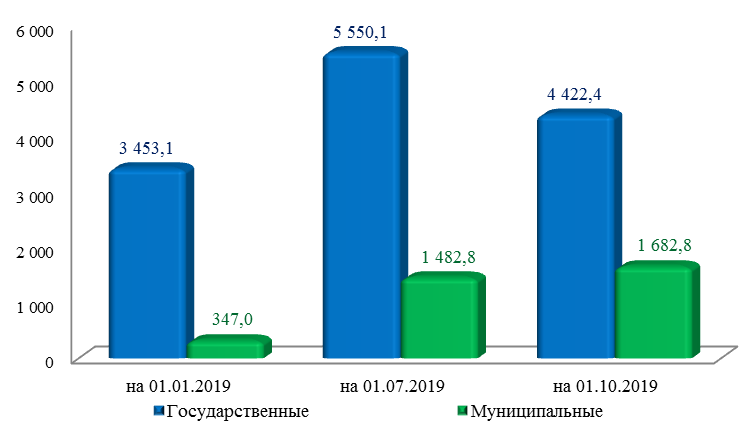 Рисунок 28. Остатки средств на счетах государственных и муниципальных учреждений (бюджетные и автономные) за 9 месяцев 2019 года, согласно представленным отчетам по форме 0503779, млн.руб.Остатки денежных средств на счетах муниципальных учреждений на 01.10.2019 составили 1 682,8 млн.руб. и с начала года они увеличились на 1 335,8 млн.руб. или в 4,8 раза, а в государственных учреждениях – 4 422,4 млн.руб., с ростом на 969,3 млн.руб. или на 28,1 %.Одновременно с этим, по отношению к остаткам в учреждениях на 01.07.2019, по состоянию на 01.10.2019 наблюдается снижение на 927,7 млн.руб. или на 13,2 %, при этом в муниципальных учреждениях – рост на 200,0 млн.руб., а в государственных учреждениях – снижение на 1 127,7 млн.руб.По состоянию на 01.10.2019 наибольшие остатки сложились в учреждениях за счет средств субсидий, выделенных из бюджетов в общей сумме 4 752,0 млн.руб., что составляет 77,8 % от общей суммы остатков.Остатки за счет средств субсидий, выделенных из областного и местных бюджетов на 01.10.2019, без учета грантов, с учетом субсидий на капитальные вложения, с начала текущего года увеличились на 3 098,8 млн.руб. или в 2,9 раза, из них в муниципальных учреждениях остатки составили – 1 450,5 млн.руб. (рост на 1 252,1 млн.руб. или в 7,3 раза), в областных учреждениях – 3 301,4 (рост на 1 846,7 млн.руб. или в 2,3 раза), из них наибольшие в учреждениях, подведомственных министерству здравоохранения Архангельской области – 1 556,2 млн.руб. (рост на 899,3 млн.руб. или в 2,4 раза) и в учреждениях, подведомственных министерству образования и науки Архангельской области – 466,2 млн.руб. (рост на 257,4 млн.руб. или в 2,4 раза).Из обозначенных выше сумм, остатки субсидий, выделенных на финансовое обеспечение выполнения государственного и муниципального задания на 01.10.2019 составили 2 304,5 млн.руб. или увеличились в 3,9 раза (+1 707,1 млн.руб.).На рисунке 29 представлены остатки средств за счет субсидии на финансовое обеспечение выполнения государственного и муниципального задания в государственных и муниципальных учреждениях за отчетный период, согласно представленным отчетам по ф. 0503779.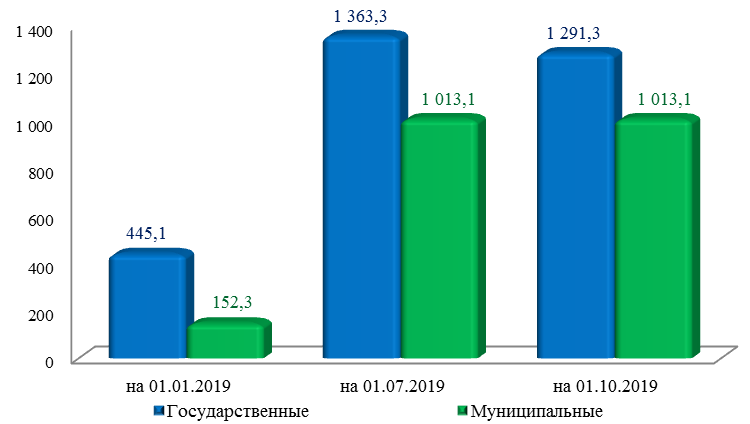 Рисунок 29. Остатки средств субсидии на финансовое обеспечение выполнения государственного и муниципального задания в государственных, муниципальных учреждениях, согласно отчетам по форме 0503779, млн.руб.В целом на конец отчетного периода, по отношению к началу года, остатки средств субсидии на финансовое обеспечение выполнения государственного и муниципального задания увеличились на 1 707,1 млн.руб. или в 3,9 раза, в т.ч. в муниципальных учреждениях – в 6,7 раза, а в государственных учреждениях – в 2,9 раза.По отношению к остаткам на 01.07.2019 остатки на 01.10.2019 по данному виду субсидии снизились на 71,9 млн.руб., из них в муниципальных учреждениях – практически не изменились (+0,04 млн.руб.), а в областных учреждениях – снизились на 72,0 млн.руб.В связи с тем, что значительную долю в расходах учреждений за счет средств указанного вида субсидий составляют расходы на оплату труда с начислениями, то рост остатков возможно объяснить финансированием учреждений в конце месяца, а выплата заработной платы и перечисление обязательных платежей с фонда оплаты труда осуществляется в следующем месяце.Удельный вес остатков денежных средств, выделенных на финансовое обеспечение выполнения государственных и муниципальных заданий на 01.10.2019 в общей сумме остатков за счет бюджетных средств в учреждениях составил 48,5 %, из них в муниципальных учреждениях – 69,8 %, в областных учреждениях – 39,1 %.Остатки средств субсидий на иные цели на 01.10.2019 в учреждениях составили 2 442,0 млн.руб. (рост на 1 392,0 млн.руб. или в 2,3 раза) и их удельный вес в сумме остатков за счет бюджетных средств составляет 51,4 %, в т.ч. в муниципальных учреждениях – 434,3 млн.руб. (рост на 394,0 млн.руб. или в 10,8 раза), в областных учреждениях – 2 007,7 млн.руб. (рост на 998,0 млн.руб. или на 98,9 %).На рисунке 30 представлены остатки средств субсидии на иные цели в государственных и муниципальных учреждениях за отчетный период, согласно отчетам по ф. 0503779.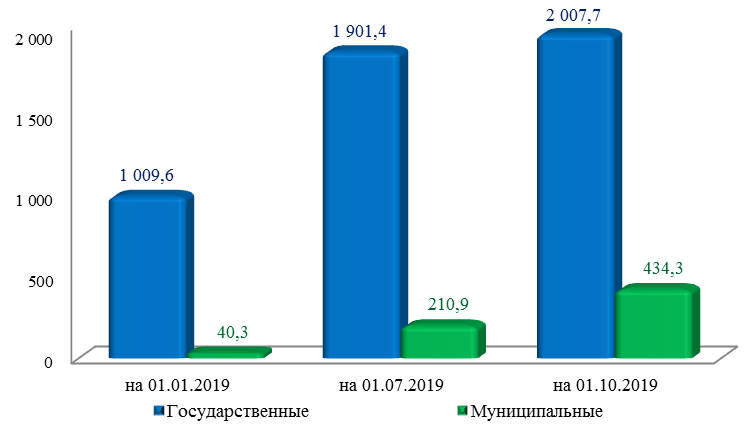 Рисунок 30. Остатки средств субсидии на иные цели в государственных и муниципальных учреждениях согласно отчетам по форме 0503779, млн.руб.Наибольший рост остатков средств субсидий на иные цели в отчетном периоде наблюдается в областных государственных учреждениях, из них в учреждениях министерства здравоохранения рост составил 733,7 млн.руб. (в 3,3 раза), которые составили 1 076,6 млн.руб.Согласно отчету министерства здравоохранения Архангельской области по форме 0503169 (остаток по счету 206.41 «Расчеты по безвозмездным перечислениям государственным и муниципальным организациям»), наибольшие остатки по субсидии на иные цели в учреждениях здравоохранения (более 50,0 млн.руб.) на 01.10.2019 сложились по следующим направлениям расходов областного бюджета:А) Оснащение государственных медицинских организаций медицинским оборудованием – 73,5 млн.руб., которые за 9 месяцев уменьшились лишь на 3,0 млн.руб. (финансирование в декабре 2018 года, на 01.01.2019 остаток составлял 76,5 млн.руб.), за счет заключения государственных контрактов только с мая 2019 года, из них в:в ГБУЗ «Коряжемская городская больница» - 25,6 млн.руб. (на 01.01.2019 остаток составлял 27,0 млн.руб., расходы на 01.10.2019 – 1,4 млн.руб. или 5,2 %) за счет поздних сроков заключения государственных контрактов, а также недобросовестности поставщиков, включая поставку товаров, не соответствующих контрактам и неполного комплекта, ведения претензионной работы и расторжения контрактов;ГБУЗ «Няндомская центральная районная больница» - 47,9 млн.руб. (на 01.01.2019 остаток – 49,5 млн.руб., расходы на 01.10.2019 – 1,6 млн.руб. или 3,2 %), за счет поздних сроков заключения государственных контрактов.Б) Оснащение оборудованием региональных сосудистых центров и первичных сосудистых отделений, в рамках Федерального проекта «Борьба с сердечно-сосудистыми заболеваниями» - 128,2 млн.руб., что составило 96,5 % к финансированию учреждений (132,8 млн.руб.), которое осуществлено в I полугодии 2019 года, а именно в мае 2019 года;В) Создание и оснащение референс-центров для проведения иммуногистохимических, патоморфологических исследований и лучевых методов исследований, переоснащение сети региональных медицинских организаций, оказывающих помощь больным онкологическими заболеваниями, в рамках Федерального проекта «Борьба с онкологическими заболеваниями» - 286,6 или 100,0 % к финансированию учреждений, которое осуществлено в мае 2019 года;Г) Развитие материально-технической базы детских поликлиник и детских поликлинических отделений медицинских организаций, оказывающих первичную медико-санитарную помощь, в рамках Федерального проекта «Развитие детского здравоохранения, включая создание современной инфраструктуры оказания медицинской помощи детям» - 129,9 млн.руб. или 81,7 % к финансированию учреждений (159,1 млн.руб.), которое также осуществлено в мае 2019 года;Д) Реализация региональных проектов «Создание единого цифрового контура в здравоохранении на основе единой государственной информационной системы здравоохранения (ЕГИСЗ)», в рамках аналогичного Федерального проекта, национального проекта «Здравоохранение» - 140,1 млн.руб., что составило 91,1 % к финансированию учреждений (153,8 млн.руб.), которое также осуществлено в мае 2019 года.В связи с тем, что учреждения по указанным выше проектным направлениям были профинансированы в мае 2019 года, то остатки, обозначенные выше, объясняются длительным сроком подготовки технического задания и проведением конкурентных процедур, что может повлиять на недостижение поставленных федеральными проектами целям на 2019 год.Остатки средств субсидий на осуществление капитальных вложений в учреждениях на 01.10.2019 составили 5,6 млн.руб. (уменьшились на 0,3 млн.руб.), в т.ч. в муниципальных – 3,1 млн.руб., в областных – 2,4 млн.руб.Согласно представленным отчетам по форме 0503737, планы финансово-хозяйственной деятельности по доходам учреждениями за 9 месяцев 2019 года исполнены на сумму 48 814,1 млн.руб. или 71,5 % к плановым показателям года, из них муниципальными учреждениями – на сумму 20 946,9 млн.руб. (73,0 %), областными учреждениями – 27 867,3 млн.руб. (70,4 %).Структура поступивших доходов государственных и муниципальных учреждений за 9 месяцев 2018 года, а также их удельный вес в общей сумме доходов учреждений, представлена на рисунках 31 и 32.Основную долю доходов учреждений за отчетный период составляют субсидии на финансовое обеспечение выполнения государственного и муниципального задания, что составило 55,4 % в общей сумме доходов, а также в государственных учреждениях здравоохранения за счет средств обязательного медицинского страхования или 25,6 % в общей сумме доходов всех государственных и муниципальных учреждений.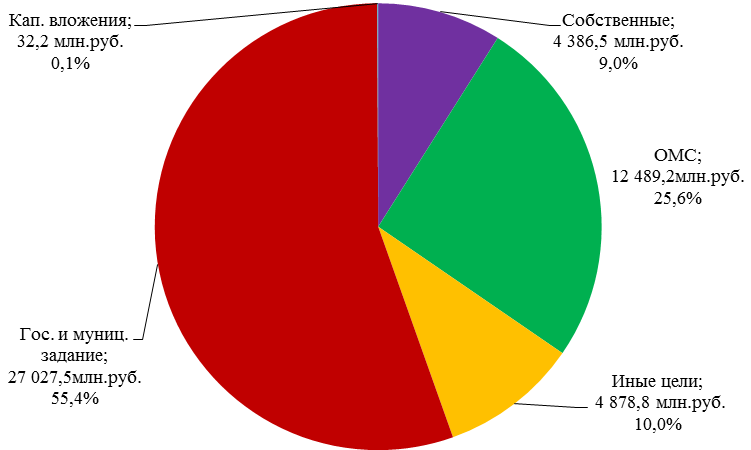 Рисунок 31. Структура доходов государственных и муниципальных учреждений за 9 месяцев 2019 года и их удельный вес в общей сумме доходов (в %), согласно отчетам по форме 0503737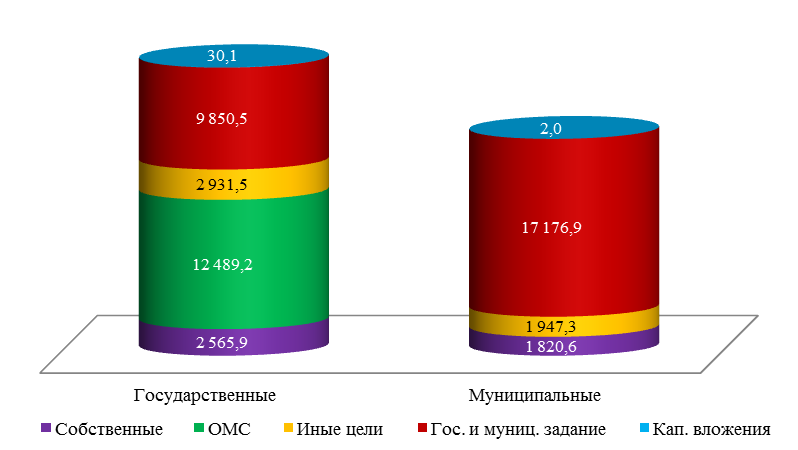 Рисунок 32. Доходы государственных, муниципальных бюджетных и автономных учреждений за 9 месяцев 2019 года, согласно отчетам по форме 0503737, млн.руб.За счет средств обязательного медицинского страхования доходы государственных учреждений здравоохранения на 01.10.2019 составили в общей сумме 12 489,2 млн.руб., (66,0 % к плану года) и их удельный вес в общей сумме доходов всех областных государственных учреждений составляет 44,8 %, в т.ч. в учреждениях подведомственных министерству здравоохранения Архангельской области – 70,0 %.Собственные доходы учреждений за 9 месяцев 2019 года составили 4 386,5 млн.руб. или 51,1 % к плану года, из них в муниципальных учреждениях – 1 339,4 млн.руб. (70,6 % к плану года), в т.ч. в областных государственных учреждениях – 2 565,9 (72,8 % к плану года), из которых наибольшие получены учреждениями, подведомственными министерству здравоохранения Архангельской области – 1 316,1 млн.руб. (71,4 % к плану года).Согласно представленным отчетам по ф. 0503737 полученное финансирование учреждениями из областного и местных бюджетов за 9 месяцев 2019 года (без учета грантов) составило в общей сумме 31 938,4 млн.руб. или 74,0 % к плановым показателям года, из них:субсидии на финансовое обеспечение выполнения государственного и муниципального задания – 27 027,5 млн.руб. (исполнено на 73,8 %);субсидии на иные цели – 4 878,8 млн.руб. (исполнено на 74,9 %);субсидии на капитальные вложения – 32,2 млн.руб. (исполнено на 86,2 %).Расходы учреждений за 9 месяцев 2019 года по отчетам ф. 0503737 составили в общей сумме 46 414,0 млн.руб. или выполнены на 64,6 % к планам финансово-хозяйственной деятельности на год, из них муниципальными учреждениями – 19 604,8 млн.руб. (67,6 %), областными учреждениями – 26 809,2 млн.руб. (62,6 %).На рисунке 33 представлены показатели исполнения планов финансов-хозяйственной деятельности государственных и муниципальных учреждений за отчетный период по расходам к плановым годовым назначениям.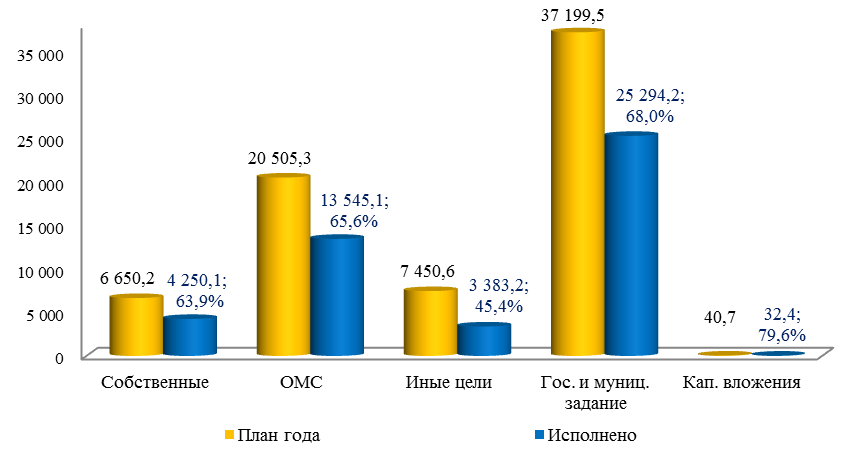 Рисунок 33. Расходы государственных, муниципальных бюджетных и автономных учреждений, по видам финансового обеспечения, отраженные в отчетах за 9 месяцев 2019 года по форме 0503737, в млн.руб. и процент выполнения к плану годаЗа 9 месяцев 2019 года расходы учреждений за счет всех видов финансового обеспечения произведены на уровне 88,2 % к полученным доходам, с учетом наличия неиспользованного остатка на начало года, что повлияло на увеличение неиспользованного остатка средств, в т.ч. муниципальными учреждениями – 92,1 %, областными учреждениями – 85,6 %.На рисунке 34 представлена краткая характеристика выполнения планов финансово-хозяйственной деятельности государственных, муниципальных бюджетных и автономных учреждений за 9 месяцев 2019 года: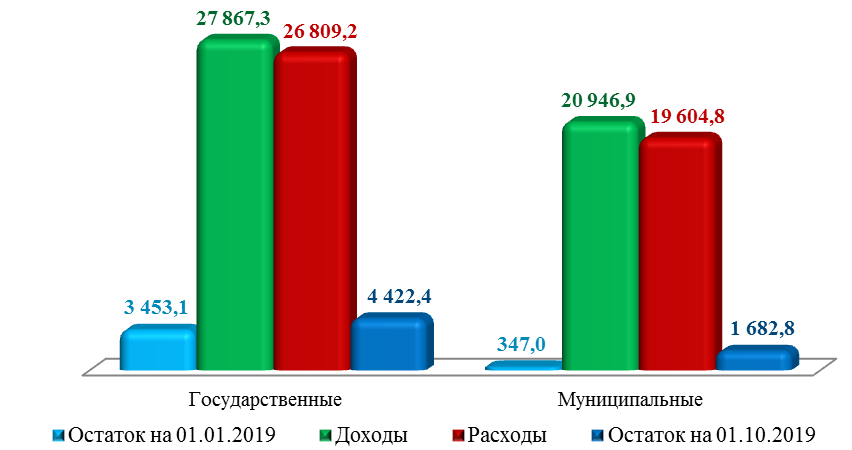 Рисунок 34. Выполнение планов ФХД государственными, муниципальными бюджетными и автономными учреждениями за 9 месяцев 2019 года, за счет всех видов финансового обеспечения, млн.руб.За счет собственных доходов расходы учреждений за 9 месяцев 2019 года составили в сумме 4 250,1 млн.руб. (63,9 % к плану года и 85,5 % к доходам с учетом остатка на 01.01.2019), в т.ч. муниципальными учреждениями – 1 739,1 млн.руб. (62,5 % к году и 88,3 % к доходам с учетом остатка), государственными учреждениями – 2 510,9 млн.руб. (64,9 % к году и 83,6 % к доходам с учетом остатка).За счет средств ОМС расходы за отчетный период в областных учреждениях здравоохранения составили 13 454,1 млн.руб. (65,6 % к плану года) или 95,8 % к полученным доходам с учетом остатка на 01.01.2019 по данному виду финансового обеспечения.За счет бюджетных средств (без учета грантов) расходы в муниципальных и государственных учреждениях за 9 месяцев 2019 года составили 28 709,8 млн.руб. или 85,5 % к полученному финансированию, с учетом остатка на 01.01.2019, из них:1. За счет средств субсидии на финансовое обеспечение выполнения государственного и муниципального задания расходы учреждений составили 25 294,2 млн.руб. или на 68,0 % к плану года и на 91,6 % к полученным доходам с учетом остатка на 01.01.2019 по данному виду финансового обеспечения.Выполнение планов финансово-хозяйственной деятельности государственными, а также муниципальными бюджетными и автономными учреждениями, за счет средств субсидии на финансовое обеспечение выполнения государственного и муниципального задания, за 9 месяцев 2019 года представлено на рисунке 35.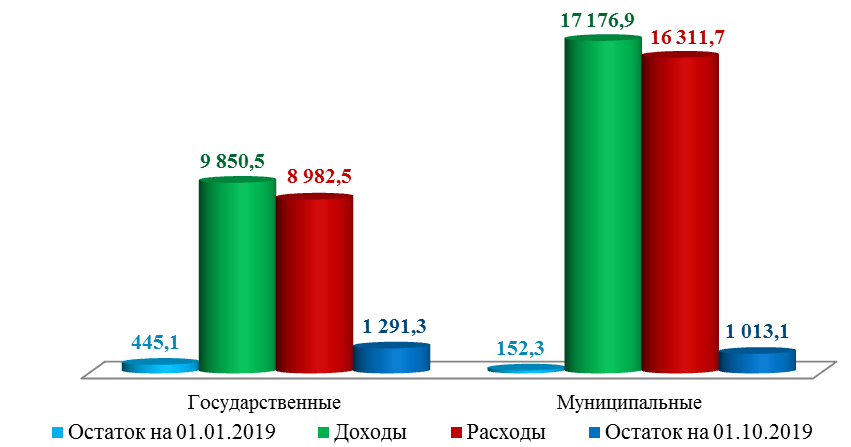 Рисунок 35. Выполнение планов финансово-хозяйственной деятельности государственными, муниципальными бюджетными и автономными учреждениями за счет средств субсидии на финансовое обеспечение выполнения государственного и муниципального задания за 9 месяцев 2019 года согласно отчетам по форме 0503779 и 0503737, млн.руб.Расходы государственных учреждений за счет средств субсидии на выполнение государственного задания на 01.10.2019 исполнены на 87,2 % к полученным доходам с учетом остатка на 01.01.2019, а муниципальными учреждениями – на 94,1 %.Основная доля расходов учреждений, за счет средств субсидии на государственное и муниципальное задание, направлена на фонд оплаты труда, удельный вес которых в общей сумме расходов за счет данного вида финансового обеспечения составляет 62,5 % или 15 804,2 млн.руб., из них муниципальными учреждениями на указанные цели направлено 10 575,3 млн.руб., областными учреждениями – 5 229,0 млн.руб.2. За счет средств субсидий на иные цели – 3 383,2 млн.руб. или 45,4 % к плану года и на 57,1 % к доходам с учетом остатка на начало года по данному виду финансового обеспечения, что привело к росту остатков в 2,3 раза.Выполнение планов финансово-хозяйственной деятельности государственными, а также муниципальными бюджетными и автономными учреждениями, за счет средств субсидий на иные цели, на 01.10.2019 представлено на рисунке 36.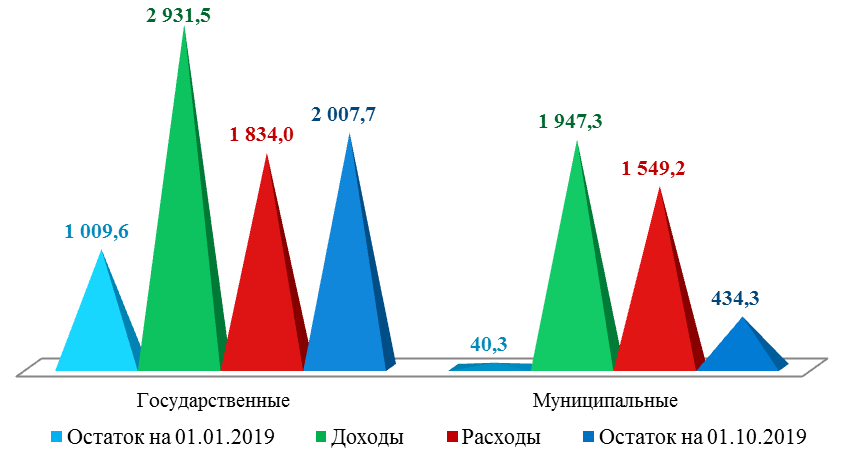 Рисунок 36. Выполнение планов финансово-хозяйственной деятельности государственными, муниципальными бюджетными и автономными учреждениями за счет средств субсидий на иные цели за 9 месяцев 2019 года, согласно отчетам по форме 0503779 и 0503737, млн.руб.Расходы государственных учреждений за счет субсидий на иные цели составили 1 834,0 млн.руб. или 38,6 % к плану года, а также на 46,5 % к поступившим доходам с учетом остатка на 01.01.2019 и повлияло на рост остатков указанного вида субсидии на 98,9 % или на 998,0 млн.руб.Расходы муниципальных учреждений за счет средств субсидий на иные цели составили 1 549,21 млн.руб. или 57,3 % к плану года и на 77,9 % к поступившим доходам с учетом остатка указанного вида субсидии на 01.01.2019, в результате, остатки увеличились в 10,8 раза или на 394,0 млн.руб.3. За счет средств субсидии на капитальные вложения расходы в учреждениях составили – 32,4 млн.руб. или на 79,6 % к плану года и на 85,3 % к поступившему финансированию с учетом остатка на 01.01.2019.Выполнение планов финансово-хозяйственной деятельности государственными и муниципальными бюджетными и автономными учреждениями, за счет средств субсидий на осуществление капитальных вложений, на 01.10.2019 представлено на рисунке 35.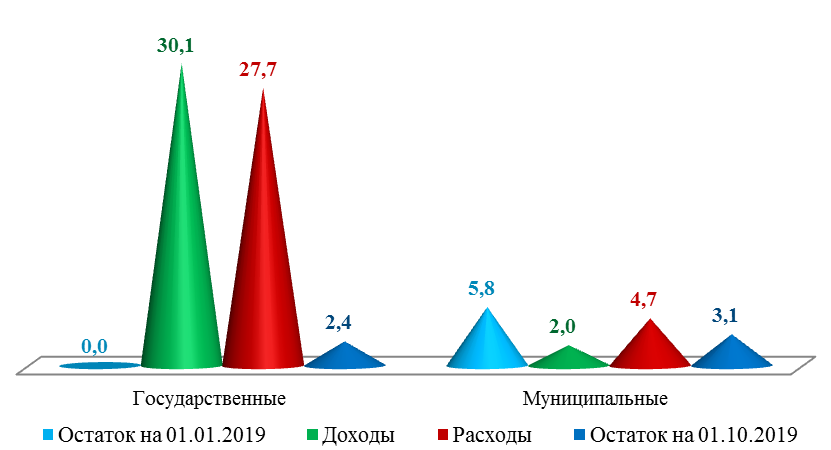 Рисунок 37. Выполнение планов финансово-хозяйственной деятельности государственными, муниципальными бюджетными и автономными учреждениями за счет средств субсидий на осуществление капитальных вложений за 9 месяцев 2019 года согласно отчетам по форме 0503779 и 0503737, млн.руб.В областных учреждениях расходы составили 27,7 млн.руб. или 100,0 % как к плану года и на 92,0 % к поступившему финансированию.В муниципальных учреждениях расходы за счет средств субсидии на осуществление капитальных вложений составили 4,7 млн.руб. или 36,2 % к плану года и на 59,8 % к поступившим доходам с учетом остатка на 01.01.2019.Сведения о дебиторской и кредиторской задолженности бюджетных и автономных учреждений в разрезе муниципальных образований и главных распорядителей средств областного бюджета по состоянию на 01.10.2019, а также изменение за 9 месяцев 2019 года, представлены в приложениях №№ 15 и 16 к настоящему заключению.Согласно представленным отчетам по форме 0503769 «Сведения по дебиторской и кредиторской задолженности учреждения» дебиторская задолженность государственных, муниципальных бюджетных и автономных учреждений на 01.10.2019 составила в общей сумме 25 818,9 млн.руб. и за 9 месяцев 2019 года она увеличилась на 10 452,8 млн.руб. или на 68,0 %.Обозначенные выше показатели о состоянии общей суммы дебиторской задолженности государственных и муниципальных учреждений, отраженные в отчетах по ф. 0503769 за 9 месяцев 2019 года, представлены на рисунке 38.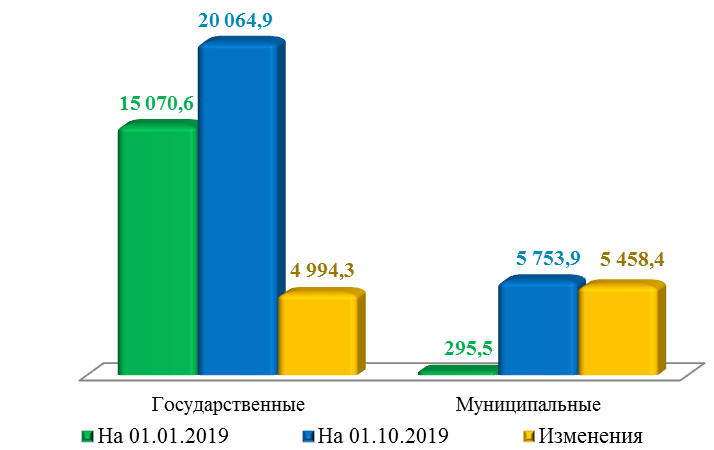 Рисунок 38. Дебиторская задолженность государственных, муниципальных бюджетных и автономных учреждений, за счет всех видов финансового обеспечения, отражённая в отчетах по форме 0503769 за 9 месяцев 2019 год, млн.руб.Общая сумма дебиторской задолженности муниципальных учреждений на конец отчетного периода составила 5 753,9 млн.руб., и за 9 месяцев 2019 года она увеличилась на 5 458,4 млн.руб. или в 19,5 раза, а в государственных учреждениях – 20 064,9 млн.руб., которая увеличилась на 4 994,3 млн.руб. или на 33,1 %.По счетам бухгалтерского учета общая сумма дебиторской задолженности бюджетных и автономных учреждений представлена в таблице 34.Таблица 34. Дебиторская задолженность государственных (Гос.), муниципальных (МО) бюджетных и автономных учреждений на 01.10.2019 согласно отчетам по форме 0503769 за счет всех видов финансового обеспечения, в млн.руб.Наибольший объем дебиторской задолженности на 01.10.2019 сложился в учреждениях по счету 205 «Расчеты по доходам» в сумме 25 330,6 тыс.руб., которая увеличилась на 10 375,6 млн.руб., из нее по аналитическому счету 205.31 «Расчеты по доходам от оказания платных услуг (работ)», по виду финансового обеспечения «Субсидия на выполнение государственного (муниципального) задания» в сумме 22 830,0 млн.руб., которая за 9 месяцев 2019 года увеличилась на 8 596,7 млн.руб. или на 60,4 %.Указанная выше дебиторская задолженность является начисленной суммой субсидий на выполнение государственного и муниципального задания учреждениями, согласно заключенным соглашениям с учредителями, в которых, как правило, предусматриваются плановые суммы финансирования из бюджетов и на плановый период 2020 и 2021 годов.В государственных учреждениях указанная сумма дебиторской задолженности за счет субсидии на выполнение государственного задания на 01.10.2019 составляет 17 879,0 млн.руб. (увеличилась на 3 683,3 млн.руб. или на 25,9 %), а в муниципальных учреждениях – 4 951,0 млн.руб. (увеличилась на 4 913,3 млн.руб., на начало года составляла 37,7 млн.руб. или рост в 19,5 раз).Без учета обозначенной дебиторской задолженности по счету 205.31 за счет субсидии на государственное и муниципальное задание, общая сумма дебиторской задолженности государственных и муниципальных учреждений на 01.10.2019 составляет 2 988,9 млн.руб., которая за 9 месяцев 2019 года увеличилась на 1 856,1 млн.руб. или на в 2,6 раза и ее показатели представлены на рисунке 39.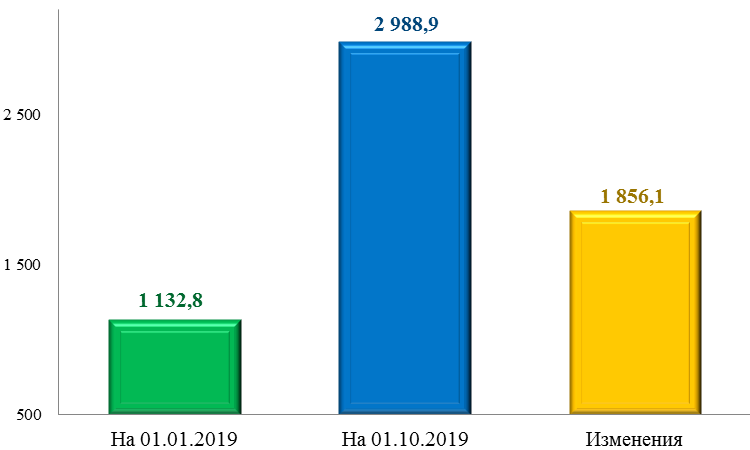 Рисунок 39. Общая сумма дебиторской задолженности государственных, муниципальных бюджетных и автономных учреждений, отражённая в отчетах по форме 0503769 на 01.10.2019, за счет всех видов финансового обеспечения, без учета дебиторской задолженности по счету 205.31 «Расчеты по доходам от оказания платных услуг (работ)» по субсидии на выполнение государственного и муниципального задания, млн.руб.Наибольшая задолженность сложилась в государственных учреждениях, финансируемых из областного бюджета, удельный вес которой на 01.10.2019 составил 73,1 %. Показатели по государственным и муниципальным учреждениям представлены на рисунке 40.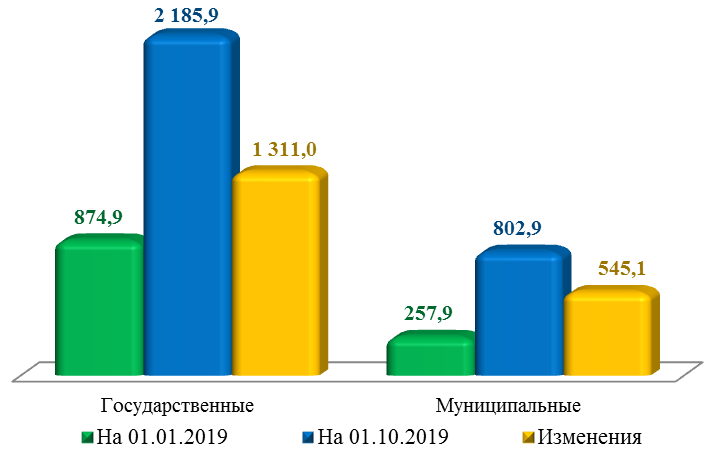 Рисунок 40. Дебиторская задолженность государственных, муниципальных бюджетных и автономных учреждений, отражённая в отчетах по форме 0503769 на 01.10.20198, за счет всех видов финансового обеспечения, без учета дебиторской задолженности по счету 205.31 «Расчеты по доходам от оказания платных услуг (работ)» по субсидии на выполнение государственного и муниципального задания, млн.руб.Таким образом, без учета дебиторской задолженности по счету 205.31, за счет субсидии на государственное и муниципальное задание, общая сумма дебиторской задолженности в государственных учреждениях составляет 2 185,9 млн.руб. и за 9 месяцев 2019 года она увеличилась на 1 311,0 млн.руб. или в 2,5 раза, а в муниципальных учреждениях – 802,9 млн.руб., которая увеличилась за отчетный период на 545,1 млн.руб. или в 3,1 раза.Из общей суммы дебиторской задолженности, просроченная дебиторская задолженность государственных и муниципальных учреждений на конец отчетного периода, отраженная в отчетах по форме 0503769 составила 59,1 млн.руб., которая за 9 месяцев 2019 года сократилась на 0,9 млн.руб. или на 1,4 %.На рисунках 41 и 42 отражены сведения о просроченной дебиторской задолженности государственных и муниципальных учреждений за 9 месяцев 2019 года.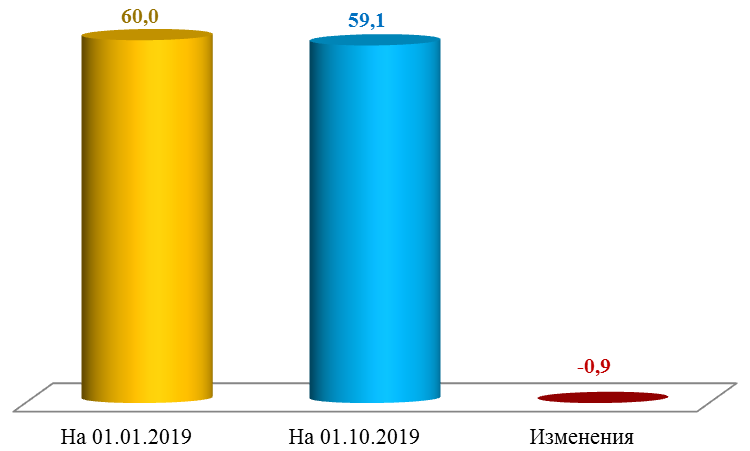 Рисунок 41. Общая сумма просроченной дебиторской задолженности государственных, муниципальных бюджетных и автономных учреждений, отражённая в отчетах по форме 0503769 за 9 месяцев 2019 года, за счет всех видов финансового обеспечения, млн.руб.Таким образом, общий размер просроченной дебиторской задолженности учреждений за отчетный период практически не изменился.Наибольший удельный вес в составе просроченной дебиторской задолженности учреждений составляет задолженность государственных учреждений, которая на 01.10.2019 составляет 94,4 %.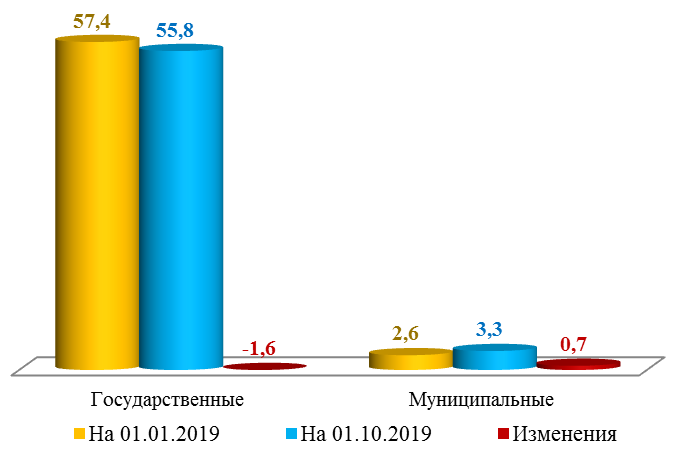 Рисунок 42. Просроченная дебиторская задолженность государственных, муниципальных бюджетных и автономных учреждений, отражённая в отчетах по форме 0503769 за 9 месяцев 2019 года, за счет всех видов финансового обеспечения, млн.руб.По состоянию на 01.10.2019 просроченная дебиторская задолженность в муниципальных учреждениях составила 3,3 млн.руб., и она выросла на 0,7 млн.руб., в областных учреждениях – 55,8 млн.руб., которая за отчетный период сократилась на 1,6 млн.руб.По счетам бухгалтерского учета просроченная дебиторская задолженность на 01.10.2019 и ее изменение за 9 месяцев 2019 года характеризуется показателями, отраженными в таблице 35:Таблица 35. Просроченная дебиторская задолженность государственных (Гос.), муниципальных (МО) бюджетных и автономных учреждений на 01.07.2019, согласно отчетам по форме 0503769, за счет всех видов финансового обеспечения, в млн.руб.Наибольший удельный вес в общей сумме просроченной дебиторской задолженности составляет просроченная дебиторская задолженность по счету 205 «Расчеты по доходам» в государственных учреждениях, который составляет 69,9 % в обшей сумме задолженности и на конец отчетного периода она составляет 41,3 млн.руб., в т.ч. в указанной сумме за счет собственных доходов.Из обозначенной суммы наибольшая дебиторская задолженность на 01.10.2019 за счет собственных доходов сложилась в учреждениях министерства здравоохранения Архангельской области по счету 205.31 «Расчеты по доходам от оказания платных услуг (работ)» в сумме 23,6 млн.руб., которая за 9 месяцев выросла на 10,6 млн.руб. или на 81,3 %, а также по счету 205.35 «Расчеты по условным арендным платежам» в сумме 9,8 млн.руб., с ростом за отчетный период на 3,5 млн.руб. или на 55,9 %.В целом на 01.10.2019 за счет собственных доходов и ОМС просроченная дебиторская задолженность в государственных и муниципальных учреждениях составляет 53,0 млн.руб., и она уменьшилась на 0,6 млн.руб.При этом, наибольший рост просроченной дебиторской задолженности за счет собственных доходов и ОМС наблюдается в учреждениях министерства здравоохранения Архангельской области – на 11,4 млн.руб., а наибольшее снижение в учреждения минлеспрома АО на 12,6 млн.руб.Просроченная дебиторская задолженность учреждений за счет бюджетных средств на 01.10.2019 составила 6,1 млн.руб. (сократилась на 0,3 млн.руб.), в т.ч. в муниципальных учреждениях – 1,2 млн.руб. (уменьшилась на 0,8 млн.руб.), в областных учреждениях – 4,9 млн.руб. (рост на 0,5 млн.руб.).Из общей суммы просроченной дебиторской задолженности за счет бюджетных средств наибольшая на 01.07.2019 сложилась по счету 209 «Расчеты по ущербу и иным доходам» - 3,5 млн.руб. (сократилась на 0,4 млн.руб.), в т.ч.:а) в муниципальных учреждениях – 1,1 млн.руб. за счет средств субсидии на выполнение муниципального задания в МО «Город Архангельск», которая за отчетный период не изменилась;б) в государственных учреждениях – 2,5 млн.руб., из нее наибольшая по аналитическим счетам:209.34 «Расчеты по доходам от компенсации затрат» - 2,0 млн.руб., из нее в учреждениях минтрудсоцразвития Архангельской области – 1,1 млн.руб., в т.ч. за счет средств субсидии на выполнение государственного задания – 0,9 млн.руб., за счет субсидии на иные цели – 0,2 млн.руб.;209.71 «Расчеты по ущербу основным средствам» - 0,4 млн.руб., из нее указанной сумме в учреждениях минтрудсоцразвития Архангельской области.Кредиторская задолженность на 01.10.2019, за счет всех видов финансового обеспечения в государственных и муниципальных учреждениях, согласно отчетам по ф. 0503769, составила в общей сумме 5 889,1 млн.руб. и представлена на рисунках 43 и 44.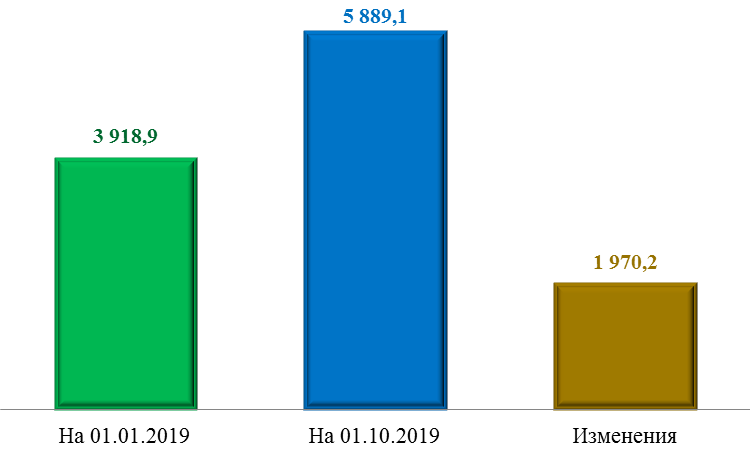 Рисунок 43. Общая сумма кредиторской задолженности государственных, муниципальных бюджетных и автономных учреждений за счет всех видов финансового обеспечения согласно отчетам по форме 0503769 за 9 месяцев 2019 года, млн.руб.Кредиторская задолженность учреждений за 9 месяцев 2019 года увеличилась на 1 970,2 млн.руб. или на 50,3 %.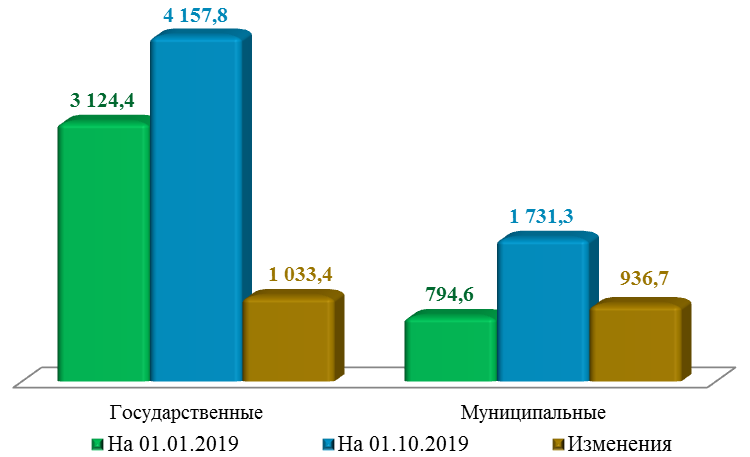 Рисунок 44. Кредиторская задолженность государственных, муниципальных бюджетных и автономных учреждений за счет всех видов финансового обеспечения согласно отчетам по форме 0503769 за 9 месяцев 2019 года, млн.руб.Кредиторская задолженность на 01.10.2019 в муниципальных учреждениях, за счет всех видов финансового обеспечения, составила 1 731,3 млн.руб. и за отчетный период она увеличилась на 936,7 млн.руб. или в 2,2 раза, а в областных учреждениях – 4 157,8 млн.руб. и она увеличилась на 1 033,4 млн.руб. или на 33,1 %.В разрезе муниципальных образований и главных распорядителей средств областного бюджета кредиторская задолженность бюджетных и автономных учреждений представлена в приложениях №№ 15 и 16 к настоящему заключению.По счетам бухгалтерского учета кредиторская задолженность учреждений за счет всех видов финансового обеспечения на 01.10.2019 и ее изменение за 9 месяцев 2019 года представлена в таблице 36.Таблица 36. Кредиторская задолженность государственных (Гос.), муниципальных (МО) бюджетных и автономных учреждений за счет всех видов финансового обеспечения по счетам бухгалтерского учета, согласно отчетам по форме 0503769 на 01.10.2019, млн.руб.По состоянию на 01.10.2019 наибольший объем кредиторской задолженности в бюджетных и автономных учреждениях, за счет всех видов финансового обеспечения, сложился по счетам:205 «Расчеты по доходам» - 1 745,5 млн.руб. (29,6 % в общей сумме задолженности), которая уменьшилась на 350,3 млн.руб. на 16,7 %, из нее в государственных учреждениях – 1 469,4 тыс.руб. (уменьшилась на 411,5 млн.руб. или на 21,9 %), в муниципальных учреждениях – 276,2 млн.руб. (увеличилась на 61,2 млн.руб. или на 28,5 %).302 «Расчеты по принятым обязательствам» в сумме 2 817,7 млн.руб. (увеличилась на 1 546,6 млн.руб. или в 2,2 раза), что составляет 47,8 % от общей суммы кредиторской задолженности, из нее в государственных учреждениях – 1 952,5 млн.руб. (увеличилась на 1 034,1 млн.руб. или в 2,1 раза), в муниципальных учреждениях – 865,1 млн.руб. (увеличилась на 512,5 млн.руб. или в 2,5 раза);303 «Расчеты по платежам в бюджеты» - 1 169,9 млн.руб., что составляет 19,9 % от общей суммы задолженности, которая увеличилась на 648,2 млн.руб. или в 2,2 раза, из нее в областных учреждениях – 655,1 млн.руб. (увеличилась на 342,7 млн.руб. или в 2,1 раза), в муниципальных учреждениях – 514,8 млн.руб. (увеличилась на 305,5 млн.руб. или в 2,5 раза);По видам финансового обеспечения общая сумма кредиторской задолженности учреждений за 9 месяцев 2019 года представлена на рисунке 45.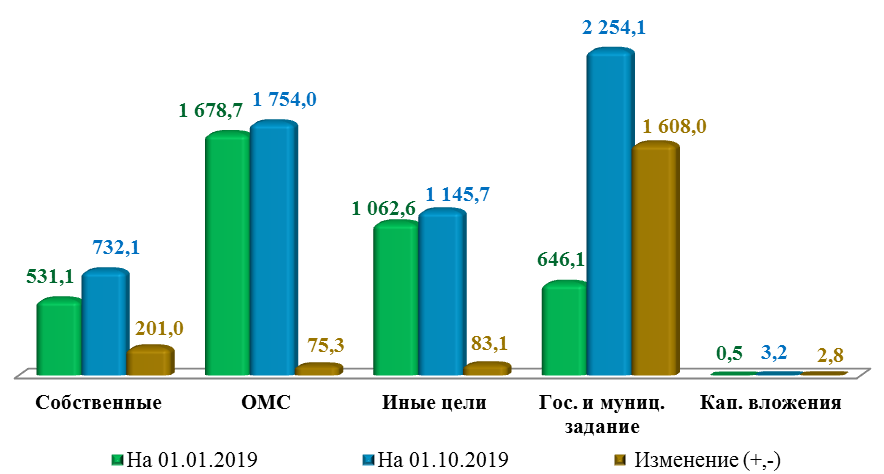 Рисунок 45. Кредиторская задолженность государственных, муниципальных бюджетных и автономных учреждений по видам финансового обеспечения согласно отчетам по форме 0503769 за 9 месяцев 2019 года, млн.руб.По состоянию на 01.10.2019 наибольший объем кредиторской задолженности учреждений сложился по 2-м видам финансового обеспечения:за счет средств ОМС в государственных учреждениях здравоохранения – 1 754,0 млн.руб., которая увеличилась на 75,3 млн.руб. или на 4,5 % и ее удельный вес в общей сумме кредиторской задолженности государственных и муниципальных учреждений составляет 29,8 %;за счет средств субсидии на выполнение государственного и муниципального задания – 2 254,1 млн.руб., которая увеличилась на 1 608,0 млн.руб. или в 3,5 раза и ее удельный вес в общей сумме кредиторской задолженности учреждений составляет 38,3 %.Из общей суммы кредиторской задолженности, просроченная кредиторская задолженность в учреждениях на 01.10.2019 составила 252,6 млн.руб., и за 9 месяцев 2019 года она выросла на 71,8 млн.руб. или на 39,7 %.Информация о просроченной кредиторской задолженности государственных и муниципальных учреждений за счет всех видов финансового обеспечения представлена на рисунке 46: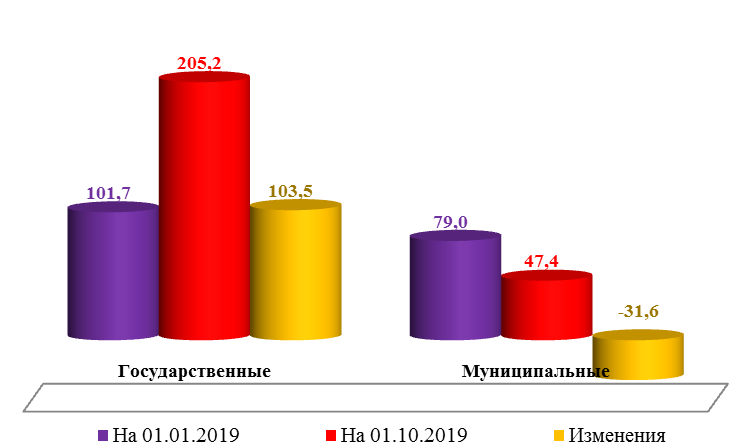 Рисунок 46. Просроченная кредиторская задолженность государственных, муниципальных бюджетных и автономных учреждений за счет всех видов финансового обеспечения согласно отчетам по форме 0503769 за 9 месяцев 2019 года, млн.руб.Согласно представленной отчетности, просроченная кредиторская задолженность в муниципальных учреждениях на 01.10.2019 составила 47,4 млн.руб. и за 9 месяцев 2019 год она сократилась на 31,6 млн.руб. или на 40,0 %, а в областных учреждениях – 205,2 млн.руб., которая выросла на 103,5 млн.руб. или в 2 раза.По состоянию на 01.10.2019 удельный вес просроченной кредиторской задолженности в общей сумме кредиторской задолженности в муниципальных учреждениях составил 2,7 %, а в областных учреждениях – 4,9 %.По счетам бухгалтерского учета просроченная кредиторская задолженность на 01.10.2019 и ее изменение за отчетный период представлена в таблице 37:Таблица 37. Просроченная кредиторская задолженность государственных (Гос.), муниципальных (МО) бюджетных и автономных учреждений за счет всех видов финансового обеспечения по счетам бухгалтерского учета, согласно отчетам по форме 0503769 за 9 месяцев 2019 года, млн.руб.Наибольший объем просроченной кредиторской задолженности в бюджетных и автономных учреждениях на 01.10.2019 сложился по счету 302 «Расчеты по принятым обязательствам» в сумме 199,6 млн.руб., который за 9 месяцев 2019 года вырос на 53,3 млн.руб. или на 36,4 %, в т.ч. в государственных учреждениях – 170,6 млн.руб. (вырос на 78,6 млн.руб. или на 85,4 %), в муниципальных учреждениях – 29,1 млн.руб. (сократился на 25,3 млн.руб. или на 46,5 %).По видам финансового обеспечения просроченная кредиторская задолженность за 9 месяцев 2019 год, согласно отчетам по форме 0503769, представлена на рисунке 47, без учета средств субсидий на осуществление капитальных вложений, которая на 01.10.2019 отсутствует (на начало 2019 года – не отражена).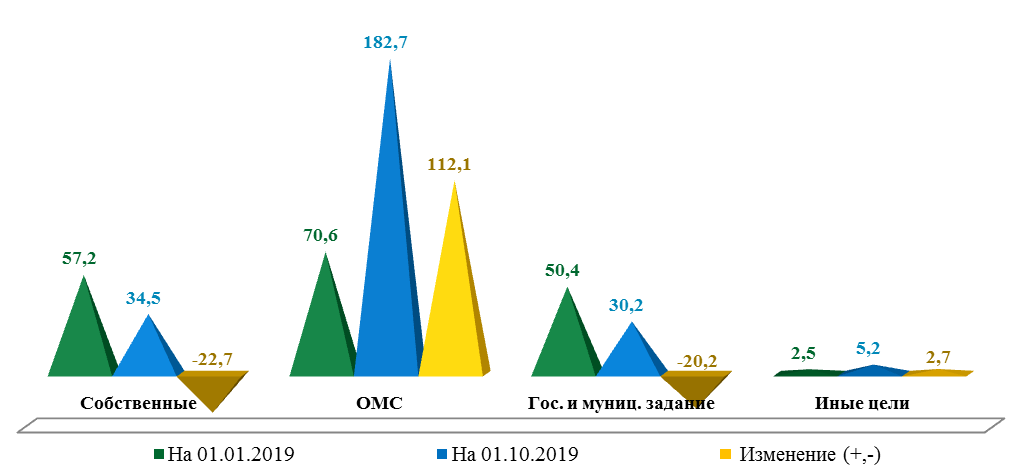 Рисунок 47. Просроченная кредиторская задолженность государственных, муниципальных бюджетных и автономных учреждений, по отдельным видам финансово обеспечения, отраженная в отчетах по форме 0503769 на 01.10.2019, млн.руб.Одновременно с этим, отмечаем, что с 01.01.2017 наблюдается тенденция к снижению просроченной кредиторской задолженности государственных и муниципальных учреждений, информация о которой представлена на рисунке 48.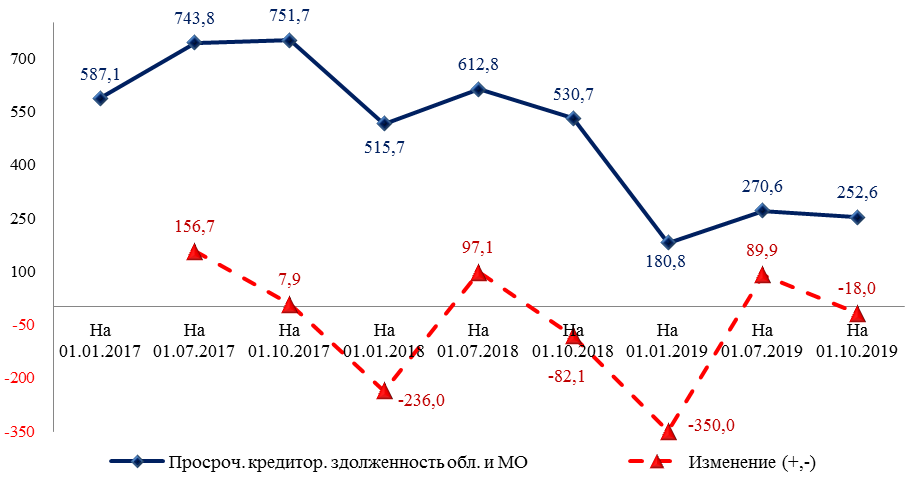 Рисунок 48. Просроченная кредиторская задолженность государственных и муниципальных бюджетных и автономных учреждений за счет всех видов финансового обеспечения с 01.01.2017 по 01.10.2019, в млн.руб.Как видно на представленном рисунке в течение финансового года наблюдается рост просроченной кредиторской задолженности в учреждениях, однако на конец года она снижается по отношению к показателям на начало года.Более 55 % в составе просроченной кредиторской задолженности государственных и муниципальных учреждений, за обозначенные выше отчетные периоды, занимает задолженность областных государственных учреждений, информация по которой представлена на рисунке 49.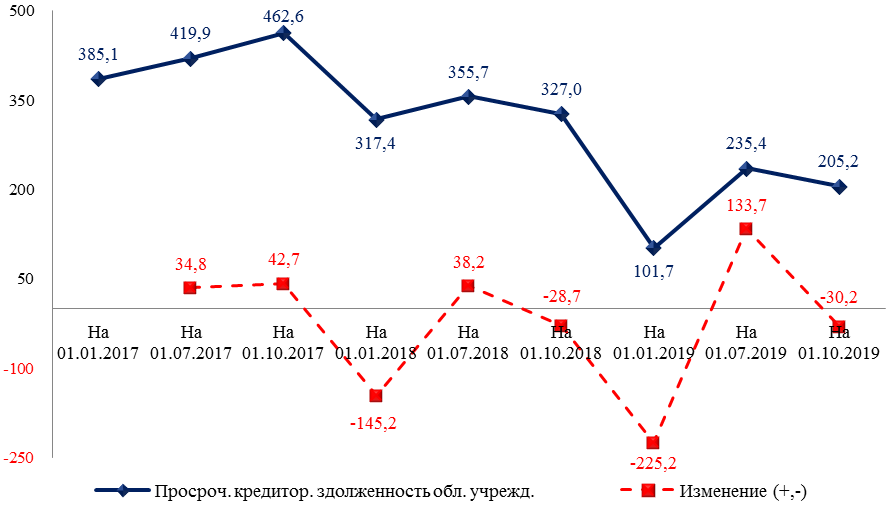 Рисунок 49. Просроченная кредиторская задолженность государственных бюджетных и автономных учреждений за счет всех видов финансового обеспечения с 01.01.2017 по 01.10.2019, согласно отчетам по ф. 0503769, млн.руб.Наибольший удельный вес в составе просроченной кредиторской задолженности государственных учреждений занимает задолженность организаций здравоохранения за счет средств обязательного медицинского страхования, который в рассматриваемой выше периоде варьируется от 94,4 % до 69,4 %, а на 01.10.2019 он составляет 89,0 %.Сведения о просроченной кредиторской задолженности за счет средств ОМС в учреждениях здравоохранения с 01.01.2017 по 01.10.2019 представлены на рисунке 50.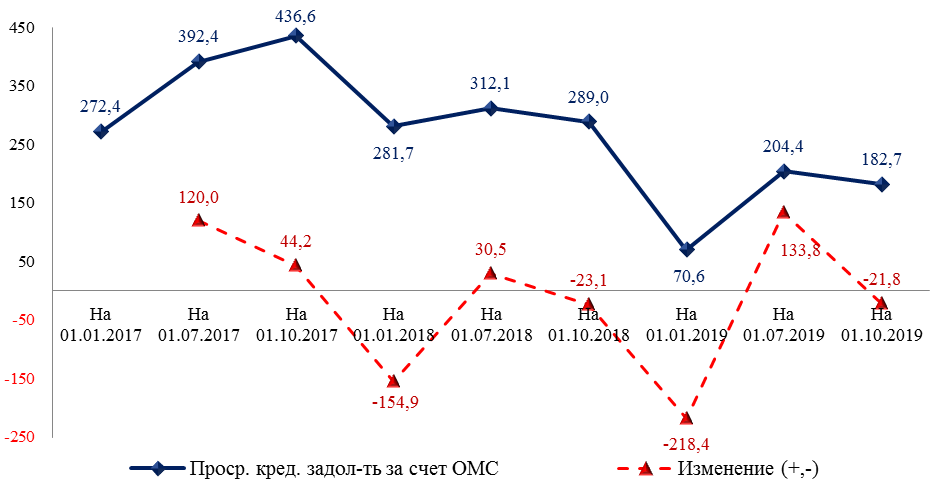 Рисунок 50. Просроченная кредиторская задолженность в учреждения здравоохранения за счет средств обязательного медицинского страхования с 01.01.2017 по 01.10.2019, согласно отчетам по ф. 0503769, в млн.руб.В течение каждого финансового года просроченная кредиторская задолженность в учреждениях здравоохранения за счет средств ОМС ежеквартально росла, однако, на конец финансового года данная задолженность снижалась. Вместе с тем следует отметить, что снижение указанной задолженности на конец года происходило не в результате административно-хозяйственных мер, принимаемых министерством здравоохранения и подведомственными учреждениями, а за счет выделения из областного бюджета, в виде субсидий на иные цели для погашения указанной задолженности.На 01.10.2019 за счет средств обязательного медицинского страхования просроченная кредиторская задолженность в учреждениях министерства здравоохранения Архангельской области составила 182,7 млн.руб. и за 9 месяцев 2019 года она выросла на 112,1 млн.руб. или в 2,6 раза.Согласно отчету об исполнении областного бюджета за 9 месяцев 2019 года на погашение кредиторской задолженности государственным бюджетным учреждениям выделены субсидии на иные цели в общей сумме 166,5 млн.руб.Одновременно с этим, отмечаем, что по отношению к отчетным данным за I полугодие 2019 года просроченная кредиторская задолженность в государственных учреждениях здравоохранения за счет средств ОМС снизилась на 21,8 млн.руб. или на 10,6 %.Согласно представленным отчетам по ф. 0503769, наибольшая просроченная кредиторская задолженность по данному виду финансового обеспечения на 01.10.2019 сложилась по счету 302 «Расчеты по принятым обязательствам» в сумме 149,7 млн.руб. (выросла на 79,1 млн.руб. или в 2,1 раза), из нее наибольшая по аналитическому счету 302.34 «Расчеты по приобретению материальных запасов» - 114,2 млн.руб. (рост на 55,5 млн.руб. или на 94,6 %), в большей части по приобретению медикаментов и изделий медицинского назначения.Информация о просроченной кредиторской задолженности в государственных учреждениях здравоохранения по счету 302 ««Расчеты по принятым обязательствам», согласно представленному отчету по ф. 0503769 за 9 месяцев 2019 года отражена в таблице 38.Таблица 38. Просроченная кредиторская задолженность в государственных учреждениях здравоохранения Архангельской области за счет средств обязательного медицинского страхования по аналитическим счетам счета 302 «Расчеты по принятым обязательствам» согласно отчету по ф. 0503769 на 01.10.2019, млн.руб.Кроме того, на 01.10.2019 года в учреждениях здравоохранения наблюдается рост просроченной кредиторской задолженности по счету 303 «Расчеты по платежам в бюджеты», которая на 01.10.2019 составила 28,6 млн.руб., а на начало года, в отчетах по ф. 0503769 отсутствует.Из обозначенной суммы, наибольшая просроченная кредиторская задолженность сложилась по счету 303.10 «Расчеты по страховым взносам на обязательное пенсионное страхование на выплату страховой части трудовой пенсии» в сумме 22,3 млн.руб.В связи с вышеизложенным полагаем необходимым предложить Правительству Архангельской области принять дополнительные меры по сокращению просроченной кредиторской задолженности государственных бюджетных и автономных учреждений, а также по недопущению принятия расходных обязательств, не обеспеченных соответствующими источниками финансирования. Данный факт особенно актуален в части средств ОМС, рост которой наблюдается в течение последний 3-х финансовых лет, но сокращается к концу года за счет субсидий на иные цели, предоставляемых из областного бюджета.5. Государственный долг Архангельской областиСогласно представленному отчету и по данным долговой книги Архангельской области по состоянию на 01.10.2019 объем государственного внутреннего долга Архангельской области составил 26 167,8 млн.руб. и за 9 месяцев 2019 года его размер сократился на 9 381,3 млн.руб. или на 26,4 %.Долговые обязательства Архангельской области по состоянию на 01.10.2019 не превысили предельный объем государственного внутреннего долга, установленный статьей 12 закона «Об областном бюджете» (58 301,0 млн.руб.).По отношению к утвержденному объему доходов областного бюджета, без учета безвозмездных поступлений, государственные долговые обязательства составляют 44,9 % и находятся в пределах ограничений, установленных ст. 107 БК РФ.Состав и структура государственного внутреннего долга Архангельской области и их изменение за 9 месяцев 2019 год представлены в таблице 39 и на рисунке 51:Таблица 39. Государственный внутренний долг Архангельской области, в млн.руб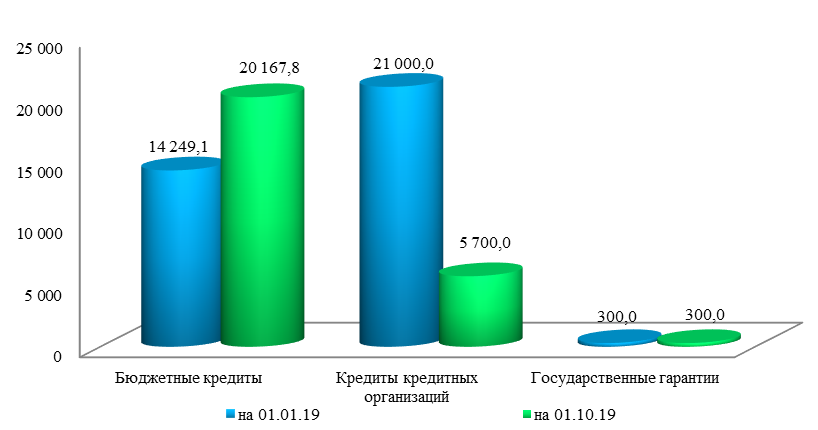 Рисунок 51. Государственные долговые обязательства Архангельской области на 01.10.2019, млн.руб.Изменения в структуре долговых обязательств за отчетный период, характеризующиеся значительным ростом удельного веса бюджетных кредитов за счет снижения доли заемных средств в кредитных организациях.Ежеквартальное изменение общей суммы государственного внутреннего долга Архангельской области представлено на рисунке 52: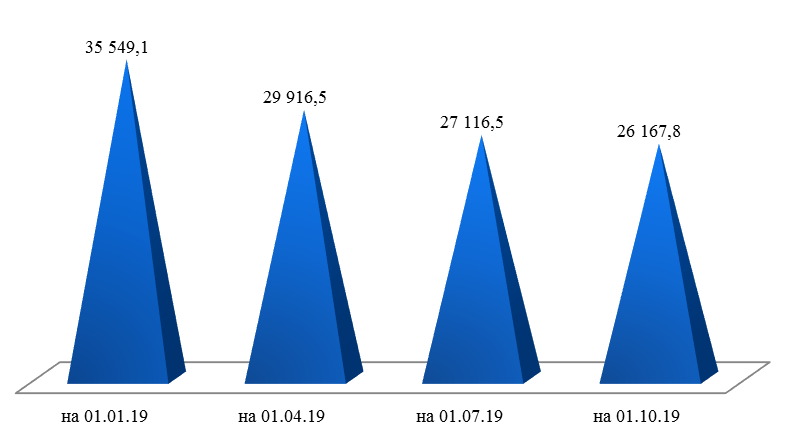 Рисунок 52. Государственный внутренний долг Архангельской области за 9 месяцев 2019 года, млн.руб.Общая сумма государственного долга в 2019 году ежеквартально сокращалась: за I квартал она уменьшилась на 5 632,7 млн.руб. или на 15,8 %, за II квартал – уменьшилась на 2 800,0 млн.руб. или на 9,4 %, за III квартал – уменьшилась на 948,7 млн.руб. или на 3,5 %.Структура государственного внутреннего долга Архангельской области за I, II и III кварталы 2019 года представлена на рисунке 53: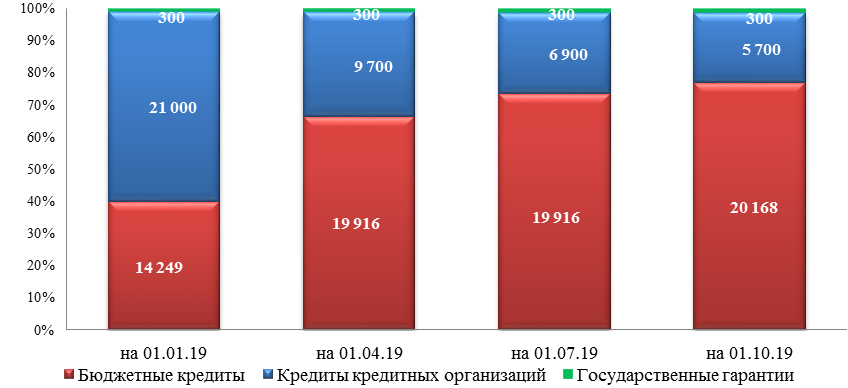 Рисунок 53. Структура государственного внутреннего долга Архангельской области за 9 месяцев 2019 года, млн.руб.Как видно на приведенном рисунке, с I квартала 2019 года удельный вес заемных средств в виде кредитов кредитных организаций ежеквартально снижается, при этом наибольшее снижение зафиксировано в I квартале 2019 года.Общий объем привлеченных бюджетных кредитов за 9 месяцев 2019 года составил 17 253,4 млн.руб. в соответствии с договором о предоставлении бюджетного кредита с УФК по Архангельской области и НАО на пополнение остатков средств на счете областного бюджета (с учетом дополнительных соглашений к нему) по ставке за пользование кредитом в размере 0,1 % годовых на срок до 90 дней.Сумма погашения бюджетных кредитов в отчетном периоде составила 11 334,7 млн.руб. – осуществлялось погашение кредита, полученного на пополнение остатков на счете областного бюджета в соответствии со ст. 93.6 БК РФ. Погашение указанного кредита производилось своевременно.По состоянию на 01.10.2019 долговые обязательства Архангельской области, в виде бюджетных кредитов по соглашениям с Минфином России и УФК по Архангельской области и НАО сложились на общую сумму 20 167,8 млн.руб. Средневзвешенная ставка по бюджетным кредитам на 01.10.2019 составляла 0,1 % годовых и за отчетный период не изменилась.Информация о состоянии задолженности и движении бюджетных кредитов за 9 месяцев 2018 года представлено в таблице 40:Таблица 40. Движение бюджетных кредитов за 9 месяцев 2019 года, млн.руб.По состоянию на 01.10.2019 основную долю в общей сумме бюджетных кредитов составляют обязательства по соглашениям с Минфином России на замещение кредитов кредитных организаций (с учетом дополнительных соглашений к ним) в сумме 10 687,0 млн.руб. или 53,0 % всех бюджетных кредитов. Срок возврата указанных заемных средств при соблюдении Архангельской области условий соглашений установлен с 30.11.2018 по 29.11.2024.Без учета обязательств в виде бюджетного кредита на пополнение остатков средств на счете бюджета (срок возврата которого – до 25 ноября 2019 года), сумма государственного долга в виде бюджетных кредитов на 01.10.2019 составляет 14 249,1 млн.руб.Движение заемных средств, привлеченных в кредитных организациях за 9 месяцев 2019 года представлено в таблице 41:Таблица 41. Движение заемных средств от кредитных организаций за 9 месяцев 2019 года, млн.руб.Таким образом, за 9 месяцев 2019 года долговые обязательства Архангельской области в виде кредитов кредитных организаций сократились более чем в 3,5 раза.По состоянию на 01.10.2019 средневзвешенная ставка по непогашенным кредитам кредитных организаций сложилась в размере 8,119 % годовых, что на 0,002 процентных пункта ниже соответствующего показателя на 01.01.2019 (8,121 %).Сведения о привлечении и погашении заемных средств в отчетном периоде (сальдо) представлены на рисунке 54: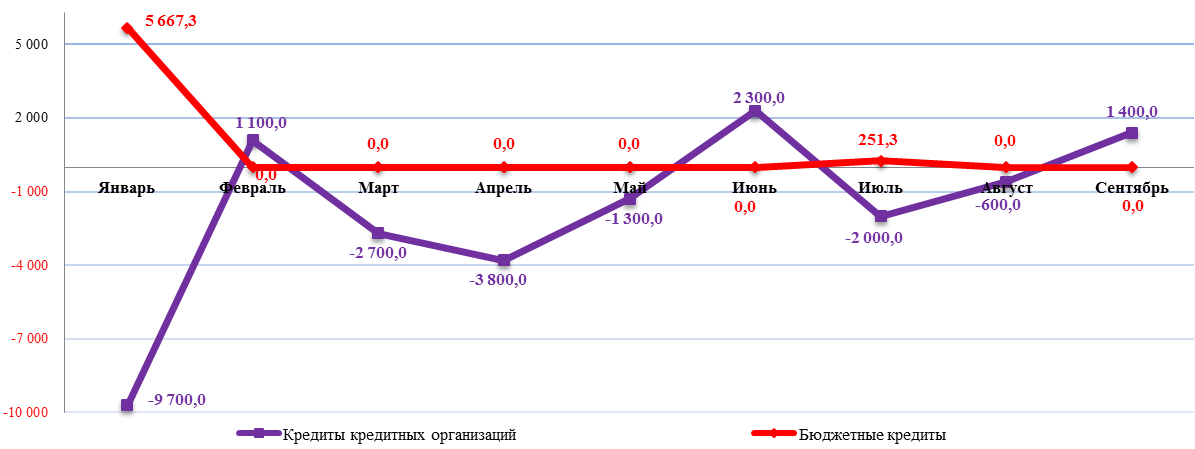 Рисунок 54. Привлечение заемных средств в областной бюджет (с учетом их погашения), за 9 месяцев 2019 года, млн.рубПотребность дополнительного привлечения заемных средств в кредитных организациях возникала в феврале, июне и сентябре. В остальных месяцах осуществлялось частичное погашение указанных кредитов. Привлечение бюджетного кредита в июле 2019 года в сумме 251,3 млн.руб. обусловлена корректировкой доходной части областного бюджета в сторону увеличения, что позволило увеличить лимит привлечения бюджетного кредита на пополнение остатков средств на счете бюджета.Согласно долговой книге долговые обязательства Архангельской области в виде государственных гарантий на 01.10.2019 составили 300,0 млн.руб. и за 9 месяцев они не изменились. Государственные гарантии предоставлены АО «Архоблэнерго» на срок до 27.11.2019 в целях обеспечения исполнения обязательств обществом перед кредитной организацией.Расходы на обслуживание государственного долга в отчетном периоде произведены на сумму 547,7 млн.руб. или 24,7 % к утвержденным показателям областного бюджета и сводной бюджетной росписи по состоянию на 01.10.2019. Указанные расходы за 9 месяцев 2019 года по сравнению с аналогичным периодом прошлого года сократились на 443,7 млн.руб. или на 44,8 %На 01.10.2019 из общей суммы расходов на обслуживание государственного долга 544,9 млн.руб. составили расходы на уплату процентов за пользование кредитами кредитных организаций и 2,8 млн.руб. – расходы на обслуживание бюджетных кредитов.Ежемесячные расходы областного бюджета на обслуживание государственного долга за 9 месяцев 2018 и 2019 годов представлены на рисунке 55: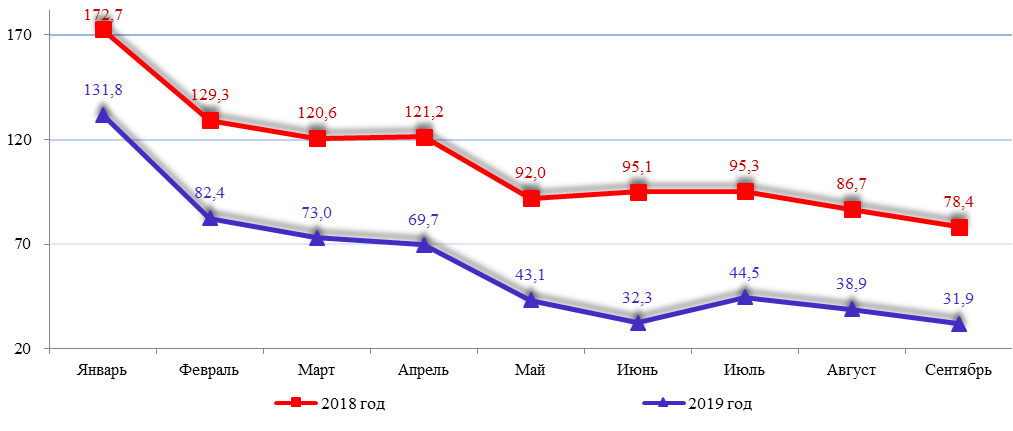 Рисунок 55. Расходы на обслуживание государственного долга Архангельской области за 9 месяцев 2018 и 2019 годов, млн.руб.Значительное снижение расходов на обслуживание государственных долговых обязательств в отчетном периоде обусловлено в основном снижением объема обязательств в виде кредитов кредитных организаций, поступлением ряда налоговых и неналоговых доходов с опережением кассового плана, а также использованием в качестве источника финансирования дефицита бюджета временно свободных остатков средств на счетах бюджетных и автономных учреждений.Среднедневные расходы на обслуживание государственного долга в отчетном периоде составили 2 006,1 тыс.руб., что на 1 625,3 тыс.руб. (-44,8 %) ниже аналогичных расходов за 9 месяцев 2018 года.В таблице 42 представлена оценка положения Архангельской области среди субъектов Российской Федерации и среди субъектов Северо-Западного федерального округа по объему государственных внутренних долговых обязательств за 9 месяцев 2019 года.Таблица 42. Рэнкинг Архангельской области по объему государственного долга по состоянию на 01.01.2019 и 01.10.2019По состоянию на 01.10.2019 по сравнению с началом 2019 года Архангельская область по объему государственного долга улучшила свое положение на 8 позиций среди субъектов Российской Федерации (с 17 до 25 место из 85 субъектов РФ), а среди субъектов Северо-Западного федерального округа также наблюдается улучшение на 2 позиции (с 1 места на 3 место).Наибольший объем долговых обязательств по состоянию на отчетную дату среди 11 субъектов СЗФО зафиксирован в г. Санкт-Петербург (30 100,0 млн.руб., на 01.01.2019 – 2 место), следом располагается Республика Коми (26 834,3 млн.руб., на 01.01.2019 – 3 место), а наименьший – в Ненецком автономном округе (1 800,0 млн.руб.).По показателю «Уровень государственного долга по отношению к налоговым и неналоговым доходам, %» за 9 месяцев 2019 года Архангельская область улучила свое положение, поднявшись 32 на 36 место. Среди субъектов СЗФО положение региона на 01.10.2019 не изменилось и осталось на 4 позиции.Наибольший объем государственных долговых обязательств по России на 01.10.2019 сложился в Московской области (123 127,8 млн.руб.), но при этом данный субъект РФ при расчете государственного долга на душу населения занимает 41 позицию, а по уровню к налоговым и неналоговым доходам – 64 позицию.Положение Архангельской области по государственному долгу на душу населения за 9 месяцев 2019 года улучшилось: среди субъектов РФ наблюдается значительное улучшение на 12 позиций (с 13 на 25 место), а среди субъектов СЗФО – улучшение на 2 позиции (с 4 на 6 место).В таблице 43 представлена оценка положения Архангельской области на 01.10.2018 и на 01.10.2019, по объему государственных внутренних долговых обязательств по сравнению с другими субъектами РФ, а также субъектами СЗФО.Таблица 43. Рэнкинг Архангельской области по объему государственного долга по состоянию на 01.10.2018 и 01.10.2019, а также его изменение за годЗа период с 01.10.2018 по 01.10.2019 позиция Архангельской области по объему внутреннего долга среди субъектов РФ улучшилось на 3 позиции (с 22 на 25 место), а среди субъектов Северо-Западного федерального округа не изменилось (3 место).По состоянию на 01.10.2019 по отношению к 01.10.2018 уровень государственного долга по отношению к утвержденным в областном бюджете на год налоговым и неналоговым доходам сократился на 16,1 процентных пунктов и по отношению к субъектам РФ уровень государственного долга Архангельской области улучшился на 3 позиции (с 33 на 36 место), а среди субъектов РФ – не изменился (4 место).Для сведения: По состоянию на 01.10.2018 первое место по уровню государственного долга к утвержденным налоговым и неналоговым доходам в бюджете субъекта РФ занимает Республика Мордовия – 205,4 %, в Республике Хакасия – 100,9 %.По состоянию на 01.10.2018, на 01.01.2019 и на 01.10.2019 государственные долговые обязательства отсутствует в г. Севастополь и в Сахалинской области.Позиция Архангельской области по сумме государственного долга на душу населения с 01.10.2018 по 01.10.2019 в Российской Федерации улучшилась на 6 позиций (с 19 на 25 место), а среди субъектов СЗФО за указанный период – улучшение на 2 позиции (с 4 на 6 место), и одновременно с этим, сумма снизилась на 5 371,25 руб. на 1 человека и составила 23 782,65 руб.*чел.Исходя из вышеизложенного, государственные долговые обязательства Архангельской области в течение отчетного периода сократились на 9 381,3 млн.руб. или на 26,4 %. Одновременно произошли изменения в структуре государственного долга в пользу бюджетных кредитов, доля которых на 01.10.2019 составила 77,1 %, что на 37,0 процентных пункта превышает показатель на 01.01.2019.Одновременно отмечается значительное сокращение расходов на обслуживание государственных долговых обязательств по сравнению с 9 месяцами предыдущего года на 443,7 млн.руб. или на 44,8 %.Исходя из вышеизложенного, проводимая в отчетном периоде долговая политика соответствует целям и задачам долговой политики, утвержденным постановлением Правительства Архангельской области от 05.10.2018 № 427-пп.6. ПредложенияПо результатам проведенной экспертизы контрольно-счетная палата полагает необходимым предложить Правительству Архангельской области:принять дополнительные меры по сокращению просроченной кредиторской задолженности государственных бюджетных и автономных учреждений, а также по недопущению принятия расходных обязательств, не обеспеченных соответствующими источниками финансирования;усилить ответственность и контроль за правильностью и достоверностью составления отчетности об исполнении мероприятий государственных программ Архангельской области, поскольку имеются случаи недостоверности указанной отчетности;обратить внимание на имеющиеся риски недостижения отдельных показателей региональных проектов Архангельской области;обратить внимание на значительные остатки бюджетных средств на счетах государственных учреждений Архангельской области, в частности на реализацию региональных проектов в рамках национального проекта «Здравоохранение», что может также привести к недостижению заданных результатов по итогам 2019 года;Правительству АО принять меры для обеспечения достижения целевого показателя среднемесячной заработной платы по категории «врачи» и по категории «средний медицинский персонал» по итогам 2019 года в соответствии с Указом Президента РФ от 07.05.2012 № 597 «О мероприятиях по реализации государственной социальной политики»;продолжить реализацию целей и задач долговой политики Архангельской области.По результатам проведенной экспертизы контрольно-счетная палата Архангельской области полагает возможным рассмотрение отчета об исполнении областного бюджета за девять месяцев 2019 года на сессии Архангельского областного Собрания депутатов.Приложения:Приложение № 1. Сведения об исполнении консолидированного бюджета Архангельской области за 9 месяцев 2019 года, согласно отчетам, представленным в Минфин России по формам 0503317, 0503387 и 0503369 на 3 л.Приложение № 2. Сведения об исполнении консолидированного бюджета Архангельской области за 9 месяцев 2018 и 2019 годов, согласно отчетам по форме 0503317, представленным в Минфин России на отчетные даты на 6 л.Приложение № 3. Сведения об исполнении консолидированных бюджетов муниципальных образований в Архангельской области за 9 месяцев 2019 года, согласно отчетам по ф. 0503317 и 0503387, представленным в Минфин России на 1 л.Приложение № 4. Налоговые и неналоговые доходы консолидированных бюджетов муниципальных образований Архангельской области за 9 месяцев 2019 года, согласно отчету, представленному в Минфин России по ф. 0503317 на 1 л.Приложение № 5. Межбюджетные трансферты из областного бюджета в бюджеты городских округов и муниципальных районов за 9 месяцев 2018 и 2019 годов, согласно отчету по ф. 0503317 «Таблица консолидируемых расчетов», представленному в Минфин России на 1 л.Приложение № 6. Состояние дебиторской задолженности бюджетов муниципальных образований и областного бюджета, с учетом казенных учреждений (без бюджетных и автономных учреждений), согласно отчетам по ф. 0503369 на 01.10.2019 на 1 л.Приложение № 7. Состояние кредиторской задолженности бюджетов муниципальных образований, с учетом казенных учреждений (без бюджетных и автономных учреждений), согласно отчетам по ф. 0503369 на 01.10.2019 на 1 л.Приложение № 8. Изменения расходов областного бюджета за 9 месяцев 2019 года к исполнению за 9 месяцев 2018 года на 3 л.Приложение № 9. Расходы на содержание государственных органов и обеспечение их функций за 9 месяцев 2018 и 2019 годов за счет средств областного бюджета на 2 л.Приложение № 10. Исполнение областного бюджета за 9 месяцев 2019 года в разрезе программ и главных распорядителей средств областного бюджета на 3 л.Приложение № 11. Информация о невыполнении мероприятий или показателей реализации мероприятий государственных программ Архангельской области по состоянию на 01.10.2019 на 9 л.Приложение № 12. Расходы областного бюджета на реализацию региональных проектов за 9 месяцев 2019 года на 3 л.Приложение № 13. Выполнение планов финансово-хозяйственной деятельности государственных, муниципальных бюджетных и автономных учреждений за 9 месяцев 2019 года, согласно отчетам по ф. 0503779 и 0503737 на 3 л.Приложение № 14. Выполнение планов финансово-хозяйственной деятельности государственных бюджетных и автономных учреждений за 9 месяцев 2019 года, в разрезе главных распорядителей, согласно отчетам по ф. 0503779 и 0503737 на 3 л.Приложение № 15. Состояние задолженности государственных и муниципальных бюджетных, автономных учреждений на 01.10.2019, без учета средств во временном распоряжении на 2 л.Приложение № 16. Состояние задолженности государственных бюджетных и автономных учреждений на 01.10.2019, согласно отчетам по ф. 0503769, без учета средств во временном распоряжении на 2 л.ПоказательНа 01.01.2019На 01.01.2019На 01.10.2019На 01.10.2019Изменение (+,-)Изменение (+,-)ПоказательРФСЗФОРФСЗФОРФСЗФОМуниципальный долг, млн.руб.4 186,0 4 186,0 3 347,1 3 347,1 -838,9 -838,9 Позиция28 3 34 4 6 1 Муниципальный долг на душу населения, руб.3 804,44 3 804,44 3 042,05 3 042,05 -762,39 -762,39 Позиция23 5 32 5 9 0 ПоказательНа 01.10.2018На 01.10.2018На 01.10.2019На 01.10.2019Изменение (+,-)Изменение (+,-)ПоказательРФСЗФОРФСЗФОРФСЗФОМуниципальный долг, млн.руб.3 807,0 3 807,0 3 347,1 3 347,1 -459,9 -459,9 Позиция28 3 34 4 6 1 Муниципальный долг на душу населения, руб.3 426,55 3 426,55 3 042,05 3 042,05 -384,50 -384,50 Позиция25 5 32 5 7 0 НаименованиеНа 01.01.19На 01.10.19(+,-)Всего просроченная задолженность, из нее наибольшая:110,9 43,9 -66,9 Плата за использование лесов, расположенных на землях лесного фонда, в части, превышающей минимальный размер платы по договору купли-продажи лесных насаждений1,8 0,2 -1,6 Плата за использование лесов, расположенных на землях лесного фонда, в части, превышающей минимальный размер арендной платы107,8 43,4 -64,5 НаименованиеНа 01.01.19На 01.10.19(+,-)Всего просроченная задолженность, из нее наибольшая:1 841,4 1 489,9 -351,6 Налог на прибыль организаций (за исключением консолидированных групп налогоплательщиков), зачисляемый в бюджеты субъектов РФ880,4 664,9 -215,5 Единый налог на вмененный доход 63,1 64,7 1,6 Налог на имущество организаций по имуществу, не входящему в Единую систему газоснабжения329,7 355,5 25,8 Транспортный налог с физических лиц521,6 365,2 -156,4 СчетСчетНаименованиеНа 01.01.19На 01.10.19(+,-)20500Расчеты по доходам, из нее наибольшая:659,1 636,3 -22,8 20511Расчеты с плательщиками налоговых доходов617,0 523,2 -93,8 20800Расчеты с подотчетными лицами, из нее наибольшая:2,0 3,5 1,5 20814Расчеты с подотчетными лицами по прочим несоциальным выплатам персоналу в натуральной форме0,2 1,5 1,3 30200Расчеты по принятым обязательствам, из нее наибольшая:444,7 10 078,1 9 633,4 30211Расчеты по заработной плате14,2 74,5 60,3 30225Расчеты по работам, услугам по содержанию имущества92,9 8 879,1 8 786,1 30226Расчеты по прочим работам, услугам16,8 18,3 1,5 30231Расчеты по приобретению основных средств106,3 86,6 -19,7 30241Расчеты по безвозмездным перечислениям государственным (муниципальным) бюджетным и автономным учреждениям42,7 198,7 156,0 30245Расчеты по безвозмездным перечислениям текущего характера иным нефинансовым организациям (за исключением нефинансовых организаций государственного сектора) на производство12,1 12,2 0,0 30275Расчеты по приобретению иных финансовых активов603,9 603,9 30296Расчеты по иным выплатам текущего характера физическим лицам107,9 89,2 -18,7 30297Расчеты по иным выплатам текущего характера организациям13,5 67,7 54,2 30300Расчеты по платежам в бюджеты, из нее наибольшая:28,5 73,2 44,7 30301Расчеты по налогу на доходы физических лиц5,2 16,8 11,6 30310Расчеты по страховым взносам на обязательное пенсионное страхование на выплату страховой части трудовой пенсии16,1 39,1 23,0 Всего1 135,8 10 791,6 9 655,8 СчетСчетНаименованиеНа 01.01.19На 01.10.19(+,-)20500Расчеты по доходам, из нее наибольшая:2 281,3 6 698,2 4 416,9 20511Расчеты с плательщиками налоговых доходов2 082,1 2 548,0 465,9 20551Расчеты по безвозмездным поступлениям текущего характера от других бюджетов бюджетной системы РФ17,1 3 313,3 3 296,120561Расчеты по поступлениям капитального характера от других бюджетов бюджетной системы Российской Федерации0,0 318,8 318,820589Расчеты по иным доходам167,4 499,9 332,4 20800Расчеты с подотчетными лицами, из нее наибольшая:0,1 3,1 3,0 20814Расчеты с подотчетными лицами по прочим несоциальным выплатам персоналу в натуральной форме0,0 2,2 2,1 30200Расчеты по принятым обязательствам, из нее наибольшая:4 780,5 6 612,2 1 831,7 30211Расчеты по заработной плате0,0 68,9 68,8 30224Расчеты по арендной плате за пользование имуществом23,7 27,1 3,4 30225Расчеты по работам, услугам по содержанию имущества0,0 306,5 306,5 30231Расчеты по приобретению основных средств326,6 320,5 -6,1 30241Расчеты по безвозмездным перечислениям государственным (муниципальным) бюджетным и автономным учреждениям0,0 146,0 146,0 30246Расчеты по безвозмездным перечислениям текущего характера некоммерческим организациям и физическим лицам - производителям товаров, работ0,0 288,0 288,0 30249Расчеты по безвозмездным перечислениям текущего характера нефинансовым организациям государственного сектора на продукцию65,5 39,4 -26,1 3024AРасчеты по безвозмездным перечислениям текущего характера иным нефинансовым организациям (за исключением нефинансовых организаций государственного сектора) на продукцию320,7 284,9 -35,7 30275Расчеты по приобретению иных финансовых активов4 033,6 5 063,1 1 029,5 30300Расчеты по платежам в бюджеты, из нее наибольшая:118,1 154,6 36,5 30310Расчеты по страховым взносам на обязательное пенсионное страхование на выплату страховой части трудовой пенсии5,2 36,4 31,2 30312Расчеты по налогу на имущество организаций111,1 88,5 -22,6 Всего кредиторская задолженность областного бюджетаВсего кредиторская задолженность областного бюджетаВсего кредиторская задолженность областного бюджета7 180,1 13 472,2 6 292,2 СчетНаименованиеНа 01.01.19На 01.10.19(+,-)208Расчеты с подотчетными лицами0,3 0,5 0,2 302Расчеты по принятым обязательствам230,2 148,4 -81,8 ИтогоИтого230,5 148,9 -81,6 СчетСчетНаименованиеНа 01.01.19На 01.10.19(+,-)30214Расчеты по прочим несоциальным выплатам персоналу в натуральной форме0,2 0,2 30221Расчеты по услугам связи0,4 0,1 -0,3 30222Расчеты по транспортным услугам0,3 0,1 -0,2 30223Расчеты по коммунальным услугам2,8 1,1 -1,7 30225Расчеты по работам, услугам по содержанию имущества70,6 50,3 -20,3 30226Расчеты по прочим работам, услугам10,2 8,2 -1,9 30231Расчеты по приобретению основных средств60,4 2,9 -57,4 30234Расчеты по приобретению материальных запасов1,4 1,4 0,0 30241Расчеты по безвозмездным перечислениям государственным (муниципальным) бюджетным и автономным учреждениям3,8 1,2 -2,6 30242Расчеты по безвозмездным перечислениям финансовым организациям государственного сектора на производство0,1 -0,1 30245Расчеты по безвозмездным перечислениям текущего характера иным нефинансовым организациям (за исключением нефинансовых организаций государственного сектора) на производство12,1 12,1 0,0 30293Расчеты по штрафам за нарушение законодательства о закупках и нарушение условий контрактов (договоров)0,2 0,2 0,0 30295Расчеты по другим экономическим санкциям0,8 0,8 -0,0 30296Расчеты по иным выплатам текущего характера физическим лицам66,6 33,4 -33,2 30297Расчеты по иным выплатам текущего характера организациям0,6 36,2 35,7 30200Итого230,2 148,4 -81,8 НаименованиеИсполнено на 01.10.2018, млн.руб.Кассовый план на 9 мес. 2019 г., млн.руб.Исполнено на 01.10.2019, млн.руб.Исполнение к плану на 9 мес. 2019 г., % Исполнение 9 мес. 2019 г. к 9 мес. 2018 г., % А1234=3/2*1005=3/1*100Налог на прибыль организаций13 941,111 555,3 14 949,5 129,4107,2Налог на доходы физических лиц13 030,413 431,0 13 599,6 101,3104,4Акцизы по подакцизным товарам (продукции), производимым на территории Российской Федерации3 026,13 325,6 3 498,8 105,2115,6Налог, взимаемый в связи с применением упрощенной системы налогообложения2 498,12 512,5 2 874,0 114,4115,0Налоги на имущество6 211,75 975,6 6 604,6 110,5106,3Налоги, сборы и регулярные платежи за пользование природными ресурсами2 228,72 469,8 2 560,0 103,7114,9Государственная пошлина113,4 97,6 116,4 119,2102,6Задолженность и перерасчеты по отмененным налогам, сборам и иным обязательствам1,0 0,0 -0,0 ххДоходы от использования имущества, находящегося в государственной и муниципальной собственности42,0 23,1 48,0 207,6114,3Платежи при пользовании природными ресурсами643,8 781,4 862,5 110,4134,0Доходы от оказания платных услуг (работ) и компенсации затрат государства111,9 176,4 183,6 104,1164,0Доходы от продажи материальных и нематериальных активов5,3 7,1 18,7 265,0351,7Административные платежи и сборы0,9 0,3 1,0 314,9111,0Штрафы, санкции, возмещение ущерба295,0 269,6 260,7 -3,3-11,6Прочие неналоговые доходы0,6 0,0 -0,6 ххИтого налоговые и неналоговые доходы42 149,940 625,345 576,7112,2108,1Категория плательщиковКассовый план 2019 г.Кассовый план 9 мес. 2019 г.Исполнено 9 мес. 2019 г.Отклонение (+,-)Отклонение (+,-)Отклонение (+,-)Отклонение (+,-)Категория плательщиковКассовый план 2019 г.Кассовый план 9 мес. 2019 г.Исполнено 9 мес. 2019 г.к кассовому плану на 9 мес.к кассовому плану на 9 мес.к кассовому плану на годк кассовому плану на годКатегория плательщиковКассовый план 2019 г.Кассовый план 9 мес. 2019 г.Исполнено 9 мес. 2019 г.млн.руб.%млн.руб.%А1234=3-25=3/2*1006=3-17=3/1*100Плательщики Архангельской области11 875,89 462,39 933,1470,8105,0-1 942,783,6Плательщики Ненецкого автономного округа5 628,02 093,05 016,42 923,4239,7-611,689,1Итого17 503,811 555,314 949,53 394,2129,4-2 554,385,4ПоказательИсполнено 9 мес. 2018 годаКассовый план на 9 мес. 2019 годаИсполнено 9 мес. 2019 годаИсполнение 9 месяцев 2019 года, (+/-)Исполнение 9 месяцев 2019 года, (+/-)Отклонение исполнение 9 мес. 2019 г. к 9 мес. 2018 г., (+/-)Отклонение исполнение 9 мес. 2019 г. к 9 мес. 2018 г., (+/-)ПоказательИсполнено 9 мес. 2018 годаКассовый план на 9 мес. 2019 годаИсполнено 9 мес. 2019 годамлн.руб.%млн.руб.%А1234=3-25=3/2*1006=3-17=3/1*100Акцизы на алкогольную продукцию с объемной долей этилового спирта свыше 9 %, а также пиво1 057,41 226,11 229,53,4100,3172,1116,3Акцизы на нефтепродукты2 031,22 182,92 371,3188,4108,6340,1116,7Акцизы на средние дистилляты-62,5-83,4-102,0-18,7122,4-39,5163,3Итого3 026,13 325,63 498,8173,2105,2472,7115,6Наименование показателя/ счет учетаНаименование показателя/ счет учетаДебиторская задолженность на 01.01.2019Дебиторская задолженность на 01.10.2019Изменение за год, (+,-)Изменение за год, (+,-)АВ123=2-14=2/1*100,%Доходы от использования имущества, из них:205.0030,862,731,9в 2,0 разаДоходы, получаемые в виде арендной платы, а также средства от продажи права на заключение договоров аренды за земли … 205.2325,547,622,1в 1,8 разаДоходы от сдачи в аренду имущества, находящегося в оперативном управлении органов государственной власти субъектов … 205.211,91,90,0 0,0Доходы от сдачи в аренду имущества, составляющего казну субъекта Российской Федерации (за исключением земельных участков)205.212,32,1-0,2-8,7Плата по соглашениям об установлении сервитута, заключенным органами исполнительной власти субъектов … 205.211,11,0-0,1-9,1Доходы от перечисления части прибыли, остающейся после уплаты налогов и иных обязательных платежей государственных унитарных предприятий субъектов Российской Федерации205.210,010,010,00,0Наименование показателя2018 (9 мес.), фактПлан 2019 (9 мес.)2019 (9 мес.), фактОтклонение 2019 (9 мес.) факт к плану 2019 (9 мес.), (+,-)Отклонение 2019 (9 мес.) факт к плану 2019 (9 мес.), (+,-)Отклонение 2019 (9 мес.) факт к 2018 (9 мес.) факт, (+,-)А1 234=3-25=3/2*100,%6=3-1Платежи при пользовании природными ресурсами, в том числе:643,8781,4862,581,2110,4218,7плата за негативное воздействие на окружающую среду47,735,134,4-0,798,1-13,3платежи при пользовании недрами57,0164,6164,90,3100,2107,9плата за использование лесов539,1581,7663,381,6114,0124,1Показатель9 мес. 2018, факт% к итогу9 мес. 2019, факт% к итогуИзменение 2019/2018 (+ / -)Изменение 2019/2018 (+ / -)Показатель9 мес. 2018, факт% к итогу9 мес. 2019, факт% к итогумлн.руб.пунктовДотации8 743,764,18 196,242,1-547,5-21,9Субсидии1 701,712,53 780,419,42 078,77,0Субвенции2 303,916,92 706,413,9402,5-3,0Иные межбюджетные трансферты898,16,64 775,524,53 877,418,0Итого13 647,5100,019 458,5100,05 811,10,0наименование подпрограммутверждено областным законом на 2019 год (в ред. от 25.09.2019 № 125-10-ОЗ)предусмотрено ГП на 2019 год (в ред. от 03.09.2019 № 474-пп)кассовое исполнение за 9 месяцев 2019 года% исполнения к обл. закону об обл. бюджете% исполнения к ГПВСЕГО расходов по госпрограмме16 702,416 693,011 881,371,1%71,1%Подпрограмма № 1 «Профилактика заболеваний и формирование здорового образа жизни, развитие первичной медико-санитарной помощи»227,2227,394,841,7%41,7%Подпрограмма № 2 «Совершенствование оказания специализированной, включая высокотехнологичную, медицинской помощи, скорой, в том числе скорой специализированной, медицинской помощи, медицинской эвакуации»3 792,13 793,42 746,372,4%72,4%Подпрограмма № 4 «Охрана здоровья матери и ребенка»549,0548,2410,274,7%74,8%Подпрограмма № 5 «Развитие медицинской реабилитации и санаторно-курортного лечения, в том числе детей»142,8145,4109,976,9%75,6%Подпрограмма № 6 «Оказание паллиативной помощи, в том числе детям»431,4434,3309,171,6%71,2%Подпрограмма № 7 «Кадровое обеспечение системы здравоохранения»208,9188,9122,058,4%64,6%Подпрограмма № 8 «Совершенствование системы лекарственного обеспечения, в том числе в амбулаторных условиях»1 988,62 034,91 357,768,2%66,7%Подпрограмма № 9 «Развитие информатизации в здравоохранении»153,8153,8153,8100,0%100,0%Подпрограмма № 10 «Совершенствование системы территориального планирования Архангельской области»9 208,79 166,96 577,671,4%71,8%виды и условия оказания медицинской помощиплановые значения на 2019 год (млн.₽)1выполнено за 9 месяцев 2019 года (млн.₽)% выполнениярост (+), снижение (-) к 9 месяцам 2018 годарост (+), снижение (-) к 9 месяцам 2018 годавиды и условия оказания медицинской помощиплановые значения на 2019 год (млн.₽)1выполнено за 9 месяцев 2019 года (млн.₽)% выполненияв ед. объемав %1. Медицинская помощь в амбулаторных условиях:765,1421,955,2%+50,9+13,7%- с профилактической целью477,8247,751,9%+53,5+27,5%﻿в том числе для паллиативной медицинской помощи в амбулаторных условиях, в том числе на дому7,31,723,8%﻿в том числе при осуществлении посещений на дому выездными патронажными бригадами паллиативной медицинской помощи3,02,376,6%- обращения в связи с заболеваниями287,2174,260,6%-2,7-1,5%2. Медицинская помощь в условиях круглосуточных стационаров1 422,31 028,672,3%-56,8-5,2%3. Медицинская помощь в условиях дневных стационаров70,224,434,7%+3,7+18,0%4. Скорая медицинская помощь436,3332,876,3%+48,0+16,9%5. Паллиативная медицинская помощь в стационарных условиях383,8283,073,7%+43,8+18,3%Целевой показатель значения средней заработной платы в 2019 году Целевой показатель значения средней заработной платы в 2019 году Средняя численность отдельных категорий работников, чел.Средняя заработная плата за январь-сентябрь 2019 года, руб.Достигнутые индикативные значения средней заработной платы за январь-сентябрь 2019 года, %руб.%Средняя численность отдельных категорий работников, чел.Средняя заработная плата за январь-сентябрь 2019 года, руб.Достигнутые индикативные значения средней заработной платы за январь-сентябрь 2019 года, %Врачи и работники медицинских организаций, имеющие высшее медицинское (фармацевтическое) или иное высшее образование 82 857,002003 918,9279 017,53190,73Средний медицинский (фармацевтический) персонал 41 428,5010010 273,8439 999,6996,55Младший медицинский (фармацевтический) персонал 41 428,50100310,2042 403,17102,35Наименование подпрограммУтверждено областным законом на 2019 год Уточненная сводная бюджетная роспись на 30.09.2019План кассовых выплат на 9 месяцев 2019 годаИсполнено на 30.09.2019%исполнения к %исполнения к Наименование подпрограммУтверждено областным законом на 2019 год Уточненная сводная бюджетная роспись на 30.09.2019План кассовых выплат на 9 месяцев 2019 годаИсполнено на 30.09.2019уточненной сводной бюджетной росписи к плану на 9 месяцев 2019 годаВСЕГО по госпрограмме23 844,424 188,416 228,715 732,765,096,9Подпрограмма № 1 «Развитие дошкольного, общего и дополнительного образования детей»15 010,915 011,411 384,710 995,873,296,6Подпрограмма № 2 «Содержание, обучение, воспитание и социальное обеспечение детей-сирот и детей, оставшихся без попечения родителей, лиц из числа детей-сирот и детей, оставшихся без попечения родителей, детей с ограниченными возможностями»2 688,52 688,51 942,21 926,071,699,2Подпрограмма № 3 «Развитие среднего профессионального образования»2 507,92 507,21 756,51 755,470,0100Подпрограмма № 4 «Совершенствование системы предоставления услуг в сфере образования»698,7698,9521,0485,069,493,1Подпрограмма № 5 «Развитие научного потенциала Архангельской области»13,113,112,712,696,199,2Подпрограмма № 6 «Наследие М.В. Ломоносова социально-экономическом и социокультурном развитии Архангельской области»10,710,78,98,983,2100Подпрограмма № 7 «Строительство и капитальный ремонт объектов инфраструктуры образования в Архангельской области»2 914,63 258,6602,7548,916,891,1Наименование мероприятияУточненная сводная бюджетная роспись на 30.09.2019Кассовый план главного распорядителя с начала отчетного года на отчетную датуКассовые расходы областного бюджета на отчетную датуКассовые расходы областных бюджетных и автономных учреждений на отчетную дату%исполнения к кассовым расходам областного бюджетаПодпрограмма № 1 «Развитие дошкольного, общего и дополнительного образования детей»Подпрограмма № 1 «Развитие дошкольного, общего и дополнительного образования детей»Подпрограмма № 1 «Развитие дошкольного, общего и дополнительного образования детей»Подпрограмма № 1 «Развитие дошкольного, общего и дополнительного образования детей»Подпрограмма № 1 «Развитие дошкольного, общего и дополнительного образования детей»Подпрограмма № 1 «Развитие дошкольного, общего и дополнительного образования детей»П. 2.5. Формирование современных управленческих и организационно-экономических механизмов в системе дополнительного образования детей1,11,11,10,0333Подпрограмма № 2 «Содержание, обучение, воспитание и социальное обеспечение детей-сирот и детей, оставшихся без попечения родителей, лиц из числа детей-сирот и детей, оставшихся без попечения родителей, детей с ограниченными возможностями»Подпрограмма № 2 «Содержание, обучение, воспитание и социальное обеспечение детей-сирот и детей, оставшихся без попечения родителей, лиц из числа детей-сирот и детей, оставшихся без попечения родителей, детей с ограниченными возможностями»Подпрограмма № 2 «Содержание, обучение, воспитание и социальное обеспечение детей-сирот и детей, оставшихся без попечения родителей, лиц из числа детей-сирот и детей, оставшихся без попечения родителей, детей с ограниченными возможностями»Подпрограмма № 2 «Содержание, обучение, воспитание и социальное обеспечение детей-сирот и детей, оставшихся без попечения родителей, лиц из числа детей-сирот и детей, оставшихся без попечения родителей, детей с ограниченными возможностями»Подпрограмма № 2 «Содержание, обучение, воспитание и социальное обеспечение детей-сирот и детей, оставшихся без попечения родителей, лиц из числа детей-сирот и детей, оставшихся без попечения родителей, детей с ограниченными возможностями»Подпрограмма № 2 «Содержание, обучение, воспитание и социальное обеспечение детей-сирот и детей, оставшихся без попечения родителей, лиц из числа детей-сирот и детей, оставшихся без попечения родителей, детей с ограниченными возможностями»П. 1.2. Материально-техническое оснащение образовательных учреждений, в которых обучаются и воспитываются дети-сироты и дети, оставшиеся без попечения родителей, дети с ограниченными возможностями здоровья19,717,817,89,654П. 1.4. Выполнение текущих и капитальных ремонтов объектов, закрепленных за государственными образовательными учреждениями, а также своевременное устранение предписаний надзорных органов, разработка проектно-сметной документации, установка приобретенного оборудования25,224,824,86,125П. 2.1. Оснащение оборудованием государственных образовательных учреждений для детей-сирот и детей, оставшихся без попечения родителей, в целях создания служб сопровождения выпускников, а также проведение ремонтных работ и обеспечение мебелью0,850,850,850,1315,3Подпрограмма № 3 «Развитие среднего профессионального образования»Подпрограмма № 3 «Развитие среднего профессионального образования»Подпрограмма № 3 «Развитие среднего профессионального образования»Подпрограмма № 3 «Развитие среднего профессионального образования»Подпрограмма № 3 «Развитие среднего профессионального образования»Подпрограмма № 3 «Развитие среднего профессионального образования»П 3.2. Формирование и развитие системы профессионально-общественной аккредитации образовательных программ и использование ее результатов при проведении процедуры государственной аккредитации, распределении государственного задания на подготовку кадров1,451,451,450,053,4Категории работников2018 год, рублейЦелевой показатель 
на 2019 годЦелевой показатель 
на 2019 годФактические значения на
1 октября 2019 года (Росстат)Фактические значения на
1 октября 2019 года (Росстат)Категории работников2018 год, рублейрублейотношение 
к средней ЗП 
по экономике, % Рублейотношение 
к средней ЗП по экономике, % Педагогические работники дошкольных образовательных учреждений33 061,035 364,0100*35 12099,3Педагогические работники образовательных учреждений общего образования38 393,941 428,510040 65798,1Педагогические работники учреждений дополнительного образования детей39 262,942 322,010041 51898,0Педагогические работники организаций для детей сирот и детей, оставшихся без попечения родителей 38 714,141 428,510040 95198,8Преподаватели и мастера производственного обучения образовательных учреждений начального и среднего профессионального образования 38 957,941 428,510040 82198,5НаименованиеВ ред. постановления Правительства АО № 578-пп от 11.12.2018 В ред. постановления Правительства АО №509-пп от 17.09.2019 ИзмененияГосударственная программа Архангельской области «Социальная поддержка граждан в Архангельской области»11 653,812 202.3548,5Подпрограмма «Организация работы по социальному обслуживанию граждан и социальной защите населения в Архангельской области»2 802,72 893,090,3Подпрограмма «Меры социальной поддержки отдельным категориям граждан, проживающим на территории Архангельской области»8 346,48 753,0406,6Подпрограмма «Развитие системы отдыха и оздоровления детей»407,6434,426,8Подпрограмма «Семья и дети в Архангельской области»49,949,1-0,8Подпрограмма «Повышение качества жизни граждан пожилого возраста и инвалидов в Архангельской области»10,836,325,5Подпрограмма «Приоритетные социально значимые мероприятия в сфере социальной политики Архангельской области»1,91,90,0Подпрограмма «Доступная среда»22,522,50,0Подпрограмма «Право быть равным»12,112,10,0Наименование подпрограммы, мероприятияПоказатели реализации мероприятияИзменения на 01.10.2019 («+»)Изменения на 01.10.2019 («+»)Исполнение 9 мес.Наименование подпрограммы, мероприятияПоказатели реализации мероприятия9 мес.годИсполнение 9 мес.Меры социальной поддержки отдельным категориям граждан, проживающим на территории Архангельской областиМеры социальной поддержки отдельным категориям граждан, проживающим на территории Архангельской областиМеры социальной поддержки отдельным категориям граждан, проживающим на территории Архангельской областиМеры социальной поддержки отдельным категориям граждан, проживающим на территории Архангельской областиМеры социальной поддержки отдельным категориям граждан, проживающим на территории Архангельской областиОбеспечение жильем отдельных категорий граждан, установленных Федеральным законом от 12 января 1995 г. № 5-ФЗ «О ветеранах» и Указом Президента Российской Федерации от 7 мая 2008 г. № 714 «Об обеспечении жильем ветеранов Великой Отечественной войны 1941 – 1945 годов»кол-во получателей мер социальной поддержки, чел.365Выплаты многодетным семьям взамен предоставления им земельных участковкол-во получателей мер социальной поддержки, чел.10050023Предоставление мер социальной поддержки многодетным семьям в рамках федерального проекта «Финансовая поддержка семей при рождении детей» национального проекта «Демография»кол-во получателей мер социальной поддержки, чел.100001000010334Предоставление компенсации расходов на приобретение комплекта оборудования для непосредственного приема сигналов телевизионного спутникового вещания отдельным категориям граждан, проживающих в населенных пунктах Архангельской области, территории которых не входят в зону охвата объектов сети цифрового эфирного телерадиовещаниякол-во получателей мер социальной поддержки, чел.12003000483Развитие системы отдыха и оздоровления детейРазвитие системы отдыха и оздоровления детейРазвитие системы отдыха и оздоровления детейРазвитие системы отдыха и оздоровления детейРазвитие системы отдыха и оздоровления детейПроведение мероприятий в сфере отдыха детей и их оздоровления, в том числе регионального форума организаторов детского отдыха «ЛЕТО ПЛЮС»кол-во участников, чел.235315220Проведение мероприятий в сфере отдыха детей и их оздоровления, в том числе регионального форума организаторов детского отдыха «ЛЕТО ПЛЮС»кол-во проведенных мероприятий, ед.463Семья и дети в Архангельской областиСемья и дети в Архангельской областиСемья и дети в Архангельской областиСемья и дети в Архангельской областиСемья и дети в Архангельской областиОрганизация и развитие деятельности служб социализации несовершеннолетних, вступивших в конфликт с законом, в государственных организациях социального обслуживания семьи и детейкол-во несовершеннолетних, вступивших в конфликт с законом, находящихся на социальном сопровождении, чел.8050281Организация ежегодного областного конкурса «Лучшая семья Архангельской области»кол-во семей Архангельской области, принявших участие в конкурсе, семей4424Повышение качества жизни граждан пожилого возраста и инвалидов в Архангельской областиПовышение качества жизни граждан пожилого возраста и инвалидов в Архангельской областиПовышение качества жизни граждан пожилого возраста и инвалидов в Архангельской областиПовышение качества жизни граждан пожилого возраста и инвалидов в Архангельской областиПовышение качества жизни граждан пожилого возраста и инвалидов в Архангельской областиПриобретение автотранспорта в целях осуществления доставки лиц старше 65 лет, проживающих в сельской местности, в медицинские организации, расположенные в Архангельской области, в рамках реализации федерального проекта «Разработка и реализация программы системной поддержки и повышения качества жизни граждан старшего поколения «Старшее поколение» национального проекта «Демография»кол-во приобретенного автотранспорта, един.106Осуществление доставки лиц старше 65 лет, проживающих в сельской местности, в медицинские организации, расположенные в Архангельской области, в том числе для проведения дополнительных скринингов на выявление отдельных социально значимых неинфекционных заболеваний, оказывающих вклад в структуру смертности населения, в рамках реализации федерального проекта «Разработка и реализация программы системной поддержки и повышения качества жизни граждан старшего поколения «Старшее поколение» национального проекта «Демография»количество созданных мобильных бригад, ед.0106Осуществление доставки лиц старше 65 лет, проживающих в сельской местности, в медицинские организации, расположенные в Архангельской области, в том числе для проведения дополнительных скринингов на выявление отдельных социально значимых неинфекционных заболеваний, оказывающих вклад в структуру смертности населения, в рамках реализации федерального проекта «Разработка и реализация программы системной поддержки и повышения качества жизни граждан старшего поколения «Старшее поколение» национального проекта «Демография»кол-во лиц старше 65 лет, проживающих в сельской местности, доставленных в медицинские организации, расположенные в Архангельской области, чел.016450НаименованиеИсполнено на 01.10.2018 г.Исполнение 9 месяцев, в процентах к уточненной сводной бюджетной росписи на годИсполнено на 01.10.2019 г.Исполнение 9 месяцев, в процентах к уточненной сводной бюджетной росписи на годИзменение (+,-)Изменение (+,-)НаименованиеИсполнено на 01.10.2018 г.Исполнение 9 месяцев, в процентах к уточненной сводной бюджетной росписи на годИсполнено на 01.10.2019 г.Исполнение 9 месяцев, в процентах к уточненной сводной бюджетной росписи на годмлн.руб.%Государственная программа Архангельской области "Социальная поддержка граждан в Архангельской области (2013 – 2018 годы)"8 249,871,38 745,171,7495,4+6,0Подпрограмма "Организация работы по социальному обслуживанию граждан и социальной защите населения в Архангельской области"1 923,272,82 265,978,3342,7+17,8Подпрограмма "Меры социальной поддержки отдельным категориям граждан, проживающим на территории Архангельской области"5 958,770,26 002,868,644,1+0,7Подпрограмма "Развитие системы отдыха и оздоровления детей"311,085,8371,285,460,2+19,4Подпрограмма "Семья и дети в Архангельской области"20,176,243,388,323,2рост 2 разаПодпрограмма "Повышение качества жизни граждан пожилого возраста и инвалидов в Архангельской области"5,554,730,583,825,0рост 5 разПодпрограмма "Приоритетные социально значимые мероприятия в сфере социальной политики Архангельской области"1,385,91,580,10,2+15,4Подпрограмма "Доступная среда"18,264,818,080,3-0,2-1,1Подпрограмма "Право быть равным"11,896,412,099,20,2+1,7Направление бюджетных средств/ мероприятиеНаправлено в 2018 году Утверждено на 2019 год Направлено на 01.10.2019% исполненияВсего372,7434,5371,385,5Средства на оплату путевок для детей, в том числе находящихся в трудной жизненной ситуации, детей, имеющих хронические заболевания 237,4272,7223,582,0Общий размер межбюджетных трансфертов из областного бюджета органам местного самоуправления муниципальных образований на организацию отдыха детей в каникулярное время 69,573,667,892,1Организация отдыха и оздоровления детей, находящихся в трудной жизненной ситуации, в ГАУ АО «Центр детского отдыха «Северный Артек» 39,239,732,782,4Предоставление работникам ГАУ АО «Центр детского отдыха «Северный Артек» оплаты проезда к месту отдыха и обратно0,40,20,2100,0Организация и обеспечение сопровождения к месту отдыха и оздоровления детей, находящихся в трудной жизненной ситуации, в составе организованной группы и обратно1,31,70,529,4Проведение мероприятий в сфере отдыха детей и оздоровления, в том числе регионального форума организаторов детского отдыха «ЛЕТО ПЛЮС»0,10,70,7100,0Оздоровление детей в оздоровительных лагерях с дневным пребыванием, лагерях палаточного типа, организованных государственными учреждениями социального обслуживания0,72,42,4100,0Укрепление материально-технической базы организаций отдыха детей и их оздоровления.24,143,543,5100,0Наименование2018 год (факт)9 месяцев 2018 год (факт)2019 год (план)9 месяцев 2019 год (факт)Общая численность детей в субъекте РФ127 014127 014127 891127 891Процент охвата49,335,24235Всего охвачено отдыхом и оздоровлением детей субъекта РФ, в том числе:55 92544 75453 49744 560на территории субъекта РФ48 44337 44646 39737 185вне территории субъекта РФ, из них:7 4827 3087 1007 375охват детей, находящихся в трудной жизненной ситуации, отдыхом и оздоровлением12 65811 97010 5009 815Охват отдыхом и оздоровлением детей субъекта РФ по типу лагеря:загородный оздоровительный17 31715 25516 13915 125санаторно-оздоровительный2 9912 0282 8902 066оздоровительный с дневным пребыванием34 48426 33833 18726 346труда и отдыха0000палаточный лагерь1 1331 1331 2191 023малозатратные формы отдыха (походы, экспедиции, спортивно-туристские и культурно-образовательные мероприятия)6 7634 46110 00033 948Виды субсидийКассовый план на 9 месяцев 2019 годаПеречислено министерствомОстаток на 01.01.2019 у подведомственных учрежденийКассовый расход подведомственных учрежденийОстаток на 01.10.2019 у подведомственных учрежденийСубсидии на финансовое обеспечение государственного задания на оказание государственных услуг1 842,61 842,634,61 650,9226,3Субсидии на иные цели226,7226,763,6147,1145,2Наименование учрежденияЗначения целевых показателей на 2019 годЗначения целевых показателей на 2019 годФактические значения на 1 октября 2019 г.Фактические значения на 1 октября 2019 г.Наименование учрежденияруб.отношение к средней зарплате, %руб.отношение к средней зарплате, %Наименование учрежденияруб.41 428,5 руб.41 428,5 по социальным работникам41 428,5 100,0 40 987,5 98,9 по врачам82 857,0 200,0 81 287,9 196,2 по среднему медицинскому персоналу41 428,5 100,0 41 923,0 101,2 по младшему медицинскому персоналу41 428,5 100,0 41 318,3 99,7 по педагогическим работникам41 428,5 100,0 41 573,4 100,3 Редакции Закона Архангельской области от 17.12.2018 № 35-4-ОЗ «Об областном бюджете на 2019 год и на плановый период 2020 и 2021 годов»Редакции Закона Архангельской области от 17.12.2018 № 35-4-ОЗ «Об областном бюджете на 2019 год и на плановый период 2020 и 2021 годов»Редакции Закона Архангельской области от 17.12.2018 № 35-4-ОЗ «Об областном бюджете на 2019 год и на плановый период 2020 и 2021 годов»Редакции Закона Архангельской области от 17.12.2018 № 35-4-ОЗ «Об областном бюджете на 2019 год и на плановый период 2020 и 2021 годов»Первоначальнаяот 01.04.2019 № 68-6-ОЗот 02.07.2019 № 121-9-ОЗот 25.09.2019 № 125-9-ОЗ1 750,81 825,91 877,61 889,4Наименование мероприятияУтверждено на годИсполнено на 01.10.2019% исполненияВсего 149,735,323,62.11.1. Проектно-изыскательские работы и строительство здания фондохранилища ГБУК АО «Государственное музейное объединение «Художественная культура Русского Севера» в г. Архангельске для сохранения музейного фонда Российской Федерации22,4002.11.9. Реконструкция крыши культурно-досугового центра в пос. Березник Виноградовского района9,3002.11.10 Проектирование и строительство театра на 380 мест в г. Котласе3,0002.11.11 Создание и модернизация учреждений культурно-досугового типа в сельской местности12,612,61002.11.13. Ремонт зданий муниципальных учреждений культуры74,222,730,62.11.14 Приобретение здания для размещения библиотеки, расположенного по адресу: Архангельская область, Пинежский район, с. Карпогоры, ул. Федора Абрамова, д. 3028,200Мероприятие План (сводная б/роспись), млн.руб.Исполнение за 9 месяцев, млн.руб.% исполненияПроведение противоэпизоотических мероприятий5,02,243,9Осуществление функций в сфере ветеринарии12,38,972,3Оказание государственных услуг в сфере ветеринарии171,2128,375,0Организация на территории Архангельской области мероприятий по предупреждению и ликвидации болезней животных (в том числе африканской чумы свиней), их лечению, защите населения от болезней, общих для человека и животных11,411,4100,0Предоставление мер социальной поддержки и обеспечение иных выплат работникам государственных бюджетных учреждений ветеринарии7,45,473,2ИТОГО207,2156,275,4Наименование государственной услуги (работы)Утверждено на 2019 год Показатели объема государственной услугиОбъемы бюджетных ассигнований на 2019 год на финансовое обеспечение выполнения государственного задания, тыс.руб. Плановые показатели государственной услуги на 9 месяцев 2019 годаФактическое выполнение показателей объема государственного задания за 9 месяцев 2019 года % выполнения к плану 9 месяцевПроведение мероприятий по предупреждению и ликвидации заразных и иных болезней животных, включая сельскохозяйственных, домашних, зоопарковых и других животных, пушных зверей, птиц, рыб и пчел и их лечению (Проведение плановых профилактических вакцинаций животных (птиц) против особо опасных болезней животных и болезней общих для человека и животных (птиц) стационар12 4307 313,910 29512 520121,6Проведение мероприятий по предупреждению и ликвидации заразных и иных болезней животных, включая сельскохозяйственных, домашних, зоопарковых и других животных, пушных зверей, птиц, рыб и пчел и их лечению (Проведение плановых профилактических вакцинаций животных (птиц) против особо опасных болезней животных и болезней общих для человека и животных (птиц) на выезде18 34812 540,111 81715 061127,5Проведение мероприятий по предупреждению и ликвидации заразных и иных болезней животных, включая сельскохозяйственных, домашних, зоопарковых и других животных, пушных зверей, птиц, рыб и пчел и их лечению (Проведение плановых диагностических мероприятий на особо опасные болезни животных (птиц) и болезни общие для человека и животных (птиц)на выезде30 93126 894,724 73843 389175,4Проведение мероприятий по предупреждению и ликвидации заразных и иных болезней животных, включая сельскохозяйственных, домашних, зоопарковых и других животных, пушных зверей, птиц, рыб и пчел и их лечению (Проведение плановых диагностических мероприятий на особо опасные болезни животных (птиц) и болезни общие для человека и животных (птиц)отбор проб на выезде40 36250 939,535 54046 967132,2Проведение плановых лабораторных исследований на особо опасные болезни животных (птиц), болезни общие для человека и животных (птиц), включая отбор проб и их транспортировку, Лабораторные исследования)стационар81 93937 736,170 33076 661109,0Осуществление отлова, учета, транспортировки, размещения, содержания и использования безнадзорных животных)на выезде1 35019 181,01 0031 107110,4 Проведение ветеринарно-санитарной экспертизы сырья и продукции животного происхождения на трихинеллезстационар2 5621 794,31 8503 167171,2 Оформление и выдача ветеринарных сопроводительных документов Бумажные носители информации1077,385588691,8 Оформление и выдача ветеринарных сопроводительных документов Электронные носители информации)673 13614 766,7505 0501 437 300284,6Всего по государственным услугам171 173,6Наименование исполнителяУтверждено на 2019 год Утверждено на 2019 год Изменения
 (+,-)Наименование исполнителя17.12.2018 № 35-4-ОЗв ред. от 25.09.2019 № 125-10-ОЗИзменения
 (+,-)минстрой АО150,058,3-91,7 минобрнауки АО9,128,6+19,5 администрация Губернатора и Правительства0,82,0+1,2Итого159,988,8-71,0 Наименование показателяПоказатели госпрограммы в ред. от 30.07.2019 № 405-пп Сводная бюджетная роспись на 2019 год по состоянию на 30.09.2019Исполнение по 01.10.2019Процент исполнения Процент исполнения Наименование показателяПоказатели госпрограммы в ред. от 30.07.2019 № 405-пп Сводная бюджетная роспись на 2019 год по состоянию на 30.09.2019Исполнение по 01.10.2019к сводной бюджетной росписи на годк показателям госпрограммыПодпрограмма N 1 "Профилактика незаконного потребления наркотических средств и психотропных веществ, реабилитация и ресоциализация потребителей наркотических средств и психотропных веществ"Подпрограмма N 1 "Профилактика незаконного потребления наркотических средств и психотропных веществ, реабилитация и ресоциализация потребителей наркотических средств и психотропных веществ"Подпрограмма N 1 "Профилактика незаконного потребления наркотических средств и психотропных веществ, реабилитация и ресоциализация потребителей наркотических средств и психотропных веществ"Подпрограмма N 1 "Профилактика незаконного потребления наркотических средств и психотропных веществ, реабилитация и ресоциализация потребителей наркотических средств и психотропных веществ"Подпрограмма N 1 "Профилактика незаконного потребления наркотических средств и психотропных веществ, реабилитация и ресоциализация потребителей наркотических средств и психотропных веществ"Подпрограмма N 1 "Профилактика незаконного потребления наркотических средств и психотропных веществ, реабилитация и ресоциализация потребителей наркотических средств и психотропных веществ"Итого1,01,00,660,060,0минобрнауки АО 0,40,40,375,075,0администрация Губернатора и Правительства 0,60,60,350,050,0Подпрограмма N 2 "Профилактика преступлений и иных правонарушений в Архангельской области"Подпрограмма N 2 "Профилактика преступлений и иных правонарушений в Архангельской области"Подпрограмма N 2 "Профилактика преступлений и иных правонарушений в Архангельской области"Подпрограмма N 2 "Профилактика преступлений и иных правонарушений в Архангельской области"Подпрограмма N 2 "Профилактика преступлений и иных правонарушений в Архангельской области"Подпрограмма N 2 "Профилактика преступлений и иных правонарушений в Архангельской области"Итого59,059,66,711,211,4минобрнауки АО 0,10,10,1100,0100,0минстрой АО 57,758,25,79,89,9администрация Губернатора и Правительства 1,21,20,975,075,0Подпрограмма N 4 "Профилактика экстремизма и терроризма в Архангельской области"Подпрограмма N 4 "Профилактика экстремизма и терроризма в Архангельской области"Подпрограмма N 4 "Профилактика экстремизма и терроризма в Архангельской области"Подпрограмма N 4 "Профилактика экстремизма и терроризма в Архангельской области"Подпрограмма N 4 "Профилактика экстремизма и терроризма в Архангельской области"Подпрограмма N 4 "Профилактика экстремизма и терроризма в Архангельской области"Итого30,328,28,831,229,0администрация Губернатора и Правительства0,10,10,1100,0100,0минобрнауки АО30,228,18,731,028,8Итого по ГП АО 90,388,816,018,017,7Наименование этапаПлановое значение сроков выполненияФактическое значение сроков выполненияФактическое значение сроков выполненияНаименование этапаПлановое значение сроков выполненияОтчет о выполнении госпрограммы (КИАС АО)Протокол заседания конкурсной комиссииПроведение конкурсов на предоставление субсидий бюджетам муниципальных районов и городских округов Архангельской области на реализацию мероприятий по установке ограждений территорий муниципальных образовательных организаций муниципальных образований Архангельской области30.03.201928.02.201926.03.2019Проведение конкурсов на предоставление субсидий бюджетам муниципальных районов и городских округов Архангельской области на реализацию мероприятий по установке ограждений территорий муниципальных образовательных организаций муниципальных образований Архангельской области19.07.201919.07.201926.07.2019ИсполнительОЗ от 17.12.2018 №35-4-ОЗОЗ от 01.04.2019 № 68-6-ОЗОЗ от 02.07.2019 
№ 121-9-ОЗОЗ от 25.09.2019 
№ 125-10-ОЗВсего 
изменения 
(+,-)Агентство ГПС и ГЗ1 552,4 1 505,0 1 504,8 1 501,5 -51,0 Министерство АПК и торговли1,0 1,0 1,0 1,0 0,0 Министерство связи и ИТ94,0 147,0 152,4 152,4 58,4 Министерство ТЭК и ЖКХ0,3 0,3 0,3 0,3 0,0 Итого1 647,7 1 653,3 1 658,5 1 655,2 7,4 ИсполнительОЗ, в ред. от 25.09.2019 № 125-10-ОЗБюджетная роспись на 2019 годОтклонение от ОЗАгентство ГПС и ГЗ1 501,5 1 500,1 -1,4 Министерство АПК и торговли1,0 1,0 0,0 Министерство связи и ИТ152,4 152,4 0,0 Министерство ТЭК и ЖКХ0,3 0,3 0,0 Итого1 655,2 1 653,7 -1,4 ИсполнительУтверждено ГП на годБюджетная роспись обл. бюдж. на годОткло-нение (+,-)Кассовый план на 9 мес. 2019 г.Исполнено на 01.10.2019% к плану года по ГП1234=3-2567=6/2Агентство ГПС и ГЗ1 552,4 1 500,1 -52,4 1 192,5 1 095,0 70,5 Министерство АПК и торговли1,0 1,0 0,0 0,8 0,8 75,0 Министерство связи и ИТ94,0 152,4 58,4 91,9 91,9 97,8 Министерство ТЭК и ЖКХ0,3 0,3 0,0 0,2 0,2 54,0 Итого1 647,7 1 653,7 6,0 1 285,3 1 187,8 72,1 НаименованиеГос. заданиеИные целиСобственныеИтогоОстаток на 01.01.20190,0 13 200,4 258,4 13 458,8 Доходы55 830,0 57 118,3 1 360,4 114 308,7 Расходы43 505,4 20 676,6 1 404,2 65 586,1 Остаток на 01.10.201912 324,6 49 642,1 214,7 62 181,4 НаименованиеГос. заданиеИные целиСобственныеИтогоОстаток на 01.01.20191 031,4 1 628,8 759,4 3 419,7 Доходы88 678,1 21 463,4 4 729,5 114 871,0 Расходы75 118,8 7 613,9 4 225,4 86 958,1 Остаток на 01.10.201914 317,5 15 478,3 1 046,3 30 842,2 Программа, подпрограмма Источник финансированияОбъем финансирования (млн. рублей)Объем финансирования (млн. рублей)Объем финансирования (млн. рублей)Объем финансирования (млн. рублей)Объем финансирования (млн. рублей)Объем финансирования (млн. рублей)Программа, подпрограмма Источник финансированияна 01.01.2019 (ред. от 26.12.2018 N 627-пп)на 01.01.2019 (ред. от 26.12.2018 N 627-пп)на 01.10.2019 (ред. от 10.09.2019 N 492-пп)на 01.10.2019 (ред. от 10.09.2019 N 492-пп)Изменения за 9 мес. 2019 годаИзменения за 9 мес. 2019 годаПрограмма, подпрограмма Источник финансированиявсего по ГП2019 годвсего по ГП2019 годвсего по ГП2019 год№ 1 "Охрана окружающей среды и обеспечение экологической безопасности Архангельской области"всего1 343,175,82 942,2356,81 599,2281,0№ 1 "Охрана окружающей среды и обеспечение экологической безопасности Архангельской области"федеральный бюджет12,112,10,00,0№ 1 "Охрана окружающей среды и обеспечение экологической безопасности Архангельской области"областной бюджет746,475,3991,0152,9244,777,6№ 1 "Охрана окружающей среды и обеспечение экологической безопасности Архангельской области"местные бюджеты27,60,532,13,94,53,4№ 1 "Охрана окружающей среды и обеспечение экологической безопасности Архангельской области"внебюджетные средства557,01 707,01 150,00,0№ 1 "Охрана окружающей среды и обеспечение экологической безопасности Архангельской области"бюджет города Москвы0,00,0200,0200,0200,0200,0№ 2 "Воспроизводство и использование природных ресурсов"всего465,637,9465,637,80,00,0№ 2 "Воспроизводство и использование природных ресурсов"федеральный бюджет281,823,9281,823,90,00,0№ 2 "Воспроизводство и использование природных ресурсов"областной бюджет55,92,055,92,00,00,0№ 2 "Воспроизводство и использование природных ресурсов"местные бюджеты0,20,20,00,0№ 2 "Воспроизводство и использование природных ресурсов"внебюджетные средства127,812,0127,812,00,00,0№ 3 "Развитие водохозяйственного комплекса Архангельской области"всего1 109,3197,01 186,8286,077,588,9№ 3 "Развитие водохозяйственного комплекса Архангельской области"федеральный бюджет579,390,0614,6125,335,335,3№ 3 "Развитие водохозяйственного комплекса Архангельской области"областной бюджет516,4107,0558,6160,742,253,7№ 3 "Развитие водохозяйственного комплекса Архангельской области"местные бюджеты13,613,60,00,0№ 3 "Развитие водохозяйственного комплекса Архангельской области"внебюджетные средства0,00,0Государственная программа Архангельской области "Охрана окружающей среды, воспроизводство и использование природных ресурсов Архангельской области"всего2 918,0310,74 594,7680,61 676,7369,9Государственная программа Архангельской области "Охрана окружающей среды, воспроизводство и использование природных ресурсов Архангельской области"федеральный бюджет873,1113,9908,4149,235,335,3Государственная программа Архангельской области "Охрана окружающей среды, воспроизводство и использование природных ресурсов Архангельской области"областной бюджет1 318,8184,21 605,6315,5286,8131,3Государственная программа Архангельской области "Охрана окружающей среды, воспроизводство и использование природных ресурсов Архангельской области"местные бюджеты41,40,546,03,94,63,4Государственная программа Архангельской области "Охрана окружающей среды, воспроизводство и использование природных ресурсов Архангельской области"внебюджетные средства684,712,01 834,712,01 150,00,0Государственная программа Архангельской области "Охрана окружающей среды, воспроизводство и использование природных ресурсов Архангельской области"бюджет города Москвы0,0200,0200,0200,0200,0ГРБСМинприроды АОМинстрой АОИтогоОбъем и источники финансирования на 2019 год (млн. руб.):430,1250,6680,6федеральный бюджет34,9114,3149,2областной бюджет179,3136,3315,5местные бюджеты3,90,03,9внебюджетные средства12,00,012,0бюджет города Москвы200,00,0200,0Исполнители государственной программы
(ГРБС)Государственная программа Архангельской области "Охрана окружающей среды, воспроизводство и использование природных ресурсов Архангельской области"Утвержденные бюджетные назначения и лимиты бюджетных обязательств на 2019 год (млн.руб.)Исполнение на 01.10.2019 год (млн.руб.)Выполнение к 2019 году (%)Исполнители государственной программы
(ГРБС)Государственная программа Архангельской области "Охрана окружающей среды, воспроизводство и использование природных ресурсов Архангельской области"Утвержденные бюджетные назначения и лимиты бюджетных обязательств на 2019 год (млн.руб.)Исполнение на 01.10.2019 год (млн.руб.)Выполнение к 2019 году (%)Объем финансированияОбъем финансирования661,9108,216в том числе подпрограммы:в том числе подпрограммы:министерство природных ресурсов и лесопромышленного комплекса Архангельской области№ 1 "Охрана окружающей среды и обеспечение экологической безопасности Архангельской области"352,952,815министерство природных ресурсов и лесопромышленного комплекса Архангельской области№ 2 "Воспроизводство и использование природных ресурсов"25,815,761министерство природных ресурсов и лесопромышленного комплекса Архангельской области№ 3 "Развитие водохозяйственного комплекса Архангельской области"35,40,00министерство природных ресурсов и лесопромышленного комплекса Архангельской областиИтого по программе414,168,516,5министерство строительства и архитектуры Архангельской области№ 3 "Развитие водохозяйственного комплекса Архангельской области"247,839,716,0Наименование, номер и количество мероприятий госпрограммыПредусмотрено госпрограммой, млн.руб.Утверждено плановых назначений, млн.руб. Доведено финансирование  Доведено финансирование  Выполненные работы на отчетную дату  Выполненные работы на отчетную дату  Кассовые расходы на отчетную дату, нарастающим итогом с начало года млн.руб. Наименование, номер и количество мероприятий госпрограммыПредусмотрено госпрограммой, млн.руб.Утверждено плановых назначений, млн.руб. с начало отчетного года на отчетную дату, млн.руб.  %, к утвержденным плановым назначениям  принятые и подписанные акты выполненных работ нарастающим итогом с начало года, млн.руб.  % к утвержденным плановым назначениям  Кассовые расходы на отчетную дату, нарастающим итогом с начало года млн.руб. Финансовое обеспечение деятельности ГБУ АО "Центр природопользования и охраны окружающей среды"36,236,228,177,724,4Шесть мероприятий (№№1.1, 2.3, 2.5, 4.3, 5.2, 6.1)42,142,15,613,33,07,14,1Итого по ГП78,378,333,743,13,03,828,5Наименование муниципального района, городского округа Архангельской областиСуммаНаименование муниципального района, городского округа Архангельской области(млн.руб.)1. Город Коряжма0,22. Котлас1,93. Город Новодвинск0,44. Вельский муниципальный район1,75. Вилегодский муниципальный район6,86. Верхнетоемский муниципальный район4,07. Каргопольский муниципальный район6,08. Коношский муниципальный район1,69. Котласский муниципальный район1,210. Красноборский муниципальный район0,411. Ленский муниципальный район1,412. Лешуконский муниципальный район5,313. Мезенский муниципальный район0,814. Няндомский муниципальный район2,615. Онежский муниципальный район6,216. Пинежский муниципальный район2,617. Плесецкий муниципальный район1,218. Приморский муниципальный район4,019. Устьянский муниципальный район5,020. Холмогорский муниципальный район7,221. Шенкурский муниципальный район1,3Итого61,8Нераспределенный остаток3,0Наименование, номер и количество мероприятий госпрограммыПредусмотрено госпрограммой, млн.руб.Уточненная сводная бюджетная роспись на 2019 год по состоянию на 30.09.2019, млн.руб. План кассовых выплат на 9 месяцев 2019 года, млн.руб.  Доведено предельных объемов финансирования министерством финансов Архангельской области до ГРБС  Исполнено на 30.09.2019, млн.руб.  Исполнение 9 месяцев, в %  Исполнение 9 месяцев, в % Наименование, номер и количество мероприятий госпрограммыПредусмотрено госпрограммой, млн.руб.Уточненная сводная бюджетная роспись на 2019 год по состоянию на 30.09.2019, млн.руб. План кассовых выплат на 9 месяцев 2019 года, млн.руб.  Доведено предельных объемов финансирования министерством финансов Архангельской области до ГРБС  Исполнено на 30.09.2019, млн.руб. к уточненной сводной бюджетной росписи на годК кассовому плану на 9 месяцев 1.9 Создание мест (площадок) накопления (в том числе раздельного накопления) твердых коммунальных отходов64,864,864,85,1000,0Два мероприятия (№№ 2.7, 2.8) за счет бюджета города Москвы200,0200,018,418,418,49,2100,0Три мероприятия (№№ 2.1, 5.5, 6.5)9,89,80,60,60,66,1100,0Итого по ГП274,6274,683,824,119,06,922,7Ответственный исполнитель мероприятий госпрограммы (ГРБС)Предусмотрено госпрограммой, млн.руб.Уточненная сводная бюджетная роспись на 2019 год по состоянию на 30.09.2019, млн.руб. План кассовых выплат на 9 месяцев 2019 года, млн.руб.  Доведено предельных объемов финансирования министерством финансов Архангельской области до ГРБС Исполнено на 30.09.2019, млн.руб.  Исполнение 9 месяцев, в процентах  Исполнение 9 месяцев, в процентах Ответственный исполнитель мероприятий госпрограммы (ГРБС)Предусмотрено госпрограммой, млн.руб.Уточненная сводная бюджетная роспись на 2019 год по состоянию на 30.09.2019, млн.руб. План кассовых выплат на 9 месяцев 2019 года, млн.руб.  Доведено предельных объемов финансирования министерством финансов Архангельской области до ГРБС Исполнено на 30.09.2019, млн.руб. к уточненной сводной бюджетной росписи на годк плану на 9 месяцевМинприроды АО35,435,40,20000Минстрой АО250,6247,8404039,716,099,3Итого по подпрограмме № 3286283,240,24039,714,098,8НаименованиеУточненная сводная бюджетная роспись на 2019 годИсполнено на 30.09.2019 % исполнения к уточненной сводной бюджетной росписи на годВСЕГО расходов по госпрограмме1067,2725,968,0Подпрограмма «Спорт Беломорья. Спорт высших достижений и подготовка спортивного резерва (2014 – 2024 годы)»824,0528,264,1Подпрограмма «Молодежь Архангельской области (2014 – 2024 годы)»108,192,085,1Подпрограмма «Гражданско-патриотическое воспитание граждан Российской Федерации и допризывная подготовка молодежи в Архангельской области (2014 – 2024 годы)»118,694,579,7Подпрограмма «Создание условий для реализации государственной программы»16,511,267,9НаименованиеУтверждено областным законом на 2019 год (в ред. от 25.09.2019 № 125-10-ОЗ)Уточненная сводная бюджетная роспись на 30.09.2019Исполнено на 30.09.2019%исполнения к уточненной сводной бюджетной росписи на 30.09.2019«Национальная экономика», всего, в том числе:464,8681,6612,389,8Общеэкономические вопросы56,656,636,865,0Другие вопросы в области национальной экономики408,2625,0575,592,1Наименование подпрограммУтверждено областным законом на 2019 год (в ред. от 25.09.2019 № 125-10-ОЗ)Уточненная сводная бюджетная роспись на 30.09.2019Исполнено на 30.06.2019%исполнения к уточненной сводной бюджетной росписи на 30.09.2019ВСЕГО по разделу «Национальная экономика»464,8681,6612,389,8Подпрограмма № 1 «Формирование благоприятной среды для развития инвестиционной деятельности» (далее – подпрограмма № 1)79,479,468,386,0Подпрограмма № 2 «Развитие субъектов малого и среднего предпринимательства в Архангельской области» (далее – подпрограмма № 2)305,3522,1503,796,5Подпрограмма № 5 «Проведение сбалансированной политики в области государственного регулирования тарифов на территории Архангельской области» (далее – подпрограмма № 5)56,656,636,865,0Подпрограмма № 6 «Развитие промышленности в Архангельской области» (далее – подпрограмма № 6)23,523,53,514,9Наименование источникаИсполнение 9 месяцев 2018 года, млн.руб.План на 2019 год, млн.руб.Исполнение 9 месяцев 2019 года, млн.руб.% исполнения% исполненияНаименование источникаИсполнение 9 месяцев 2018 года, млн.руб.План на 2019 год, млн.руб.Исполнение 9 месяцев 2019 года, млн.руб.Исполнение за 9 месяцев 2019 года к исполнению 9 месяцев 2018 годаИсполнение за 9 месяцев 2019 года к плану на 2019 год12345=4/5*1006=4/3*100Федеральный бюджет93,8501,8123,0131,124,5Областной бюджет18,814,22,513,317,6Местный бюджет3,916,612,3в 3 раза74,1Внебюджетные источники0,96,02,0в 2 раза33,3Итого117,4538,6139,9119,226,0№ п/п№ п/пНаименование муниципального образованияПредусмотрено средств по соглашению на 2019 г., млн.руб.Расходы МО, млн.руб.% исполнения11МО «Город Архангельск»134,118,213,622МО «Город Коряжма»12,35,948,033МО «Котлас» 25,7  0,0 0,044МО «Мирный»8,73,641,455МО «Город Новодвинск»13,18,061,166МО «Северодвинск»60,40,10,277МО «Вельский муниципальный район»20,916,277,588МО «Верхнетоемский муниципальный район»4,02,357,599МО «Вилегодский муниципальный район»4,10,24,91010МО «Виноградовский муниципальный район»4,34,3100,01111МО «Каргопольский муниципальный район»5,60,712,51212МО «Коношский муниципальный район»7,75,774,01313МО «Котласский муниципальный район»6,04,981,714МО «Красноборский муниципальный район»МО «Красноборский муниципальный район»3,62,261,115МО «Ленский муниципальный район»МО «Ленский муниципальный район»3,40,00,016МО «Лешуконский муниципальный район»МО «Лешуконский муниципальный район»2,00,00,017МО «Мезенский муниципальный район»МО «Мезенский муниципальный район»1,81,372,218МО «Няндомский муниципальный район»МО «Няндомский муниципальный район»17,117,1100,019МО «Онежский муниципальный район»МО «Онежский муниципальный район»10,29,795,120МО «Пинежский муниципальный район»МО «Пинежский муниципальный район»7,02,231,421МО «Плесецкий муниципальный район»МО «Плесецкий муниципальный район»14,15,035,522МО «Приморский муниципальный район»МО «Приморский муниципальный район»7,16,490,123МО «Устьянский муниципальный район»МО «Устьянский муниципальный район»8,85,865,924МО «Холмогорский муниципальный район»МО «Холмогорский муниципальный район»6,56,5100,025МО «Шенкурский муниципальный район»МО «Шенкурский муниципальный район»3,83,8100,0ИТОГОИТОГО392,3130,133,2№ п/п№ п/пНаименование муниципального образованияРасходы МО согласно отчетам МО, млн.руб.Кассовые выплаты по контрактам согласно информации УФК, млн.руб. Отклонение, млн. руб.112345=4-344МО «Мирный»3,63,5-0,155МО «Город Новодвинск»8,08,4+0,477МО «Вельский муниципальный район»16,217,5+1,31010МО «Виноградовский муниципальный район»4,34,5+0,21212МО «Коношский муниципальный район»5,77,3+1,61313МО «Котласский муниципальный район»4,93,8-1,117МО «Мезенский муниципальный район»МО «Мезенский муниципальный район»1,30,9-0,419МО «Онежский муниципальный район»МО «Онежский муниципальный район»9,710,1+0,421МО «Плесецкий муниципальный район»МО «Плесецкий муниципальный район»5,05,1+0,122МО «Приморский муниципальный район»МО «Приморский муниципальный район»6,47,0+0,624МО «Холмогорский муниципальный район»МО «Холмогорский муниципальный район»6,56,2-0,3ИТОГОИТОГО71,674,3+2,7﻿Номер и наименование целевого показателя государственной программы201820192019Изменения в 2019 году значений 2019 к 2018 Изменения в 2019 году значений 2019 к 2018 ﻿Номер и наименование целевого показателя государственной программы2018на 01.01.2019на 01.10.2019на 01.01.2019на 01.10.2019﻿1. Оборот розничной торговли к предыдущему году в сопоставимых ценах104,2104,3102,30,1-2,0﻿2. Оборот оптовой торговли к предыдущему году в сопоставимых ценах103,5﻿103,6100,10,1-3,56﻿. Доля оборота выявленной нелегальной алкогольной продукции в общем объеме проверенной алкогольной продукции11,811,69,6-0,2-2,0﻿ 7. Доля аннулированных лицензий на основании материалов проверок о нарушениях законодательства к действующим лицензиям розничной продажи алкогольной продукции в Архангельской области2,01,91,6-0,1-0,3Наименование мероприятияИсточник финансирования мероприятия ГП2019 год, млн.руб. Формирование и актуализация торгового реестра Архангельской области, включающего в себя сведения о хозяйствующих субъектах, осуществляющих торговую деятельность и поставки товаров (за исключением производителей товаров), принадлежащих им объектах, и о состоянии торговли на территории Архангельской областиитого 0,9Формирование и актуализация торгового реестра Архангельской области, включающего в себя сведения о хозяйствующих субъектах, осуществляющих торговую деятельность и поставки товаров (за исключением производителей товаров), принадлежащих им объектах, и о состоянии торговли на территории Архангельской областиобластной бюджет0,9Формирование и актуализация торгового реестра Архангельской области, включающего в себя сведения о хозяйствующих субъектах, осуществляющих торговую деятельность и поставки товаров (за исключением производителей товаров), принадлежащих им объектах, и о состоянии торговли на территории Архангельской областибюджеты муниципальных образований0,0Создание условий по обеспечению товарами первой необходимости жителей, проживающих в труднодоступных и малонаселенных пунктах Архангельской областиитого4,7Создание условий по обеспечению товарами первой необходимости жителей, проживающих в труднодоступных и малонаселенных пунктах Архангельской областиобластной бюджет2,6Создание условий по обеспечению товарами первой необходимости жителей, проживающих в труднодоступных и малонаселенных пунктах Архангельской областибюджеты муниципальных образований2,1НаименованиеУтверждено на год (ред. 25.09.2019 № 125-10-ОЗ)Уточненная сводная бюджетная роспись на 2019 год по состоянию на 30.09.2019План кассовых выплат на 9 месяцев 2019 годаИсполнено на 30.09.2019Исполнение 9 месяцев, в %Исполнение 9 месяцев, в %НаименованиеУтверждено на год (ред. 25.09.2019 № 125-10-ОЗ)Уточненная сводная бюджетная роспись на 2019 год по состоянию на 30.09.2019План кассовых выплат на 9 месяцев 2019 годаИсполнено на 30.09.2019к уточненной сводной бюджетной росписи на годк плану на 9 месяцевИтого по ГП АО "Развитие торговли»3,53,52,11,749,079,8в том числе по мероприятиям:Создание условий для обеспечения поселений и жителей городских округов услугами торговли (субсидии)2,62,61,51,4556,6100,0Осуществление государственных полномочий по формированию торгового реестра (субвенции)0,90,90,70,2628,037,4НаименованиеВид
рас-
хо-
довУточненная сводная бюджетная роспись на 2019 год по состоянию на 30.09.2019, млн.руб.Исполнено на 30.09.2019 млн.руб.Исполнение 9 месяцев 2019 года к уточненной сводной бюджетной росписи на год, в %Исполнение за аналогичный период прошлого года, в %Исполнение за прошлый 2018 год, в % 1 2 34 5=4/3*100 67Расходы на выплаты персоналу 100594,0394,166,467,899,8Иные закупки товаров, работ и услуг для обеспечения государственных (муниципальных) нужд240183,068,737,535,498,4Социальное обеспечение и иные выплаты населению3000,10,01,60100,0Субсидии автономным учреждениям620574,0461,680,484,5100,0Иные бюджетные ассигнования80018,42,312,355,891,0ВСЕГО1 369,5926,667,768,699,7Наименованиеед.план по государственному заданиюплан по государственному заданиюфактически выполнено фактически выполнено % выполнения по объемамНаименованиеед.объем тыс. руб.объем руб.% выполнения по объемамМеры санитарной безопасности, за исключение лесозащитного районирования и государственного лесопатологического мониторингаМеры санитарной безопасности, за исключение лесозащитного районирования и государственного лесопатологического мониторингаМеры санитарной безопасности, за исключение лесозащитного районирования и государственного лесопатологического мониторингаМеры санитарной безопасности, за исключение лесозащитного районирования и государственного лесопатологического мониторингаМеры санитарной безопасности, за исключение лесозащитного районирования и государственного лесопатологического мониторингаМеры санитарной безопасности, за исключение лесозащитного районирования и государственного лесопатологического мониторингаМеры санитарной безопасности, за исключение лесозащитного районирования и государственного лесопатологического мониторингаЛесопатологическое обследованиега500128,20,00,00,0Сплошные санитарные рубкига30900,30,00,00,0Выборочные санитарные рубкига101 102,40,00,00,0уборка неликвидной древесиныга50964,40,00,00,0Мониторинг пожарной безопасности в лесах и лесных пожаровМониторинг пожарной безопасности в лесах и лесных пожаровМониторинг пожарной безопасности в лесах и лесных пожаровМониторинг пожарной безопасности в лесах и лесных пожаровМониторинг пожарной безопасности в лесах и лесных пожаровМониторинг пожарной безопасности в лесах и лесных пожаровМониторинг пожарной безопасности в лесах и лесных пожаровОрганизация наземного мониторинга с использованием наземного патрулированиякм25 366,3809,46 889,0219,827,2Выполнение работ по лесному семеноводству Выполнение работ по лесному семеноводству Выполнение работ по лесному семеноводству Выполнение работ по лесному семеноводству Выполнение работ по лесному семеноводству Выполнение работ по лесному семеноводству Выполнение работ по лесному семеноводству хранение семян лесных растений в герметически укупоренной тарекг92,44,10,00,00,0Осуществление лесовосстановление и лесоразведенияОсуществление лесовосстановление и лесоразведенияОсуществление лесовосстановление и лесоразведенияОсуществление лесовосстановление и лесоразведенияОсуществление лесовосстановление и лесоразведенияОсуществление лесовосстановление и лесоразведенияОсуществление лесовосстановление и лесоразведенияЕстественное лесовосстановление га5 500,04 346,43 815,13 013,869,4Проведение ухода за лесамиПроведение ухода за лесамиПроведение ухода за лесамиПроведение ухода за лесамиПроведение ухода за лесамиПроведение ухода за лесамиПроведение ухода за лесамиРубки га600,0375,40,00,00,0Выполнение работ по отводу лесосекВыполнение работ по отводу лесосекВыполнение работ по отводу лесосекВыполнение работ по отводу лесосекВыполнение работ по отводу лесосекВыполнение работ по отводу лесосекВыполнение работ по отводу лесосекОтвод лесосек под рубки, проводимые в целях ухода за лесамига600,01 585,3318,7842,053,1Отвод лесосек под рубки, проводимые в целях ухода за лесами (осветление, прочистки)га364,9705,2178,7345,449,0Отвод лесосек под выборочные рубки га5 420,014 320,62 779,77 344,551,3Отвод лесосек под сплошные рубки га10 678,828 215,36 300,616 647,259,0Наименование источникаПлан 2019 г., млн.руб.Факт, млн.руб.% исполненияФедеральный бюджет119,733,227,7Областной бюджет4 238,62 977,970,3Местный бюджет37,031,685,4Внебюджетные источники1 289,4476,837,0Итого5 684,73 519,561,9ПоказателиФинансовое обеспечение государственной программыФинансовое обеспечение государственной программыФинансовое обеспечение государственной программыПоказателиГП в ред. от 20.11.2018 № 546-пп (с 29.11.2018-по 18.02.2019)ГП от 03.09.2019 № 485-пп (с 05.09.2019 по 08.10.2019)Отклонение (+), (-), тыс.руб.А123=2-1Подпрограмма № 1 Государственная поддержка социально ориентированных некоммерческих организацийПодпрограмма № 1 Государственная поддержка социально ориентированных некоммерческих организацийПодпрограмма № 1 Государственная поддержка социально ориентированных некоммерческих организацийПодпрограмма № 1 Государственная поддержка социально ориентированных некоммерческих организацийВсего:848,8 1 348,8 500,0 в том числе: ОБ 848,8 1 348,8 500,0 Задача № 2 формирование экономических стимулов и создание благоприятной среды для деятельности социально ориентированных некоммерческих организаций, поступательного роста гражданского самосознания, развития гражданской инициативыЗадача № 2 формирование экономических стимулов и создание благоприятной среды для деятельности социально ориентированных некоммерческих организаций, поступательного роста гражданского самосознания, развития гражданской инициативыЗадача № 2 формирование экономических стимулов и создание благоприятной среды для деятельности социально ориентированных некоммерческих организаций, поступательного роста гражданского самосознания, развития гражданской инициативыЗадача № 2 формирование экономических стимулов и создание благоприятной среды для деятельности социально ориентированных некоммерческих организаций, поступательного роста гражданского самосознания, развития гражданской инициативып. 2.3 Организация и проведение методических семинаров по обеспечению участия социально ориентированных некоммерческих организаций в конкурсах целевых проектов социально ориентированных некоммерческих организацийп. 2.3 Организация и проведение методических семинаров по обеспечению участия социально ориентированных некоммерческих организаций в конкурсах целевых проектов социально ориентированных некоммерческих организацийп. 2.3 Организация и проведение методических семинаров по обеспечению участия социально ориентированных некоммерческих организаций в конкурсах целевых проектов социально ориентированных некоммерческих организацийп. 2.3 Организация и проведение методических семинаров по обеспечению участия социально ориентированных некоммерческих организаций в конкурсах целевых проектов социально ориентированных некоммерческих организацийВсего:250,0 200,0 -50,0 в том числе: ОБ250,0 200,0 -50,0 Задача № 3 развитие системы обмена информацией между исполнительными органами, иными органами государственной власти и социально ориентированными некоммерческими организациями, гражданского участия в выработке и реализации государственной политики в Архангельской областиЗадача № 3 развитие системы обмена информацией между исполнительными органами, иными органами государственной власти и социально ориентированными некоммерческими организациями, гражданского участия в выработке и реализации государственной политики в Архангельской областиЗадача № 3 развитие системы обмена информацией между исполнительными органами, иными органами государственной власти и социально ориентированными некоммерческими организациями, гражданского участия в выработке и реализации государственной политики в Архангельской областиЗадача № 3 развитие системы обмена информацией между исполнительными органами, иными органами государственной власти и социально ориентированными некоммерческими организациями, гражданского участия в выработке и реализации государственной политики в Архангельской областип. 3.1 Организационно-техническое обеспечение деятельности Общественной палаты Архангельской областип. 3.1 Организационно-техническое обеспечение деятельности Общественной палаты Архангельской областип. 3.1 Организационно-техническое обеспечение деятельности Общественной палаты Архангельской областип. 3.1 Организационно-техническое обеспечение деятельности Общественной палаты Архангельской областиВсего:498,8998,8500,0в том числе: ОБ498,8998,8500,0п. 3.3 Участие представителей СО НКО в межрегиональных и общероссийских мероприятиях в сфере общественных связейп. 3.3 Участие представителей СО НКО в межрегиональных и общероссийских мероприятиях в сфере общественных связейп. 3.3 Участие представителей СО НКО в межрегиональных и общероссийских мероприятиях в сфере общественных связейп. 3.3 Участие представителей СО НКО в межрегиональных и общероссийских мероприятиях в сфере общественных связейВсего:100,0 150,0 50,0 в том числе: ОБ100,0 150,0 50,0 Подпрограмма № 2 «Развитие территориального общественного самоуправления в АО»Подпрограмма № 2 «Развитие территориального общественного самоуправления в АО»Подпрограмма № 2 «Развитие территориального общественного самоуправления в АО»Подпрограмма № 2 «Развитие территориального общественного самоуправления в АО»Всего:22 057,2 28 166,7 6 109,5 в том числе: ОБ 16 500,0 21 000,0 4 500,0 МБ5 557,2 7 166,7 1 609,5 Задача № 1 – создание благоприятной среды и стимулов для формирования и развития ТОСЗадача № 1 – создание благоприятной среды и стимулов для формирования и развития ТОСЗадача № 1 – создание благоприятной среды и стимулов для формирования и развития ТОСЗадача № 1 – создание благоприятной среды и стимулов для формирования и развития ТОСп. 1.1 Предоставление субсидий бюджетам муниципальных районов на поддержку ТОСп. 1.1 Предоставление субсидий бюджетам муниципальных районов на поддержку ТОСп. 1.1 Предоставление субсидий бюджетам муниципальных районов на поддержку ТОСп. 1.1 Предоставление субсидий бюджетам муниципальных районов на поддержку ТОСВсего:21 307,2 26 666,7 5 359,5 в том числе: ОБ 16 000,0 20 000,0 4 000,0 МБ5 307,2 6 666,7 1 359,5 п. 1.2 Предоставление субсидий бюджетам городских округов Архангельской области на поддержку ТОСп. 1.2 Предоставление субсидий бюджетам городских округов Архангельской области на поддержку ТОСп. 1.2 Предоставление субсидий бюджетам городских округов Архангельской области на поддержку ТОСп. 1.2 Предоставление субсидий бюджетам городских округов Архангельской области на поддержку ТОСВсего:750,0 1 500,0 750,0 в том числе: ОБ 500,0 1 000,0 500,0 МБ250,0 500,0 250,0 Подпрограмма № 5 «Адресная поддержка муниципального образования «Ленский муниципальный район» АО»Подпрограмма № 5 «Адресная поддержка муниципального образования «Ленский муниципальный район» АО»Подпрограмма № 5 «Адресная поддержка муниципального образования «Ленский муниципальный район» АО»Подпрограмма № 5 «Адресная поддержка муниципального образования «Ленский муниципальный район» АО»Задача № 1 - содействие развитию социальной и инженерной инфраструктуры муниципального образования «Ленский муниципальный район» Архангельской областиЗадача № 1 - содействие развитию социальной и инженерной инфраструктуры муниципального образования «Ленский муниципальный район» Архангельской областиЗадача № 1 - содействие развитию социальной и инженерной инфраструктуры муниципального образования «Ленский муниципальный район» Архангельской областиЗадача № 1 - содействие развитию социальной и инженерной инфраструктуры муниципального образования «Ленский муниципальный район» Архангельской областиВсего:0,0 196 292,6 196 292,6 в том числе: бюджет Москвы0,0 196 262,6 196 262,6 МБ0,0 30,0 30,0 Всего по ГП:22 906,0225 808,1202 902,1в том числе: ОБ 17 348,822 348,85 000,0бюджет Москвы0,0196 262,6196 262,6МБ5 557,27 196,71 639,5Наименование подпрограммыУточненная СБР на 2019 год (30.09.2019), тыс.рубИсполнено 9 мес. 2019 год, тыс.рубИсполнено за 2019 год, %А123=2/1*100№ 1 «Государственная поддержка социально ориентированных некоммерческих организаций»20 509,28 683,042,3№ 2 «Развитие территориального общественного самоуправления в Архангельской области»22 950,020 378,988,8№ 3 «Обеспечение реализации государственной программы»17 389,413 040,075,0№ 4 «Укрепление единства российской нации и этнокультурное развитие народов России, проживающих на территории Архангельской области»2 889,02 757,095,4№ 5 «Проведение сбалансированной политики в области государственного регулирования тарифов на территории Архангельской области», в том числе по разделам/подразделам: 196 262,63 389,91,7 ВСЕГО по ГП 260 000,248 248,718,6Наименование источникаПлан на 2019 г. (в ред. от 24.09.2019. № 527-пп, млн.руб.Факт 9 мес. 2019, млн.руб.% исполненияФедеральный бюджет1 981,21 252,863,2Областной бюджет5 637,83 742,266,4Местный бюджет296,9205,869,3Итого7 916,05 200,865,7№ п/пНаименование показателя / исполнительКоличество рейсов, ед.Количество рейсов, ед.% исполненияКоличество перевезенных пассажиров, чел.№ п/пНаименование показателя / исполнительв соответствии с расписаниемФактическое выполнение% исполненияКоличество перевезенных пассажиров, чел.1межмуниципальные маршруты8 3648 14797,4328 5711.1ООО "СК "АРТИКРЕЙД"363494,45411.2АО "Архангельский речной порт"6 6706 51497,7302 9821.3ИП Емельянов В.В.268268100,08 0291.4МУП "НЭСК"1 2721 21695,614 9091.5ИП Сидоров А.Б.11811597,52 1102муниципальные маршруты9 1549 12299,7389 9012.1МО «Онежский муниципальный район»1357134599,166 2842.2МО «Город Архангельск»7 0266 89998,2294 4572.3МО «Приморский муниципальный район»248248100,03 7122.4МО «Мезенский муниципальный район»438551125,817 6972.5МО «Верхнетоемский муниципальный район»857992,97 7513Всего17 51817 26998,6718 472ГРБСНа 01.01.19На 01.04.19На 02.07.19На 25.09.19Исполнено на 01.10.19Исполнено в %%Минстрой АО43 / 1 165,461 / 1 426,376 / 2 209,978 / 2 084,438 / 504,148,7 / 24,2МинТЭК и ЖКХ5 / 59,87 / 101,97 / 52,47 / 52,45 / 43,771,4 / 83,4Минздрав0 / 001 / 8,92 / 10,42 / 10,40 / 00 / 0Минкультуры0 / 001 / 26,82 / 58,82  / 58,80 / 00 / 0Минобразования0 / 001 / 0,21 / 0,21 / 0,21 / 0,2100 / 100Минтранспорта6 / 360,18 / 436,09 / 445,010 / 455,07 / 247,670,0 / 54,4Минсоцзащиты0 / 001 / 25,01 / 25,01 / 25,01 / 25,0100 / 100Агентство по спорту1 / 2,51 / 2,51 / 2,51 / 2,50 / 00 / 0Агентство по Соловкам2 / 314,73 / 408,91 / 1,91 / 1,90 / 00 / 0МинАПК1 / 6,00 / 00 / 00 / 00 / 0ИТОГО:57 / 1 902,585 / 2 442,1100 / 2 806,0103 / 2 690,652 / 820,650,5 / 30,5Наименование госпрограммыКол-во объектов планПлан, млн.руб.Исполнено кол-во объектовИсполнено, млн.руб.% по кол-ву объектов% выполнения, млн.руб.Обеспечение качественным и доступным жильем12178,08110,066,761,8Развитие образования и науки25442,01166,144,015,0Культура Русского Севера6127,9122,716,717,7Развитие здравоохранения15241,5284,913,335,2Развитие транспортной системы6285,14197,366,769,2Развитие инфраструктуры Соловков6675,74129,366,719,1Устойчивое развитие сельских территорий8158,6535,662,522,4Охрана окружающей среды4133,5323,375,017,5Патриотическое воспитание7136,2474,057,154,3Развитие энергетики и ЖКХ241,1240,910099,5Переселение670,265,81008,3Обеспечение общественного порядка158,215,71009,8Социальная поддержка граждан125,0125,0100100Развитие местного самоуправления4117,70000ИТОГО:1032 690,652820,650,530,5ГРБСКол-во объектов планУтверждено, млн.руб.Исполнено, млн.руб.% исполненияМинстрой АО788 879,62 432,527,4МинТЭК и ЖКХ7299,8165,355,1Минздрав215,45,032,5Минкультуры258,800Минобразования10,20,2100,0Минтранспорта10998,8465,146,6Минтруда125,025,0100,0Агентство по спорту12,500Агентство по Соловкам11,90,0Итого:10310 282,03 092,930,1Наименование госпрограммыКол-во объектов планПлан, млн.руб.Исполнено кол-во объектовИсполнено, млн.руб.% по кол-ву объектов% выполнения, млн.руб.Обеспечение качественным и доступным жильем12907,78615,866,767,8Развитие образования и науки253 130,711478,644,015,3Культура Русского Севера6421,01227,216,754,0Развитие здравоохранения15246,4289,913,336,5Развитие транспортной системы6485,14197,366,740,7Развитие инфраструктуры Соловков62 061,941 005,466,748,8Устойчивое развитие сельских территорий8260,8560,262,523,1Охрана окружающей среды4247,8339,775,016,0Патриотическое воспитание7248,1478,357,131,6Развитие энергетики и ЖКХ275,62   74,1100,098,0Переселение61 992,46192,11009,6Обеспечение общественного порядка158,215,71009,8Социальная поддержка граждан125,0125,0100100Развитие местного самоуправления4117,70000Резервный фонд Правительства Архангельской области3,63,6ИТОГО:10310 282,0523 092,950,530,1Вид расходовВид расходовНа 01.10.2019На 01.10.2019На 01.10.2019наименованиекодУтвержденоИсполнено% исполненияРасходы на выплаты персоналу в целях обеспечения выполнения функций государственными (муниципальными органами, казенными учреждениями, органами управления государственными внебюджетными фондами1001,8 1,8 100Иные закупки товаров, работ и услуг для обеспечения государственных (муниципальных) нужд2401 753,6 1 207,1 69Социальное обеспечение и иные выплаты населению3001 428,9 952,2 67Капитальные вложения в объекты государственной (муниципальной) собственности4002 262,1 1 118,3 49Межбюджетные трансферты5005 201,3 1 330,5 26Предоставление субсидий бюджетным, автономным учреждениям и иным некоммерческим организациям6001 752,6 1 599,5 91Субсидии юридическим лицам (кроме некоммерческих организаций), индивидуальным предпринимателям, физическим лицам - производителям товаров, работ, услуг81027,4 2,9 11Итого12 427,7 6 212,3 50Наименование регионального проектаСвязь регионального проекта с государственной программой Архангельской областиИнформационная безопасность (Архангельская область). Срок реализации: 10.12.2018 – 31.12.2024Государственная программа Архангельской области «Эффективное государственное управление в Архангельской области (2014 – 2021 годы)»Информационная инфраструктура (Архангельская область). Срок реализации: 01.01.2019 – 31.12.2021Государственная программа Архангельской области «Эффективное государственное управление в Архангельской области (2014 – 2021 годы)»Кадры для цифровой экономики (Архангельская область). Срок реализации: 13.12.2018 – 31.12.2024Государственная программа Архангельской области «Развитие образования и науки Архангельской области (2013 – 2025 годы)»Цифровое государственное управление (Архангельская область). Срок реализации: 01.01.2019 – 31.12.2024Государственная программа Архангельской области «Эффективное государственное управление в Архангельской области (2014 – 2021 годы)»Цифровые технологии (Архангельская область). Срок реализации: 15.07.2019 – 31.12.2024Государственная программа Архангельской области «Эффективное государственное управление в Архангельской области (2014 – 2021 годы)»Наименование показателя, единица измененияЗначение показателяРегиональный проект «Информационная инфраструктура»Региональный проект «Информационная инфраструктура»Доля медицинских организаций государственной и муниципальной систем здравоохранения (больницы и поликлиники), подключенных к сети «Интернет», % к показателю на 31.12.2018 (0,0 %)100,0Доля фельдшерских и фельдшерско-акушерских пунктов, государственной и муниципальной систем здравоохранения, подключенных к сети «Интернет», % к показателю на 31.12.2018 (0,0 %)20,0Доля государственных (муниципальных) образовательных организаций, реализующих образовательные программы общего образования и/или среднего профессионального образования, подключенных к сети «Интернет», % к показателю на 31.12.2018 (0,0 %)20,0Доля органов государственной власти, органов местного самоуправления и государственных внебюджетных фондов, подключенных к сети «Интернет», % к показателю на 31.12.2018 (0,0 %)20,0Региональный проект «Цифровое государственное управление»Региональный проект «Цифровое государственное управление»Доля отказов при предоставлении приоритетных государственных услуг и сервисов от числа отказов в 2018 году, % к показателю на 31.12.2017 (100,0 %)95,0Наименование региональных проектов государственной программы Уточненная сводная бюджетная роспись по состоянию на 30.09.2019Кассовое исполнение на 30.09.2019Освоено% % Наименование региональных проектов государственной программы Уточненная сводная бюджетная роспись по состоянию на 30.09.2019Кассовое исполнение на 30.09.2019Освоенокассового исполненияосвоения1. Региональный проект «Культурная среда» в целом, в том числе:87,361,061,069,969,9средства федерального бюджета63,049,879,0средства областного бюджета24,311,246,1в том числе:по ГП «Культура Русского Севера», всего, в том числе:47,347,347,3100100средства федерального бюджета43,043,0100средства областного бюджета4,34,3100по ГП «Устойчивое развитие сельских территорий», всего, в том числе:40,013,713,734,234,2средства федерального бюджета20,06,834,2средства областного бюджета20,06,834,22. Региональный проект «Творческие люди», всего, в том числе:6,86,36,392,692,6средства областного бюджета6,86,392,63. Региональный проект «Цифровая культура» всего, в том числе:0,20,20,2100100средства областного бюджета0,20,2100Итого национальный проект «Культура» в целом,в том числе:94,367,667,671,771,7средства федерального бюджета63,049,879,0средства областного бюджета31,317,756,5в том числе:по ГП «Культура Русского Севера», всего, в том числе:54,353,953,999,399,3средства федерального бюджета43,043,0100средства областного бюджета11,310,996,4по ГП «Устойчивое развитие сельских территорий», всего, в том числе:40,013,713,734,234,2средства федерального бюджета20,06,834,2средства областного бюджета20,06,834,2Мероприятия регионального проекта «Культурная среда» госпрограммы и источники финансированияУточненная сводная бюджетная роспись по состоянию на 30.09.2019Кассовое исполнение на 30.09.2019Освоено% % Мероприятия регионального проекта «Культурная среда» госпрограммы и источники финансированияУточненная сводная бюджетная роспись по состоянию на 30.09.2019Кассовое исполнение на 30.09.2019Освоенокассового исполненияосвоения1. Оснащение образовательных учреждений в сфере культуры (детские школы искусств по видам искусств и училищ) музыкальными инструментами, оборудованием и учебными материалами, всего, в том числе:24,924,924,9100,0100средства федерального бюджета22,322,3100,0средства областного бюджета2,62,6100,02. Создание и модернизация учреждений культурно-досугового типа в сельской местности, всего, в том числе:11,911,911,9100,0100средства федерального бюджета10,710,7100,0средства областного бюджета1,21,2100,03. Создание модельных муниципальных библиотек, всего, в том числе:10,510,510,5100,0100,0средства федерального бюджета10,010,0100,0средства областного бюджета0,50,5100,0Всего по региональному проекту «Культурная среда» госпрограммы «Культура Русского Севера (2013 – 2024 годы)», в том числе:47,347,347,3100,0100,0средства федерального бюджета43,043,043,0средства областного бюджета4,34,34,3Мероприятия регионального проекта «Творческие люди» госпрограммы и источники финансированияУточненная сводная бюджетная роспись по состоянию на 30.09.2019Кассовое исполнение на 30.09.2019Освоено% % Мероприятия регионального проекта «Творческие люди» госпрограммы и источники финансированияУточненная сводная бюджетная роспись по состоянию на 30.09.2019Кассовое исполнение на 30.09.2019Освоенокассового исполненияосвоения1. Организация и проведение Фестиваля любительских творческих коллективов с вручением грантов0,30,30,3100,0100,02. Масштабные фестивальные проекты5,05,05,0100,0100,03. Организация культурно-просветительских программ для школьников0,130,130,13100,0100,04. Организация и проведение фестивалей детского творчества всех жанров0,30,30,3100,0100,05. Организация и проведение выставок ведущих федеральных и региональных музеев0,30,00,00,00,06. Реализация программы «Профессионалы культуры» (подготовка и переподготовка кадров)0,20,050,0525,025,07. Субсидии (гранты) некоммерческим организациям на творческие проекты, направленные на укрепление российской гражданской идентичности на основе духовно-нравственных и культурных ценностей народов Российской Федерации0,1680,1680,168100,0100,08. Поддержка добровольческих движений, в том числе в сфере сохранения культурного наследия народов Российской Федерации0,40,40,4100,0100,0Всего по региональному проекту «Творческие люди»6,7986,3486,348100,0100,4Мероприятия регионального проекта «Цифровая культура» госпрограммы и источники финансированияУточненная сводная бюджетная роспись по состоянию на 30.09.2019Кассовое исполнение на 30.09.2019Освоено% % Мероприятия регионального проекта «Цифровая культура» госпрограммы и источники финансированияУточненная сводная бюджетная роспись по состоянию на 30.09.2019Кассовое исполнение на 30.09.2019Освоенокассового исполненияосвоения1. Проведение онлайн-трансляций знаковых мероприятий отрасли культуры и создание виртуальных выставочных проектов, снабженных цифровыми гидами в формате дополненной реальности0,20,20,2100,0100,0Всего по региональному проекту «Цифровая культура»0,20,20,2100,0100,0Данные отчетов о ходе реализации национальных проектов на 01.10.2019Данные отчетов о ходе реализации национальных проектов на 01.10.2019Данные отчетов о ходе реализации национальных проектов на 01.10.2019Данные отчетов о ходе реализации национальных проектов на 01.10.2019Данные отчетов о ходе реализации национальных проектов на 01.10.2019Данные отчетов о ходе реализации национальных проектов на 01.10.2019Данные отчетов о ходе реализации национальных проектов на 01.10.2019Данные ГП АО «Культура Русского Севера» (2013-2024 годы) (в редакции от 03.09.2019 № 481-пп)Отклонение целевых показателей, установленных рег. проектами от целевых показателей, установленных ГП АО на 01.10.2019№ п/пНаименование целей н показателейЕдиница измерения (по ОКЕИ)Фактическое значение за предыдущий годПлановоеПроцентКомментарийДанные ГП АО «Культура Русского Севера» (2013-2024 годы) (в редакции от 03.09.2019 № 481-пп)Отклонение целевых показателей, установленных рег. проектами от целевых показателей, установленных ГП АО на 01.10.2019Региональный проект «Культурная среда»Региональный проект «Культурная среда»Региональный проект «Культурная среда»Региональный проект «Культурная среда»Региональный проект «Культурная среда»Региональный проект «Культурная среда»Региональный проект «Культурная среда»Региональный проект «Культурная среда»Региональный проект «Культурная среда»1.Количество созданных (реконструированных) и капитально отремонтированных объектов организаций культуры (единиц) (нарастающим итогом)единиц0683%Риски недостижения отсутствуют.6отсутствует2.Количество организаций культуры, получивших современное оборудование (единиц) (нарастающим итогом)единиц0130%Риски недостижения отсутствуют. Завершение контрактов на приобретение музыкальных инструментов (5 учреждений) и оснащение оборудованием кинозалов (7 учреждений), открытие 1 модельной библиотеки запланированы на декабрь 2019 г.67Региональный проект «Творческие люди»Региональный проект «Творческие люди»Региональный проект «Творческие люди»Региональный проект «Творческие люди»Региональный проект «Творческие люди»Региональный проект «Творческие люди»Региональный проект «Творческие люди»Региональный проект «Творческие люди»Региональный проект «Творческие люди»1.Количество специалистов, прошедших повышение квалификации в Центрах непрерывного образования и повышения квалификации творческих и управленческих кадров в сфере культуры (чел.) (нарастающим итогом)человек012022%Риски недостижения отсутствуют. Большая часть специалистов пройдет обучение в ноябре - декабре 2019 годане предусмотрен 1202.Количество любительских творческих коллективов, получивших грантовую поддержку (единиц) (нарастающим итогом)единиц00Результат не относится к ФП. Реализован за счет средств областного бюжетаГранты из средств областного бюджета вручены 3 любительским творческим коллективам по итогам участия в XV областном фестивале народных театров и театральных коллективов «Театральные встречи» 26.03.2019--3.Количество грантов некоммерческим организациям на творческие проекты, направленные на укрепление гражданской идентичности на основе духовно-нравственных и культурных ценностей народов РФединиц000%Риски недостижения отсутствуют.не предусмотрен0 4.Количество волонтеров, вовлеченных в программу "Волонтеры культуры" (чел.) (нарастающим итогом)человек075188%Показатель выполнен. Значения показателя предоставлены ФГБУК "Роскультпроект" на основе статданных ЕИС "Добровольцы РФ"не предусмотрен75 Региональный проект «Цифровая культура»Региональный проект «Цифровая культура»Региональный проект «Цифровая культура»Региональный проект «Цифровая культура»Региональный проект «Цифровая культура»Региональный проект «Цифровая культура»Региональный проект «Цифровая культура»Региональный проект «Цифровая культура»Региональный проект «Цифровая культура»1.Количество созданных виртуальных концертных залов (единиц) (нарастающим итогом)единиц000%Риски недостижения отсутствуют. Заявка Архангельской области в 2019 году не былане предусмотрен0 2.Количество выставочных проектов, снабженных цифровыми гидами в формате дополненной реальности (единиц) (нарастающим итогом)единиц010%Риски недостижения отсутствуют. Направлены 8 заявок от музеев Архангельской областине предусмотрен1 3.Количество онлайн- трансляций мероприятий, размещаемых на портале "Культура.РФ" (единиц)единиц000%На основании паспорта регионального проекта выполнение показателя определено и 2022 года--Наименование показателяЕд. изм.Значение показателя, установленное на 2019 год в паспорте регионального проекта «Популяризация предпринимательства»Значение целевого показателя, установленное на 2019 год в ГП АО «Экономическое развитие и инвестиционная деятельность в Архангельской области (2014 – 2024 годы)»Расхождения, -, +1. Количество физических лиц - участников федерального проекта «Популяризация предпринимательства», занятых в сфере малого и среднего предпринимательства, по итогам участия в федеральном проекте, нарастающим итогомтыс.чел.0,24200,231-0,0112. Количество вновь созданных субъектов МСП участниками проекта «Популяризация предпринимательства», нарастающим итогомтыс.ед.0,07100,068-0,0033. Количество обученных основам ведения бизнеса, финансовой грамотности и иным навыкам предпринимательской деятельности в рамках федерального проекта, «Популяризация предпринимательства», нарастающим итогомтыс.чел.0,72500,692-0,0334. Количество физических лиц - участников федерального проекта «Популяризация предпринимательства», нарастающим итогомтыс.чел.3,96203,780-0,182Наименование региональных проектов государственной программы Уточненная сводная бюджетная роспись по состоянию на 30.09.2019Кассовое исполнение на 30.09.2019Освоенона 30.09.2019% % Наименование региональных проектов государственной программы Уточненная сводная бюджетная роспись по состоянию на 30.09.2019Кассовое исполнение на 30.09.2019Освоенона 30.09.2019кассового исполненияосвоения1. Региональный проект «Акселерация субъектов малого и среднего предпринимательства в Архангельской области» всего, в том числе:268,8258,8165,096,361,4средства федерального бюджета214,4214,4100,00средства областного бюджета54,444,481,62. Региональный проект «Популяризация предпринимательства в Архангельской области» всего, в том числе:10,96,82,662,423,8средства федерального бюджета9,36,266,7средства областного бюджета1,60,637,53. Региональный проект «Расширение доступа субъектов МСП к финансовой поддержке, в том числе к льготному финансированию в Архангельской области» всего, в том числе:215,6215,648,2100,022,3средства федерального бюджета207,6207,6100,0средства областного бюджета8,08,0100,0Итого национальный проект «МСП и поддержка индивидуальной предпринимательской инициативы» всего, в том числе:495,3481,2215,897,143,6средства федерального бюджета431,3428,299,3средства областного бюджета64,053,082,8Мероприятия регионального проекта «Акселерация МСП в Архангельской области» госпрограммы Уточненная сводная бюджетная роспись по состоянию на 30.09.2019Кассовое исполнение на 30.09.2019Освоенона 30.09.2019% % Мероприятия регионального проекта «Акселерация МСП в Архангельской области» госпрограммы Уточненная сводная бюджетная роспись по состоянию на 30.09.2019Кассовое исполнение на 30.09.2019Освоенона 30.09.2019кассового исполненияосвоения1. Создание центра «Мой бизнес» и оказание комплекса услуг, сервисов и мер поддержки СМСП (предоставление субсидии автономной некоммерческой организации Архангельской области «Агентство регионального развития»), всего, в том числе:127,8117,758,192,145,4средства федерального бюджета76,276,2100,0средства областного бюджета51,641,580,42. Обеспечения доступа СМСП Архангельской области к экспортной поддержке (предоставление субсидии автономной некоммерческой организации Архангельской области «Агентство регионального развития»), всего, в том числе:43,443,415,1100,034,9средства федерального бюджета42,542,5100,0средства областного бюджета0,90,9100,03. Поддержка СМСП в целях их развития в моногородах (предоставление субсидии микрокредитной компании Архангельский региональный фонд «Развитие»), всего, в том числе:97,797,791,8100,094,0средства федерального бюджета95,795,7100,0средства областного бюджета2,02,0100,0Всего по региональному проекту «Акселерация МСП в Архангельской области», в том числе:268,8258,8165,096,361,4средства федерального бюджета214,4214,4100,0средства областного бюджета54,444,481,6Муниципальное образованиеКоличество заключенных договоров займаОбщая сумма заключенных договоров, млн.руб.Северодвинск1916,1Новодвинск2342,2Онега42,2Североонежск15,0Коряжма34,5Кизема00Октябрьский2321,8Итого7391,8Наименование показателя2019 год2020 год2021 год2022 год2023 год2024 годКоличество вовлеченных в субъекты МСП, осуществляющие деятельность в сфере сельского хозяйства, в том числе за счет средств государственной поддержки, в рамках федерального проекта "Создание системы поддержки фермеров и развитие сельской кооперации», человек (нарастающим итогом) 1733365283106Количество работников, зарегистрированных в Пенсионном фонде Российской Федерации, Фонде социального страхования Российской Федерации, принятых крестьянскими (фермерскими) хозяйствами в году получения грантов "Агростартап", человек (нарастающим итогом)4810141824Количество принятых членов сельскохозяйственных потребительских кооперативов (кроме кредитных) из числа субъектов МСП, включая личных подсобных хозяйств и крестьянских (фермерских) хозяйств, в году предоставления государственной поддержки, единиц (нарастающим итогом)112121315670Количество вновь созданных субъектов малого и среднего предпринимательства в сельском хозяйстве, включая крестьянские (фермерские) хозяйства и сельскохозяйственные потребительские кооперативы, единиц (нарастающим итогом)2457912НаименованиеЦелевая
статьяВид
рас-
хо-
довУточненная сводная бюджетная роспись на 2019 год по состоянию на 30.09.2019, млн.руб.Исполнено на 30.09.2019, руб.НаименованиеЦелевая
статьяВид
рас-
хо-
довУточненная сводная бюджетная роспись на 2019 год по состоянию на 30.09.2019, млн.руб.Исполнено на 30.09.2019, руб.Создание системы поддержки фермеров и развитие сельской кооперации,05 1 00 548008108,810,0в том числе за счет межбюджетных трансфертов, передаваемые бюджетам субъектов Российской Федерации на создание системы поддержки фермеров и развитие сельской кооперации (код доходов 2 02 45480 02 0000 150)8,6330,0Субсидии на реализацию федерального проекта "Создание системы поддержки фермеров и развитие сельской кооперации"05 1 00 722000,1940,0Наименование регионаКоличество городов, ед.Численность населения, тыс. чел.Средний баллРеспублика Карелия (Петрозаводск 185 баллов) 13463,2162Ненецкий автономный округ(Нарьян -Мар 170 баллов)124,8170Вологодская область(Вологда 194 балла)15797,6154Мурманская область(Мурманск 198 баллов)16635,0182Ленинградская область32981,4179Республика Коми (Сыктывкар 178 балла)10560,3169Калининградская область(Калининград 214 баллов)22762,9176Новгородская область(Великий Новгород 217 баллов)10378,5178Псковская область(Псков 204 балла)14402,6167Санкт-Петербург15 400238Архангельская область(Архангельск 150 баллов)13783,1152Наименование источникаПлан на 2019 год, согласно РП,млн.руб.Исполнение 9 месяцев 2019 года, согласно Отчету о реализации мероприятий ГП, размещенному в системе КИАС, млн.руб.Исполнение 9 месяцев 2019 года, согласно Отчету о реализации РП на 01.10.2019, млн.руб.Исполнение РП, на 01.10.2019 (исполнение по отчету РП к плану РП), %Исполнение РП, на 01.10.2019, согласно отраженным показателям Отчета о реализации РП на 01.10.2019, %12345=4/2*1006Федеральный бюджет501,8123,0131,326,236,18Мероприятия по формированию современной городской среды362,8123,0125,634,634,61Реализация проекта «Поэзия купеческого дела в г. Каргополе"139,00,05,74,14,11Областной бюджет14,22,52,618,3Мероприятия по формированию современной городской среды7,42,52,635,134,63Реализация проекта «Поэзия купеческого дела в г. Каргополе"6,80,04,870,669,88Местный бюджет7,512,312,3164,0Мероприятия по формированию современной городской среды7,412,312,3166,2166,8Реализация проекта «Поэзия купеческого дела в г. Каргополе"0,10,00,0440,040,0Внебюджетные источники15,12,02,013,212,92Мероприятия по формированию современной городской среды15,12,02,013,2Реализация проекта «Поэзия купеческого дела в г. Каргополе"0,00,00,00,00,0Итого538,6139,9148,127,537,07Мероприятия по формированию современной городской среды392,7139,9142,436,336,27Реализация проекта «Поэзия купеческого дела в г. Каргополе"145,90,010,57,27,2Наименование показателя2019 годколичество кв.м. расселения аварийного фонда, тыс.кв.м.5,4300количество расселенных граждан, тыс. чел.0,3200источник информации2019, тыс.кв.м.паспорт РП5,43АП №153-пп5,7отклонение0,27Источники финансирования2019 год, млн.руб.Всего по региональному проекту, в том числе:1 834,62федеральный бюджет (в т.ч. межбюджетные трансферты бюджету) 0бюджеты государственных внебюджетных фондов Российской Федерации и их территориальных фондов0консолидированный бюджет субъекта, в т.ч.1 834,62бюджет субъекта 1 815,76межбюджетные трансферты бюджета субъекта бюджетам муниципальных образований952,56бюджеты муниципальных образований (без учета межбюджетных трансфертов из бюджета субъектов)971,42внебюджетные источники0Источники финансирования2019 год, млн.руб.Всего по региональному проекту, в том числе:1 834,62федеральный бюджет (в т.ч. межбюджетные трансферты бюджету) 0бюджеты государственных внебюджетных фондов Российской Федерации и их территориальных фондов0консолидированный бюджет субъекта, в т.ч.1 834,62бюджет субъекта 1 815,76межбюджетные трансферты бюджета субъекта бюджетам муниципальных образований952,56бюджеты муниципальных образований (без учета межбюджетных трансфертов из бюджета субъектов)18,86внебюджетные источники0№ п/пМОГРБССредства Фонда, млн.руб.Средства областного бюджета, млн.руб.1ИтогоИтого492,8521,371Город Архангельск019435,4120,261Город Архангельск02357,441,112ИтогоИтого301,056,082Котлас019242,114,942Котлас02358,941,143ИтогоИтого415,808,463Северодвинск019393,408,033Северодвинск02322,400,434Вилегодский район01985,181,745Виноградовский район02319,110,376Красноборский район019134,667,697Приморский район0195,490,638Устьянский район019249,559,509Холмогорский район01954,941,12 Всего, в том числе:1 758,6356,970191 600,7553,91023157,883,06целевой показательплан, тыс.кв.м.факт, тыс.чел.процент исполненияколичество кв.м. расселения аварийного фонда5,433,6467,2количество расселенных граждан0,320,1032,5источник финансированияОбъем на 2019 год, млн. руб.Объем на 2019 год, млн. руб.Объем на 2019 год, млн. руб.Исполнение, млн.руб.% исполнения от росписиисточник финансированияпаспорт РПСводная БРЛимиты БОКассовое исполнение% исполнения от росписивсего1 834,40 1 829,10 1 829,1 178,69,8средства Фонда ЖКХ1 758,60 1 758,60 1 758,6 171,79,8средства областного бюджета56,90 56,90 56,9 3,56,2средства местных бюджетов18,90 13,60 13,6 3,425,0Целевая статьяУтверждено на год (в ред. от 25.09.2019 № 125-10-ОЗ)Уточненная сводная бюджетная роспись Исполнено Исполнение 9 месяцев, в процентахЦелевая статьяУтверждено на год (в ред. от 25.09.2019 № 125-10-ОЗ)Уточненная сводная бюджетная роспись Исполнено Исполнение 9 месяцев, в процентах51 0 00 00000174,519488,445,651 2 00 09502166,3185,98646,251 2 00 096028,38,22,530,4Источник финансированияЦелевая статьяУтверждено бюджетной росписью Кассовые расходы министерства Кассовые расходы МО по отчетам МО Фонд 51 2 F3 09502157,8878,7677,66Областной бюджет51 2 F3 096023,221,531,51всеговсего161,1080,2979,17целевая статьяУтверждено Уточненная сводная БРИсполнено на 30.09.2019Исполнено %всего51 2 00 000001 817,91 798,4103,75,8Капитальные вложения51 2 00 09502835,4834,914,01,7Межбюджетные трансферты51 2 00 09502920,5901,486,49,6Капитальные вложения51 2 00 0960245,746,21,83,9Межбюджетные трансферты51 2 00 0960216,215,81,59,7 Наименование МОисполнительцена контракта, млн.руб.цена контракта, млн.руб.цена контракта, млн.руб.цена контракта, млн.руб. Наименование МОисполнительвсегофондОБМБВилегодский районООО "Альтернатива"82,4 79,2 1,6 1,6 Холмогорский районООО "РК-Инвест"55,7 53,8 1,1 0,8 КотласООО "СК-29"251,0 238,5 4,9 7,6 СеверодвинскООО "Строй Центр"160,0 144,7 2,9 13,4 СеверодвинскООО "Строй Центр"190,9 171,5 3,5 15,9 СеверодвинскООО "Строй Центр"86,2 77,5 1,6 7,2 заказчик ГУКС, для:исполнительконтрактконтрактконтрактконтрактзаказчик ГУКС, для:исполнительдатацена, млн.руб.цена, млн.руб.цена, млн.руб.заказчик ГУКС, для:исполнительдатавсегофондОБАрхангельскООО "РК-Инвест"26.06.2018237,1 226,6 10,5 АрхангельскООО "Строй Центр"22.07.2019214,4 204,5 9,9 Красноборский районООО "Строй Центр"22.07.201938,1 36,1 2,0 Красноборский районООО "Строй Центр"22.07.201934,3 32,4 1,9 Красноборский районООО "Строй Центр"22.07.201960,2 56,9 3,3 Устьянский районООО "Устьянская строительная компания12.08.2019257,8 248,3 9,5 МОВсего, млн.руб.из них средства Фонда, млн.руб.средства областного бюджета, млн.руб.Архангельск57,8  56,7  1,1  Северодвинск87,8  86,0  1,8  Котлас6,7  6,6  0,1  Виноградовский район4,78  4,7  0,08  итого157,1  154,0  3,1  МОВсего, млн.руб.средства Фонда, млн.руб.средства областного бюджета, млн.руб.Архангельск57,8  56,7  1,1  Северодвинск87,8  86,0  1,8  Котлас6,7  6,6  0,1  Виноградовский район0,0  0,0  0,0  итого152,3  149,30  3,0  № п/пНаименование показателяБазовое значение 2017 год2018 годЗначение показателя на 2019 год% достижения за 9 месяцев 2019 года, согласно отчету о ходе реализации РП1.1Доля автомобильных дорог регионального значения, соответствующих нормативным требованиям, %14,615,015,9941.2Доля дорожной сети городских агломераций, находящаяся в нормативном состоянии, %38,040,247,7841.3Доля автомобильных дорог федерального и регионального значения, работающих в режиме перегрузки, %4,451,131,131001.4Количество мест концентрации дорожно-транспортных происшествий (аварийно-опасных участков) на дорожной сети, %100,0100,0 / 2990,097№ п/пНаименование показателяБазовое значение 2017 год2018 годЗначение показателя на 2019 год% достижения за 9 месяцев 2019 года, согласно отчету о ходе реализации РП1.1Доля контрактов на осуществление дорожной деятельности в рамках национального проекта, предусматривающих использование новых технологий и материалов, включенных в Реестр новых и наилучших технологий, материалов и технологических решений повторного применения, % в общем объеме новых государственных контрактов на выполнение работ по капитальному ремонту, ремонту и содержанию автомобильных дорог, %0010500 (фактическая доля в 2019 году50 %.)1.2Доля контрактов на осуществление дорожной деятельности в рамках национального проекта, предусматривающих выполнение работ на принципах контракта жизненного цикла, предусматривающего объединение в один контракт различных видов дорожных работ, % в общем объеме новых государственных контрактов на выполнение работ по капитальному ремонту, ремонту и содержанию автомобильных дорог, %0010125 (фактическая доля в 2019 году 12,5%)№ п/пКонтракт датаКонтракт номерПредмет контрактаОбъект закупки: сумма, руб.Информация о поставщиках (исполнителях, подрядчиках) по контрактуДата исполнения контракта113.05.20197р/2019Ремонт автомобильной дороги Карпогоры – Сосновка – Нюхча – граница с Республикой Коми на участке км 0+000 – км 5+700 в Пинежском районе Архангельской области87 681 426,00АО "ПЛЕСЕЦКОЕ ДУ"01.11.2019220.05.20198р/2019Ремонт автомобильной дороги Вельск-Шангалы на участках км 5+420 – км 10+400, км 13+200 – км 14+800, км 17+600 – км 18+623, км 25+623 – км 34+380, км 36+600 – км 45+100 в Вельском районе Архангельской области431 950 420,00ООО "Автодороги"01.12.2019313.05.20196р/2019Ремонт автомобильной дороги Карпогоры – Веегора – Лешуконское на участке км 0+000 – км 4+418 в Пинежском районе Архангельской области69 874 420,00АО "ПЛЕСЕЦКОЕ ДУ"01.11.2019422.03.20191р/2019Ремонт автомобильной дороги Усть-Вага – Ядриха на участках км 152+000 – 166+000, км 166+000 – 174+000 в Верхнетоемском районе Архангельской области292 439 903,00ООО "Автодороги"01.12.2019513.05.20195р/2019Ремонт автомобильной дороги Подъезд к ж/д станции «Карпогоры-пассажирская» от автомобильной дороги Карпогоры – Веегора – Лешуконское на участке км 0+000 – км 3+623 в Пинежском районе Архангельской области56 704 855,00АО "ПЛЕСЕЦКОЕ ДУ"01.10.2019602.04.20192р/2019Ремонт автомобильной дороги Сия – Кулига на участке км 1+995 – км 9+626 в Холмогорском районе Архангельской области77 733 300,00ООО "Автодороги"01.10.2019704.04.20181/18-рекРеконструкция автомобильной дороги Усть-Ваеньга-Осиново-Фалюки (до дер. Задориха) на участке км 43+500 – км 63+000 (1 пусковой комплекс) 207 669 174,69ООО "СЕВЗАПДОРСТРОЙ"01.12.2019813.05.20194р/2019Ремонт автомобильной дороги Костылево – Тарногский Городок на участках км 26+600 – км 29+200, км 30+000 – км 34+452 в Устьянском районе Архангельской области116 639 119,00АО "ПЛЕСЕЦКОЕ ДУ"01.11.2019920.05.201901-КЖЦВыполнение работ по ремонту и оказание услуг по содержанию автомобильной дороги Усть-Вага – Ядриха на участке км 269+960 – км 285+000 в Котласском районе Архангельской области277 238 192,00АО "КОТЛАССКОЕ ДРСУ"01.07.20241030.03.201810кр/2018Капитальный ремонт автомобильной дороги Усть-Вага – Ядриха на участке км 237+000 – км 248+000 в Красноборском районе Архангельской области393 910 390,00АО "КОТЛАССКОЕ ДРСУ"01.11.2019ИТОГО2 011 841 199,69№ п/пНаименование результата регионального проектаЗначение показателя на 2019 год (контрольные точки)% достижения за 9 месяцев 2019 года, согласно отчету о ходе реализации РППримечание 1.1Размещение автоматических пунктов весогабаритного контроля транспортных средств на автомобильных дорогах регионального или межмуниципального, местного значения (накопленным итогом)на 31.12.2019 - 1 шт.86Срок исполнения контракта на установку 1 ед. оборудования весового контроля, работающего в автоматическом режиме - 09 декабря 2019 года1.1Увеличение количества стационарных камер фотовидеофиксации нарушений правил дорожного движения на автомобильных дорогах федерального, регионального или межмуниципального, местного значения до 211% от базового количества 2017 годана 31.12.2019 - 156 % (или 7 ед.)50Срок исполнения контракта на установку 9 стационарных и 10 передвижных комплексов – 31 октября 2019 годаДокументПериод, годПериод, годПериод, годПериод, годПериод, годПериод, годДокумент201920202021202220232024Построены и реконструированы крупные объекты питьевого водоснабжения, предусмотренные региональными программами, нарастающим итогом, ед.Построены и реконструированы крупные объекты питьевого водоснабжения, предусмотренные региональными программами, нарастающим итогом, ед.Построены и реконструированы крупные объекты питьевого водоснабжения, предусмотренные региональными программами, нарастающим итогом, ед.Построены и реконструированы крупные объекты питьевого водоснабжения, предусмотренные региональными программами, нарастающим итогом, ед.Построены и реконструированы крупные объекты питьевого водоснабжения, предусмотренные региональными программами, нарастающим итогом, ед.Построены и реконструированы крупные объекты питьевого водоснабжения, предусмотренные региональными программами, нарастающим итогом, ед.Построены и реконструированы крупные объекты питьевого водоснабжения, предусмотренные региональными программами, нарастающим итогом, ед. Значение, установленное федеральным проектом (все регионы РФ)- 41 124 207 290 373  Значение, установленное региональным проектом------Наименование показателя результативностиЗначение показателя результативности по годам достиженияЗначение показателя результативности по годам достиженияЗначение показателя результативности по годам достиженияНаименование показателя результативности2019 год2020 год2021 годДоля населения субъекта Российской Федерации, обеспеченного качественной питьевой водой из систем централизованного водоснабжения, в общей численности населения субъекта Российской Федерации, %72,072,473,2Уровень технической готовности объектов капитального строительства, капитальные вложения в которые софинансируются за счет субсидии, %0311№п/пПоказательПрирост численности населения, обеспеченного качественной питьевой водой из систем централизованного водоснабжения, после ввода объектав эксплуатацию, чел.Прирост доли населения, обеспеченного качественной питьевой водой из систем централизованного водоснабжения, после ввода объектав эксплуатацию, приведенный к общей численности населения Архангельской области, %График достижения целевого показателяГрафик достижения целевого показателяГрафик достижения целевого показателяГрафик достижения целевого показателяГрафик достижения целевого показателяГрафик достижения целевого показателя№п/пПоказательПрирост численности населения, обеспеченного качественной питьевой водой из систем централизованного водоснабжения, после ввода объектав эксплуатацию, чел.Прирост доли населения, обеспеченного качественной питьевой водой из систем централизованного водоснабжения, после ввода объектав эксплуатацию, приведенный к общей численности населения Архангельской области, %2019год, %2020год, %2021год, %2022год, %2023год, %2024год, %Доля населения Архангельской области, обеспеченного качественной водой из систем централизованного водоснабженияДоля населения Архангельской области, обеспеченного качественной водой из систем централизованного водоснабженияДоля населения Архангельской области, обеспеченного качественной водой из систем централизованного водоснабженияДоля населения Архангельской области, обеспеченного качественной водой из систем централизованного водоснабженияДоля населения Архангельской области, обеспеченного качественной водой из систем централизованного водоснабженияДоля населения Архангельской области, обеспеченного качественной водой из систем централизованного водоснабженияДоля населения Архангельской области, обеспеченного качественной водой из систем централизованного водоснабженияДоля населения Архангельской области, обеспеченного качественной водой из систем централизованного водоснабженияДоля населения Архангельской области, обеспеченного качественной водой из систем централизованного водоснабженияДоля населения Архангельской области, обеспеченного качественной водой из систем централизованного водоснабженияЦелевой показатель Архангельской областиЦелевой показатель Архангельской областихх72,0072,4073,2075,0077,7082,90Значение целевого показателя, достигаемое в ходе реализации программыЗначение целевого показателя, достигаемое в ходе реализации программы224 119,0083,9264,2867,5670,4079,0482,5683,92Суммарный прирост показателя по Архангельской областиСуммарный прирост показателя по Архангельской области224 119,0020,170,533,282,858,643,521,36Доля городского населения Архангельской области, обеспеченного качественной водой из систем централизованного водоснабженияДоля городского населения Архангельской области, обеспеченного качественной водой из систем централизованного водоснабженияДоля городского населения Архангельской области, обеспеченного качественной водой из систем централизованного водоснабженияДоля городского населения Архангельской области, обеспеченного качественной водой из систем централизованного водоснабженияДоля городского населения Архангельской области, обеспеченного качественной водой из систем централизованного водоснабженияДоля городского населения Архангельской области, обеспеченного качественной водой из систем централизованного водоснабженияДоля городского населения Архангельской области, обеспеченного качественной водой из систем централизованного водоснабженияДоля городского населения Архангельской области, обеспеченного качественной водой из систем централизованного водоснабженияДоля городского населения Архангельской области, обеспеченного качественной водой из систем централизованного водоснабженияДоля городского населения Архангельской области, обеспеченного качественной водой из систем централизованного водоснабженияЦелевой показатель Архангельской областиЦелевой показатель Архангельской областихх82,5082,9083,7085,4087,9092,70Значение целевого показателя, достигаемое в ходе реализации программыЗначение целевого показателя, достигаемое в ходе реализации программы128 83193,0077,7881,0483,7791,2792,2992,72Суммарный прирост показателя по Архангельской областиСуммарный прирост показателя по Архангельской области128 83115,230,293,262,747,491,020,43Наименование результата регионального проектаСрок реализацииСрок реализацииКомментарийНаименование результата регионального проектапланфакт / прогнозКомментарийМуниципальными образованиями проведена оценка централизованных систем водоснабжения на предмет соответствия установленным показателям качества и безопасности питьевого водоснабжения.01.05.201930.04.2019Сводный отчет о результатах оценки состояния объектов систем водоснабжения Архангельской области направлен письмом от 30.04.2019 № 02-07/90 в адрес Фонда содействия реформированию ЖКХУтверждена программа повышения качества водоснабжения01.08.201930.07.2019Постановлением Правительства АО от 30.07.2019 № 403-пп утверждена региональная программа Архангельской области «Чистая вода (2019-2024 годы)»Муниципальное образованиеНаименование объектаИсточник финансированияПД, тыс. руб.СМР, тыс. руб.Муниципальное образование «Вельский муниципальный район»»Реконструкция водоочистных сооружений, г. ВельскОбщая стоимость1 900,00Муниципальное образование «Вельский муниципальный район»»Реконструкция водоочистных сооружений, г. ВельскФБ0,00Муниципальное образование «Вельский муниципальный район»»Реконструкция водоочистных сооружений, г. ВельскОБ0,00Муниципальное образование «Вельский муниципальный район»»Реконструкция водоочистных сооружений, г. ВельскМБ1 900,00Муниципальное образование «Вельский муниципальный район»»Реконструкция водоочистных сооружений, г. ВельскВБ0,00Муниципальное образование «Вилегодский муниципальный район»Строительство водоочистных сооружений в питьевых целях,с. Ильинско-ПодомскоеОбщая стоимость2 370,0066 595,03Муниципальное образование «Вилегодский муниципальный район»Строительство водоочистных сооружений в питьевых целях,с. Ильинско-ПодомскоеФБ0,0065 197,93Муниципальное образование «Вилегодский муниципальный район»Строительство водоочистных сооружений в питьевых целях,с. Ильинско-ПодомскоеОБ0,001 330,57Муниципальное образование «Вилегодский муниципальный район»Строительство водоочистных сооружений в питьевых целях,с. Ильинско-ПодомскоеМБ2 370,0066,53Муниципальное образование «Вилегодский муниципальный район»Строительство водоочистных сооружений в питьевых целях,с. Ильинско-ПодомскоеВБ0,000,00Муниципальное образование «Виноградовский муниципальный район»Строительство системы хозяйственно-питьевого водопровода,пос. БерезникОбщая стоимость6 000,00Муниципальное образование «Виноградовский муниципальный район»Строительство системы хозяйственно-питьевого водопровода,пос. БерезникФБ0,00Муниципальное образование «Виноградовский муниципальный район»Строительство системы хозяйственно-питьевого водопровода,пос. БерезникОБ0,00Муниципальное образование «Виноградовский муниципальный район»Строительство системы хозяйственно-питьевого водопровода,пос. БерезникМБ6 000,00Муниципальное образование «Виноградовский муниципальный район»Строительство системы хозяйственно-питьевого водопровода,пос. БерезникВБ0,00Муниципальное образование «Город Архангельск»Реконструкция сетей водоснабжения, пос. ИсакогоркаОбщая стоимость1 383,9Муниципальное образование «Город Архангельск»Реконструкция сетей водоснабжения, пос. ИсакогоркаФБ0,00Муниципальное образование «Город Архангельск»Реконструкция сетей водоснабжения, пос. ИсакогоркаОБ0,00Муниципальное образование «Город Архангельск»Реконструкция сетей водоснабжения, пос. ИсакогоркаМБ0,00Муниципальное образование «Город Архангельск»Реконструкция сетей водоснабжения, пос. ИсакогоркаВБ1 383,90Муниципальное образование «Город Архангельск»Строительство водовода,пос. Маймаксанский лесной портОбщая стоимость1 800,0031 000,00Муниципальное образование «Город Архангельск»Строительство водовода,пос. Маймаксанский лесной портФБ0,000,00Муниципальное образование «Город Архангельск»Строительство водовода,пос. Маймаксанский лесной портОБ0,000,00Муниципальное образование «Город Архангельск»Строительство водовода,пос. Маймаксанский лесной портМБ0,000,00Муниципальное образование «Город Архангельск»Строительство водовода,пос. Маймаксанский лесной портВБ1 800,0031 000,00Муниципальное образование «Каргопольский муниципальный район» Водоснабжение правобережной части,г. КаргопольОбщая стоимость2 992,0020 385,84Муниципальное образование «Каргопольский муниципальный район» Водоснабжение правобережной части,г. КаргопольФБ0,00 19 958,17 Муниципальное образование «Каргопольский муниципальный район» Водоснабжение правобережной части,г. КаргопольОБ0,00 407,31 Муниципальное образование «Каргопольский муниципальный район» Водоснабжение правобережной части,г. КаргопольМБ2 992,00 20,36 Муниципальное образование «Каргопольский муниципальный район» Водоснабжение правобережной части,г. КаргопольВБ0,000,00Муниципальное образование «Ленский муниципальный район»Реконструкция сетей водоснабжения,с. ЯренскОбщая стоимость16 180,00Муниципальное образование «Ленский муниципальный район»Реконструкция сетей водоснабжения,с. ЯренскФБ0,00Муниципальное образование «Ленский муниципальный район»Реконструкция сетей водоснабжения,с. ЯренскОБ0,00Муниципальное образование «Ленский муниципальный район»Реконструкция сетей водоснабжения,с. ЯренскМБ0,00Муниципальное образование «Ленский муниципальный район»Реконструкция сетей водоснабжения,с. ЯренскВБ16 180,00Муниципальное образование «Устьянский муниципальный район»Строительство модульных водоочистных сооружений,пос. ГлубокийОбщая стоимость467,00 Муниципальное образование «Устьянский муниципальный район»Строительство модульных водоочистных сооружений,пос. ГлубокийФБ0,00 Муниципальное образование «Устьянский муниципальный район»Строительство модульных водоочистных сооружений,пос. ГлубокийОБ0,00 Муниципальное образование «Устьянский муниципальный район»Строительство модульных водоочистных сооружений,пос. ГлубокийМБ467,00 Муниципальное образование «Устьянский муниципальный район»Строительство модульных водоочистных сооружений,пос. ГлубокийВБ0,00 Итого по Архангельской областиИтого по Архангельской областиОбщая стоимость33 092,9117 980,87Итого по Архангельской областиИтого по Архангельской областиФБ0,0085 156,10Итого по Архангельской областиИтого по Архангельской областиОБ0,001 737,88Итого по Архангельской областиИтого по Архангельской областиМБ13 729,0086,89Итого по Архангельской областиИтого по Архангельской областиВБ19 363,931 000,00Наименование показателяУтверждено на год (в ред. от 25.09.2019 № 125-10-ОЗ)Уточненная сводная бюджетная роспись на 2019 год по состоянию на 30.09.2019План кассовых выплат на 9 месяцев 2019 годаДоведено предельных объемов финансирования до главных распорядителей средств областного бюджетаИсполнено на 30.09.2019Исполнение 9 месяцев, в процентахИсполнение 9 месяцев, в процентахНаименование показателяУтверждено на год (в ред. от 25.09.2019 № 125-10-ОЗ)Уточненная сводная бюджетная роспись на 2019 год по состоянию на 30.09.2019План кассовых выплат на 9 месяцев 2019 годаДоведено предельных объемов финансирования до главных распорядителей средств областного бюджетаИсполнено на 30.09.2019к уточненной сводной бюджетной росписи на годк плану на 9 месяцевСтроительство и реконструкция (модернизация) объектов питьевого водоснабжения86 894,086 894,00,000,000,000,000,00Наименование показателяУстановлено в ФП "Сохранение лесов" Установлено в ФП "Сохранение лесов" К 2024 г. снижение, увеличение (в п.п, млрд.руб., тыс.га, млн.шт., тонн)Установлено в РП "Сохранение лесов (Архангельская область)"Установлено в РП "Сохранение лесов (Архангельская область)"Наименование показателя2019 год2024 годК 2024 г. снижение, увеличение (в п.п, млрд.руб., тыс.га, млн.шт., тонн)2019 год2024 годОтношение площади лесовосстановления и лесоразведения к площади вырубленных и погибших лесных насаждений, в %64,410035,685100Ущерб от лесных пожаров, млрд.руб.32,312,5-19,8Не установлен Не установлен Площадь лесовосстановления и лесоразведения, тыс.га 9351554619Не установлен  Не установлен Площадь погибших лесных насаждений, тыс.га380220-160Не установлен  Не установлен Количество выращенного посадочного материала лесных растений, млн.шт665879214Не установлен Не установлен  Запас семян лесных растений для лесовосстановления и лесоразведения, тонн194360166Не установлен Не установлен  Наименование государственной услуги (работы) План на 2019 годПлан на 2019 годФакт за 9 месяцев 2019 г.отклонениеНаименование государственной услуги (работы) гатыс.руб.гага12345=4-2Искусственное лесовосстановление путем посадки сеянцев с открытой корневой системой   233,30  6 025,7233,3       -   Искусственное лесовосстановление путем посадки сеянцев с закрытой корневой системой    94,89  3 544,094,89       -   Естественное лесовосстановление (содействие естественному лесовосстановлению) путем сохранения, возобновившегося под пологими лесными насаждениями жизнеспособного поколения главных лесных пород лесных насаждений (подрост)  4 385,85  3 436,83 075,89 - 1 309,96  Естественное лесовосстановление (содействие естественному лесовосстановлению) путем ухода за подростом главных лесных древесных пород на площадях, не занятыми лесными насаждениями  1 114,15  909,6739,25  - 374,90  Агротехнический уход за лесными культурами путем дополнения лесных культур, подкормка минеральными удобрениями и полив лесных культур   158,48  1 088,5158,48       -   Подготовка лесных участков для создания лесных культур путем сплошной или полосной (частичной) расчистки площади от древесины, камней, нежелательной древесной растительности, мелких пней, стволов усохших деревьев      5,0  55,35       -   Обработка почвы под лесные культуры на всем участке (сплошная обработка) или на его части (частичная обработка) механическим, химическим или огневым способами   275,77  1 217,1238   -  37,77  Агротехнический уход за лесными культурами путем рыхления почвы с одновременным уничтожением травянистой и древесной растительности в рядах культур и междурядьях    489,8  1 364,9477   - 12,79  ВСЕГО, в том числе17 641,9средства федерального бюджета 15 644,2средства областного бюджета 1 997,8№Наименование показателя регионального проекта Базовое значение2019Прогнозное значение показателяПримечание№Наименование показателя регионального проекта Базовое значение2019на 2019 годПримечание1Ликвидированы все выявленные на 1 января 2018 г. несанкционированные свалки в границах городов, штука000-2Ликвидированы наиболее опасные объекты накопленного экологического вреда, штука111-3Общая площадь восстановленных, в том числе рекультивированных земель, подверженных негативному воздействию накопленного вреда окружающей среде, гектар0,40,40,4-4Численность населения, качество жизни которого улучшится в связи с ликвидацией выявленных на 1 января 2018 г. несанкционированных свалок в границах городов и наиболее опасных объектов накопленного экологического ущерба, тысяча человек3,53,53,5-Наименование результатаОбъем финансового обеспечения в 2019 году, млн. руб.Объем финансового обеспечения в 2019 году, млн. руб.Объем финансового обеспечения в 2019 году, млн. руб.Объем финансового обеспечения в 2019 году, млн. руб.Наименование результатаУтверждено паспортом регионального проектаУтверждено в государственной программеСогласно сводной бюджетной росписи на 01.10.2019Согласно отчету о ходе реализации регионального проекта на 30.09.2019Многодетные семьи получат меры социальной поддержки за счет областного бюджета247,71 067,1247,7150,9Многодетные семьи и семьи, с 3 и более детьми, в том числе до достижения возраста 21 года, получат меры социальной поддержки по оплате коммунальных услуг101,11 067,1101,152,8Семьи с 3 и более детьми получат ежемесячную денежную выплату, назначаемую в случае рождения третьего ребенка или последующих детей до достижения ребенком возраста трех лет, за счет средств областного бюджета9,61 067,19,65,2Семьи с 3 и более детьми получат ежемесячную денежную выплату, назначаемую в случае рождения третьего ребенка или последующих детей до достижения ребенком возраста трех лет708,71 067,1708,7490,8Женщины, родившие первого ребенка в возрасте от 22 до 24 лет включительно, получат единовременную денежную выплату18,218,218,26,8Нуждающиеся семьи получат ежемесячные выплаты в связи с рождением (усыновлением) первого ребенка345,4345,4345,4252,7Итого:1 430,71 430,71 430,7959,2в т.ч. федеральный бюджет983,3983,3983,3694,4областной бюджет447,4447,4447,4264,8Мероприятие ГП АО «Социальная поддержка граждан в Архангельской области (2013 – 2024 годы)»Соглашение от 29.01.2019 №149-2019-Р10046-1Региональный паспортУтверждено в госпрограммеВыполнено на 01.10.20191.22. Единовременная денежная выплата женщинам, родившим первого ребенка в возрасте от 22 до 24 лет включительно в рамках федерального проекта «Финансовая поддержка семей при рождении детей» национального проекта «Демография»1 5471 5475002251.25. Ежемесячная денежная выплата в связи с рождением (усыновлением) первого ребенка (Федеральный закон от 28 декабря 
2017 года № 418-ФЗ “О ежемесячных выплатах семьям, имеющим детей”) в рамках федерального проекта “Финансовая поддержка семей при рождении детей” национального проекта “Демография”1 5471 5472 0002 6691.26 Предоставление мер социальной поддержки многодетным семьям в рамках федерального проекта «Финансовая поддержка семей при рождении детей» национального проекта «Демография»50150110 00010 478Наименование результатаОбъем финансового обеспечения на 2019 год (млн. руб.)Объем финансового обеспечения на 2019 год (млн. руб.)Объем финансового обеспечения на 2019 год (млн. руб.)Наименование результатавсегов том числе:в том числе:Наименование результатавсегофедеральный бюджетконсолидированный бюджет Архангельской областиСоздание дополнительных мест для детей в возрасте до 3 лет 866,690,00866,69Создание дополнительных мест для детей в возрасте от 1,5 до 3 лет 1 143,620,001 143,62Итого2 010,310,002 010,31ПоказательОбщий объем финансового обеспечения, млн.руб.в том числе:в том числе:ПоказательОбщий объем финансового обеспечения, млн.руб.федеральный бюджетконсолидированный бюджет Архангельской областиДанные РП2010,310,002010,31Данные ГП № 463-пп (ред. от 17.09.2019)2494,552290,30204,25Отклонение+484,24+2290,3-1806,06Наименование соглашения (в ред. дополнительного соглашения)Создание дополнительных мест для детей (мест)Объем финансового обеспечения достижения результатов регионального проекта, млн. руб.Объем финансового обеспечения достижения результатов регионального проекта, млн. руб.Объем финансового обеспечения достижения результатов регионального проекта, млн. руб.Наименование соглашения (в ред. дополнительного соглашения)Создание дополнительных мест для детей (мест)всегов том числе:в том числе:Наименование соглашения (в ред. дополнительного соглашения)Создание дополнительных мест для детей (мест)всегоиной МБТсубсидияСоглашение № 079 (в ред. доп.соглашения от 19.07.2019 № 079/4)1705 (для детей в возрасте до 3 лет) к 31.12.2019 года919,2826,7Соглашение № 203 (в ред. доп.соглашения от 19.07.2019 № 203/21520 (для детей в возрасте от 1,5 до 3 лет) к 31.12.2020 года1 142,51 119,6Итого2 061,7826,71 119,6Наименование объектаМощ-ностьДополнительное соглашение от 30.04.2019 № 073-17-2019-079/3Дополнительное соглашение от 30.04.2019 № 073-17-2019-079/3Дополнительное соглашение от 19.07.2019 № 073-17-2019-079/4Дополнительное соглашение от 19.07.2019 № 073-17-2019-079/4ИзменениеИзменениеНаименование объектаМощ-ностьобъем финансового обеспечения достижения результата РП, тыс.руб.объем финансового обеспечения достижения результата РП, тыс.руб.объем финансового обеспечения достижения результата РП, тыс.руб.объем финансового обеспечения достижения результата РП, тыс.руб.объем финансового обеспечения достижения результата РП, тыс.руб.объем финансового обеспечения достижения результата РП, тыс.руб.Наименование объектаМощ-ностьвсегов том числе средства МБТ из ФБвсегов том числе средства МБТ из ФБвсегов том числе средства МБТ из ФБДетский сад на 220 мест в округе Варавино-Фактория города Архангельска220219 673,35197 570,96219 673,35197 570,960,000,00Детский сад на 280 мест в 162 квартале города Северодвинска280179 492,47161 432,87179 492,47161 432,870,000,00Детский сад на 220 мест в с. Карпогоры Пинежского района220152 175,74136 864,61152 175,74136 864,610,000,00Детский сад на 280 мест в г. Котласе по пр. Мира, 24а28086 386,6077 694,8395 814,8886 174,659428,288479,82Детский сад на 120 мест в пос. Каменка Мезенского района120819,55737,094 298,043 865,653478,493128,56Детский сад на 280 мест в 6 микрорайоне территориального округа Майская горка города Архангельска280134 553,65121 015,56134 553,65121 015,560,000,00Детский сад на 120 мест в пос. Катунино Приморского района Архангельской области1208 457,467 606,5118 447,4616 591,549990,008985,03Детский сад на 125 мест в Соломбальском территориальном округе города Архангельска12585 963,9177 314,67114 707,44103 166,6628743,5325851,99Детский сад на 60 мест в пос. Турдеевск г. Архангельска600,000,000,000,000,000,00Итого1705867 522,72780 237,10919 163,02826 682,5051 640,3046 445,40Наименование объектаКонтрактКонтрактДоля предъявленных подрядчиком работ в цене контракта, %Наименование объектадата, номерсрок окончания работДоля предъявленных подрядчиком работ в цене контракта, %Детский сад на 220 мест в с. Карпогоры Пинежского района08.05.2019 № 012420000061900125320.12.20190,00Детский сад на 120 мест в пос. Каменка Мезенского района16.06.2016 б/н15.05.201789,00Детский сад на 280 мест в 6 микрорайоне территориального округа Майская горка города Архангельска21.09.2018 № 1800351101.11.201933,00Детский сад на 120 мест в пос. Катунино Приморского района Архангельской области27.08.2018 № 01242000061800332501.10.201980,00Наименование объектаДополнительное соглашение от 19.07.2019 № 073-17-2019-079/4Дополнительное соглашение от 19.07.2019 № 073-17-2019-079/4Государственная программа № 463-пп (ред. от 17.09.2019) на 2019 годГосударственная программа № 463-пп (ред. от 17.09.2019) на 2019 годГосударственная программа № 463-пп (ред. от 17.09.2019) на 2019 годГосударственная программа № 463-пп (ред. от 17.09.2019) на 2019 годНаименование объектаобъем финансового обеспечения достижения результата регионального проекта, тыс. руб.объем финансового обеспечения достижения результата регионального проекта, тыс. руб.всегов том числе:в том числе:в том числе:Наименование объектавсегов том числе средства МБТ из федерального бюджетавсегоФБОБМБДетский сад на 220 мест в округе Варавино-Фактория города Архангельска219 673,35197 570,96219 902,80197 571,0022 102,40229,40Детский сад на 280 мест в 162 квартале города Северодвинска179 492,47161 432,87179 705,30161 432,9018 059,60212,80Детский сад на 220 мест в с. Карпогоры Пинежского района152 175,74136 864,61199 004,40178 766,8019 997,80239,80Детский сад на 280 мест в г. Котласе по пр. Мира, 24а95 814,8886 174,65228 099,80176 087,2047 153,504 859,10Детский сад на 120 мест в пос. Каменка Мезенского района4 298,053 865,6676 272,6055 076,4020 915,00281,20Детский сад на 280 мест в 6 микрорайоне территориального округа Майская горка города Архангельска134 553,65121 015,56205 226,40184 362,1020 623,40240,90Детский сад на 120 мест в пос. Катунино Приморского района Архангельской области18 447,4616 591,5461 085,9054 215,806 064,20805,90Детский сад на 125 мест в Соломбальском территориальном округе города Архангельска114 707,44103 166,66181 636,20163 156,8018 250,60228,80Детский сад на 60 мест в пос. Турдеевск г. Архангельска0,000,000,000,000,000,00Итого 919 163,03826 682,511 350 933,401 170 669,00173 166,507 097,90Наименование объектаСоглашение от 10.02.2019 № 073-09-2019-203Соглашение от 10.02.2019 № 073-09-2019-203Соглашение от 10.02.2019 № 073-09-2019-203Соглашение от 10.02.2019 № 073-09-2019-203Соглашение от 10.02.2019 № 073-09-2019-203Соглашение от 10.02.2019 № 073-09-2019-203отклонениеотклонениеотклонениеНаименование объектаДополнительное соглашение от 12.04.2019 № 073-09-2019-203/1Дополнительное соглашение от 12.04.2019 № 073-09-2019-203/1Дополнительное соглашение от 12.04.2019 № 073-09-2019-203/1Дополнительное соглашение от 19.07.2019 № 073-09-2019-203/2Дополнительное соглашение от 19.07.2019 № 073-09-2019-203/2Дополнительное соглашение от 19.07.2019 № 073-09-2019-203/2отклонениеотклонениеотклонениеНаименование объектамощн-остьобъем финансового обеспечения достижения результата регионального проекта, тыс. руб.объем финансового обеспечения достижения результата регионального проекта, тыс. руб.мощн-остьобъем финансового обеспечения достижения результата регионального проекта, тыс. руб.объем финансового обеспечения достижения результата регионального проекта, тыс. руб.мощн-остьобъем финансового обеспечения достижения результата регионального проекта, тыс. руб.объем финансового обеспечения достижения результата регионального проекта, тыс. руб.Наименование объектамощн-остьвсегов том числе средства субсидии из ФБмощн-остьвсегов том числе средства субсидии из ФБмощн-остьвсегов том числе средства субсидии из ФБСтроительство детского сада на 60 мест в пос. Боброво Приморского района6079 910,0078 311,806059 297,8058 111,800,00-20612,20-20200,00Строительство детского сада на 60 мест в с. Курцево Котласского района6079 910,0078 311,806059 440,2058 251,400,00-20469,80-20060,40Строительство детского сада на 120 мест в пос. Малошуйка Онежского района12059 940,0058 741,20120137 612,70134 860,400,0077672,7076119,20Строительство детского сада на 220 мест в г. Мезень Архангельской области220129 880,00127 282,40220219 161,40214 778,200,0089281,4087495,80Строительство детского сада на 60 мест в г. Няндома Архангельской области6079 910,0078 311,806059 297,8058 111,800,00-20612,20-20200,00Строительство детского сада на 280 мест в округе Варавино-Фактория г. Архангельска280148 066,20145 104,90280183 673,50180 000,000,0035607,3034895,10Строительство детского сада на 280 мест в территориальном округе Майская горка г. Архангельска280150 143,70147 140,80280183 673,50180 000,000,0033529,8032859,20Строительство детского сада на 220 мест в микрорайоне Южный г. Котласа220122 449,00120 000,00220142 857,10140 000,000,0020408,1020000,00Строительство детского сада на 220 мест в г. Вельске220112 449,00110 200,0022097 464,0095 514,700,00-14985,00-14685,30Детский сад на 280 мест в 167 квартале города Северодвинска Архангельской области28089 910,0088 111,8000,000,00-280,00-89910,00-88111,80Детский сад на 280 мест по ул. Первомайская округа Майская горка г. Архангельска28089 910,0088 111,8000,000,00-280,00-89910,00-88111,80Итого20801 142 477,901 119 628,301 5201 142 478,001 119 628,30-560,000,100,00Наименование показателяКБКУточненная сводная бюджетная роспись по состоянию на 30.09.2019Кассовое исполнение на 30.09.2019Удельный вес кассовых расходов в уточненной СБР, %Создание дополнительных мест для детей в возрасте от 1,5 до 3 лет в образовательных организациях, осуществляющих образовательную деятельность по образовательным программам дошкольного образования, всего019 0701 02 7 00 523201142,520,61,8﻿Создание дополнительных мест для детей в возрасте от 2 месяцев до 3 лет в образовательных организациях, осуществляющих образовательную деятельность по образовательным программам дошкольного образования, за счет средств резервного фонда Правительства Российской Федерации019 0701 02 7 00 5159F51,60,0-﻿﻿Создание дополнительных мест для детей в возрасте от 2 месяцев до 3 лет в образовательных организациях, осуществляющих образовательную деятельность по образовательным программам дошкольного образования019 0701 02 7 00 51590867,5304,035,0Итого2 061,6324,615,7Наименование показателяПредусмотрено паспортом регионального проектаСводная бюджетная росписьКассовое исполнение на 30.09.2019Процент исполнения, %Создание дополнительных мест для детей в возрасте от 2 месяцев до 3 лет в образовательных организациях, осуществляющих образовательную деятельность по образовательным программам дошкольного образования, всего1301,621301,62373,1128,67в том числе:федеральный бюджет1170,671170,67321,0927,43консолидированный бюджет, всего130,96130,9647,2236,06Создание дополнительных мест для детей в возрасте от 1,5 до 3 лет в образовательных организациях, осуществляющих образовательную деятельность по образовательным программам дошкольного образования, всего1142,481142,4820,661,81в том числе:федеральный бюджет1119,631119,6320,231,81консолидированный бюджет, всего22,8522,850,411,79Итого2444,102444,1388,9515,91в том числе:федеральный бюджет2290,32290,3341,3214,90консолидированный бюджет, всего153,81153,8147,6330,97  в том числе:  областной бюджет145,74145,7442,8129,37Наименование показателяПериод, годНаименование показателя2019Доля граждан среднего возраста (женщины 30-54 года; мужчины 30-59 лет), систематически занимающихся физической культурой и спортом, %Доля граждан среднего возраста (женщины 30-54 года; мужчины 30-59 лет), систематически занимающихся физической культурой и спортом, %Значение, установленное региональным проектом, %17Значение, установленное федеральным проектом от 29.04.2019, %29,4Доля граждан старшего возраста (женщины 55-79 лет; мужчины 60-79 лет), систематически занимающихся физической культурой и спортомДоля граждан старшего возраста (женщины 55-79 лет; мужчины 60-79 лет), систематически занимающихся физической культурой и спортомЗначение, установленное региональным проектом, %10Значение, установленное федеральным проектом от 29.04.2019, %10,6Доля занимающихся по программам спортивной подготовки в организациях ведомственной принадлежности физической культуры и спорта, %Доля занимающихся по программам спортивной подготовки в организациях ведомственной принадлежности физической культуры и спорта, %Значение, установленное региональным проектом, %40Значение, установленное федеральным проектом от 29.04.2019, %53Наименование показателяПериод, годНаименование показателя2019Доля детей и молодежи (возраст 3-29 лет), систематически занимающихся физической культурой и спортом, % Доля детей и молодежи (возраст 3-29 лет), систематически занимающихся физической культурой и спортом, % Значение, установленное региональным проектом, %84Значение, установленное госпрограммой (в ред. от 03.09.2019), %81,1СПРАВОЧНО: Значение, установленное федеральным проектом от 29.04.2019, %80,3Доля граждан среднего возраста (женщины 30-54 года; мужчины 30-59 лет), систематически занимающихся физической культурой и спортом, % Доля граждан среднего возраста (женщины 30-54 года; мужчины 30-59 лет), систематически занимающихся физической культурой и спортом, % Значение, установленное региональным проектом, %17Значение, установленное госпрограммой (в ред. от 03.09.2019), %25,1СПРАВОЧНО: Значение, установленное федеральным проектом от 29.04.2019, %29,4Доля граждан старшего возраста (женщины 55-79 лет; мужчины 60-79 лет), систематически занимающихся физической культурой и спортом Доля граждан старшего возраста (женщины 55-79 лет; мужчины 60-79 лет), систематически занимающихся физической культурой и спортом Значение, установленное региональным проектом, %10Значение, установленное госпрограммой (в ред. от 03.09.2019), %12СПРАВОЧНО: Значение, установленное федеральным проектом от 29.04.2019, %10,6Уровень обеспеченности граждан спортивными сооружениями исходя из единовременной пропускной способности объектов спорта, % Уровень обеспеченности граждан спортивными сооружениями исходя из единовременной пропускной способности объектов спорта, % Значение, установленное региональным проектом, %52Значение, установленное госпрограммой (в ред. от 03.09.2019), %48,9СПРАВОЧНО: Значение, установленное федеральным проектом от 29.04.2019, %52Доля занимающихся по программам спортивной подготовки в организациях ведомственной принадлежности физической культуры и спорта, % Доля занимающихся по программам спортивной подготовки в организациях ведомственной принадлежности физической культуры и спорта, % Значение, установленное региональным проектом, %40Значение, установленное госпрограммой (в ред. от 03.09.2019), %43СПРАВОЧНО: Значение, установленное федеральным проектом от 29.04.2019, %53КодНаименованиеУточненный план 2019 года (на 01.10.2019)Уточненный план 2019 года (на 01.10.2019)Уточненный план 2019 года (на 01.10.2019)Исполнено на 01.10.2019Исполнено на 01.10.2019Исполнено на 01.10.2019% исполнения к сводной бюджетной росписиКодНаименованиеВсегоСредства федерального бюджетаСредства областного бюджетаВсегоСредства федерального бюджетаСредства областного бюджета% исполнения к сводной бюджетной росписиНациональный проект «Образование»626,3570,655,7179165,713,328,6Е1Региональный проект «Современная школа»500,5455,145,485,578,76,817,1Е2Региональный проект «Успех каждого ребенка»95,8878,892,7875,796,7Е3Региональный проект «Поддержка семей, имеющих детей»-------Е4Региональный проект «Цифровая образовательная среда»29,128,50,6----Е6Региональный проект «Молодые профессионалы»0,8-0,80,8-0,8100Е7Региональный проект «Учитель будущего»---Е8Региональный проект «Социальная активность»---Наименование результата мероприятияУтвержденоУтвержденоИсполнено за 9 месяцев 2019 года% исполнения к плану% исполнения к плануНаименование результата мероприятияБюджетная роспись на 01.10.2019Кассовый планИсполнено за 9 месяцев 2019 годагодаКассовому плануИтого500,585,585,517,1100Обновлена материально-техническая база для формирования у обучающихся современных технологических и гуманитарных навыков. Создана материально-технической база для реализации основных и дополнительных общеобразовательных программ цифрового и гуманитарного профилей в общеобразовательных организациях, расположенных в сельской местности и малых городах36,2----Поддержка образования для детей с ограниченными возможностями здоровья. Обновление материально-технической базы в организациях, осуществляющих образовательную деятельность исключительно по адаптированным основным общеобразовательным программам21,721,721,7100100Созданы новые места в общеобразовательных организациях, расположенных в сельской местности и поселках городского типа442,663,863,814,4100Наименование показателяЕд. изм.Значение, утвержденное на 2019 год Паспортом регионального проекта «Успех каждого ребенка на территории Архангельской области»Значение, утвержденное на 2019 год госпрограммой Архангельской области (в ред. действующей на 01.10.2019)Достижение целевых показателей за 9 месяцев 2019 годаДоля детей в возрасте от 5 до 18 лет, охваченных дополнительным образованием Процент727270Число детей, охваченных деятельностью детских технопарков "Кванториум" (мобильных технопарков "Кванториум") и других проектов, направленных на обеспечение доступности дополнительных общеобразовательных программ естественнонаучной и технической направленностей, соответствующих приоритетным направлениям технологического развития Российской ФедерацииТысяча человек4,00,8-Число участников открытых онлайн-уроков, реализуемых с учетом опыта цикла открытых уроков "Проектория", "Уроки настоящего" или иных аналогичных по возможностям, функциям и результатам проектов, направленных на раннюю профориентациюМиллион человек0,03160,0250,030Число детей, получивших рекомендации по построению индивидуального учебного плана в соответствии с выбранными профессиональными компетенциями (профессиональными областями деятельности), в том числе по итогам участия в проекте "Билет в будущее"Тысяча человек0,20,2Реализация мероприятия запланирована в учебном году 2019-2020Наименование мероприятия госпрограммНаименование результата мероприятия в соответствии с Паспортом регионального проектаУточненный план, млн. руб.Уточненный план, млн. руб.Исполнено за 9 месяцев 2019 года, млн. руб.% исполнения к плану% исполнения к плануНаименование мероприятия госпрограммНаименование результата мероприятия в соответствии с Паспортом регионального проекта2019 год9 месяцев 2019 годаИсполнено за 9 месяцев 2019 года, млн. руб.года9 месяцев 2019Создание детского технопарка "Кванториум" в рамках федерального проекта "Успех каждого ребенка" национального проекта "Образование" Число детей, охваченных деятельностью детских технопарков «Кванториум» (мобильных технопарков «Кванториум») и других проектов, направленных на обеспечение доступности дополнительных общеобразовательных программ естественнонаучной и технической направленностей, соответствующих приоритетным направлениям технологического развития Российской Федерации, тыс. человек нарастающим итогом73,173,173,1100100Создание в общеобразовательных организациях, расположенных в сельской местности, условий для занятия физической культурой и спортомДля 935 тыс. детей в не менее чем в 7000 общеобразовательных организаций, расположенных в сельской местности, обновлена материально-техническая база для занятий физической культурой и спортом19,619,619,6100100Создание научно-учебных лабораторий на базе общеобразовательных организаций в рамках федерального проекта «Успех каждого ребенка» национального проекта «Образование». Создание научно-учебной лаборатории на базе МБОУ "Средняя школа № 1 г. Вельска".-3,13,1---Наименование региональных проектов государственной программы Уточненная сводная бюджетная роспись по состоянию на 30.09.2019Кассовое исполнение на 30.09.2019Освоенона 30.09.2019% % Наименование региональных проектов государственной программы Уточненная сводная бюджетная роспись по состоянию на 30.09.2019Кассовое исполнение на 30.09.2019Освоенона 30.09.2019кассового исполненияосвоения1. Региональный проект «Развитие системы оказания первичной медико-санитарной помощи (Архангельской область)», всего, в том числе:207,831113,672101,18354,6948,68средства федерального бюджета189,91598,44351,83средства областного бюджета17,91615,22985,002. Региональный проект «Борьба с сердечно-сосудистыми заболеваниями (Архангельская область)», всего, в том числе:132,829132,8290,00100,000средства федерального бюджета132,829132,829100,0средства областного бюджета0003. Региональный проект «Борьба с онкологическими заболеваниями (Архангельская область)» всего, в том числе:286,636286,6360,00100,000средства федерального бюджета286,636286,636100,00средства областного бюджета0004. Региональный проект «Развитие детского здравоохранения, включая создание современной инфраструктуры оказания медицинской помощи (Архангельской область)», всего, в том числе:159,068159,0686,275100,003,94средства федерального бюджета115,762115,762100,00средства областного бюджета43,30643,306100,005. Региональный проект «Обеспечение медицинских организаций системы здравоохранения квалифицированными кадрами», всего, в том числе:75,59774,2640,0098,20,0средства федерального бюджета0,000,000,000,000,00средства областного бюджета75,59774,2640,0098,20,006. Региональный проект «Создание единого цифрового контура в здравоохранении на основе единой государственной информационной системы в сфере здравоохранения (ЕГИСЗ) (Архангельской область)», всего, в том числе:153,816153,8165,514100,003,58средства федерального бюджета148,268148,268100,00средства областного бюджета5,5485,548100,00Итого национальный проект «Здравоохранение» всего, в том числе:1 015,777920,285112,97290,611,1средства федерального бюджета873,41781,93889,5средства областного бюджета142,367138,34797,2Наименование мероприятия подпрограммыНаименование регионального проектаИсточник финансирования (ОБ-областной бюджет, ФБ-федеральный бюджет)Объем финансирования на 2019 год по состоянию на 30.09.2019, млн.руб.Кассовое исполнение на 30.09.2019, млн.руб.Освоено на 30.09.2019, млн.руб.4.7. Приобретение передвижных медицинских комплексов для оказания медицинской помощи жителям населенных пунктов Архангельской областиРазвитие системы оказания первичной медико-санитарной помощи (Архангельская область)ФБ86,29,60,00Наименование мероприятия подпрограммыНаименование регионального проектаИсточник финансирования (ОБ-областной бюджет, ФБ-федеральный бюджет)Объем финансирования на 2019 год по состоянию на 30.09.2019, млн.руб.Кассовое исполнение на 30.09.2019, млн.руб.Освоено на 30.09.2019, млн.руб.4.2. Оснащение государственных медицинских организаций медицинским оборудованиемБорьба с сердечно-сосудистыми заболеваниями (Архангельская область)ФБ132,8132,805.1. Переоснащение медицинским оборудованием региональных медицинских организаций, оказывающих помощь больным онкологическими заболеваниями (диспансеров/ больниц)Борьба с онкологическими заболеваниями (Архангельская область)ФБ286,6286,606.1. Обеспечение закупки авиационных работ в целях оказания медицинской помощиРазвитие системы оказания первичной медико-санитарной помощи (Архангельская область)ИтогоФБОБ116,698,717,999,199,1Наименование мероприятия подпрограммыНаименование регионального проектаИсточник финансирования (ОБ-областной бюджет, ФБ-федеральный бюджет)Объем финансирования на 2019 год по состоянию на 30.09.2019, млн.руб.Кассовое исполнение на 30.09.2019, млн.руб..Освоено на 30.09.2019, млн.руб.10. Укрепление материально-технической базы детских поликлиник и детских поликлинических отделений государственных медицинских организацийРазвитие детского здравоохранения, включая создание современной инфраструктуры оказания медицинской помощиИтогоФБОБ159,1115,843,3159,16,3Наименование мероприятия подпрограммыНаименование регионального проектаИсточник финансирования (ОБ-областной бюджет, ФБ-федеральный бюджет)Объем финансирования на 2019 год по состоянию на 30.09.2019, млн.руб.Кассовое исполнение на 30.09.2019, млн.руб.Освоено на 30.09.2019, млн.руб.1.1. Масштабирование и развитие используемых медицинских информационных систем (автоматизация деятельности медицинского персонала, обеспечение возможности ведения электронной медицинской карты, персонифицированный учет оказанных медицинских услуг) Создание единого цифрового контура в здравоохранении на основе единой государственной информационной системы в сфере здравоохранения (ЕГИСЗ)итогоФБОБ153,8148,35,5153,8148,35,55,5Наименование мероприятия подпрограммыНаименование регионального проектаИсточник финансирования (ОБ-областной бюджет, ФБ-федеральный бюджет)Объем финансирования на 2019 год по состоянию на 30.09.2019, млн.руб.Кассовое исполнение за 2019 года, млн.руб.Освоено на 30.09.2019, млн.руб.Строительство объектов государственных медицинских организаций 16) приобретение модульных конструкций врачебных амбулаторий, фельдшерских и фельдшерско-акушерских пунктов для населенных пунктов с численностью населения от 101 до 2000 человекРазвитие системы оказания первичной медико-санитарной помощи ФБ5,05,02,1СчетНаименованиеНа 01.10.2019На 01.10.2019На 01.10.2019Изменения (+,-)Изменения (+,-)Изменения (+,-)СчетНаименованиеВсегов т.ч.:в т.ч.:Всегов т.ч.:в т.ч.:СчетНаименованиеВсегоГос.МОВсегоГос.МО205Расчеты по доходам25 330,6 19 737,5 5 593,1 10 375,6 4 933,5 5 442,1 206Расчеты по выданным авансам186,9 122,6 64,3 53,1 42,8 10,3 208Расчеты с подотчетными лицами31,2 17,9 13,2 15,5 13,2 2,3 209Расчеты по ущербу и иным доходам43,2 34,8 8,3 0,5 -0,9 1,4 210Прочие расчеты с дебиторами9,3 9,0 0,3 -0,9 -1,0 0,1 303Расчеты по платежам в бюджеты217,8 143,1 74,7 8,9 6,7 2,3 ИтогоИтого25 818,9 20 064,9 5 753,9 10 452,8 4 994,3 5 458,4 СчетНаименованиеНа 01.07.2019На 01.07.2019На 01.07.2019Изменения (+,-)Изменения (+,-)Изменения (+,-)СчетНаименованиеВсегов т.ч.:в т.ч.:Всегов т.ч.:в т.ч.:СчетНаименованиеВсегоГос.МОВсегоГос.МО205Расчеты по доходам42,6 41,3 1,3 1,4 0,3 1,1 206Расчеты по выданным авансам5,9 5,5 0,5 0,3 0,6 -0,2 209Расчеты по ущербу и иным доходам10,4 8,9 1,5 -2,6 -2,4 -0,1 303Расчеты по платежам в бюджеты0,2 0,1 0,0 0,0 -0,0 0,0 ИтогоИтого59,1 55,8 3,3 -0,9 -1,6 0,7 СчетНаименованиеНа 01.10.2019На 01.10.2019На 01.10.2019Изменения (+,-)Изменения (+,-)Изменения (+,-)СчетНаименованиеВсегов т.ч.:в т.ч.:Всегов т.ч.:в т.ч.:СчетНаименованиеВсегоГос.МОВсегоГос.МО205Расчеты по доходам1 745,5 1 469,4 276,2 -350,3 -411,5 61,2 208Расчеты с подотчетными лицами70,8 31,2 39,6 55,1 27,4 27,7 209Расчеты по ущербу и иным доходам1,4 1,1 0,3 0,2 -0,1 0,2 302Расчеты по принятым обязательствам2 817,7 1 952,5 865,1 1 546,6 1 034,1 512,5 303Расчеты по платежам в бюджеты1 169,9 655,1 514,8 648,2 342,7 305,5 304Прочие расчеты с кредиторами83,7 48,5 35,2 70,5 40,9 29,6 ИтогоИтого5 889,1 4 157,8 1 731,3 1 970,2 1 033,4 936,7 СчетНаименованиеНа 01.10.2019На 01.10.2019На 01.10.2019Изменения (+,-)Изменения (+,-)Изменения (+,-)СчетНаименованиеВсегов т.ч.:в т.ч.:Всегов т.ч.:в т.ч.:СчетНаименованиеВсегоГос.МОВсегоГос.МО205Расчеты по доходам0,0 0,0 0,0 -0,6 -0,6 0,0 208Расчеты с подотчетными лицами11,4 4,3 7,0 7,0 4,3 2,7 302Расчеты по принятым обязательствам199,6 170,6 29,1 53,3 78,6 -25,3 303Расчеты по платежам в бюджеты41,6 30,3 11,3 12,2 21,2 -9,0 ИтогоИтого252,6 205,2 47,4 71,8 103,5 -31,6 СчетСчетНаименованиеНа 01.01.2019На 01.10.2019(+,-)30212Расчеты по прочим несоциальным выплатам персоналу в денежной форме-0,4 30230214Расчеты по прочим несоциальным выплатам персоналу в натуральной форме-3,9 30230221Расчеты по услугам связи-0,7 30230222Расчеты по транспортным услугам-0,2 30230223Расчеты по коммунальным услугам0,0 3,2 30230224Расчеты по арендной плате за пользование имуществом0,5 0,4 30230225Расчеты по работам, услугам по содержанию имущества0,9 5,4 30230226Расчеты по прочим работам, услугам10,5 20,1 30230231Расчеты по приобретению основных средств-1,2 30230234Расчеты по приобретению материальных запасов58,7 114,2 302ИтогоИтогоИтого70,6 149,7 79,1 ПоказательНа 01.01.2019На 01.01.2019На 01.10.2019На 01.10.2019Изменение за год (+/-)Изменение за год (+/-)Показательмлн.руб.% к итогумлн.руб.% к итогумлн.руб.% пунктовБюджетные кредиты14 249,140,020 167,877,15 918,7+37,1Кредиты кредитных организаций21 000,059,15 700,021,8-15 300,0-37,3Государственные гарантии300,00,9300,01,10,0+0,2Итого35 549,1100,026 167,8100,0-9 381,30,0НазначениеОстаток на 01.01.2019ПривлеченоПогашеноОстаток на 01.10.2019Уплачено процентовНа реализацию мероприятий по поддержке монопрофильных муниципальных образований711,1 0,0 0,0 711,1 0,0 На строительство, реконструкцию, кап. ремонт, ремонт и содержание автодорог2 566,0 0,0 0,0 2 566,0 0,0 На частичное покрытие дефицита бюджета285,0 0,0 0,0 285,0 0,0 Замещение кредитов кредитных организаций10 687,0 0,0 0,0 10 687,0 0,0 УФК – на пополнение остатков средств0,0 17 253,4 11 334,7 5 918,7 2,8 Итого14 249,117 253,4 11 334,7 20 167,8 2,8 Наименование кредитной организацииДолг на 01.01.2019ПривлеченоПогашеноДолг на 01.10.2019Уплачено процентовАО «Альфа-Банк»3 500,0 0,0 0,0 3 500,0 213,3 Северный банк ПАО Сбербанк17 500,0 29 750,0 45 050,0 2 200,0 331,6 Итого21 000,0 29 750,0 45 050,0 5 700,0 544,9 ПоказательНа 01.01.2019На 01.01.2019На 01.10.2019На 01.10.2019Изменение
 (+,-)Изменение
 (+,-)ПоказательРФСЗФОРФСЗФОРФСЗФОГосударственный долг, млн.руб.35 549,135 549,126 167,8 26 167,8 -9 381,3 -9 381,3 Позиция17 1 25 3 8 2 Уровень государственного долга по отношению к налоговым и неналоговым доходам, %60,1%60,1%44,9%44,9%-15,2%-15,2%Позиция32436 4 4 0 Государственный долг на душу населения, руб.32 308,8832 308,8823 782,65 23 782,65 -8 526,22 -8 526,22 Позиция13 4 25 6 12 2 ПоказательНа 01.10.2018На 01.10.2018На 01.10.2019На 01.10.2019Изменение
 (+,-)Изменение
 (+,-)ПоказательРФСЗФОРФСЗФОРФСЗФОГосударственный долг, млн.руб.32 390,932 390,926 167,8 26 167,8 -6 223,1 -6 223,1 Позиция22 3 25 3 3 0 Уровень государственного долга по отношению к утвержденным налоговым и неналоговым доходам, %61,0%61,0%44,9%44,9%-16,1%-16,1%Позиция33436 4 3 0 Государственный долг на душу населения, руб.29 153,9029 153,9023 782,65 23 782,65 -5 371,25 -5 371,25 Позиция19 4 25 6 6 2 Руководитель экспертно-аналитического мероприятия – заместитель председателя контрольно-счетной палаты Архангельской областиВ.Н. Спицына